ОГЛАВЛЕНИЕОГЛАВЛЕНИЕ	3ПЕРЕЧЕЕНЬ ТАБЛИЦ	8ПЕРЕЧЕНЬ РИСУНКОВ	10Краткая характеристика муниципального образования «Город Березники» Пермского края	121	Раздел 1. Показатели существующего и перспективного спроса на тепловую энергию (мощность) и теплоноситель в установленных границах территории муниципального образования	131.1	Величины существующей отапливаемой площади строительных фондов и приросты площади строительных фондов по расчетным элементам территориального деления с разделением объектов строительства на многоквартирные дома, индивидуальные жилые дома, общественные здания и производственные здания промышленных предприятий по этапам - на каждый год первого 5-летнего периода и на последующие 5-летние периоды (далее - этапы)	131.2	Существующие и перспективные объемы потребления тепловой энергии (мощности) и теплоносителя с разделением по видам теплопотребления в каждом расчетном элементе территориального деления на каждом этапе	151.3	Существующие и перспективные объемы потребления тепловой энергии (мощности) и теплоносителя объектами, расположенными в производственных зонах, на каждом этапе	321.4	Существующие и перспективные величины средневзвешенной плотности тепловой нагрузки в каждом расчетном элементе территориального деления, зоне действия каждого источника тепловой энергии, каждой системе теплоснабжения и по муниципальному образованию «Город Березники» Пермского края	322	Раздел 2. Существующие и перспективные балансы тепловой мощности источников тепловой энергии и тепловой нагрузки потребителей	352.1	Существующие и перспективные зоны действия систем теплоснабжения и источников тепловой энергии	352.2	Существующие и перспективные зоны действия индивидуальных источников тепловой энергии		412.3	Существующие и перспективные балансы тепловой мощности и тепловой нагрузки в зонах действия источников тепловой энергии, в том числе работающих на единую тепловую сеть, на каждом этапе	432.4	Перспективные балансы тепловой мощности источников тепловой энергии и тепловой нагрузки потребителей в случае, если зона действия источника тепловой энергии расположена в границах двух или более городских округов либо в границах городского округа и города федерального значения или городских округов и города федерального значения, с указанием величины тепловой нагрузки для потребителей каждого городского округа, города федерального назначения	472.5	Радиус эффективного теплоснабжения, определяемый в соответствии с методическими указаниями по разработке схем теплоснабжения	472.6	Существующие и перспективные значения установленной тепловой мощности основного оборудования источника (источников) тепловой энергии	552.7	Существующие и перспективные технические ограничения на использование установленной тепловой мощности и значения располагаемой мощности основного оборудования источников тепловой энергии	552.8	Существующие и перспективные затраты тепловой мощности на собственные и хозяйственные нужды источников тепловой энергии	552.9	Значения существующей и перспективной тепловой мощности источников тепловой энергии нетто	552.10	Значения существующих и перспективных потерь тепловой энергии при ее передаче по тепловым сетям, включая потери тепловой энергии в тепловых сетях теплопередачей через теплоизоляционные конструкции теплопроводов и потери теплоносителя, с указанием затрат теплоносителя на компенсацию этих потерь	552.11	Затраты существующей и перспективной тепловой мощности на хозяйственные нужды теплоснабжающей (теплосетевой) организации в отношении тепловых сетей	552.12	Значения существующей и перспективной резервной тепловой мощности источников теплоснабжения, в том числе источников тепловой энергии, принадлежащих потребителям, и источников тепловой энергии теплоснабжающих организаций, с выделением аварийного резерва и резерва по договорам на поддержание резервной тепловой мощности	562.13	Значения существующей и перспективной тепловой нагрузки потребителей, устанавливаемые с учетом расчетной тепловой нагрузки	563	Раздел 3. Существующие и перспективные балансы теплоносителя	573.1	Существующие и перспективные балансы производительности водоподготовительных установок и максимального потребления теплоносителя теплопотребляющими установками потребителей	573.2	Существующие и перспективные балансы производительности водоподготовительных установок источников тепловой энергии для компенсации потерь теплоносителя в аварийных режимах работы систем теплоснабжения	634	В Раздел 4. Основные положения мастер-плана развития систем теплоснабжения муниципального образования	644.1	Описание сценариев развития системы теплоснабжения муниципального образования город		644.2	Обоснование выбора приоритетного сценария развития системы теплоснабжения муниципального образования «Город Березники» Пермского края	684.3	Описание изменений в мастер-плане развития системы теплоснабжения за период, предшествующий актуализации схемы теплоснабжения	825	Раздел 5. Предложения по строительству, реконструкции, техническому перевооружению и (или) модернизации источников тепловой энергии	835.1	Предложения по строительству источников тепловой энергии, обеспечивающих перспективную тепловую нагрузку на осваиваемых территориях муниципального образования «Город Березники» Пермского края, для которых отсутствует возможность и (или) целесообразность передачи тепловой энергии от существующих или реконструируемых источников тепловой энергии, обоснованная расчетами ценовых (тарифных) последствий для потребителей и радиуса эффективного теплоснабжения	835.2	Предложения по реконструкции источников тепловой энергии, обеспечивающих перспективную тепловую нагрузку в существующих и расширяемых зонах действия источников тепловой энергии	835.3	Предложения по техническому перевооружению и (или) модернизации источников тепловой энергии с целью повышения эффективности работы систем теплоснабжения	835.4	Графики совместной работы источников тепловой энергии, функционирующих в режиме комбинированной выработки электрической и тепловой энергии и котельных	845.5	Меры по выводу из эксплуатации, консервации и демонтажу избыточных источников тепловой энергии, а также источников тепловой энергии, выработавших нормативный срок службы, в случае если продление срока службы технически невозможно или экономически нецелесообразно	845.6	Меры по переоборудованию котельных в источники тепловой энергии, функционирующие в режиме комбинированной выработки электрической и тепловой энергии		.	845.7	Меры по переводу котельных, размещенных в существующих и расширяемых зонах действия источников тепловой энергии, функционирующих в режиме комбинированной выработки электрической и тепловой энергии, в пиковый режим работы, либо по выводу их из эксплуатации	845.8	Температурный график отпуска тепловой энергии для каждого источника тепловой энергии или группы источников тепловой энергии в системе теплоснабжения, работающей на общую тепловую сеть, и оценку затрат при необходимости его изменения	845.9	Предложения по перспективной установленной тепловой мощности каждого источника тепловой энергии с предложениями по сроку ввода в эксплуатацию новых мощностей	855.10	Предложения по вводу новых и реконструкции существующих источников тепловой энергии с использованием возобновляемых источников энергии, а также местных видов топлива		856	Раздел 6. Предложения по строительству, реконструкции и (или) модернизации тепловых сетей	866.1	Предложения по строительству, реконструкции и (или) модернизации тепловых сетей, обеспечивающих перераспределение тепловой нагрузки из зон с дефицитом располагаемой тепловой мощности источников тепловой энергии в зоны с резервом располагаемой тепловой мощности источников тепловой энергии (использование существующих резервов)	866.2	Предложения по строительству, реконструкции и (или) модернизации тепловых сетей для обеспечения перспективных приростов тепловой нагрузки в осваиваемых районах муниципального образования под жилищную, комплексную или производственную застройку			866.3	Предложения по строительству, реконструкции и (или) модернизации тепловых сетей в целях обеспечения условий, при наличии которых существует возможность поставок тепловой энергии потребителям от различных источников тепловой энергии при сохранении надежности теплоснабжения	986.4	Предложения по строительству, реконструкции и (или) модернизации тепловых сетей для повышения эффективности функционирования системы теплоснабжения, в том числе за счет перевода котельных в пиковый режим работы или ликвидации котельных	986.5	Предложения по строительству и реконструкции тепловых сетей для обеспечения нормативной надежности потребителей	1037	Раздел 7. Предложения по переводу открытых систем теплоснабжения (горячего водоснабжения) в закрытые системы горячего водоснабжения	1088	Раздел 8. Перспективные топливные балансы	1098.1	Перспективные топливные балансы для каждого источника тепловой энергии по видам основного, резервного и аварийного топлива на каждом этапе	1098.2	Потребляемые источником тепловой энергии виды топлива, включая местные виды топлива, а также используемые возобновляемые источники энергии	1148.3	Виды топлива (в случае, если топливом является уголь, - вид ископаемого угля в соответствии с Межгосударственным стандартом ГОСТ 25543-2013 «Угли бурые, каменные и антрациты. Классификация по генетическим и технологическим параметрам»), их долю и значение низшей теплоты сгорания топлива, используемые для производства тепловой энергии по каждой системе теплоснабжения	1148.4	Преобладающий в городском округе вид топлива, определяемый по совокупности всех систем теплоснабжения, находящихся в соответствующем муниципальном образовании	1158.5	Приоритетное направление развития топливного баланса муниципальное образования			1159	Раздел 9. Инвестиции в строительство, реконструкцию, техническое перевооружение и (или) модернизацию	1169.1	Предложения по величине необходимых инвестиций в строительство, реконструкцию, техническое перевооружение и (или) модернизацию источников тепловой энергии на каждом этапе		1169.2	Предложения по величине необходимых инвестиций в строительство, реконструкцию, техническое перевооружение и (или) модернизацию тепловых сетей, насосных станций и тепловых пунктов на каждом этапе	1329.3	Предложения по величине инвестиций в строительство, реконструкцию, техническое перевооружение и (или) модернизацию в связи с изменениями температурного графика и гидравлического режима работы системы теплоснабжения на каждом этапе	1329.4	Предложения по величине необходимых инвестиций для перевода открытой системы теплоснабжения (горячего водоснабжения) в закрытую систему горячего водоснабжения на каждом этапе	1329.5	Оценка эффективности инвестиций по отдельным предложениям	1329.6	Величина фактически осуществленных инвестиций в строительство, реконструкцию, техническое перевооружение и (или) модернизацию объектов теплоснабжения за базовый период и базовый период актуализации	13310	Раздел 10. Решение о присвоении статуса единой теплоснабжающей организации (организациям)	13410.1	Решение о присвоении статуса единой теплоснабжающей организации (организациям)			13410.2	Реестр зон деятельности единой теплоснабжающей организации (организаций)	13410.3	Основания, в том числе критерии, в соответствии с которыми теплоснабжающей организации присвоен статус единой теплоснабжающей организации	13410.4	Информация о поданных теплоснабжающими организациями заявках на присвоение статуса единой теплоснабжающей организации	13810.5	Реестр систем теплоснабжения, содержащий перечень теплоснабжающих организаций, действующих в каждой системе теплоснабжения, расположенных в границах муниципального округа		13811	Раздел 11. Решения о распределении тепловой нагрузки между источниками тепловой энергии	13911.1	Сведения о величине тепловой нагрузки, распределяемой (перераспределяемой) между источниками тепловой энергии	13911.2	Сроки выполнения перераспределения для каждого этапа	13912	Раздел 12. Решения по бесхозяйным тепловым сетям	14012.1	Перечень выявленных бесхозяйных тепловых сетей (в случае их выявления)	14012.2	Перечень организаций, уполномоченных на их эксплуатацию в порядке, установленном Федеральным законом «О теплоснабжении»	14213	Раздел 13 Синхронизация схемы теплоснабжения со схемой газоснабжения и газификации муниципального образования «Город Березники» Пермского края, схемой и программой развития электроэнергетики, а также со схемой водоснабжения и водоотведения муниципального образования «Город Березники» Пермского края	14313.1	Описание решений (на основе утвержденной региональной (межрегиональной) программы газификации жилищно-коммунального хозяйства, промышленных и иных организаций) о развитии соответствующей системы газоснабжения в части обеспечения топливом источников тепловой энергии	14313.2	Описание проблем организации газоснабжения источников тепловой энергии	14313.3	Предложения по корректировке утвержденной (разработке) региональной (межрегиональной) программы газификации жилищно-коммунального хозяйства, промышленных и иных организаций для обеспечения согласованности такой программы с указанными в схеме теплоснабжения решениями о развитии источников тепловой энергии и систем теплоснабжения	14313.4	Описание решений (вырабатываемых с учетом положений утвержденной схемы и программы развития Единой энергетической системы России) о строительстве, реконструкции, техническом перевооружении, выводе из эксплуатации источников тепловой энергии и генерирующих объектов, включая входящее в их состав оборудование, функционирующих в режиме комбинированной выработки электрической и тепловой энергии, в части перспективных балансов тепловой мощности в схемах теплоснабжения	14313.5	Предложения по строительству генерирующих объектов, функционирующих в режиме комбинированной выработки электрической и тепловой энергии, указанных в схеме теплоснабжения, для их учета при разработке схемы и программы перспективного развития электроэнергетики субъекта Российской Федерации, схемы и программы развития Единой энергетической системы России, содержащие в том числе описание участия указанных объектов в перспективных балансах тепловой мощности и энергии	14413.6	Описание решений (вырабатываемых с учетом положений утвержденной схемы водоснабжения муниципального образования «Город Березники» Пермского края) о развитии соответствующей системы водоснабжения в части, относящейся к системам теплоснабжения			14413.7	Предложения по корректировке утвержденной (разработке) схемы водоснабжения муниципального образования «Город Березники» Пермского края для обеспечения согласованности такой схемы и указанных в схеме теплоснабжения решений о развитии источников тепловой энергии и систем теплоснабжения	14414	Раздел 14. Индикаторы развития систем теплоснабжения муниципального образования «Город Березники» Пермского края	14515	Раздел 15. Ценовые (тарифные) последствия	152ПЕРЕЧЕНЬ ТАБЛИЦТаблица 1. Численность населения	12Таблица 2. Распределение жилого фонда по годам возведения	14Таблица 3. Распределение жилого фонда по населенным пунктам МО «Город Березники» Пермского края	14Таблица 4. Распределение жилого фонда по этапам	15Таблица 5. Перечень выданных технических условий	16Таблица 6. Величина расчетной подключаемой нагрузки	28Таблица 7. Прогноз изменения потребления тепловой энергии	30Таблица 8. Средняя плотность тепловой нагрузки	33Таблица 9. Перспективный баланс тепловой мощности с учетом планируемых мероприятий Схемы теплоснабжения	44Таблица 10. Результаты расчетов радиуса эффективного теплоснабжения	48Таблица 11. Результаты расчета эффективного радиуса теплоснабжения и схемах тепловых зон источников тепловой энергии	50Таблица 12. Баланс водоподготовительных установок	58Таблица 13. Варианты развития системы теплоснабжения МО «Город Березники» Пермского края	64Таблица 14. Перечень трубопроводов для перекладки, Правобережная котельная	68Таблица 15. Финансовые затраты на реализацию мероприятий	69Таблица 16. Температурный графики отпуска тепловой энергии	85Таблица 17. Перечень новых участков для подключения перспективных потребителей, подключаемых от БТЭЦ-2	87Таблица 18. Сводный перечень новых участков в целях подключения перспективных потребителей, подключаемых от Правобережной котельной	93Таблица 19. Сводный перечень новых участков в целях подключения перспективных потребителей, подключаемых БМК «Парк»	96Таблица 20. Перечень участков, рекомендуемых к перекладке для обеспечения прироста тепловой нагрузки от БТЭЦ-2	98Таблица 21. Перечень трубопроводов для демонтажа от Правобережной котельной	100Таблица 22. Перечень трубопроводов, рекомендуемых к перекладке для обеспечения гидравлических параметров системы теплоснабжения от Правобережной котельной	100Таблица 23. Перечень трубопроводов, рекомендуемых к перекладке для обеспечения гидравлических параметров системы теплоснабжения от БТЭЦ-2	101Таблица 24. Перечень трубопроводов, рекомендуемых к перекладке для уменьшения диаметров	101Таблица 25. Дополнительные мероприятия по реконструкции (модернизации) объектов теплоснабжения на период 2021-2036 гг.	102Таблица 26. Перечень участков, рекомендуемых к строительству для повышения надежности системы теплоснабжения от Правобережной котельной	105Таблица 27. Перечень ненадежных участков, рекомендуемых к перекладке	106Таблица 28. Перечень участков, рекомендуемых к перекладке для обеспечения прироста тепловой нагрузки от БТЭЦ-2	106Таблица 29. Перечень узлов смешения, планируемых к отключению в г. Березники	107Таблица 30. Перспективные топливные балансы	110Таблица 31. Виды топлива, используемого источниками тепловой энергии, расположенными на территории МО «Город Березники» Пермского края	114Таблица 32. Характеристики используемого топлива	115Таблица 33. Прогноз индексов-дефляторов до 2030 года (в %, за год к предыдущему году)	116Таблица 34. Финансовые затраты на модернизацию системы теплоснабжения	117Таблица 35. Существующие теплоснабжающие организации в зоне деятельности МО «Город Березники» Пермского края	134Таблица 36. Перечень выявленных бесхозяйных тепловых сетей	141Таблица 37. Удельный расход топлива на выработку тепловой энергии по источникам тепловой энергии	146Таблица 38. Отношение величины технологических потерь тепловой энергии, теплоносителя к материальной характеристике тепловой сети	146Таблица 39. Коэффициент использования установленной тепловой мощности	148Таблица 40. Удельная материальная характеристика тепловых сетей, приведенная к расчетной тепловой нагрузке	149Таблица 41. Отношение величины тепловой энергии, отпущенной из отборов турбоагрегатов, к общей величине выработанной тепловой энергии	150Таблица 42. Удельный расход условного топлива на отпуск электрической энергии	150Таблица 43. Доля отпуска тепловой энергии, осуществляемого потребителям по приборам учета, в общем объеме отпущенной тепловой энергии	150Таблица 44. Средневзвешенный (по материальной характеристике) срок эксплуатации тепловых сетей	151Таблица 45. Отношение материальной характеристики тепловых сетей, реконструированных за год, к общей материальной характеристике тепловых сетей	151Таблица 46. Отношение установленной тепловой мощности оборудования источников тепловой энергии, реконструированного за год, к общей установленной тепловой мощности источников тепловой энергии	151Таблица 47. Оценка тарифных последствий	153Таблица 48. Ориентировочные значения тарифа ПАО «Т Плюс» в случае реорганизации АО «БСК»	154ПЕРЕЧЕНЬ РИСУНКОВРисунок 1. Границы муниципального образования город Березники	12Рисунок 2. Объект капитального строительства - жилой комплекс "Любимов", расположенный в Правобережной части города Березники, Пермский край	18Рисунок 3. «Комплексная застройка в целях жилищного строительства в районе ул. Свердлова-Бажова в г. Березники. Микрорайон «ЕвроХим»	19Рисунок 4. Общеобразовательная школа на 1224 места, расположенная по адресу: г. Березники, Правобережный район, квартал № 12	20Рисунок 5. Строительство физкультурно-оздоровительного комплекса в правобережном районе г.Березники», расположенного по адресу: Пермский край, Правобережный район г. Березники, (квартал №9)	21Рисунок 6. Соборная Пятничная Мечеть», расположенная по адресу: г. Березники, на пересечении улиц К. Маркса и Юбилейная	22Рисунок 7. Многоквартирные жилые дома № 1, № 2 по генплану в г. Березники II-я очередь» Жилой дом № 1, расположенного по адресу: г. Березники	23Рисунок 8. "Магазин товаров повседневного спроса", расположенный по адресу: Правобережная часть, г. Березники, квартал 15, пересечение ул. Ростовская и Строгановский бульвар и Магазин товаров повседневного спроса", расположенный по адресу: Правобережная часть, г. Березники, квартал 15, пересечение ул. Ростовская и Строгановский бульвар	24Рисунок 9. Кирпичный гараж», расположенный по адресу: г. Березники, ул. Щорса, д. 30	25Рисунок 10. Схема подключения к системе теплоснабжения объекта «Жилая застройка на земельном участке с кадастровым номером 59:03:0400069:1107», расположенного по адресу г. Березники, в районе пересечения пр. Ленина и ул. Юбилейная	26Рисунок 11. Перспективная застройка в правобережной части г. Березники с нагрузкой на систему отопления в районе 20 Гкал/ч	27Рисунок 12. Зона действия котельной №6, с. Пыскор	36Рисунок 13. Зона действия котельной ВЧД-8 п. Железнодорожный	37Рисунок 14. Зона действия источников тепловой энергии на правом берегу р.Кама на 2020 г.	38Рисунок 15. Зона действия источников теплоснабжения МО «Город Березники» Пермского края на 2020 г.	39Рисунок 16. Зона действия источников теплоснабжения МО «Город Березники» Пермского края на 2040г	40Рисунок 17. Зона действия индивидуальных котельных МО «Город Березники» Пермского края на 2020 г	42Рисунок 18. Расчетный радиус эффективного теплоснабжения	51Рисунок 19. Радиус эффективного теплоснабжения котельной ВК «Гор. Больница»	52Рисунок 20. Радиус эффективного теплоснабжения котельной №6	52Рисунок 21. Радиус эффективного теплоснабжения котельной №1	53Рисунок 22. Радиус эффективного теплоснабжения котельной №5	53Рисунок 23. Радиус эффективного теплоснабжения котельной ВЧД-8	54Рисунок 24. Области отключения индивидуального жилищного строительства	66Рисунок 25. Области провалов на левобережной части г. Березники	67Рисунок 26. Сравнительный пьезометрический график изменения гидравлики в области действия ПН-2	70Рисунок 27. Сравнительный пьезометрический график изменения гидравлики в области действия ПН-1 и ЦТП-8	71Рисунок 28. Сравнительный пьезометрический график изменения гидравлики в области действия ПН-1 и ЦТП-11	72Рисунок 29. Сравнительный пьезометрический график изменения гидравлики в области действия ПН-1 и ЦТП-13	73Рисунок 30. Сравнительный пьезометрический график изменения гидравлики в области действия ПН-1 и ЦТП-18	74Рисунок 31. Сравнительный пьезометрический график существующего положения и варианта развития №1 от источника Правобережная котельная до потребителя по ул. Строителей 12	76Рисунок 32. Сравнительный пьезометрический график существующего положения и варианта развития №2 от источника Правобережная котельная до потребителя по ул. Строителей 12	77Рисунок 33. Сравнительный пьезометрический график варианта развития №1 и варианта развития №2 от источника Правобережная котельная до потребителя по ул. Строителей 12	78Рисунок 34. Сравнительный пьезометрический график существующего положения и варианта развития №1 от источника Правобережная котельная до потребителя по ул. Дощеникова 11	79Рисунок 35. Сравнительный пьезометрический график существующего положения и варианта развития №1 от источника Правобережная котельная до потребителя по ул. Дощеникова 11	80Рисунок 36.Сравнительный пьезометрический график варианта развития №1 и варианта развития №2 от источника Правобережная котельная до потребителя по ул. Дощеникова 11	81Рисунок 37. Пьезометрический график от БТЭЦ-2 до абонента Павильона раздевалка	97Рисунок 38. Участок трубопровода от Правобережной котельной рекомендуемый к демонтажу (черный)	99Рисунок 39. Схема расположения «перемычки» (красный)	105Краткая характеристика муниципального образования «Город Березники» Пермского краяГеографическое положение и территориальная структура муниципального образования «Город Березники» Пермского края«Город Березники» — муниципальное образование со статусом городского округа в составе Пермского края России.Административный центр - город Березники.Существует в границах двух административно-территориальных единиц: город краевого значения Березники и Усольский район.В связи с вступлением в силу Закона Пермского края от 21.06.2018 № 252-ПК «О преобразовании поселений, входящих в состав Усольского муниципального района, путем объединения с муниципальным образованием «Город Березники» в состав МО «Город Березники» Пермского края входят 75 населенных пунктов.Централизованная система теплоснабжения имеется в 4 населенных пунктах: г. Березники, г. Усолье, с. Пыскор, п. Железнодорожный. В остальных населенных пунктах имеются индивидуальные котельные для обеспечения теплоснабжением объектов социальной сферы.Численность населения на 01.01.2020 г. составила 153 162 человек.Динамика численности населения приведена в таблице 1.Таблица 1. Численность населенияРаздел 1. Показатели существующего и перспективного спроса на тепловую энергию (мощность) и теплоноситель в установленных границах территории муниципального образованияВеличины существующей отапливаемой площади строительных фондов и приросты площади строительных фондов по расчетным элементам территориального деления с разделением объектов строительства на многоквартирные дома, индивидуальные жилые дома, общественные здания и производственные здания промышленных предприятий по этапам - на каждый год первого 5-летнего периода и на последующие 5-летние периоды (далее - этапы)На перспективу до 2040 г. (включительно) развитие Муниципального Образования «Город Березники» Пермского края рассмотрено по сценарию, определенному документами территориального планирования:Генеральный план Муниципального Образования «Город Березники» Пермского края, утвержденный Решением № 123 от 28.07.2021г. Березниковской городской думой Пермского края; Выданные технические условия по подключению к централизованной системе теплоснабжения;План переселения населения с левобережной части города, обусловленной провалами;План переселения населения из домов, непригодных для проживания и подлежащих переселению;Проект планировки территории планируемого размещения «Комплексная застройка в целях жилищного строительства в районе ул. Свердлова-Бажова в г. Березники, Микрорайон «ЕвроХим».В утвержденном генеральном плане предполагается сохранение численности населения.Предоставленная программа переселения содержит перечень домов, непригодных для проживания и подлежащих расселению и дальнейшему сносу. Программа Переселения представлена в Приложениях к Схеме теплоснабжения. Согласно прилагаемому письму, срок реализации Мероприятия 1 по этапу 2022 года на 2023 год, а также включение в перечень еще 2-х домов, расположенных по адресам:г.Березники, ул.Большевистская, 34;г.Усолье, ул. Свободы, 153.Исходя из этого, по этапам разработки сформированы прогнозы приростов площади строительных фондов по расчетным элементам территориального деления с выделением объектов строительства:многоквартирные дома;жилые дома;общественные здания.Прогнозируемые годовые объемы прироста перспективной застройки для каждого из периодов были определены по состоянию на конец следующего периода, т.е. исходя из величины площади застройки, введенной в эксплуатацию в течение рассматриваемого периода.При формировании прогноза жилищного фонда по расчетным единицам территориального деления и объектам строительства учтены следующие факторы и условия:дифференциация средней обеспеченности населения жильем по микрорайонам в зависимости от типа и плотности застройки;структура нового жилищного строительства, предусмотренная в документах территориального планирования Муниципального Образования «Город Березники» Пермского края.В течение рассматриваемого периода структура жилищного фонда по элементам территориального деления претерпит изменения, по причине переселения жителей на правый берег г. Березники.На правом берегу г. Березники планируется к возведению микрорайон - застройка в правобережной части города Березники с нагрузкой на систему отопления в районе 20 Гкал/ч.Существующий 	жилой	 фонд 	подразделяется	 на многоэтажные/среднеэтажные (многоквартирные) и малоэтажные (индивидуальные) жилые дома. Площадь жилого фонда по населенным пунктам приведена в таблице ниже.Таблица 2. Распределение жилого фонда по годам возведенияЖилищный фонд муниципального образования «Город Березники» Пермского края имеет удовлетворительный уровень благоустройства. По данным администрации муниципального образования «Город Березники» Пермского края, обеспеченность жилищного фонда основными видами инженерного оборудования составляет:централизованным отоплением	– 63,6%;горячим водоснабжением	– 63,6%.Таблица 3. Распределение жилого фонда по населенным пунктам МО «Город Березники» Пермского краяГенеральным планом предусматриваются резервные территории для ведения нового жилищного строительства на первый этап и расчётный срок реализации генплана. Резервирование территории осуществляется в целях определения возможных направлений территориального развития муниципального образования.Таблица 4. Распределение жилого фонда по этапамСуществующие и перспективные объемы потребления тепловой энергии (мощности) и теплоносителя с разделением по видам теплопотребления в каждом расчетном элементе территориального деления на каждом этапеСогласно выданным техническим условиям, планируется строительство и подключение ряда объектов жилищного строительства и объектов соц.культ.быта.Прогноз приростов объемов потребления тепловой энергии (мощности)в расчетных элементах территориального деления представлен в таблице 8. Прогноз приростов объемов потребления по каждому источнику тепловой энергии представлен в Главе 10.Прирост потребления теплоносителя не предусматривается, система централизованного теплоснабжения является закрытой, отбор теплоносителя на нужды горячего водоснабжения отсутствует. Таблица 5. Перечень выданных технических условий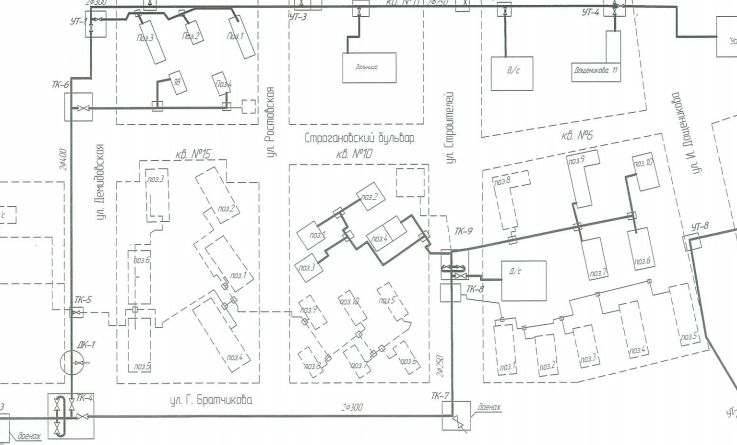 Рисунок 2. Объект капитального строительства - жилой комплекс "Любимов", расположенный в Правобережной части города Березники, Пермский край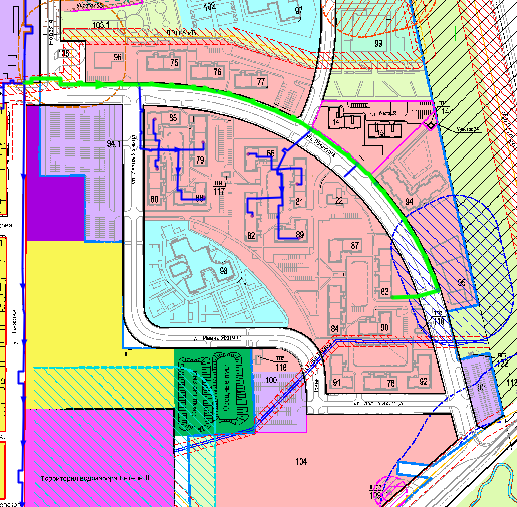 Рисунок 3. «Комплексная застройка в целях жилищного строительства в районе ул. Свердлова-Бажова в г. Березники. Микрорайон «ЕвроХим»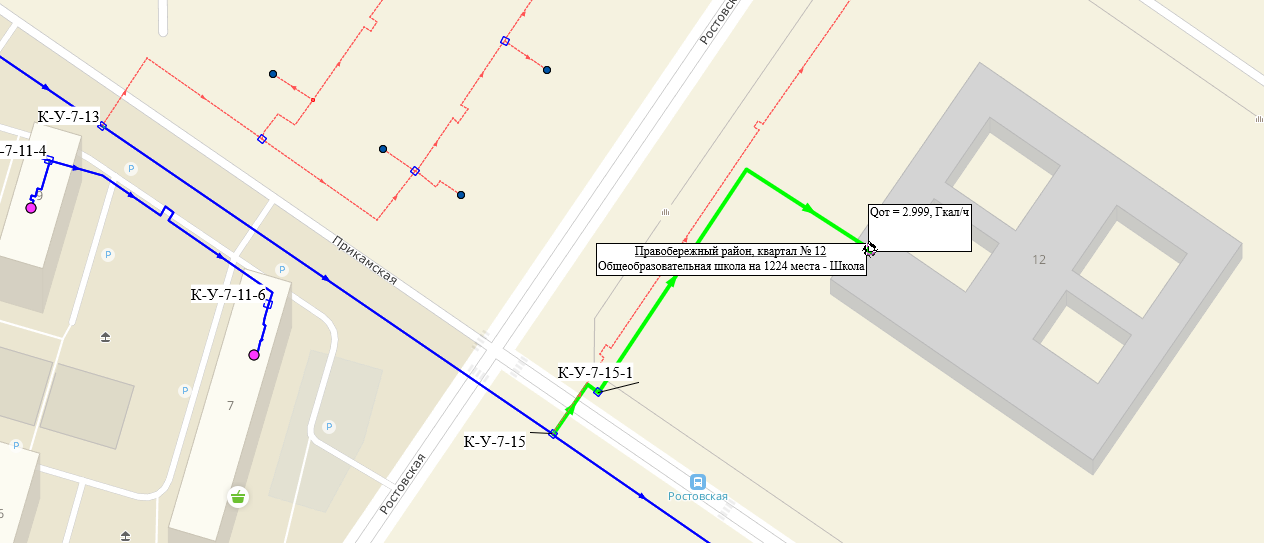 Рисунок 4. Общеобразовательная школа на 1224 места, расположенная по адресу: г. Березники, Правобережный район, квартал № 12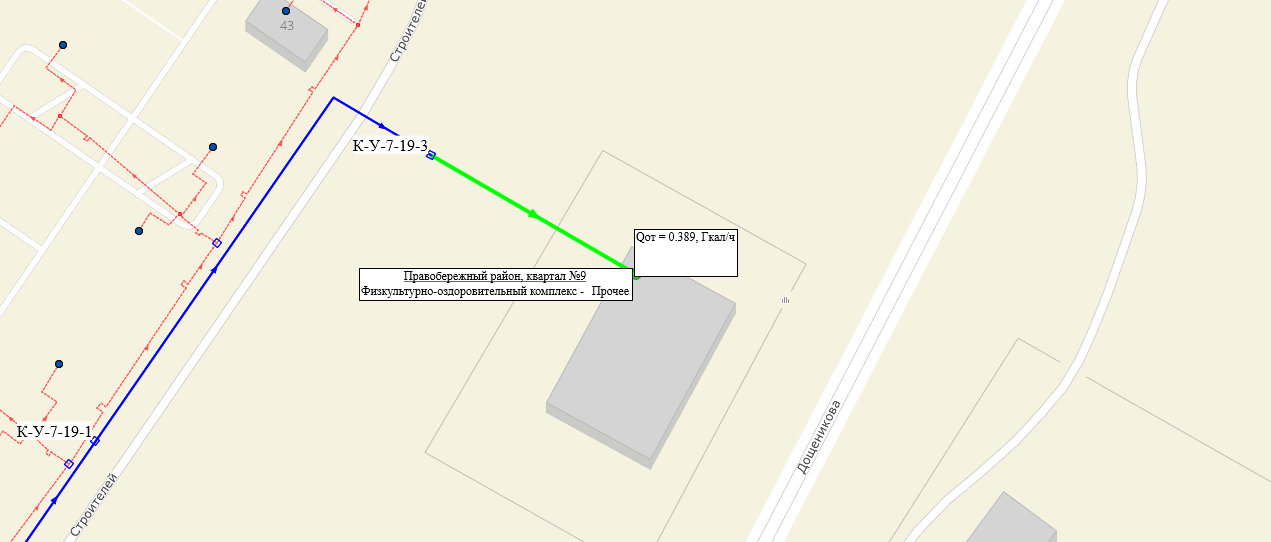 Рисунок 5. Строительство физкультурно-оздоровительного комплекса в правобережном районе г.Березники», расположенного по адресу: Пермский край, Правобережный район г. Березники, (квартал №9)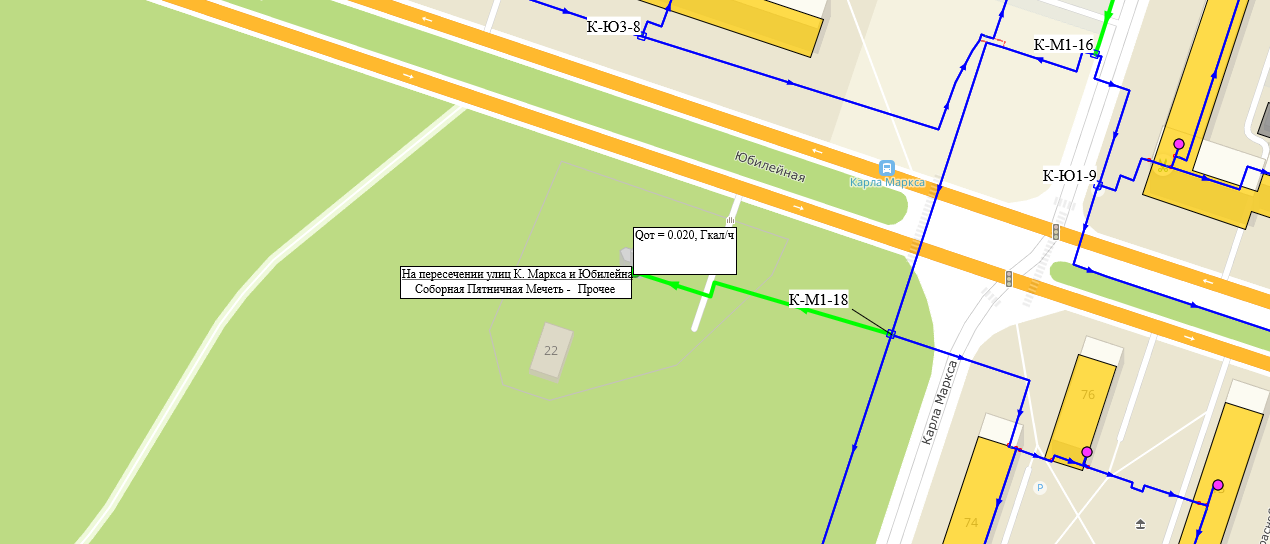 Рисунок 6. Соборная Пятничная Мечеть», расположенная по адресу: г. Березники, на пересечении улиц К. Маркса и Юбилейная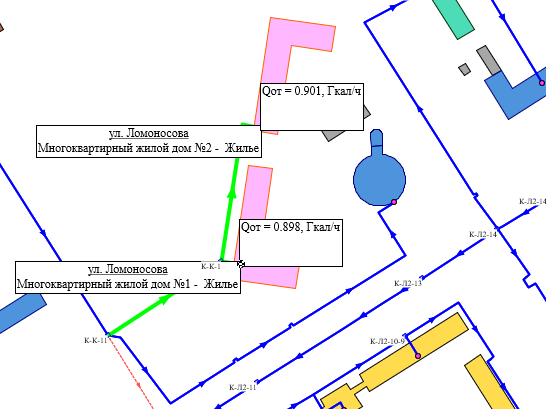 Рисунок 7. Многоквартирные жилые дома № 1, № 2 по генплану в г. Березники II-я очередь» Жилой дом № 1, расположенного по адресу: г. Березники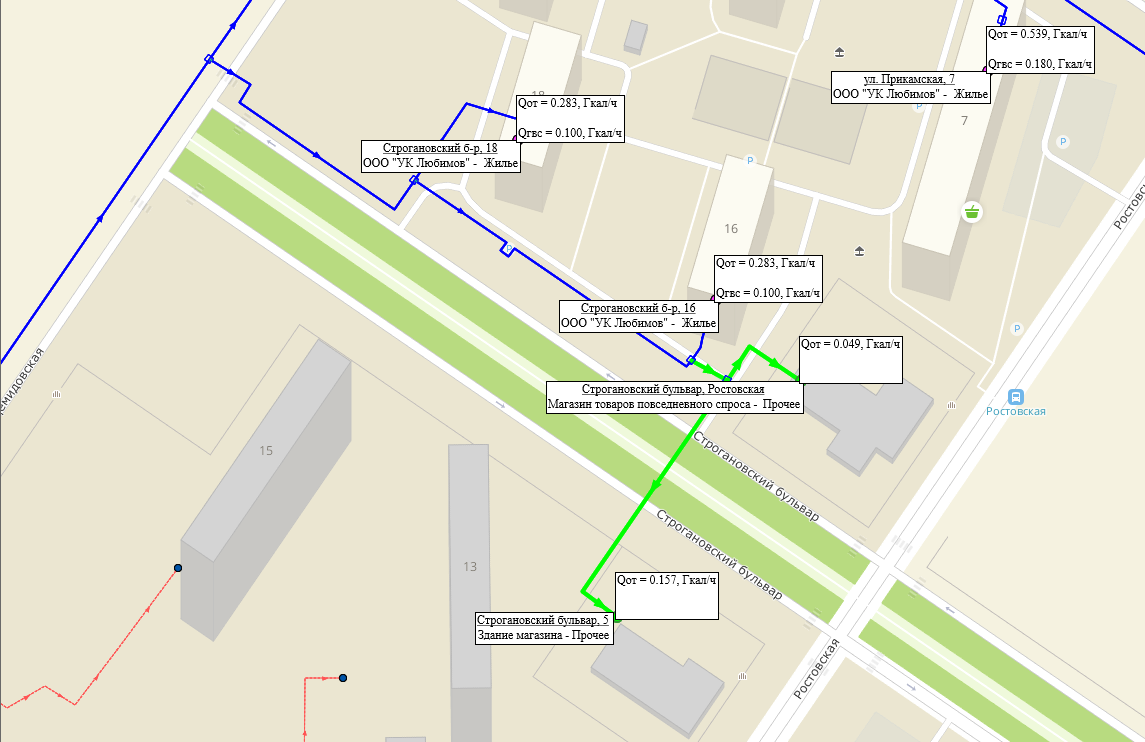 Рисунок 8. "Магазин товаров повседневного спроса", расположенный по адресу: Правобережная часть, г. Березники, квартал 15, пересечение ул. Ростовская и Строгановский бульвар и Магазин товаров повседневного спроса", расположенный по адресу: Правобережная часть, г. Березники, квартал 15, пересечение ул. Ростовская и Строгановский бульвар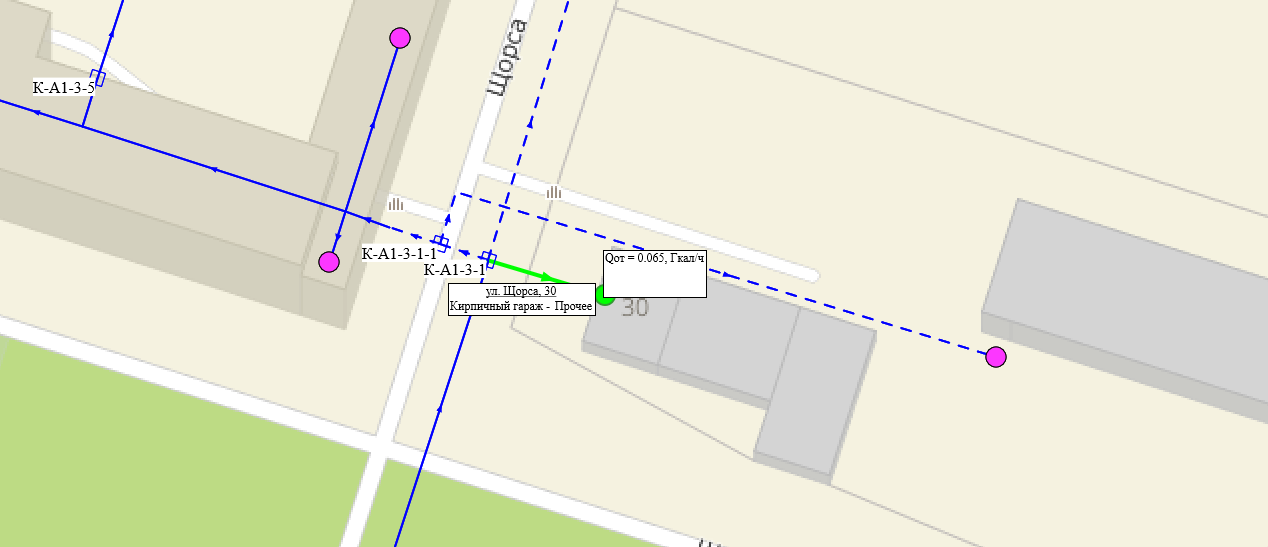 Рисунок 9. Кирпичный гараж», расположенный по адресу: г. Березники, ул. Щорса, д. 30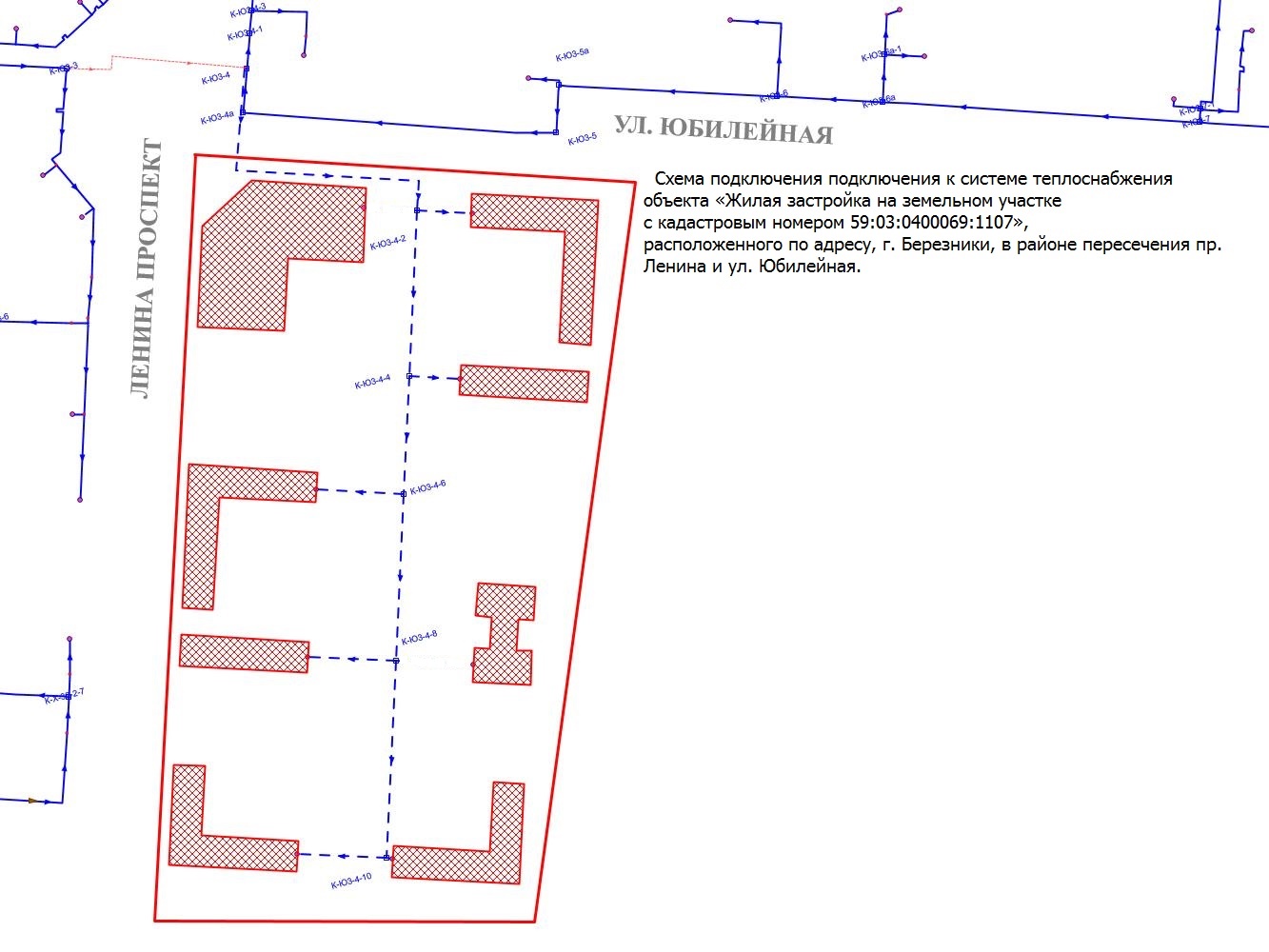 Рисунок 10. Схема подключения к системе теплоснабжения объекта «Жилая застройка на земельном участке с кадастровым номером 59:03:0400069:1107», расположенного по адресу г. Березники, в районе пересечения пр. Ленина и ул. Юбилейная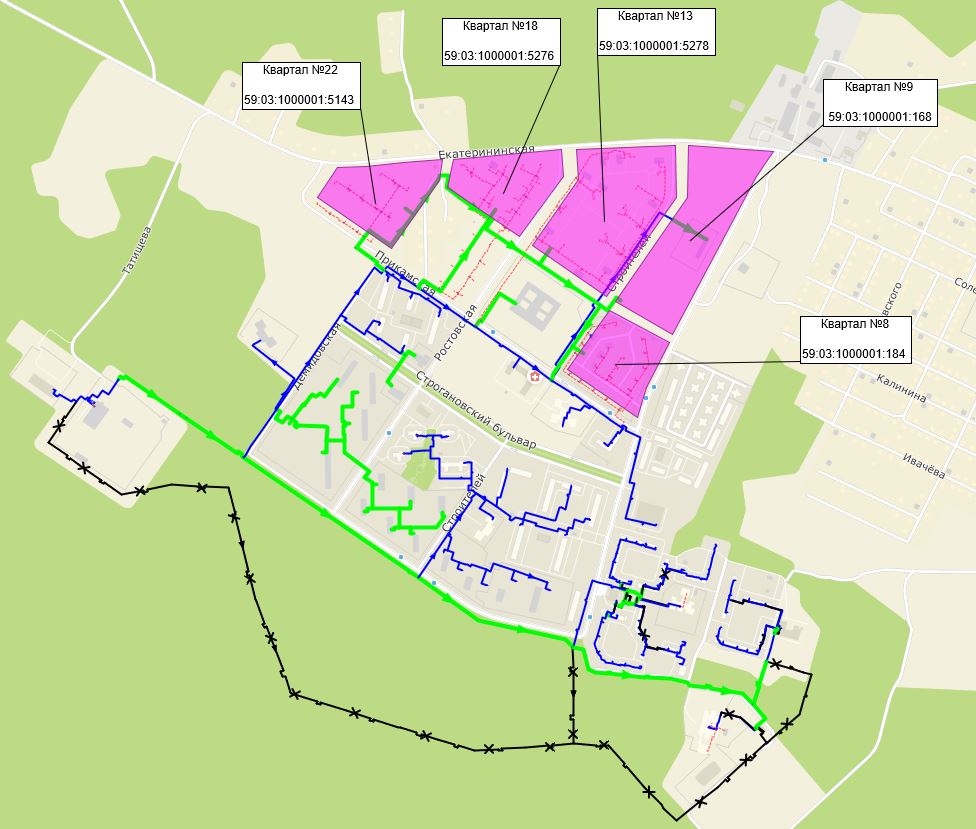 Рисунок 11. Перспективная застройка в правобережной части г. Березники с нагрузкой на систему отопления в районе 20 Гкал/чТаблица 6. Величина расчетной подключаемой нагрузкиТаблица 7. Прогноз изменения потребления тепловой энергииСуществующие и перспективные объемы потребления тепловой энергии (мощности) и теплоносителя объектами, расположенными в производственных зонах, на каждом этапеПрогноз приростов объемов потребления тепловой энергии (мощности) и теплоносителя объектами, расположенными в производственных зонах, не рассматривается, в связи с отсутствием изменений производственных зон и их перепрофилированием.Существующие и перспективные величины средневзвешенной плотности тепловой нагрузки в каждом расчетном элементе территориального деления, зоне действия каждого источника тепловой энергии, каждой системе теплоснабжения и по муниципальному образованию «Город Березники» Пермского краяСредневзвешенная плотность тепловой нагрузки должна определяться как частное от деления расчетной тепловой нагрузки потребителей, присоединенных к тепловым сетям системы теплоснабжения, на площадь зоны действия системы теплоснабжения Площадь зоны действия системы теплоснабжения должна определяться по данным электронной модели системы теплоснабжения, как площадь (в гектарах), ограниченная контуром, построенным по конечным точкам подключения объектов теплопотребления к тепловым сетям системы теплоснабжения.Средневзвешенная плотность тепловой нагрузки по поселению, городскому округу, городу федерального значения должна определяться как частное от деления расчетной тепловой нагрузки потребителей, присоединенных к тепловым сетям всех систем теплоснабжения, действующих в поселении, городском округе, городе федерального значения, на площадь застроенной территории (по данным утвержденного генерального плана поселения, городского округа, города федерального значения.Таблица 8. Средняя плотность тепловой нагрузкиРаздел 2. Существующие и перспективные балансы тепловой мощности источников тепловой энергии и тепловой нагрузки потребителейСуществующие и перспективные зоны действия систем теплоснабжения и источников тепловой энергииЗона действия источника тепловой энергии – территория поселения, городского округа (поселения) или ее часть, границы которой устанавливаются закрытыми секционирующими задвижками тепловой сети системы теплоснабжения.Зона действия БТЭЦ-2Зона действия БТЭЦ-2 распространяется на всю левобережную часть города. В зону действия БТЭЦ-2 так же входит территория промышленного предприятия «Ависма» филиал ОАО «Корпорация ВСМПО-АВИСМА». В зоне эффективного радиуса теплоснабжения БТЭЦ-2 находятся котельная городской больницы №2 ВК «Гор. Больница». Зона действия ВК Гор. БольницаЗона действия котельной распространяется на комплекс зданий и сооружений Городской больницы №2 по адресу ул. Ломоносова, 102 и составляет 0,07 км2.В отопительный период в случае возникновения внештатных (аварийных) ситуаций, дефицита топлива на источнике тепловой энергии ВК «Гор. Больница», имеется техническая возможность переключения всей тепловой нагрузки потребителей на БТЭЦ-2, для поддержания необходимых параметров качества теплоснабжения. Зона действия ВК ПравобережнаяЗона действия ВК Правобережная распространяется на правобережную часть города, мкр.«Усолье» и мкр «Любимов». Зона действия источника ограничена ул. Свободы, рекой Кама, лесным массивом и составляет 4,97 км2. Перспективное развитие централизованной системы теплоснабжения от Правобережной котельной увеличит зону действия (строительство вновь возводимых жилых зданий и зданий соц.культ.быта).Зона действия Котельных №№1, 7 и 5 ООО «Энергоресурс»Зоны действия котельный №1, 7 и 5 ООО «Энергоресурс» находятся территориально в г.Усолье. Предоставляет услуги теплоснабжения малоэтажной застройки с низкой плотностью. Площадь зоны действия ИТЭ составляет 3,2 км²В перспективном развитии, предусматривается исключение зон действия источников тепловой энергии в связи с переключением всех абонентов на индивидуальное теплоснабжение.Зона действия Котельной №6 ООО «Энергоресурс»Зоны действия котельной №6 ООО «Энергоресурс» находятся территориально в с.Пыскор. Предоставляет услуги теплоснабжения малоэтажной застройки с низкой плотностью. Зона действия ИТЭ сохраняется на весь рассматриваемый период. Площадь зоны действия ИТЭ составляет 0,04 км².Зона действия Котельной ВЧД-8Зона действия котельной ВЧД-8 расположена в п. Железнодорожный на ст. Березники - Сортировочная, и обеспечивает тепловой энергией здания и сооружения ОАО «РЖД» и п. Железнодорожный. Зона действия ИТЭ сохраняется на весь рассматриваемый период. Площадь зоны действия ИТЭ составляет 12 км²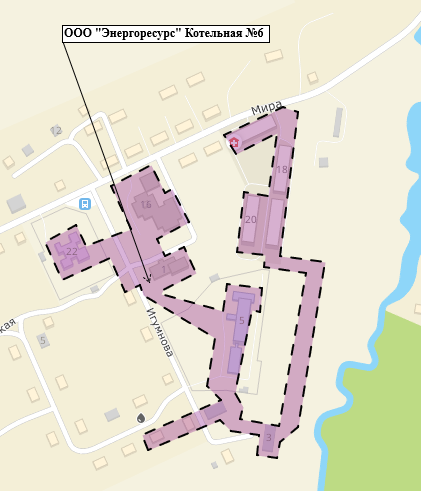 Рисунок 12. Зона действия котельной №6, с. Пыскор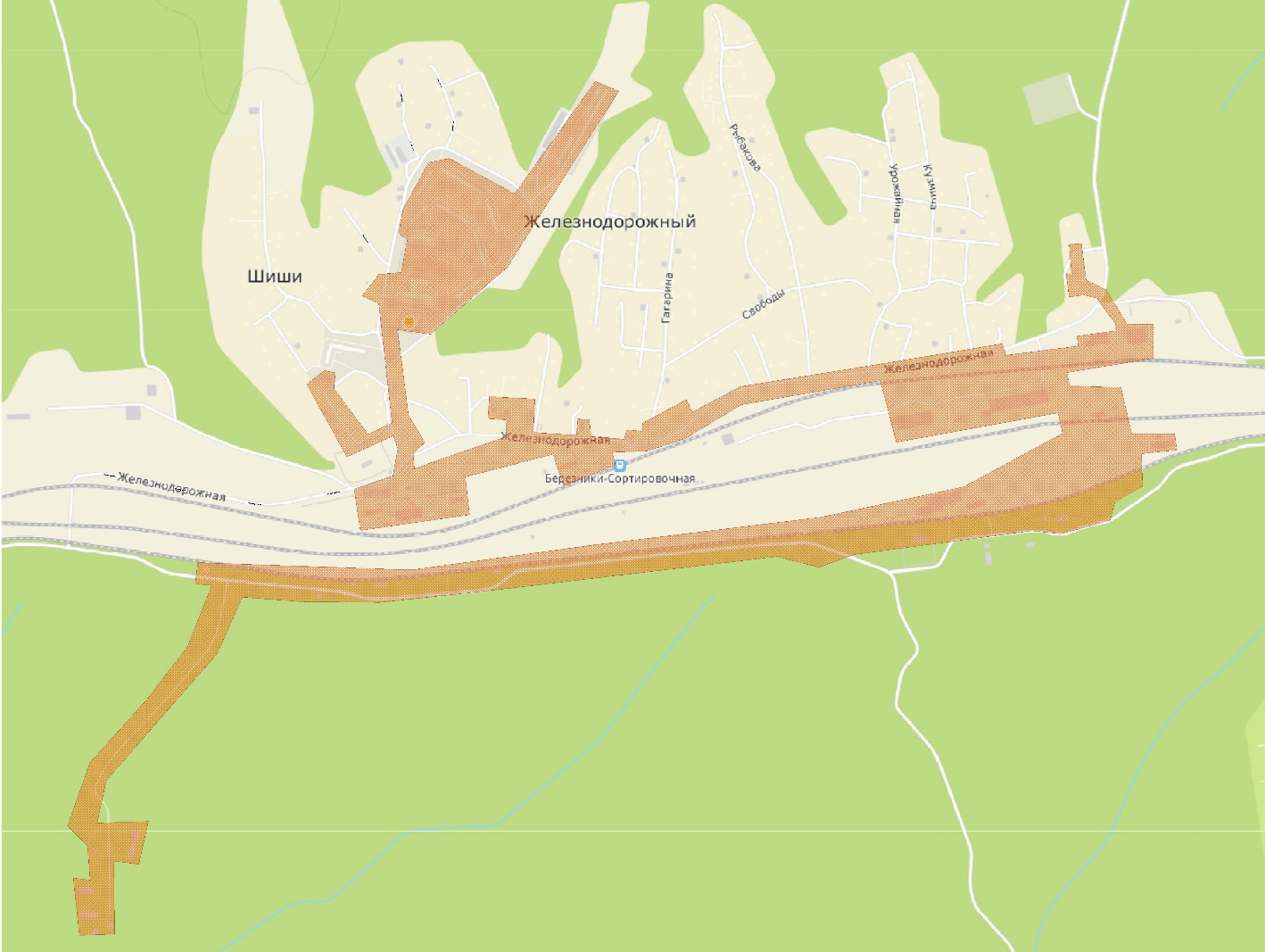 Рисунок 13. Зона действия котельной ВЧД-8 п. Железнодорожный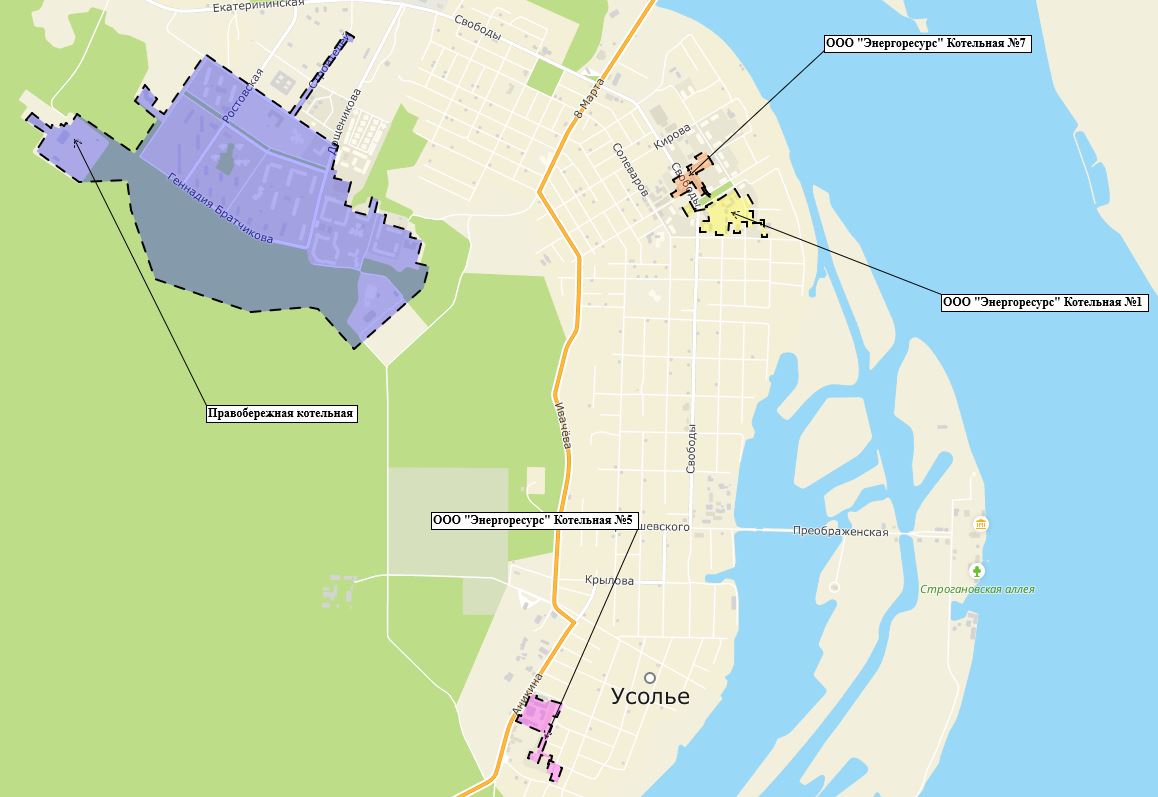 Рисунок 14. Зона действия источников тепловой энергии на правом берегу р.Кама на 2020 г.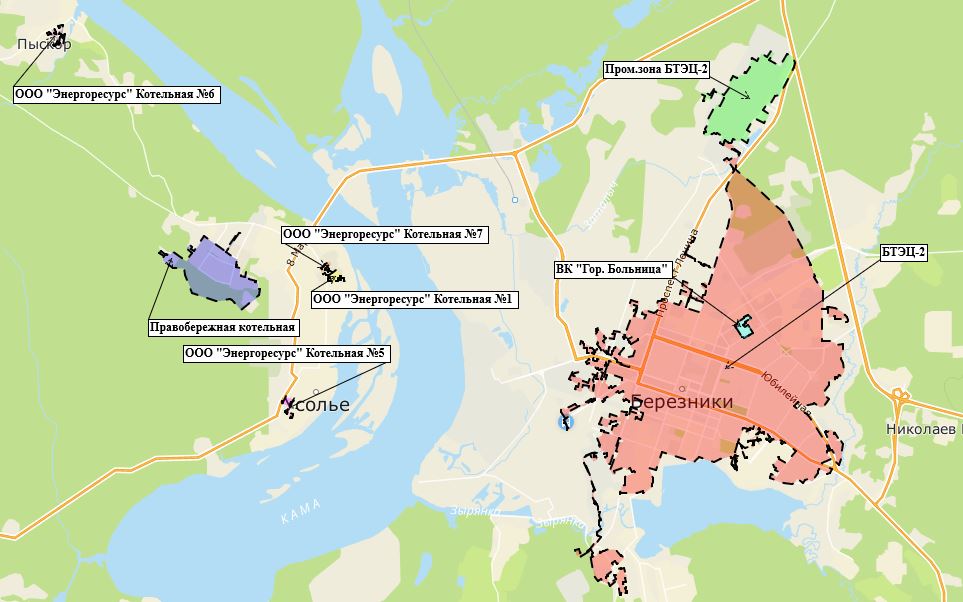 Рисунок 15. Зона действия источников теплоснабжения МО «Город Березники» Пермского края на 2020 г.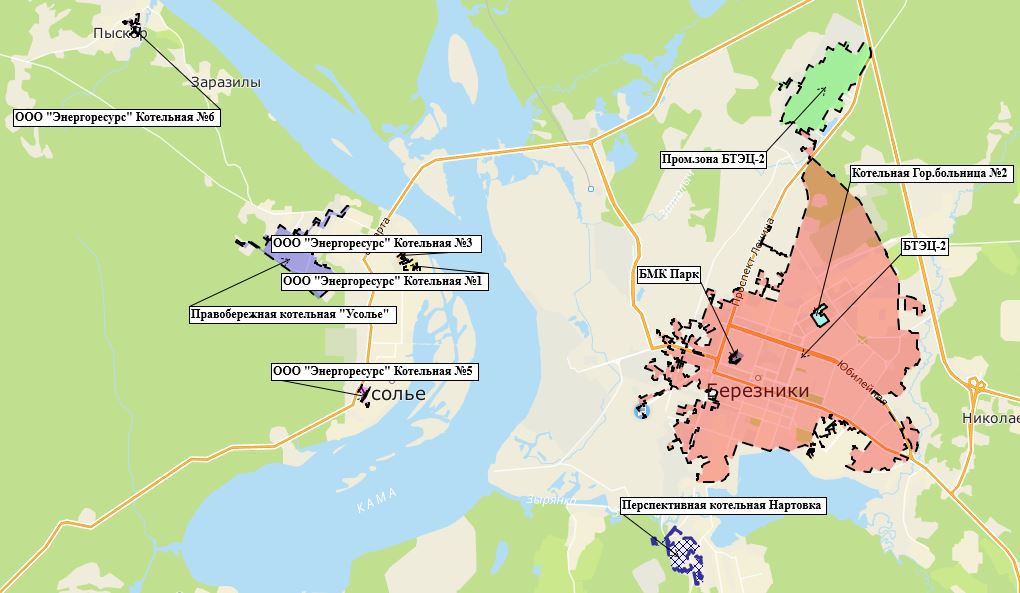 Рисунок 16. Зона действия источников теплоснабжения МО «Город Березники» Пермского края на 2040г.Существующие и перспективные зоны действия индивидуальных источников тепловой энергииСуществующие зоны действия источников тепловой энергии представлены на рисунке ниже. Изменение зоны действия таких ИТЭ на рассматриваемый период не предусматривается.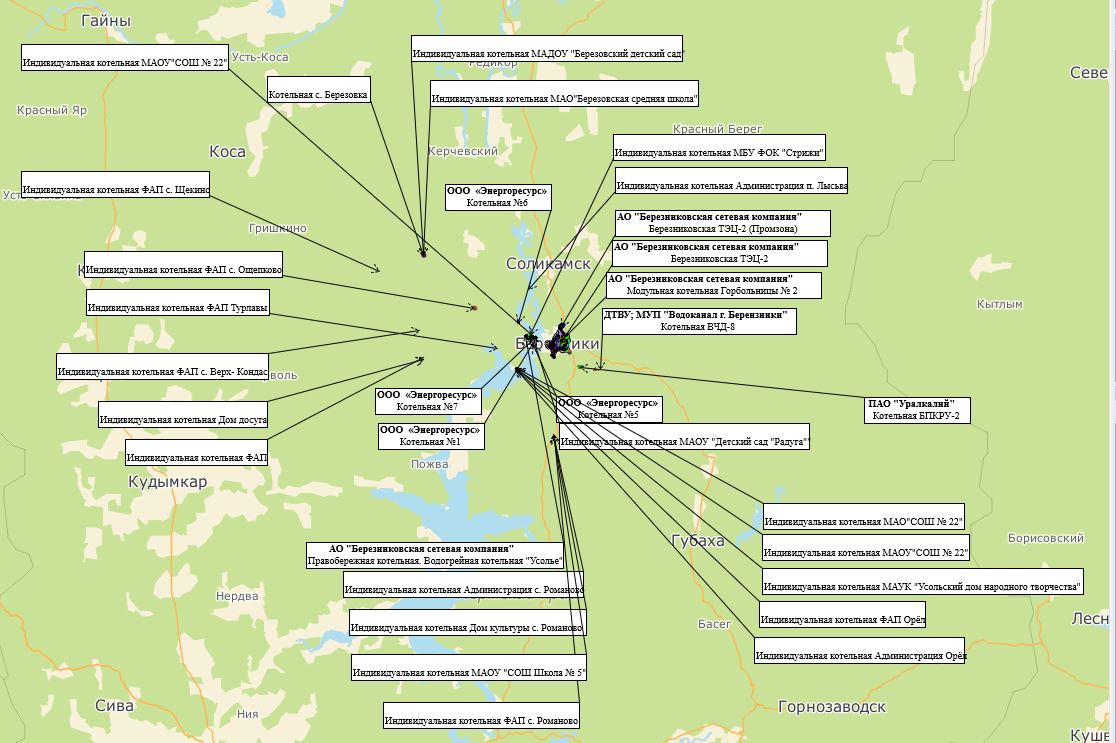 Рисунок 17. Зона действия индивидуальных котельных МО «Город Березники» Пермского края на 2020 гСуществующие и перспективные балансы тепловой мощности и тепловой нагрузки в зонах действия источников тепловой энергии, в том числе работающих на единую тепловую сеть, на каждом этапеБаланс тепловой энергии и перспективной тепловой нагрузки в зоне действия источников тепловой энергии с определением резервов представлен в таблице ниже.Таблица 9. Перспективный баланс тепловой мощности с учетом планируемых мероприятий Схемы теплоснабженияПерспективные балансы тепловой мощности источников тепловой энергии и тепловой нагрузки потребителей в случае, если зона действия источника тепловой энергии расположена в границах двух или более городских округов либо в границах городского округа и города федерального значения или городских округов и города федерального значения, с указанием величины тепловой нагрузки для потребителей каждого городского округа, города федерального назначенияНа территории МО «Город Березники» Пермского края отсутствуют источники тепловой энергии, расположенные в границах двух или более городских округов.Радиус эффективного теплоснабжения, определяемый в соответствии с методическими указаниями по разработке схем теплоснабженияСогласно п. 30 г. 2 Федерального закона №190-ФЗ «О теплоснабжении»: от 27.07.2010 г.: «Радиус эффективного теплоснабжения – максимальное расстояние от теплопотребляющей установки до ближайшего источника тепловой энергии в системе теплоснабжения, при превышении которого подключение теплопотребляющей установки к данной системе теплоснабжения нецелесообразно по причине увеличения совокупных расходов в системе теплоснабжения».Радиус эффективного теплоснабжения – максимальное расстояние от теплопотребляющей установки до ближайшего источника тепловой энергии в системе теплоснабжения, при превышении которого подключение теплопотребляющей установки нецелесообразно по причине увеличения совокупных расходов в системе теплоснабжения.Определение радиуса эффективного теплоснабжения произведено согласно Приложения №40 к Приказу от 5 марта 2019 г. №212 министерства энергетики Российской Федерации «Об утверждении методических указаний по разработке схем теплоснабжения» (далее Приказ №212).На основании утверждённой методики, расчет радиуса эффективного теплоснабжения возможен только для вновь подключаемых потребителей. Перспективные потребители, планируемые к присоединению в течение расчетного периода, находятся в границах предельного радиуса теплоснабжения, следовательно, их присоединение к существующим тепловым сетям оправдано как с технической, так и с экономической точек зрения.Результаты расчета тарифных последствий по присоединяемым абонентам представлены в таблице ниже.Таблица 10. Результаты расчетов радиуса эффективного теплоснабженияОсновными показателями оценки целесообразности подключения новых потребителей в зоне действия системы централизованного теплоснабжения являются: затраты на строительство новых участков тепловой сети и реконструкция существующих; пропускная способность существующих магистральных тепловых сетей; затраты на перекачку теплоносителя в тепловых сетях; потери тепловой энергии в тепловых сетях при ее передаче; надежность системы теплоснабжения. Комплексная оценка вышеперечисленных факторов, определяет величину эффективного радиуса теплоснабжения по методике Е.Я. Соколова (1937 г.).Для расчета радиусов теплоснабжения использованы характеристики объектов теплоснабжения, а также информация о технико-экономических показателях теплоснабжающих и теплосетевых организаций. Радиус эффективного теплоснабжения представляет собой расстояние, при котором увеличение доходов равно по величине возрастанию затрат. Современных утверждённых методик определения радиуса эффективного теплоснабжения не имеется, поэтому в основу расчета были положено соотношение, представленное еще в «Нормах по проектированию тепловых сетей», изданных в 1938 году и адаптированное к современным условиям в соответствие с изменившейся структурой себестоимости производства и транспорта тепловой энергии. Связь между удельными затратами на производство и транспорт тепловой энергии с радиусом теплоснабжения осуществляется с помощью следующей полуэмпирической зависимости:uде:R - радиус действия тепловой сети (длина главной тепловой магистрали самого протяженного вывода от источника), км; H - потеря напора на трение при транспорте теплоносителя по тепловой магистрали, м.вод.ст.; b - эмпирический коэффициент удельных затрат в единицу тепловой мощности котельной, руб./Гкал/ч; s - удельная стоимость материальной характеристики тепловой сети, руб./м2; B - среднее число абонентов на единицу площади зоны действия источника теплоснабжения, 1/км²; П - теплоплотность района, Гкал/чкм²; Δτ - расчетный перепад температур теплоносителя в тепловой сети, °С; φ - поправочный коэффициент, принимаемый равным 1,3 для ТЭЦ; 1- для котельных. Дифференцируя полученное соотношение по параметру R и приравнивая к нулю производную, можно получить формулу для определения эффективного радиуса теплоснабжения в виде:Необходимо подчеркнуть, рассмотренный общий подход уместен для получения только самых укрупнённых и приближенных оценок, в основном – для условий нового строительства не только потребителей, но и самих источников теплоснабжения. Для принятия конкретных решений по подключению удалённых потребителей к уже имеющимся источникам целесообразно выполнять конкретные технико-экономические расчёты.Таблица 11. Результаты расчета эффективного радиуса теплоснабжения и схемах тепловых зон источников тепловой энергии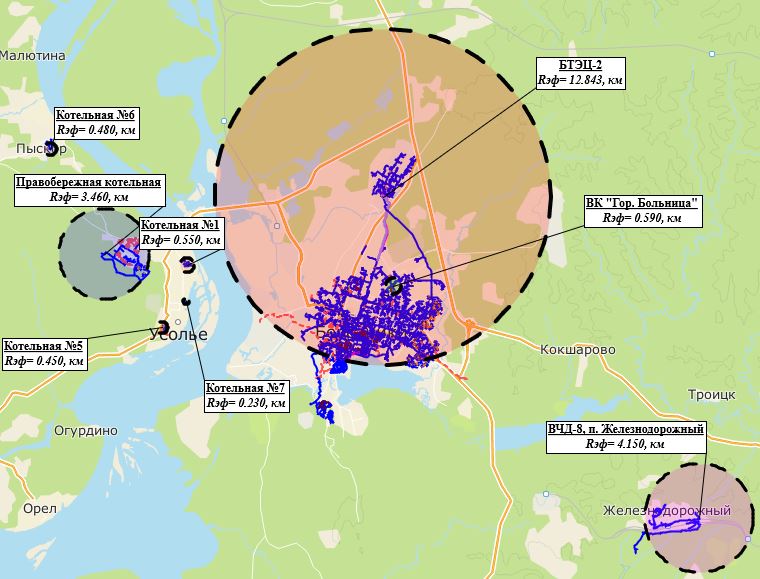 Рисунок 18. Расчетный радиус эффективного теплоснабжения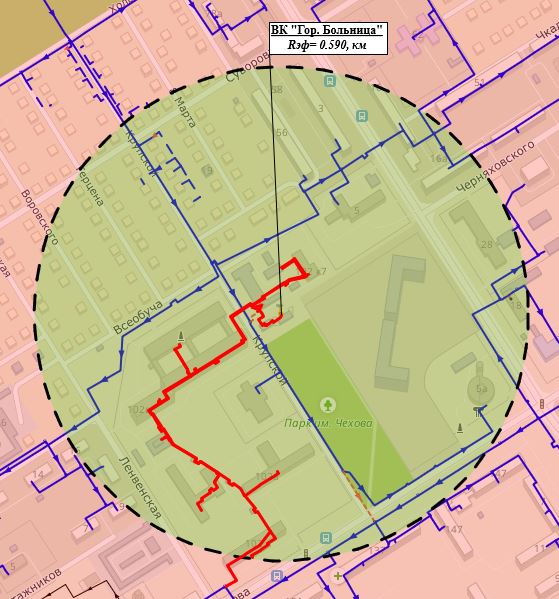 Рисунок 19. Радиус эффективного теплоснабжения котельной ВК «Гор. Больница»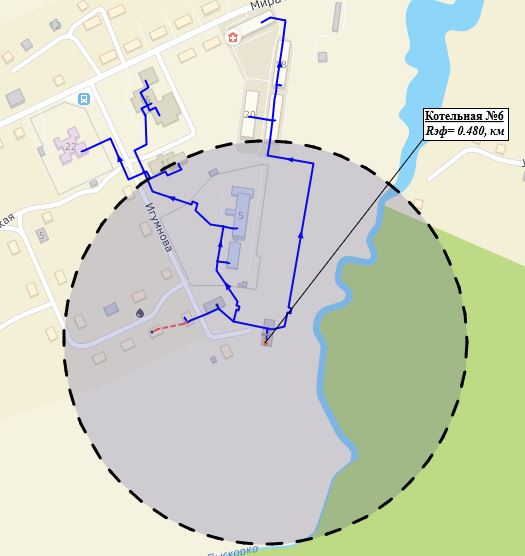 Рисунок 20. Радиус эффективного теплоснабжения котельной №6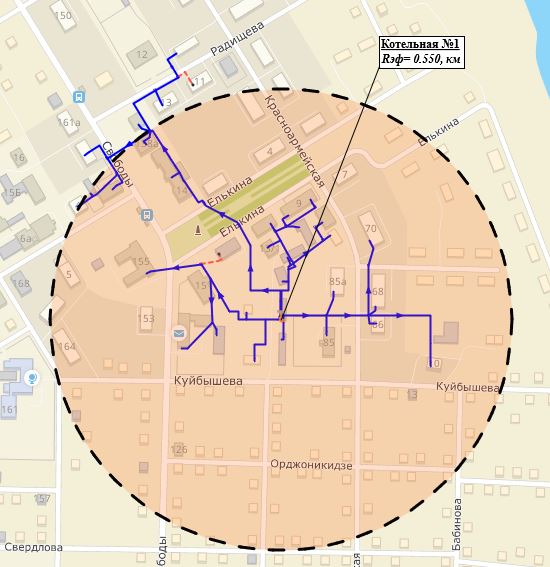 Рисунок 21. Радиус эффективного теплоснабжения котельной №1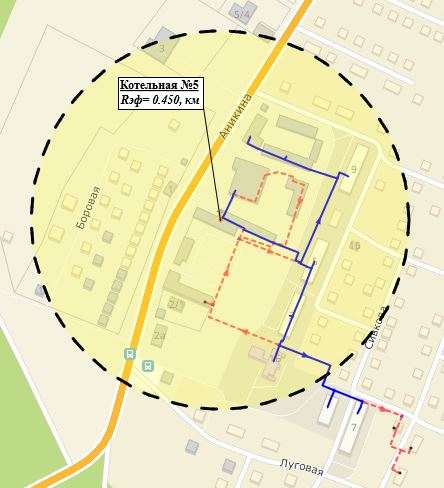 Рисунок 22. Радиус эффективного теплоснабжения котельной №5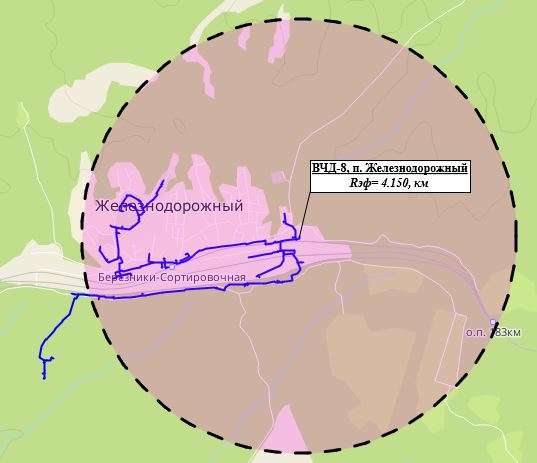 Рисунок 23. Радиус эффективного теплоснабжения котельной ВЧД-8Существующие и перспективные значения установленной тепловой мощности основного оборудования источника (источников) тепловой энергииСуществующие и перспективные значения установленной тепловой мощности основного оборудования источника тепловой энергии представлены в таблице «Таблица 9. Перспективный баланс тепловой мощности с учетом планируемых мероприятий Схемы теплоснабжения».Существующие и перспективные технические ограничения на использование установленной тепловой мощности и значения располагаемой мощности основного оборудования источников тепловой энергииОграничения существующей тепловой мощности теплоисточника отсутствуют. В перспективе технические ограничения тепловой мощности будут отсутствовать.Существующие и перспективные затраты тепловой мощности на собственные и хозяйственные нужды источников тепловой энергииЗатраты тепловой мощности на собственные и хозяйственные нужды представлены в таблице «Таблица 9. Перспективный баланс тепловой мощности с учетом планируемых мероприятий Схемы теплоснабжения».Значения существующей и перспективной тепловой мощности источников тепловой энергии неттоЗначения существующей и перспективной мощности тепловой энергии нетто представлены в таблице «Таблица 9. Перспективный баланс тепловой мощности с учетом планируемых мероприятий Схемы теплоснабжения».Значения существующих и перспективных потерь тепловой энергии при ее передаче по тепловым сетям, включая потери тепловой энергии в тепловых сетях теплопередачей через теплоизоляционные конструкции теплопроводов и потери теплоносителя, с указанием затрат теплоносителя на компенсацию этих потерьЗначения существующих и перспективных потерь тепловой энергии при передаче ее тепловым сетям представлены в таблице «Таблица 9. Перспективный баланс тепловой мощности с учетом планируемых мероприятий Схемы теплоснабжения».Затраты существующей и перспективной тепловой мощности на хозяйственные нужды теплоснабжающей (теплосетевой) организации в отношении тепловых сетей Значения существующих и перспективных затрат тепловой мощности на хозяйственные нужды теплоснабжающей (теплосетевой) организаций представлены в таблице «Таблица 9. Перспективный баланс тепловой мощности с учетом планируемых мероприятий Схемы теплоснабжения».Значения существующей и перспективной резервной тепловой мощности источников теплоснабжения, в том числе источников тепловой энергии, принадлежащих потребителям, и источников тепловой энергии теплоснабжающих организаций, с выделением аварийного резерва и резерва по договорам на поддержание резервной тепловой мощностиРезервы тепловой мощности по каждому источнику тепловой энергии представлены в таблице «Таблица 9. Перспективный баланс тепловой мощности с учетом планируемых мероприятий Схемы теплоснабжения».Значения существующей и перспективной тепловой нагрузки потребителей, устанавливаемые с учетом расчетной тепловой нагрузкиСуществующая и перспективная тепловые нагрузки подключенных потребителей представлены в таблице «Таблица 9. Перспективный баланс тепловой мощности с учетом планируемых мероприятий Схемы теплоснабжения».Раздел 3. Существующие и перспективные балансы теплоносителяСуществующие и перспективные балансы производительности водоподготовительных установок и максимального потребления теплоносителя теплопотребляющими установками потребителейБаланс производительности водоподготовительных установок и потерь теплоносителя представлен в таблице ниже.Расход подпиточной воды в рабочем режиме должен компенсировать расчетные (нормируемые) потери сетевой воды в системе теплоснабжения.Расчетные (нормируемые) потери сетевой воды в системе теплоснабжения включают расчетные технологические потери (затраты) сетевой воды и потери сетевой воды с нормативной утечкой из тепловой сети и систем теплопотребления.Среднегодовая утечка теплоносителя (м3/ч) из водяных тепловых сетей должна быть не более 0,25% среднегодового объема воды в тепловой сети и присоединенных системах теплоснабжения независимо от схемы присоединения (за исключением систем горячего водоснабжения, присоединенных через водоподогреватели). Сезонная норма утечки теплоносителя устанавливается в пределах среднегодового значения.Для компенсации этих расчетных технологических потерь (затрат) сетевой воды необходима дополнительная производительность водоподготовительной установки и соответствующего оборудования (свыше 0,25% объема теплосети), которая зависит от интенсивности заполнения трубопроводов».Для открытых систем теплоснабжения, а также при отдельных тепловых сетях на горячее водоснабжение с целью выравнивания суточного графика расхода воды (производительности ВПУ) на источниках теплоты должны предусматриваться баки-аккумуляторы химически обработанной и деаэрированной подпиточной воды по СанПиН 2.1.4.2496.Таблица 12. Баланс водоподготовительных установокСуществующие и перспективные балансы производительности водоподготовительных установок источников тепловой энергии для компенсации потерь теплоносителя в аварийных режимах работы систем теплоснабженияАварийный режим работы системы теплоснабжения определяется в соответствии с п.6.16÷6.17 СП 124.13330.2012 Тепловые сети. Актуализированная редакция СНиП 41-02-2003, по которым рассчитываются водоподготовительные установки при проектировании тепловых сетей.СП 124.13330.2012 Тепловые сети. Актуализированная редакция СНиП 41-02-2003 п. 6.16 «Установка для подпитки системы теплоснабжения на теплоисточнике должна обеспечивать подачу в тепловую сеть в рабочем режиме воду соответствующего качества и аварийную подпитку водой из систем хозяйственно-питьевого или производственного водопроводов».Для открытых и закрытых систем теплоснабжения должна предусматриваться дополнительно аварийная подпитка химически не обработанной и недеаэрированной водой, расход которой принимается в количестве 2% объема воды в трубопроводах тепловых сетей и присоединенных к ним системах отопления, вентиляции и в системах горячего водоснабжения для открытых систем теплоснабжения.Существующие мощности ВПУ и баков-аккумуляторов обеспечивают аварийную подпитку (Таблица 11. Баланс водоподготовительных установок), подпитка тепловой сети от ВК «Гор. Больница» осуществляется из сетей БТЭЦ-2. Баки-аккумуляторы на других источниках тепловой энергии, расположенный на территории МО «Город Березники» Пермского края отсутствуют.В Раздел 4. Основные положения мастер-плана развития систем теплоснабжения муниципального образованияОписание сценариев развития системы теплоснабжения муниципального образования городВ соответствии с ч.8 ст. 23 ФЗ-190 «О теплоснабжении» обязательными критериями принятия решений в отношении развития системы теплоснабжения являются:обеспечение надежности теплоснабжения потребителей;минимизация затрат на теплоснабжение в расчете на каждого потребителя в долгосрочной перспективе;приоритет комбинированной выработки электрической и тепловой энергии с учетом экономической обоснованности;учет инвестиционных программ организаций, осуществляющих регулируемые виды деятельности в сфере теплоснабжения, и программ в области энергосбережения и повышения энергетической эффективности указанных организаций, региональных программ, муниципальных программ в области энергосбережения и повышения энергетической эффективности;согласование схем теплоснабжения с иными программами развития сетей инженерно-технического обеспечения, а также с программами газификации.В г. Березники и г. Усолье существующее теплоснабжение основной части жилищно-коммунального сектора обеспечено от централизованных источников теплоснабжения. В связи с развитием системы теплоснабжения, основным положением мастер-плана является обеспечение необходимого гидравлического режима работы системы теплоснабжения.Предлагаемые варианты развития системы теплоснабжения представлены в таблице ниже.Таблица 13. Варианты развития системы теплоснабжения МО «Город Березники» Пермского краяВариант №1. п. Нартовка. До реализации проекта по переводу теплоснабжения города на единственный источник тепловой энергии БТЭЦ-2, п.Нартовка являлся ближайшим потребителем от источника ТЭЦ-10. После реализации, данный поселок конечны потребителем от БТЭЦ-2. При эксплуатационном режиме возникают отклонения параметров от необходимых, для обеспечения расчетных температур и давления на вводах у потребителей (элеваторное присоединение). В связи с этим, предлагается перевести абонентов на индивидуальное теплоснабжение.Перспективный прирост тепловой нагрузки на Правобережной котельной. Для обеспечения перспективного прироста тепловой нагрузки, в связи со строительством ЖК «Любимов», необходимо увеличить перепад температур 130/70 °С со срезкой на 110°С на источнике, тем самым уменьшив расход теплоносителя по магистральным тепловым сетям.Потребители, подключенные к котельным №1, 7 и 5 ООО «Энергоресурс»: в связи с высоким износом оборудования на указанным источниках тепловой энергии и трубопроводов тепловых сетей, рассматривается перевод абонентов на индивидуальное теплоснабжение. Индивидуальное жилье по улицам по улицам индивидуальной жилой застройки в районе улиц Котовского, Шевченко, Преображенского, Огарева, Геологов, Горняков. В связи с износом тепловых сетей, высокими тепловыми и гидравлическими потерями при транспортировки тепловой энергии, необходимостью строительства сетей ГВС и оборудования на ИТЭ для обеспечения ГВС, предлагается перевести ряд потребителей на индивидуальное теплоснабжение. Перечень потребителей в Приложениях к Главе 5 (5.1, 5.2). 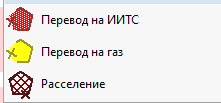 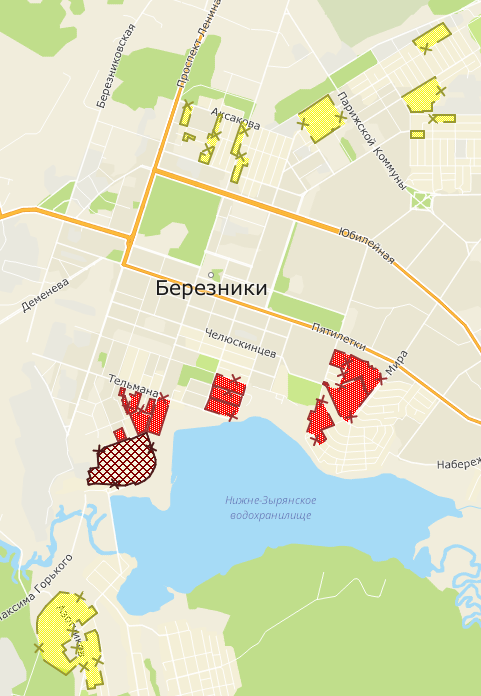 Рисунок 24. Области отключения индивидуального жилищного строительства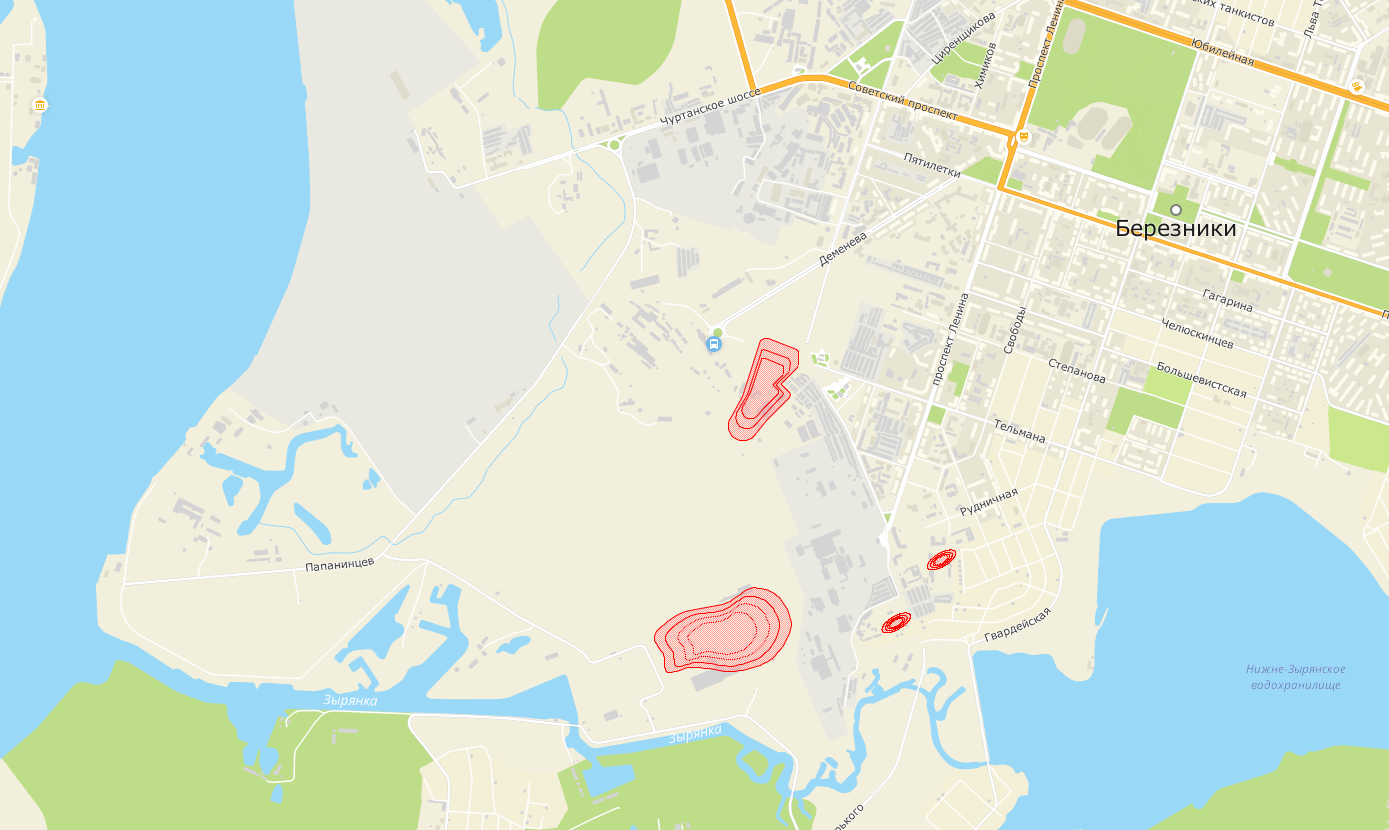 Рисунок 25. Области провалов на левобережной части г. БерезникиВариант №2. п. Нартовка. Для обеспечения расчетного гидравлического режима, а также безопасности работы системы теплоснабжения для отдаленного абонента. Для обеспечения расчетного гидравлического режима, а также безопасности работы системы теплоснабжения для отдаленного абонента, предлагается установить блочно-модульную котельную мощностью 5,2 Гкал/ч. Тем самым осуществить независимую систему теплоснабжения п.Нартовка. Это позволит обеспечить собственный гидравлический режим с возможностью быстрого регулирования.Перспективный прирост тепловой нагрузки на Правобережной котельной. Сохранение существующего температурного режима. Для Обеспечения возрастающей подключенной нагрузки, необходимо увеличение расхода теплоносителя, что ведет к необходимости перекладки ряда трубопроводов (согласно гидравлическому расчету в Электронной моделе).Потребители, подключенные к котельным №1, 7 и 5 ООО «Энергоресурс»: в связи с высоким износом оборудования на указанным источниках тепловой энергии и трубопроводов тепловых сетей, предлагается произвести модернизацию источников и тепловых сетей, строительства сетей ГВС и оборудования на ИТЭ для обеспечения ГВС.Индивидуальное жилье по улицам по улицам индивидуальной жилой застройки в районе улиц Котовского, Шевченко, Преображенского, Огарева, Геологов, Горняков: В связи с износом тепловых сетей, высокими тепловыми и гидравлическими потерями при транспортировки тепловой энергии, предлагается произвести реконструкцию (модернизацию) тепловых сетей в изоляции ППУ, установить оборудование на ИТЭ для подготовки горячей воды, а также строительство сетей горячего водоснабжения.Таблица 14. Перечень трубопроводов для перекладки, Правобережная котельнаяОбоснование выбора приоритетного сценария развития системы теплоснабжения муниципального образования «Город Березники» Пермского краяВеличина необходимых затрат на реализацию каждого из вариантов развития приведена в таблице ниже. Цены на строительство Котельной определены согласно НЦС 81-02-19-2020 и прокладку тепловых сетей согласно НЦС 81-02-13-2020 утвержденные приказом от 30 декабря 2019 г. №916/пр с учетом коэффициентов строительства в Пермском крае.Укрупненные нормативы представляют собой объем денежных средств необходимый и достаточный для строительства 1 километра наружных тепловых сетей.Сборником предусмотрен следующий показатель стоимости: 1 км двухтрубной трассы.В показателях учтена вся номенклатура затрат, которые предусматриваются действующими нормативными документами в сфере ценообразования для выполнения основных, вспомогательных и сопутствующих этапов работ для строительства тепловых сетей в нормальных (стандартных) условиях, не осложненных внешними факторами.Нормативы разработаны на основе ресурсно-технологических моделей, в основу которых положена проектно-сметная документация по объектам - представителям. Проектно-сметная документация объектов - представителей имеет положительное заключение государственной экспертизы и разработана в соответствии с действующими нормами проектирования.Приведенные показатели предусматривают стоимость строительных материалов, затраты на оплату труда рабочих и эксплуатацию строительных машин (механизмов), накладные расходы и сметную прибыль, а также затраты на строительство временных титульных зданий и сооружений и дополнительные затраты на производство работ в зимнее время, затраты, связанные с получением заказчиком и проектной организацией исходных данных, технических условий на проектирование и проведение необходимых согласований по проектным решениям, расходы на страхование строительных рисков, затраты на проектно-изыскательские работы и экспертизу проекта, содержание службы заказчика строительства и строительный контроль, резерв средств на непредвиденные работы и затраты.Стоимость материалов учитывает все расходы (отпускные цены, наценки снабженческо-сбытовых организаций, расходы на тару, упаковку и реквизит, транспортные, погрузочно-разгрузочные работы и заготовительно-складские расходы), связанные с доставкой материалов, изделий, конструкций от баз (складов) организаций-подрядчиков или организаций-поставщиков до приобъектного склада строительства.Оплата труда рабочих - строителей и рабочих, управляющих строительными машинами, включает в себя все виды выплат и вознаграждений, входящих в фонд оплаты труда.Укрупненными нормативами цены строительства не учтены и, при необходимости, могут учитываться дополнительно: прочие затраты подрядных организаций, не относящиеся к строительно-монтажным работам (командировочные расходы, перевозка рабочих, затраты по содержанию вахтовых поселков), плата за землю и земельный налог в период строительства.Компенсационные выплаты, связанные с подготовкой территории строительства (снос ранее существующих зданий, перенос инженерных сетей и т. д.), а также дополнительные затраты, возникающие в особых условиях строительства (в удаленных от существующей инфраструктуры населенных пунктах, а также стесненных условиях производства работ), следует учитывать дополнительно.Таблица 15. Финансовые затраты на реализацию мероприятийРазвитие системы теплоснабжения МО «Город Березники» Пермского края сохраняется согласно принятому варианту развития №1, который включает в себя плановую реконструкцию объектов теплоснабжения с целью обновления основных фондов, для достижения плановых показателей надежности и энергоэффективности систем теплоснабжения. Планируется вывод из эксплуатации котельных №1, 7 и 5 при условии, что будет выполнен перевод потребителей на индивидуальное теплоснабжение. На момент разработки Съемы теплоснабжения увеличение мощности данных источников не предусмотрено.Варианты отличаются техническим исполнением, и в целом гидравлическая картина для вариантов практически идентична. В этом случае уместно сравнивать только существующее положение c любым из вариантов развития СТС МО «Город Березники» Пермского края. Ниже приведены сравнительные пьезометрические графики существующего и перспективного положения для ПН-1 и ПН-2 и части ЦТП.Реконструкция ЦТП микрорайонов позволит обеспечить качественное и бесперебойное теплоснабжение микрорайонов с учетом вновь строящихся объектов и приоритета комбинированной выработки электрической и тепловой энергии с учетом экономической обоснованности.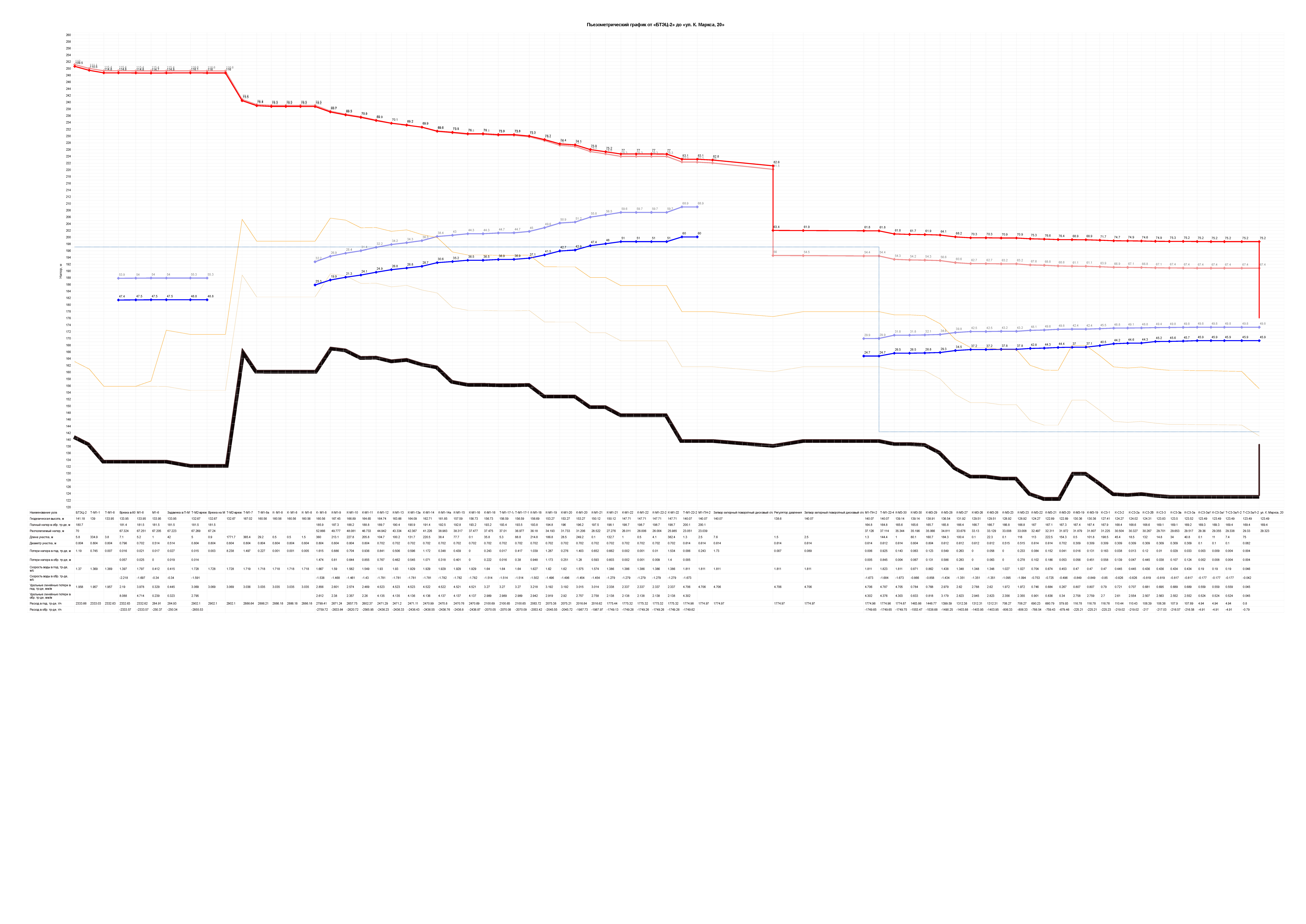 Рисунок 26. Сравнительный пьезометрический график изменения гидравлики в области действия ПН-2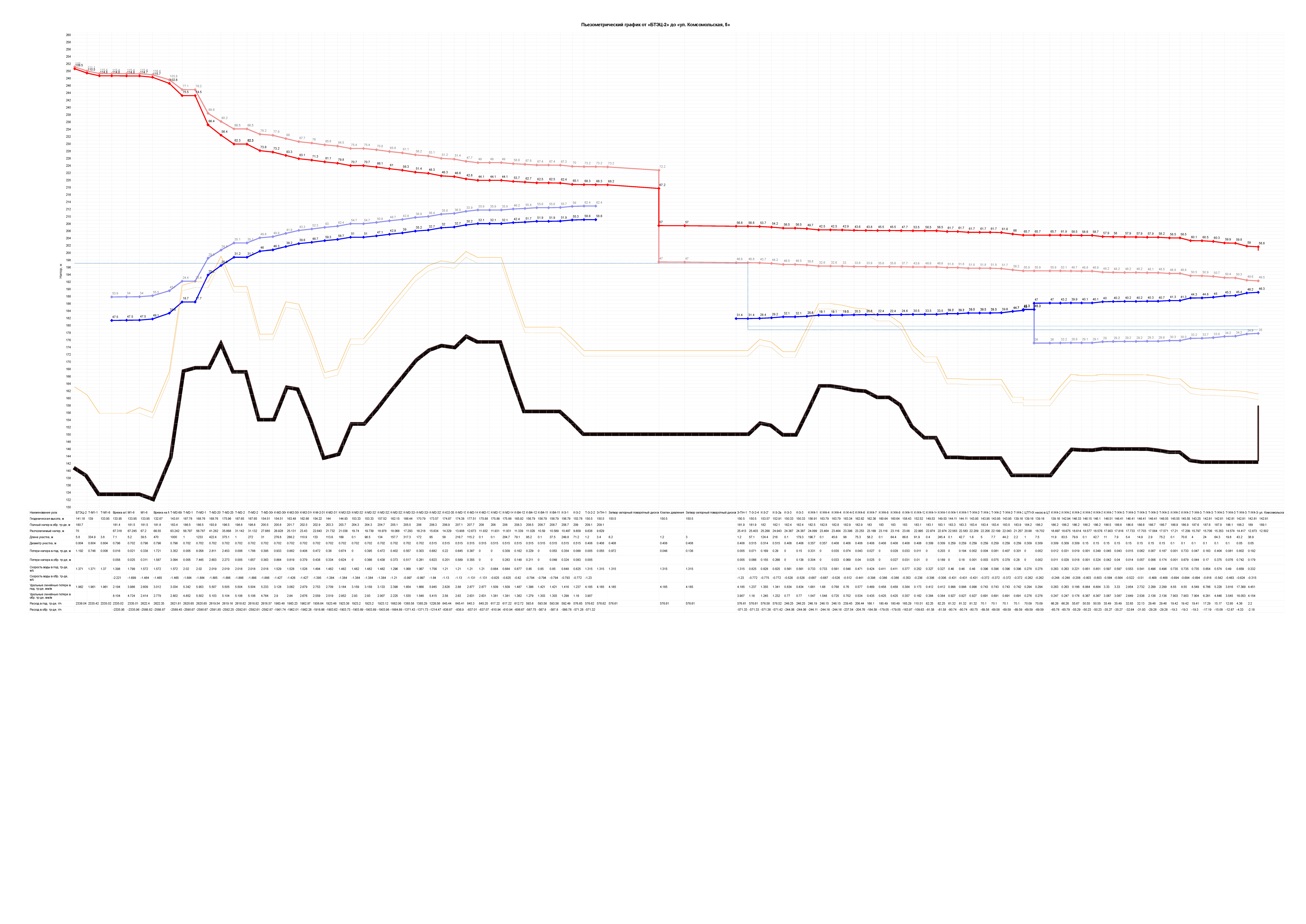 Рисунок 27. Сравнительный пьезометрический график изменения гидравлики в области действия ПН-1 и ЦТП-8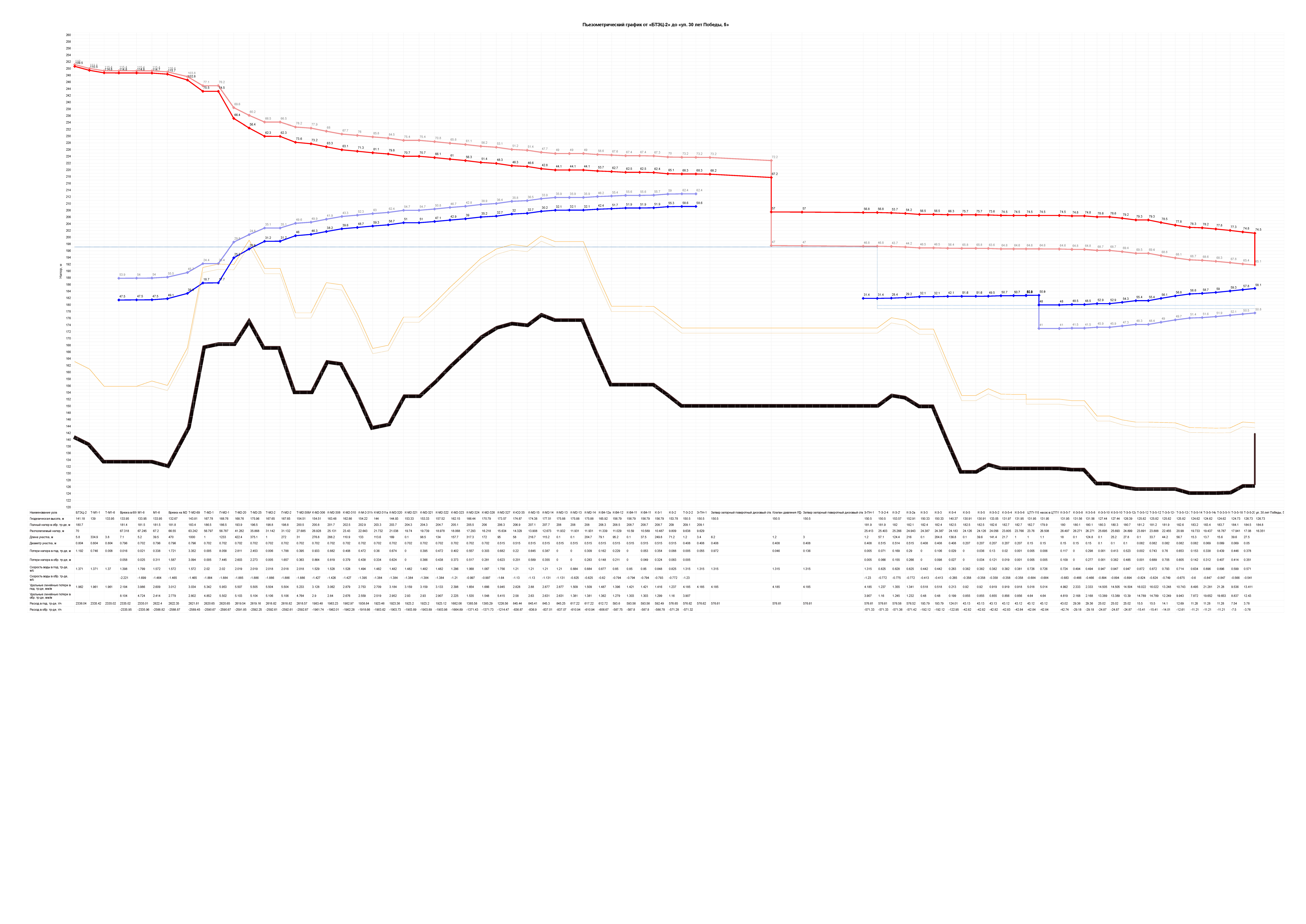 Рисунок 28. Сравнительный пьезометрический график изменения гидравлики в области действия ПН-1 и ЦТП-11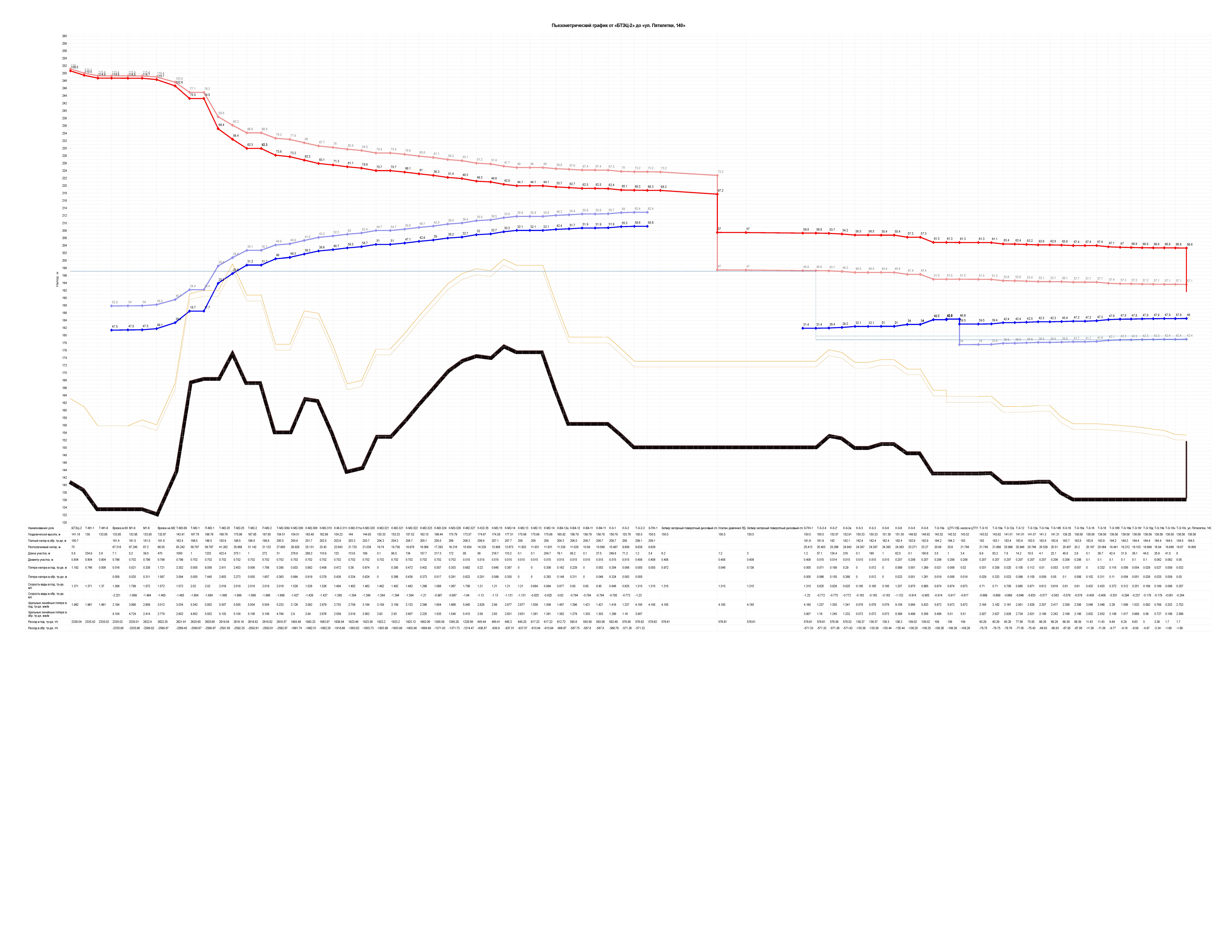 Рисунок 29. Сравнительный пьезометрический график изменения гидравлики в области действия ПН-1 и ЦТП-13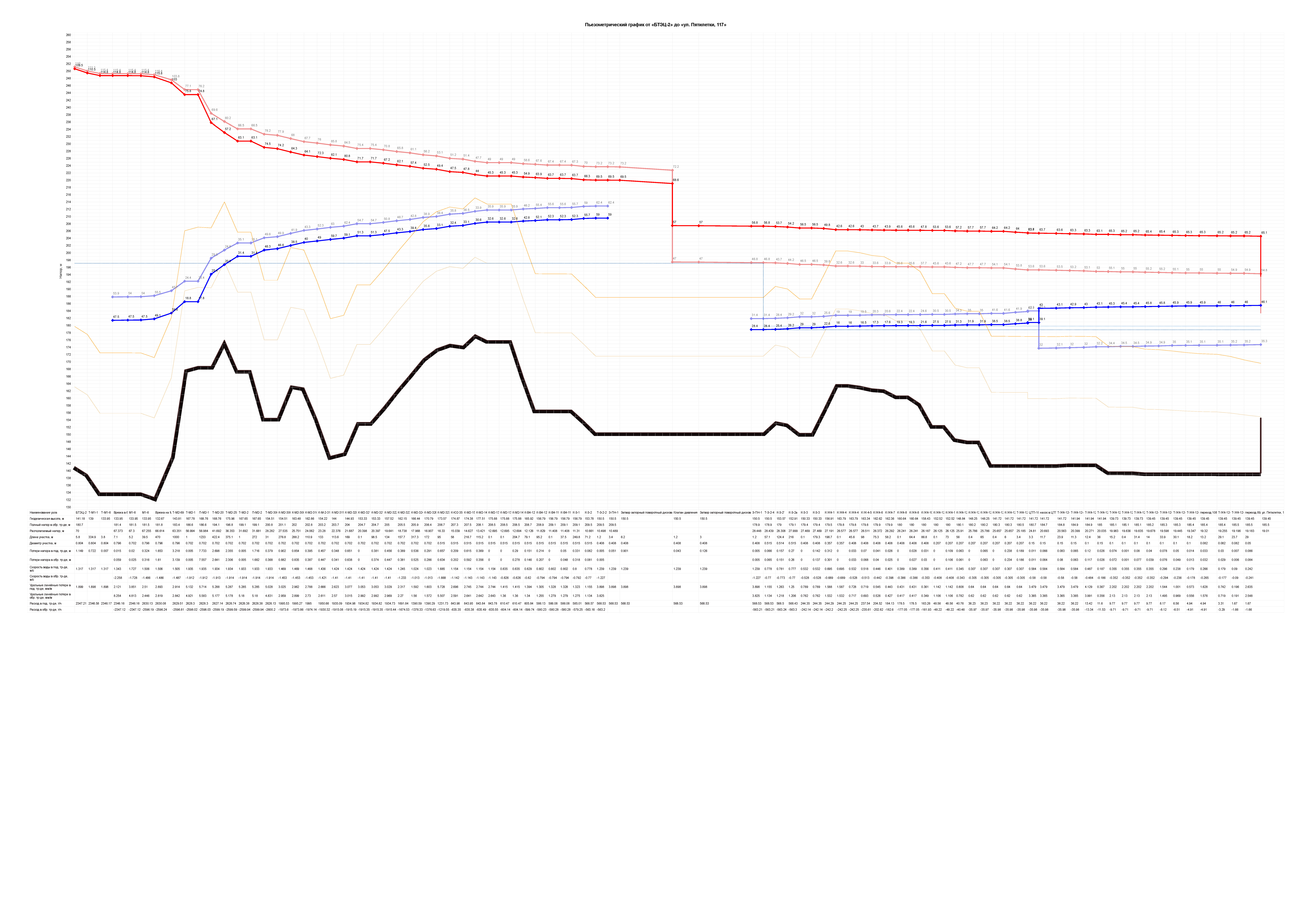 Рисунок 30. Сравнительный пьезометрический график изменения гидравлики в области действия ПН-1 и ЦТП-18Один вариантов развития систем теплоснабжения Правобережной котельной заключается в увеличении пропускной способности сети путём реконструкции магистральных теплопроводов по ул. Демидовская и Геннадия Братчикова и увеличением диаметров участков. Другой вариант – изменение температурного график на 130/70°С со срезкой на 110°С. Оба варианта рассматриваются с целью подключения перспективной нагрузки. В обоих случая ожидается переключение нагрузки с мкр. Усольский-1, подключение жилого комплекса «УК Любимов», а также застройки кварталов №8, 9, 13, 18, 22, в результате чего предполагается изменение напорных характеристик на источнике в обоих вариантах. Сравнительные пьезометрические графики существующего положения и двух вариантов развития системы теплоснабжения Правобережной котельной приведены ниже.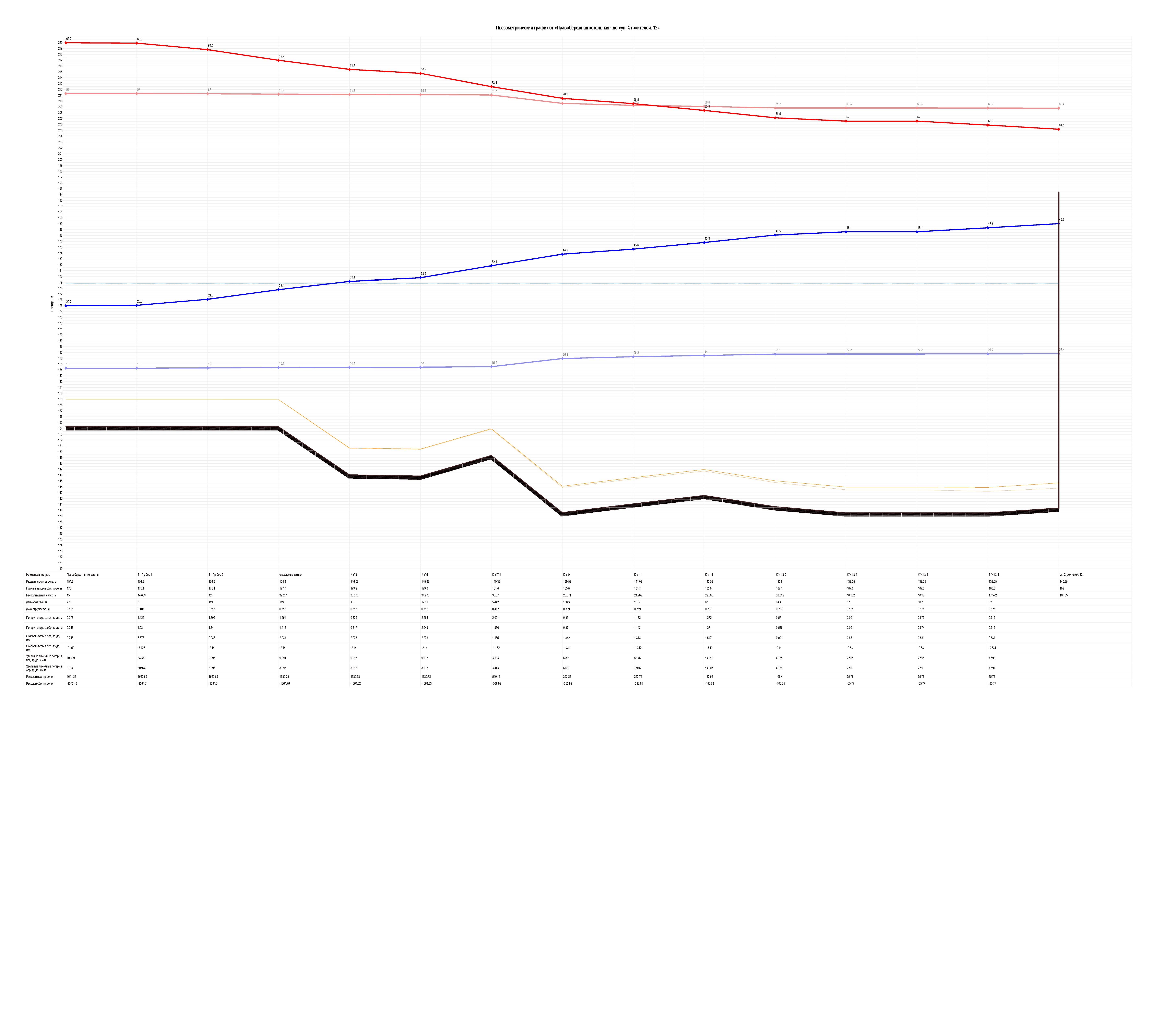 Рисунок 31. Сравнительный пьезометрический график существующего положения и варианта развития №1 от источника Правобережная котельная до потребителя по ул. Строителей 12 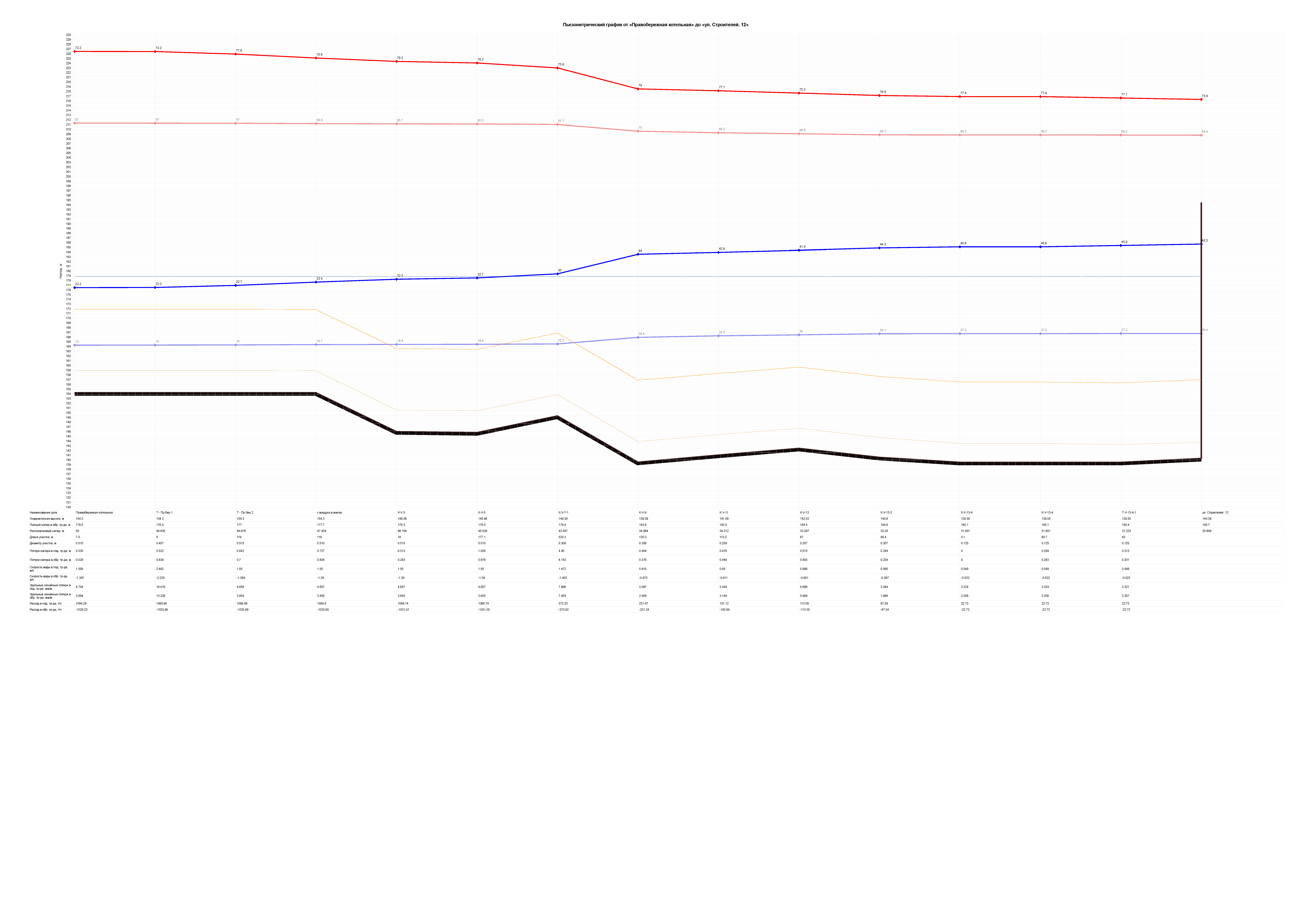 Рисунок 32. Сравнительный пьезометрический график существующего положения и варианта развития №2 от источника Правобережная котельная до потребителя по ул. Строителей 12 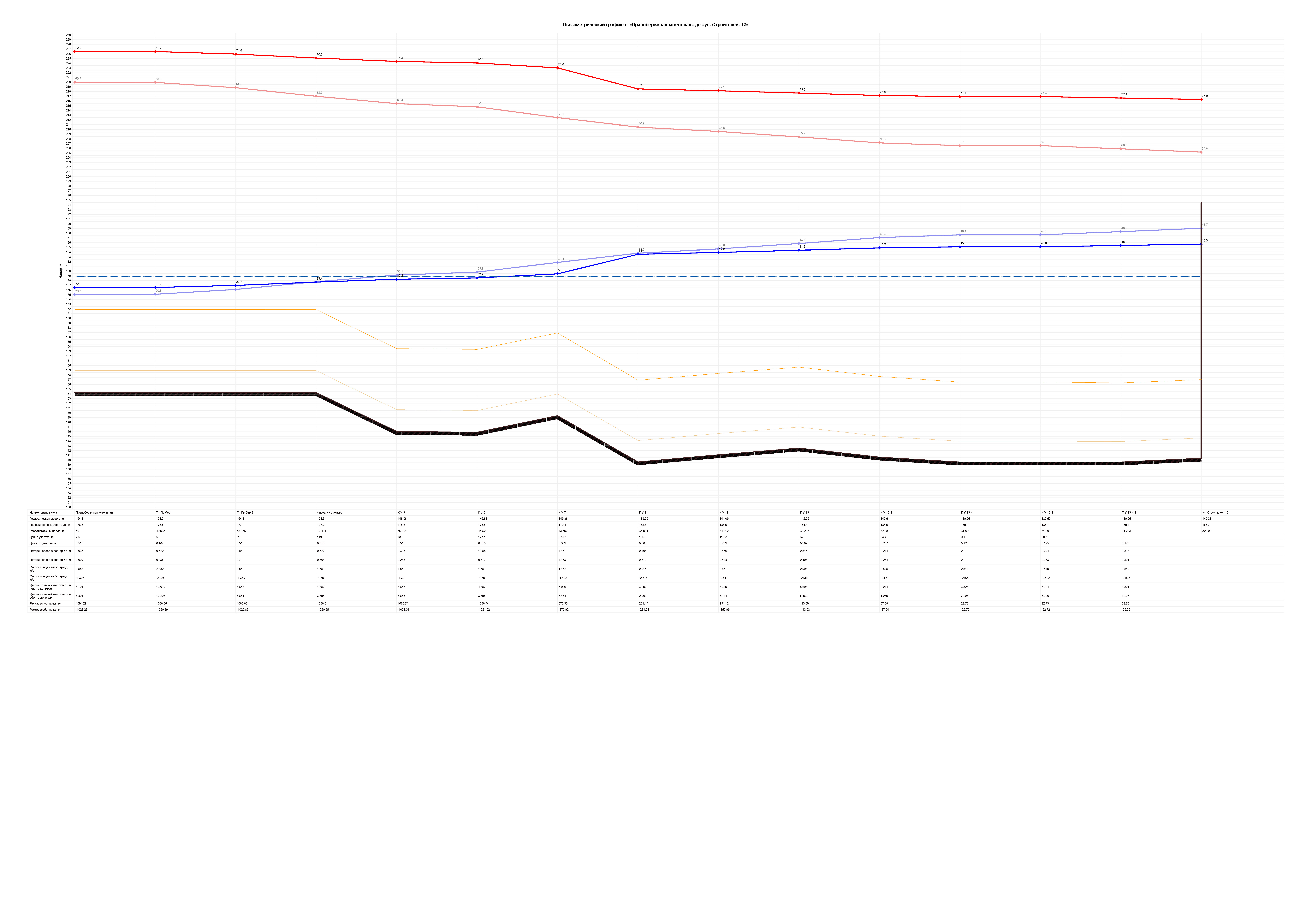 Рисунок 33. Сравнительный пьезометрический график варианта развития №1 и варианта развития №2 от источника Правобережная котельная до потребителя по ул. Строителей 12 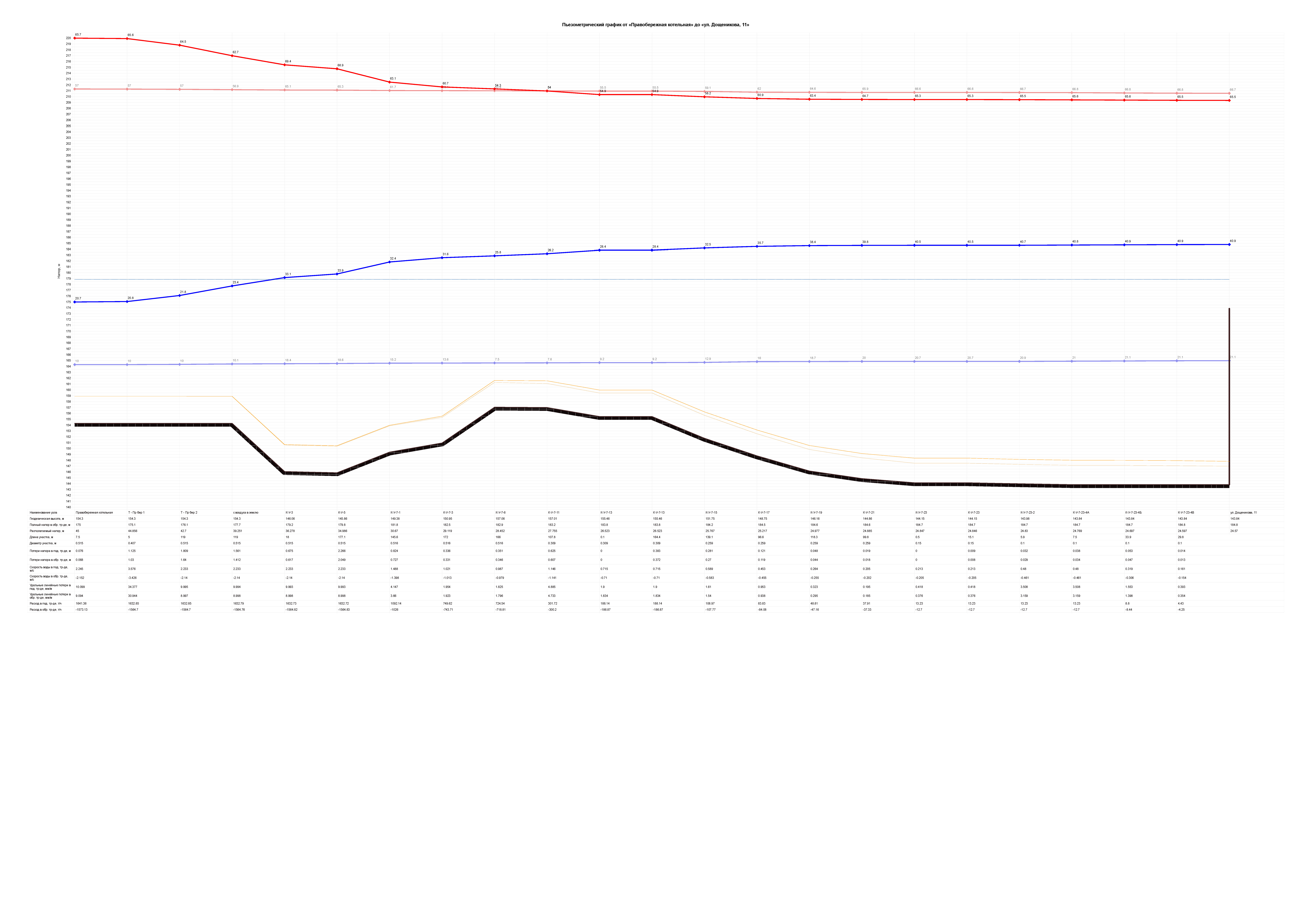 Рисунок 34. Сравнительный пьезометрический график существующего положения и варианта развития №1 от источника Правобережная котельная до потребителя по ул. Дощеникова 11 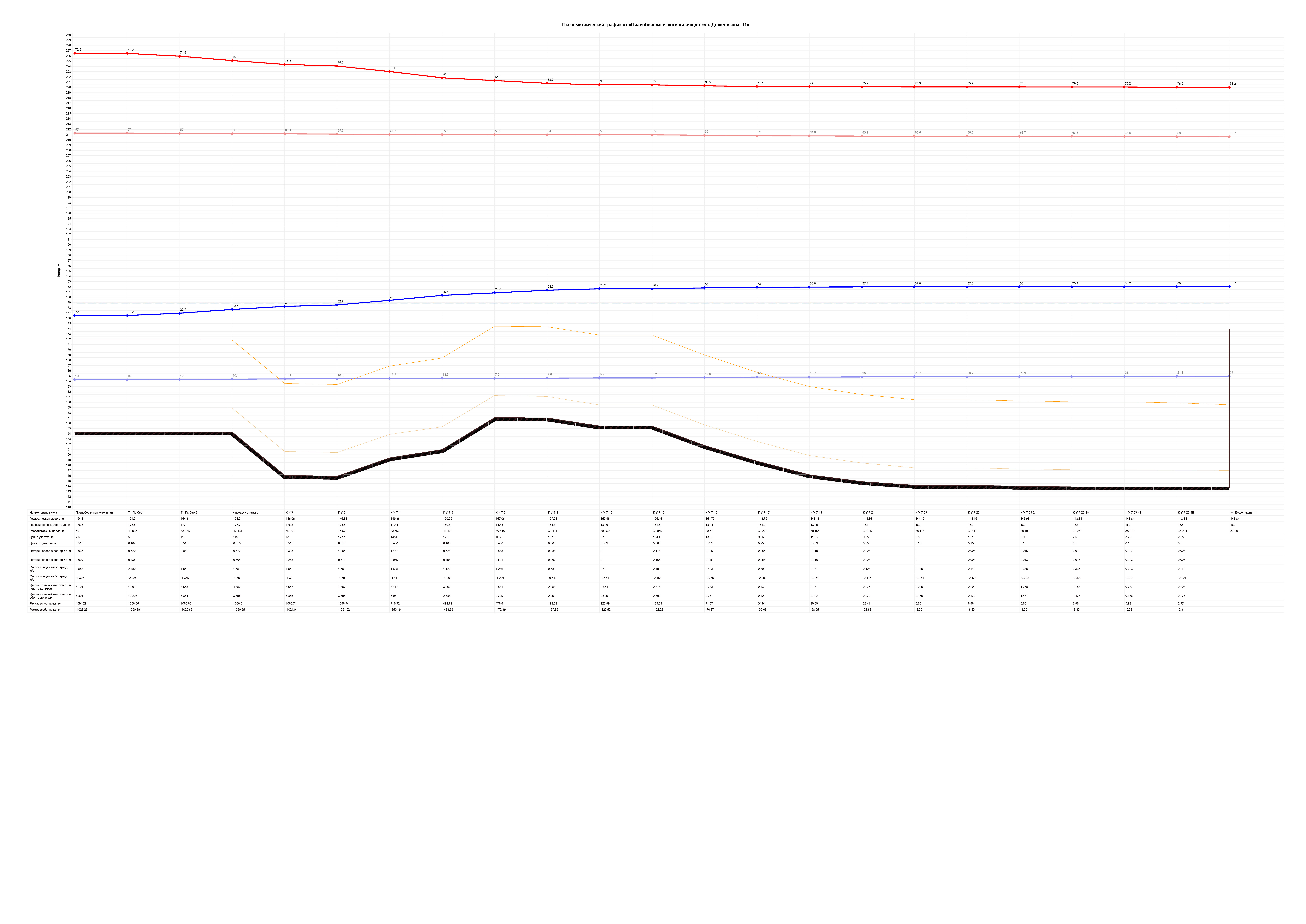 Рисунок 35. Сравнительный пьезометрический график существующего положения и варианта развития №1 от источника Правобережная котельная до потребителя по ул. Дощеникова 11 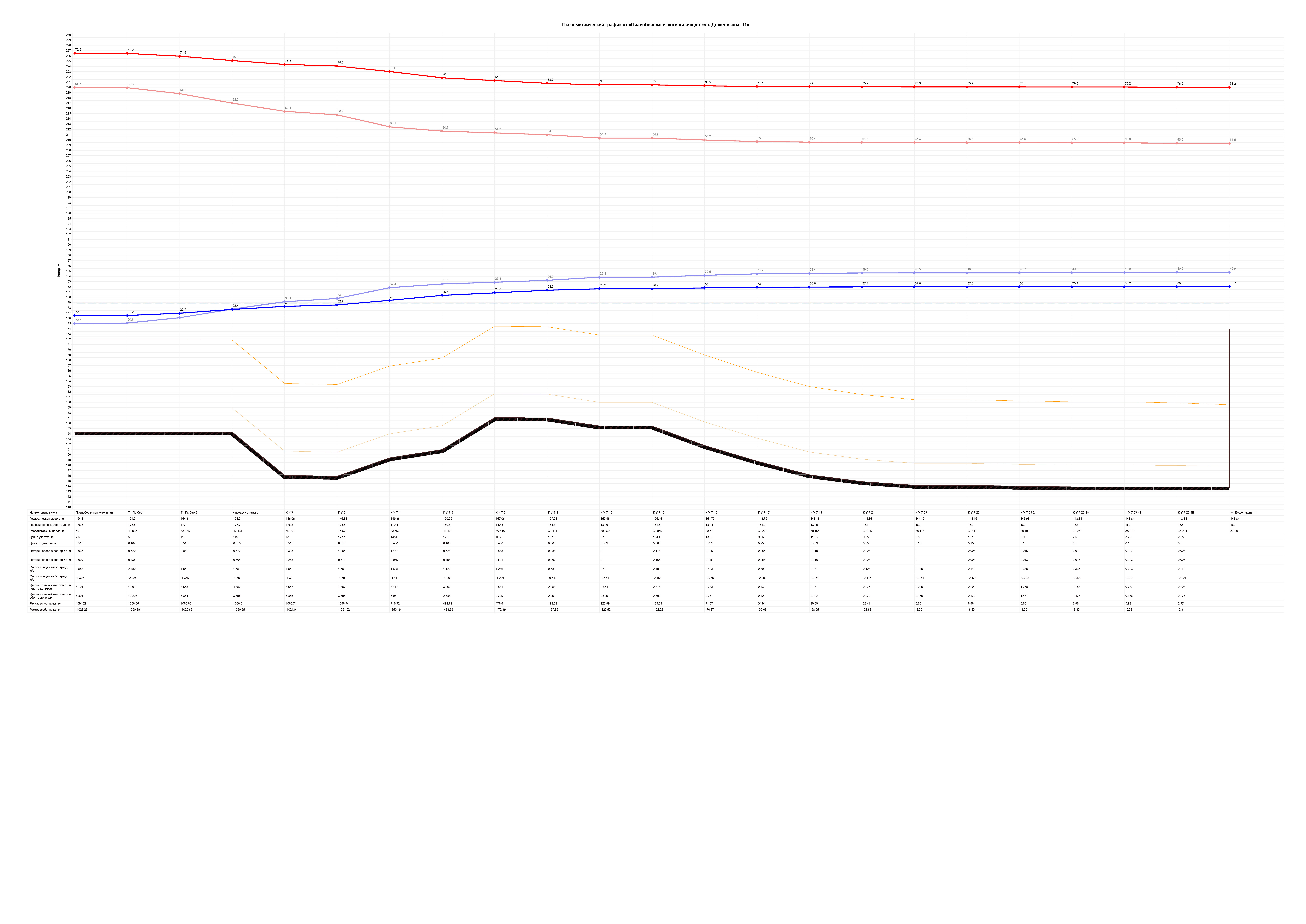 Рисунок 36.Сравнительный пьезометрический график варианта развития №1 и варианта развития №2 от источника Правобережная котельная до потребителя по ул. Дощеникова 11 Развитие системы теплоснабжения МО «Город Березники» Пермского края сохраняется согласно принятому варианту развития №1, который включает в себя плановую реконструкцию объектов теплоснабжения с целью обновления основных фондов, для достижения плановых показателей надежности и энергоэффективности систем теплоснабжения, а также минимизацию затрат. Установка индивидуальных источников тепловой энергии позволит обеспечить качественное и бесперебойное теплоснабжение абонентов с ликвидацией изношенного оборудования по транспортировки тепловой энергии с учетом экономической обоснованности.Описание изменений в мастер-плане развития системы теплоснабжения за период, предшествующий актуализации схемы теплоснабженияИзменения в мастер-плане развития системы теплоснабжения за период, предшествующий актуализации схемы теплоснабжения, не приводятся по причине отсутствия данного раздела в исходной (утверждённой) схеме.На основании выбранного сценария развития централизованной системы теплоснабжения разработан новый перспективный баланс тепловой энергии по каждому источнику, представленный в Главе 7 Обосновывающих материалов.Раздел 5. Предложения по строительству, реконструкции, техническому перевооружению и (или) модернизации источников тепловой энергииПолный перечень мероприятий по реконструкции и (или) модернизации источников тепловой энергии представлен в Разделе 9 Утверждаемой части.Предложения по строительству источников тепловой энергии, обеспечивающих перспективную тепловую нагрузку на осваиваемых территориях муниципального образования «Город Березники» Пермского края, для которых отсутствует возможность и (или) целесообразность передачи тепловой энергии от существующих или реконструируемых источников тепловой энергии, обоснованная расчетами ценовых (тарифных) последствий для потребителей и радиуса эффективного теплоснабженияПланируется установка котельной (БМК) в центральном парке в г. Березники мощностью 8,5 Гкал/ч, для теплоснабжения стадиона общей нагрузкой 3,35 Гкал/ч, т.ч.:- крытый каток – 0,667;- павильон раздевалка – 0,324;- футбольное поле – 1,68;- пристрой с раздевалками – 0,531;- административное здание – 0,144.Строительство нового источника планируется на 2040 год. Возможность обеспечения данный потребителей от централизованной системы теплоснабжения от БТЭЦ-2 рассмотрена в Главе 8.Предложения по реконструкции источников тепловой энергии, обеспечивающих перспективную тепловую нагрузку в существующих и расширяемых зонах действия источников тепловой энергииИсточники тепловой энергии имеют необходимый резерв для обеспечения прироста тепловой нагрузки. Планируется вывод из эксплуатации источников с дефицитом установленной мощности, котельные №1 и №5 при условии, что будет выполнен перевод потребителей на индивидуальное теплоснабжение. На момент разработки Съемы теплоснабжения увеличение мощности данных источников не предусмотрено.Предложения по техническому перевооружению и (или) модернизации источников тепловой энергии с целью повышения эффективности работы систем теплоснабженияНаиболее рациональным способом модернизации источников может считаться постепенная модернизация основного и вспомогательного оборудования с устранением разрывов между установленной и располагаемой мощностью. Реконструкция действующих источников тепловой энергии не предусматривается.На БТЭЦ-2 предусматривается вывод паровых котлов №№6 и 7 (вывод высокого давления). Для осуществления данного мероприятия необходимо проложить трубопровод между котельными агрегатами ПТВМ-100 (№№ 1 и 2) для возможности выдачи тепловой энергии в общую сеть (L=378 м, dу=800) и консервации 2-х РОУ (№№ 1, 2). В 2023 году на Березниковской ТЭЦ-2 планируется вывод из эксплуатации турбоагрегата ст.№6 типа Р-6-90/31 и турбоагрегата ст.№7 типа ПТ-50-90/13.Графики совместной работы источников тепловой энергии, функционирующих в режиме комбинированной выработки электрической и тепловой энергии и котельныхНа территории Муниципального образования «Город Березники» Пермского края источник тепловой энергии, функционирующий в режиме комбинированной выработки тепловой и электрической энергии, обеспечивающий тепловой энергии основную часть города (жилье, соц.культ.быт), не имеет в своей системе теплоснабжения других источников тепловой энергии, функционирующих в комбинированном режиме.Меры по выводу из эксплуатации, консервации и демонтажу избыточных источников тепловой энергии, а также источников тепловой энергии, выработавших нормативный срок службы, в случае если продление срока службы технически невозможно или экономически нецелесообразноМероприятия по выводу из эксплуатации, консервации и демонтажу избыточных источников тепловой энергии, не предусматривается.Планируется вывод из эксплуатации источников с дефицитом установленной мощности, котельные №1 и №5 на территории г. Усолье при условии, что будет выполнен перевод потребителей на индивидуальное теплоснабжение. На момент разработки Съемы теплоснабжения увеличение мощности данных источников не предусмотрено.Меры по переоборудованию котельных в источники тепловой энергии, функционирующие в режиме комбинированной выработки электрической и тепловой энергииМероприятия по переоборудованию котельных в источники тепловой энергии, функционирующих в режиме комбинированной выработки электрической и тепловой энергии, не предусматривается.Меры по переводу котельных, размещенных в существующих и расширяемых зонах действия источников тепловой энергии, функционирующих в режиме комбинированной выработки электрической и тепловой энергии, в пиковый режим работы, либо по выводу их из эксплуатацииМероприятия по переводу котельных, размещенных в существующих и расширяемых зонах действия источников тепловой энергии, функционирующих в режиме комбинированной выработки электрической и тепловой энергии, в пиковый режим работы, либо по выводу их из эксплуатации не предусматривается.Температурный график отпуска тепловой энергии для каждого источника тепловой энергии или группы источников тепловой энергии в системе теплоснабжения, работающей на общую тепловую сеть, и оценку затрат при необходимости его измененияКак и в базовый период, регулирование отпуска тепловой энергии планируется осуществлять качественным способом, т. е. изменением температуры теплоносителя в подающем трубопроводе в зависимости от температуры наружного воздуха, с обеспечением температуры теплоносителя в параметрах, достаточных для обеспечения нормативных температур горячего водоснабжения у потребителей. Температурный график отпуска тепловой энергии на Правобережной котельной планируется увеличить до 130/70°С со срезкой на 110°С.Теплоснабжающей организацией ПАО «Т Плюс» рассматривается возможность изменения температурного графика отпуска тепловой энергии с БТЭЦ-2 - 150/70°С со срезкой на 117°С. Гидравлический расчет системы теплоснабжения в Электронной модели показал, что трубопроводы способны обеспечить пропуск необходимого расхода теплоносителя. На рассматриваемый перспективный период принимается температурный график 150/70°С со срезкой на 135°С.Отпуск тепловой энергии по источникам тепловой энергии, расположенным в г. Усолье, сп. Пыскор, п. Железнодорожный предлагается сохранить качественное с параметрами, аналогично существующему положению.Таблица . Температурный графики отпуска тепловой энергииПредложения по перспективной установленной тепловой мощности каждого источника тепловой энергии с предложениями по сроку ввода в эксплуатацию новых мощностейУстановленная мощность источников тепловой энергии не предусматривает каких-либо изменений на всем рассматриваемом периоде в разрабатываемой Схеме теплоснабжения.Предложения по вводу новых и реконструкции существующих источников тепловой энергии с использованием возобновляемых источников энергии, а также местных видов топливаПредложения по вводу новых и реконструкции существующих источников тепловой энергии с использованием возобновляемых источников тепловой энергии не предусматривается.Раздел 6. Предложения по строительству, реконструкции и (или) модернизации тепловых сетейПолный перечень мероприятий по реконструкции и (или) модернизации источников тепловой энергии представлен в Разделе 9 Утверждаемой части.Предложения по строительству, реконструкции и (или) модернизации тепловых сетей, обеспечивающих перераспределение тепловой нагрузки из зон с дефицитом располагаемой тепловой мощности источников тепловой энергии в зоны с резервом располагаемой тепловой мощности источников тепловой энергии (использование существующих резервов)Реконструкции и строительства тепловых сетей, обеспечивающих перераспределение тепловой нагрузки из зон с дефицитом тепловой мощности в зоны с избытком тепловой мощности, не планируется.Предложения по строительству, реконструкции и (или) модернизации тепловых сетей для обеспечения перспективных приростов тепловой нагрузки в осваиваемых районах муниципального образования под жилищную, комплексную или производственную застройкуСогласно выданным техническим условиям на период разработки схемы теплоснабжения в осваиваемых районах, планируется помимо строительства малоэтажного жилого фонда с индивидуальным отоплением, строительство многоквартирных жилых домов с централизованным отоплением.Перечень предложений по строительству тепловых сетей для обеспечения перспективных приростов тепловой нагрузки под жилищную, комплексную и производственную застройку во вновь осваиваемых районах города Березники представлен в таблицах ниже.Для обеспечения присоединения Комплексной застройки по ул. Ленина необходимо проведение следующих мероприятий:Реконструкция тепловой камеры - планируемая точка врезки ТК К-ЮЗ-4;Реконструкция тепловой сети в камере врезки с устройством резервирующей перемычки (переподключение существующих потребителей, подключенных в К-ЮЗ-4, для работы тепловых сетей от К-М1-17);Перенос врезки существующих потребителей для установки отсекающей арматуры (граница между ПН-2 и ТЭЦ-2);Перенос неподвижной опоры из тепловой камеры в тепловой канал;Строительство тепловых камер К-ЮЗ-4-2, К-ЮЗ-4-4, К_ЮЗ-4-6, К-ЮЗ-4-8, К-ЮЗ-4-10;Строительство тепловой сети, вид прокладки - подземная бесканальная, общей протяженностью:2Ду=200 мм, ориентировочной протяженностью 150 м в двухтрубном исчислении;2Ду=150 мм, ориентировочной протяженностью 135,9 м в двухтрубном исчислении;2Ду=100 мм, ориентировочной протяженностью 79,9 м в двухтрубном исчислении;2Ду=80 мм, ориентировочной протяженностью 207,6 м в двухтрубном исчислении;2Ду=65 мм, ориентировочной протяженностью 66,6 м в двухтрубном исчислении.Таблица 17. Перечень новых участков для подключения перспективных потребителей, подключаемых от БТЭЦ-2Таблица 18. Сводный перечень новых участков в целях подключения перспективных потребителей, подключаемых от Правобережной котельнойТаблица 19. Сводный перечень новых участков в целях подключения перспективных потребителей, подключаемых БМК «Парк»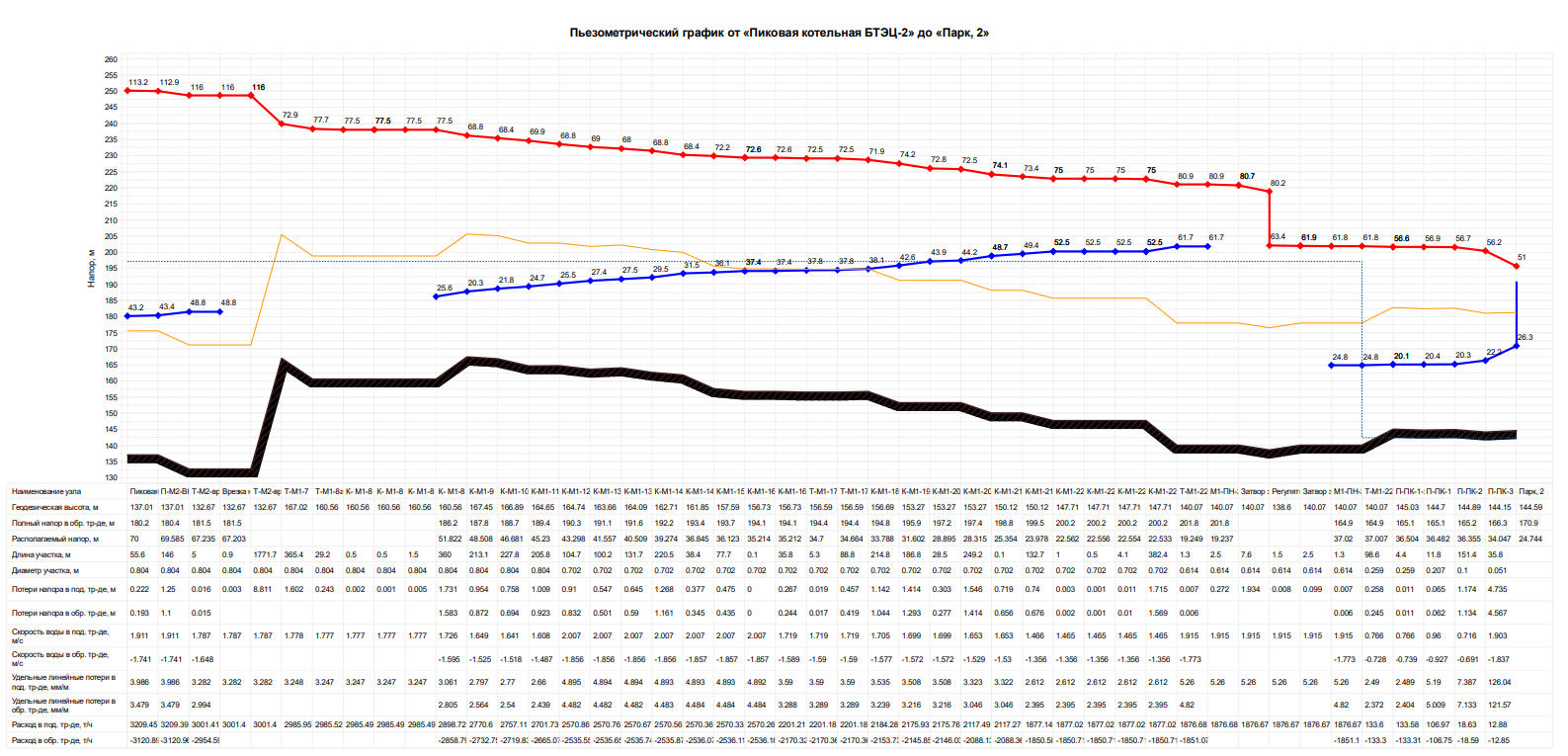 Рисунок 37. Пьезометрический график от БТЭЦ-2 до абонента Павильона раздевалкаМероприятия по реконструкции тепловых сетей с увеличением диаметра трубопроводов для обеспечения перспективных приростов тепловой нагрузки представлены в таблице ниже.Таблица 20. Перечень участков, рекомендуемых к перекладке для обеспечения прироста тепловой нагрузки от БТЭЦ-2Предложения по строительству, реконструкции и (или) модернизации тепловых сетей в целях обеспечения условий, при наличии которых существует возможность поставок тепловой энергии потребителям от различных источников тепловой энергии при сохранении надежности теплоснабженияСтроительство и реконструкция тепловых сетей в целях обеспечения условий, при наличии которых существует возможность поставок тепловой энергии потребителям от различных источников тепловой энергии не планируется.Предложения по строительству, реконструкции и (или) модернизации тепловых сетей для повышения эффективности функционирования системы теплоснабжения, в том числе за счет перевода котельных в пиковый режим работы или ликвидации котельныхПеревода котельных в пиковый режим работы, не планируется. Предлагается модернизация тепловых сетей, не связанных с подключением абонентов, а для обеспечения расчетного гидравлического режима тепловых сетей. Перечень предложений представлен в Приложении 6.6.На рисунке ниже указан участок трубопровода от Правобережной котельной, который рекомендуется к демонтажу, поскольку не несет на себе нагрузку по обеспечению потребителей тепловой энергии.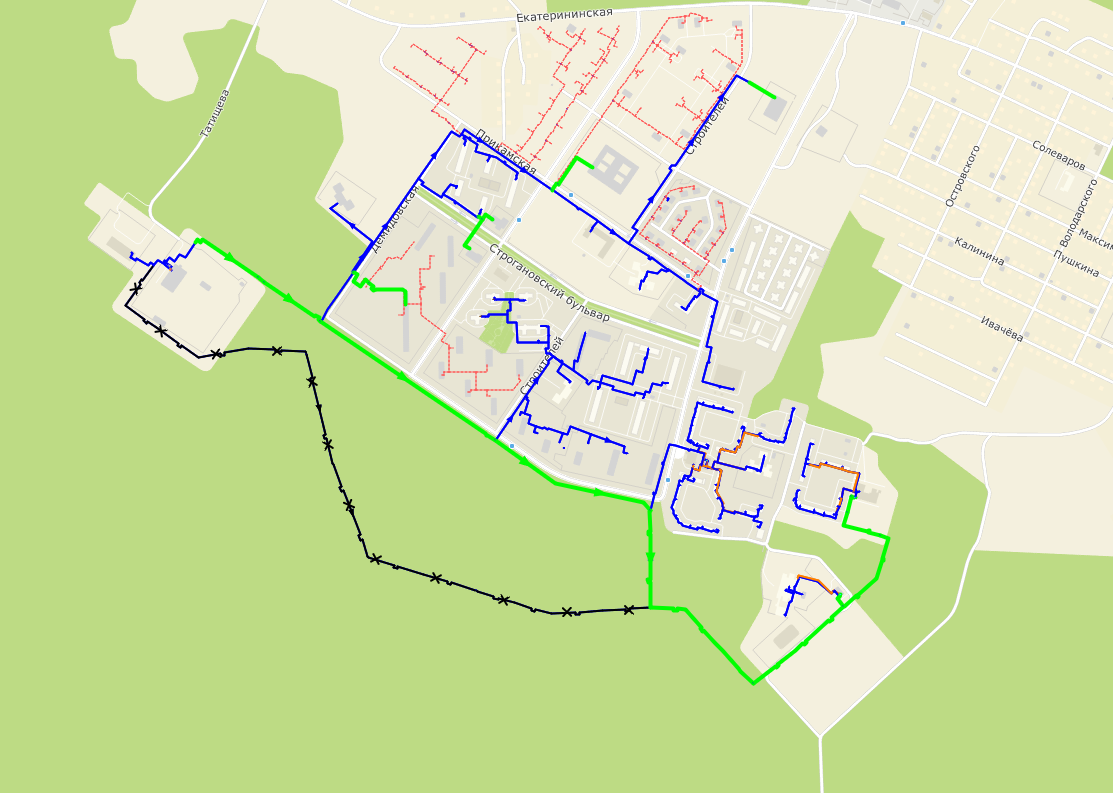 Рисунок 38. Участок трубопровода от Правобережной котельной рекомендуемый к демонтажу (черный)В таблице ниже указан перечень трубопроводов, рекомендуемый к перекладке, для приведения диаметров тепловых сетей, соответствующим текущим тепловым нагрузкам.Таблица 21. Перечень трубопроводов для демонтажа от Правобережной котельнойТаблица 22. Перечень трубопроводов, рекомендуемых к перекладке для обеспечения гидравлических параметров системы теплоснабжения от Правобережной котельнойТаблица 23. Перечень трубопроводов, рекомендуемых к перекладке для обеспечения гидравлических параметров системы теплоснабжения от БТЭЦ-2- средний диаметр по материальной характеристикеТаблица . Перечень трубопроводов, рекомендуемых к перекладке для уменьшения диаметров- средний диаметр по материальной характеристикеВ перспективе планируется реорганизацией АО «БСК» в форме присоединения к ПАО «Т Плюс».Слияние организация позволит реализовать дополнительные мероприятия, перечень которых представлен в таблице ниже.Таблица . Дополнительные мероприятия по реконструкции (модернизации) объектов теплоснабжения на период 2021-2036 гг.Предложения по строительству и реконструкции тепловых сетей для обеспечения нормативной надежности потребителейПри аварийной ситуации и при реконструкции тепловой сети для обеспечения требуемой надежности теплоснабжения для объектов I категории предусмотрено: - БТЭЦ-2 имеет 2 независимых тепловывода - М1 и М2 (точки подключения согласно ТУ). При формировании сетевых районов СЦТ 1 от М1 и СЦТ2 от М2 от БТЭЦ-2 используются секционирующие узлы закольцованных основных магистралей: камеры В4-12, М4-29, М4-28, Ю1-22, Л2-10, Ю1-16. В режиме аварийной работы имеется техническая возможность взаимного перераспределения сетевой воды. - В рамках реконструкции участков тепловых сетей от БТЭЦ-2 районе павильона 6 (узел М1-6) предусмотрена аварийная перемычка 2Ду500, позволяющая в аварийном режиме выполнить перераспределение потоков теплоносителя с тепловыводов; - Существуют кольцевые сети внутри каждого района теплоснабжения. При возникновении аварийной ситуации трубопроводов имеется возможность переключения потоков теплоснабжения через кольцевые участки для обеспечения теплоснабжения потребителей; - Подавляющее большинство объектов 1 категории подключены к магистральной сети М1, которая проектом реконструкции на надземном участке выполняется в 3-х трубном исполнении с возможностью переключения в 2-х трубный режим работы в. т.ч. в аварийных случаях.Схемой теплоснабжения учитывается необходимость демонтажа ряда участков трубопроводов на основании данных ТСО. В связи с переводом теплоснабжения мкр. Нартовка на индивидуальные источники тепловой энергии, трубопроводы, проложенные в данном направлении, находятся в месте потенциального провала грунта. На этом основании планируется демонтаж участков тепловых сетей, указанных в таблице «Таблица 21. Перечень трубопроводов для демонтажа от Правобережной котельной».В системе теплоснабжения от Правобережной котельной для исключения обводного трубопровода и повышения надежности теплоснабжения, планируется к строительству участок трубопровода от тепловой камеры К-У-7-3. Участок трубопровода обозначен на рисунке ниже.В связи с отсутствием достоверных данных по границам провалов, выявление участков тепловых сетей, находящихся на такой территории, не представляется возможным. Решение данного вопроса необходимо рассмотреть в следующей актуализации схемы теплоснабжения. При наличии достаточной информации. уточнить участки, попадающие в зону провалов, предусмотреть мероприятия по выносу таких сетей или рассмотреть возможность обеспечения автономного теплоснабжения путем строительства блочно-модульной котельной или переходом на индивидуальное теплоснабжения.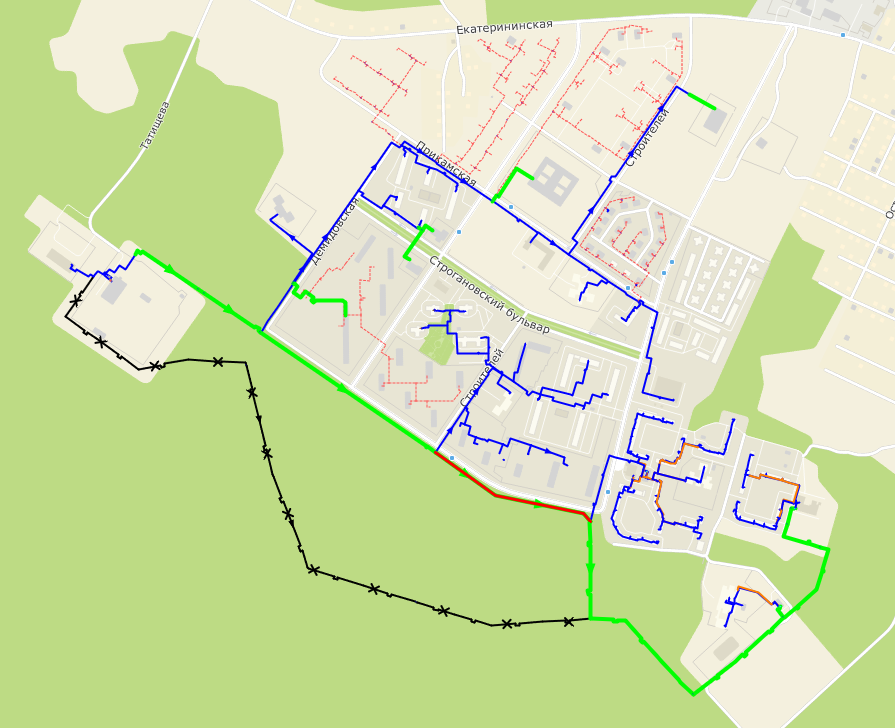 Рисунок 39. Схема расположения «перемычки» (красный)Таблица 26. Перечень участков, рекомендуемых к строительству для повышения надежности системы теплоснабжения от Правобережной котельнойПо результатам проведенного расчета надежности системы теплоснабжения (по статическим данным об авариях и инцидентов на тепловых сетях, см. Глава 11 Оценка надежности теплоснабжения), предлагается к замене участки трубопроводов согласно таблице ниже.Таблица 27. Перечень ненадежных участков, рекомендуемых к перекладкеПо результатам проведенного расчета надежности системы теплоснабжения (по статическим данным об авариях и инцидентов на тепловых сетях, см. Глава 11 Оценка надежности теплоснабжения), предлагается к замене участки трубопроводов согласно таблице ниже.Таблица 28. Перечень участков, рекомендуемых к перекладке для обеспечения прироста тепловой нагрузки от БТЭЦ-2- средний диаметр по материальной характеристикеНеобходимо предусмотреть замену тепловых сетей в три этапа: Первый этап: замена сетей, введенных в эксплуатацию до 1988 года;Второй этап: Замена сетей, введенных в эксплуатацию с 1988 по 1997 годы;Третий этап: Замена сетей, введенных в эксплуатацию с 1998 по 2003 годы.Замена сетей, введенных в эксплуатацию после 2003 года на рассматриваемую перспективу, не требуется.Этапы замены сетей целесообразно осуществлять пятилетними периодами.В ближайшей перспективе планируется капитальный ремонт трубопроводов согласно инвестиционной программе АО «БСК» (Полный перечень участков для реконструкции представлен в Приложениях к Главе 8 Обосновывающих материалов Схемы теплоснабжения).Для повышения качества и надежности обслуживания потребителей тепловой энергии требуется своевременная регулировка гидравлических режимов в сетях и на насосных подкачивающих станциях. Для обеспечения требуемыми параметрами теплоснабжения перспективной застройки города не требуется строительство, реконструкция и/или модернизация насосный станций (на основании гидравлических расчетов в Электронной модели). В случае перевода ряда потребителей на децентрализованное теплоснабжение, планируется отключение ряда тепловых пунктов с групповыми элеваторными узлами (ниже)Таблица 29. Перечень узлов смешения, планируемых к отключению в г. БерезникиРаздел 7. Предложения по переводу открытых систем теплоснабжения (горячего водоснабжения) в закрытые системы горячего водоснабженияСистема централизованного теплоснабжения в МО «Город Березники» Пермского края закрытая. Мероприятия Схемой теплоснабжения не предусмотрены.Раздел 8. Перспективные топливные балансыПерспективные топливные балансы для каждого источника тепловой энергии по видам основного, резервного и аварийного топлива на каждом этапеОсновным топливом источников централизованного теплоснабжения является природный газ.Данные о среднегодовых удельных расходах топлива на выработку тепловой энергии и годовых расходов основного вида топлива представлены в таблице ниже.Таблица 30. Перспективные топливные балансыПотребляемые источником тепловой энергии виды топлива, включая местные виды топлива, а также используемые возобновляемые источники энергииПерспективный объем потребления топлива указан в таблице 30.Основным топливом источников централизованного теплоснабжения является природный газ. Для БТЭЦ-2 частично используется попутный нефтяной газ.На БТЭЦ-2 введено в эксплуатацию в 1987 году мазутное хозяйство. Мазут по проекту является резервным топливом для водогрейных котлов и растопочным - для энергетических. Основным видом топлива для Правобережной котельной является природный газ.Питающая ГРС "Усолье (Пыскор)". Газ на котельную поступает с давлением от 6 до 7 гкс/см2.Минимальный расход в летний период за 2020 год составил 354 куб. м./ч. Максимальный расход в отопительный период 2019-2020г.г. составил 2155 куб. м./ч. Резервным топливом является дизельное топливо.  Основным и единственным видом топлива для Модульной котельной Горбольница №2 является природный газ. Питающая ГРС "Березники-1, очередь 2". Газ на котельную поступает с давлением от 6 до 7 гкс/см2. Минимальный расход в летний период за 2020 год составил 18 куб. м./ч. Максимальный расход в отопительный период 2019-2020г.г. составил 295 куб. м./ч.Таблица 31. Виды топлива, используемого источниками тепловой энергии, расположенными на территории МО «Город Березники» Пермского краяВозобновляемые источники энергии на территории МО «Город Березники» Пермского края не применяются. Источники тепловой энергии не используют местные виды топлива. Характеристики топлива представлены в Главе 1 Части 8. «Топливные балансы источников тепловой энергии и системы обеспечения топливом» Схемы теплоснабжения МО «Город Березники» Пермского края.Для источников тепловой энергии города Березники основным топливом является газ. Население домов частной застройки также использует газ, электричество, дрова и уголь.Виды топлива (в случае, если топливом является уголь, - вид ископаемого угля в соответствии с Межгосударственным стандартом ГОСТ 25543-2013 «Угли бурые, каменные и антрациты. Классификация по генетическим и технологическим параметрам»), их долю и значение низшей теплоты сгорания топлива, используемые для производства тепловой энергии по каждой системе теплоснабженияОсновным видом топливом является газ природный. Калорийность газа в поставке зависит от места подключения к газораспределительной системе и носит переменную величину.Таблица 32. Характеристики используемого топливаПреобладающий в городском округе вид топлива, определяемый по совокупности всех систем теплоснабжения, находящихся в соответствующем муниципальном образованииОсновным видом топливом является газ природный.Приоритетное направление развития топливного баланса муниципальное образованияПриоритетным направлением развития топливного баланса является использование природного газа.Раздел 9. Инвестиции в строительство, реконструкцию, техническое перевооружение и (или) модернизациюПредложения по величине необходимых инвестиций в строительство, реконструкцию, техническое перевооружение и (или) модернизацию источников тепловой энергии на каждом этапеВ соответствии с главами 7, 8, 9 Обосновывающих материалов в качестве основных мероприятий по развитию системы теплоснабжения в МО «Город Березники» Пермского края: оптимизация существующих тепловых сетей; поэтапная перекладка ветхих тепловых сетей; прокладка трубопроводов для обеспечение перспективного потребления.Для расчета инвестиций на каждый год применяются индексы-дефляторы, представленные в таблице ниже, согласно данным Министерства экономического развития Российской Федерации. В таблице ниже представлена оценка величины необходимых капитальных вложений в строительство и реконструкцию объектов централизованной системы теплоснабжения с учетом изменения цены в перспективе на индекс-дефлятор. Учтены также дополнительные мероприятия, планируемые к реализации в случае реорганизации АО «БСК» в форме присоединения к ПАО «Т Плюс».Таблица 33. Прогноз индексов-дефляторов до 2030 года (в %, за год к предыдущему году)Стоимость мероприятий по строительству/реконструкции тепловых сетей определена на основании цены строительства 1 км сети, тыс. руб. в соответствии с НЦС-81-02-13-2020 Сборник №13, строительство/реконструкция ЦТП в соответствии с НЦС 81-02-19-2020 Сборник №19 "Государственные сметные нормативы. Укрупненные нормативы цены строительства».Таблица 34. Финансовые затраты на модернизацию системы теплоснабженияПредложения по величине необходимых инвестиций в строительство, реконструкцию, техническое перевооружение и (или) модернизацию тепловых сетей, насосных станций и тепловых пунктов на каждом этапеДля повышения эффективности функционирования системы теплоснабжения рекомендуется произвести реконструкцию ветхих тепловых сетей. Инвестиции, необходимые для проведения данных мероприятий представлены в таблице выше.Предложения по величине инвестиций в строительство, реконструкцию, техническое перевооружение и (или) модернизацию в связи с изменениями температурного графика и гидравлического режима работы системы теплоснабжения на каждом этапеСтроительства, реконструкции и технического перевооружения в связи с изменениями температурного графика и гидравлического режима работы системы теплоснабжения не требуется.Предложения по величине необходимых инвестиций для перевода открытой системы теплоснабжения (горячего водоснабжения) в закрытую систему горячего водоснабжения на каждом этапеПредложения по величине необходимых инвестиций для перевода открытой системы теплоснабжения (горячего водоснабжения) в закрытую систему горячего водоснабжения не предусмотрены.Оценка эффективности инвестиций по отдельным предложениямЭффективность инвестиционных затрат оценивается в соответствии с Методическими рекомендациями по оценке эффективности инвестиционных проектов, утвержденными Минэкономики РФ, Минфином РФ и Госстроем РФ от 21.06.1999 № ВК 477.В качестве критериев оценки эффективности инвестиций использованы:чистый дисконтированный доход (NPV) – это разница между суммой денежного потока результатов от реализации проекта, генерируемых в течение прогнозируемого срока реализации проекта, и суммой денежного потока инвестиционных затрат, вызвавших получение данных результатов, дисконтированных на один момент времени;индекс доходности – это размер дисконтированных результатов, приходящихся на единицу инвестиционных затрат, приведенных к тому же моменту времени;срок окупаемости – это время, требуемое для возврата первоначальных инвестиций за счет чистого денежного потока, получаемого от реализации инвестиционного проекта;дисконтированный срок окупаемости – это период времени, в течение которого дисконтированная величина результатов покрывает инвестиционные затраты, их вызвавшие.В качестве эффекта от реализации мероприятий по строительству, реконструкции и техническому перевооружению источников тепловой энергии и тепловых сетей принимаются доходы по инвестиционной составляющей, экономия ресурсов и амортизация по вновь вводимому оборудованию.При расчете эффективности инвестиций учитывается объем финансирования мероприятий, реализация которых предусмотрена за счет средств внебюджетных источников, размер которых определен с учетом требований доступности услуг теплоснабжения для потребителей.Величина фактически осуществленных инвестиций в строительство, реконструкцию, техническое перевооружение и (или) модернизацию объектов теплоснабжения за базовый период и базовый период актуализацииВ период, предшествующий актуализации схемы теплоснабжения, теплоснабжающими и теплосетевыми организациями ПАО «Т Плюс» и АО «БСК» были выполнены мероприятия, реализованные в рамках Инвестиционных программ. Перечень мероприятия и их стоимость за период, предшествующий актуализации, представлен в Приложениях к Схеме теплоснабжения.Раздел 10. Решение о присвоении статуса единой теплоснабжающей организации (организациям)Решение о присвоении статуса единой теплоснабжающей организации (организациям)Согласно Постановлению Администрации МО «Город Березники» Пермского края от 09.09.20201 г. №01-02-1205, Филиалу «Пермский» ПАО «Т Плюс» присвоен статус единой теплоснабжающей организации на территории города Березники муниципального образования «Город Березники» Пермского края.Реестр зон деятельности единой теплоснабжающей организации (организаций)Реестр зон деятельности единой теплоснабжающей организации (далее – ЕТО) в существующих зонах действия источников тепловой энергии представлен в таблице ниже.Таблица 35. Существующие теплоснабжающие организации в зоне деятельности МО «Город Березники» Пермского краяОснования, в том числе критерии, в соответствии с которыми теплоснабжающей организации присвоен статус единой теплоснабжающей организацииКритерии определения единой теплоснабжающей организации определены постановлением Правительства Российской Федерации № 808 от 08.08.2012 года «Об организации теплоснабжения в Российской Федерации и о внесении изменений в некоторые акты Правительства Российской Федерации».Статус единой теплоснабжающей организации присваивается теплоснабжающей и (или) теплосетевой организации решением органа местного самоуправления (далее - уполномоченные органы) при утверждении схемы теплоснабжения городского округа.В проекте схемы теплоснабжения должны быть определены границы зон деятельности единой теплоснабжающей организации (организаций). Границы зоны (зон) деятельности единой теплоснабжающей организации (организаций) определяются границами системы теплоснабжения.В случае если на территории городского округа существуют несколько систем теплоснабжения, уполномоченные органы вправе:•	определить единую теплоснабжающую организацию (организации) в каждой из систем теплоснабжения, расположенных в границах городского округа;•	определить на несколько систем теплоснабжения единую теплоснабжающую организацию.Для присвоения организации статуса единой теплоснабжающей организации на территории городского округа лица, владеющие на праве собственности или ином законном основании источниками тепловой энергии и (или) тепловыми сетями, подают в уполномоченный орган в течение 1 месяца с даты опубликования (размещения) в установленном порядке проекта схемы теплоснабжения заявку на присвоение организации статуса единой теплоснабжающей организации с указанием зоны ее деятельности. К заявке прилагается бухгалтерская отчетность, составленная на последнюю отчетную дату перед подачей заявки, с отметкой налогового органа о ее принятии.Уполномоченные органы обязаны в течение 3 рабочих дней с даты окончания срока для подачи заявок разместить сведения о принятых заявках на сайте городского округа, на сайте соответствующего субъекта Российской Федерации в информационно-телекоммуникационной сети «Интернет».В случае если органы местного самоуправления не имеют возможности размещать соответствующую информацию на своих официальных сайтах, необходимая информация может размещаться на официальном сайте субъекта Российской Федерации, в границах которого находится соответствующее муниципальное образование. В случае если в отношении одной зоны деятельности единой теплоснабжающей организации подана 1 заявка от лица, владеющего на праве собственности или ином законном основании источниками тепловой энергии и (или) тепловыми сетями в соответствующей зоне деятельности единой теплоснабжающей организации, то статус единой теплоснабжающей организации присваивается указанному лицу. В случае если в отношении одной зоны деятельности единой теплоснабжающей организации подано несколько заявок от лиц, владеющих на праве собственности или ином законном основании источниками тепловой энергии и (или) тепловыми сетями в соответствующей зоне деятельности единой теплоснабжающей организации, уполномоченный орган присваивает статус единой теплоснабжающей организации в соответствии с нижеперечисленными критериями.Критериями определения единой теплоснабжающей организации являются:•	владение на праве собственности или ином законном основании источниками тепловой энергии с наибольшей рабочей тепловой мощностью и (или) тепловыми сетями с наибольшей емкостью в границах зоны деятельности единой теплоснабжающей организации;•	размер собственного капитала;•	способность в лучшей мере обеспечить надежность теплоснабжения в соответствующей системе теплоснабжения.Для определения указанных критериев уполномоченный орган при разработке схемы теплоснабжения вправе запрашивать у теплоснабжающих и теплосетевых организаций соответствующие сведения.В случае если заявка на присвоение статуса единой теплоснабжающей организации подана организацией, которая владеет на праве собственности или ином законном основании источниками тепловой энергии с наибольшей рабочей тепловой мощностью и тепловыми сетями с наибольшей емкостью в границах зоны деятельности единой теплоснабжающей организации, статус единой теплоснабжающей организации присваивается данной организации.Показатели рабочей мощности источников тепловой энергии и емкости тепловых сетей определяются на основании данных схемы (проекта схемы) теплоснабжения городского округа.В случае если заявки на присвоение статуса единой теплоснабжающей организации поданы от организации, которая владеет на праве собственности или ином законном основании источниками тепловой энергии с наибольшей рабочей тепловой мощностью, и от организации, которая владеет на праве собственности или ином законном основании тепловыми сетями с наибольшей емкостью в границах зоны деятельности единой теплоснабжающей организации, статус единой теплоснабжающей организации присваивается той организации из указанных, которая имеет наибольший размер собственного капитала. В случае если размеры собственных капиталов этих организаций различаются не более чем на 5 процентов, статус единой теплоснабжающей организации присваивается организации, способной в лучшей мере обеспечить надежность теплоснабжения в соответствующей системе теплоснабжения.Размер собственного капитала определяется по данным бухгалтерской отчетности, составленной на последнюю отчетную дату перед подачей заявки на присвоение организации статуса единой теплоснабжающей организации с отметкой налогового органа о ее принятии.Способность в лучшей мере обеспечить надежность теплоснабжения в соответствующей системе теплоснабжения определяется наличием у организации технических возможностей и квалифицированного персонала по наладке, мониторингу, диспетчеризации, переключениям и оперативному управлению гидравлическими и температурными режимами системы теплоснабжения и обосновывается в схеме теплоснабжения.В случае если организациями не подано ни одной заявки на присвоение статуса единой теплоснабжающей организации, статус единой теплоснабжающей организации присваивается организации, владеющей в соответствующей зоне деятельности источниками тепловой энергии с наибольшей рабочей тепловой мощностью и (или) тепловыми сетями с наибольшей тепловой емкостью.Единая теплоснабжающая организация при осуществлении своей деятельности обязана:•	заключать и исполнять договоры теплоснабжения с любыми обратившимися к ней потребителями тепловой энергии, теплопотребляющие установки которых находятся в данной системе теплоснабжения при условии соблюдения указанными потребителями выданных им в соответствии с законодательством о градостроительной деятельности технических условий подключения к тепловым сетям;•	заключать и исполнять договоры поставки тепловой энергии (мощности) и (или) теплоносителя в отношении объема тепловой нагрузки, распределенной в соответствии со схемой теплоснабжения;•	заключать и исполнять договоры оказания услуг по передаче тепловой энергии, теплоносителя в объеме, необходимом для обеспечения теплоснабжения потребителей тепловой энергии с учетом потерь тепловой энергии, теплоносителя при их передаче.Организация может утратить статус единой теплоснабжающей организации в следующих случаях: систематическое (3 и более раза в течение 12 месяцев) неисполнение или ненадлежащее исполнение обязательств, предусмотренных условиями договоров теплоснабжения. Факт неисполнения или ненадлежащего исполнения обязательств должен быть подтвержден вступившими в законную силу решениями федерального антимонопольного органа, и (или) его территориальных органов, и (или) судов;Границы зоны деятельности единой теплоснабжающей организации могут быть изменены в следующих случаях:•	подключение к системе теплоснабжения новых теплопотребляющих установок, источников тепловой энергии или тепловых сетей, или их отключение от системы теплоснабжения;•	технологическое объединение или разделение систем теплоснабжения.Сведения об изменении границ зон деятельности единой теплоснабжающей организации, а также сведения о присвоении другой организации статуса единой теплоснабжающей организации подлежат внесению в схему теплоснабжения при ее актуализации.В договоре теплоснабжения с единой теплоснабжающей организацией предусматривается право потребителя, не имеющего задолженности по договору, отказаться от исполнения договора теплоснабжения с единой теплоснабжающей организацией и заключить договор теплоснабжения с иной теплоснабжающей организацией (иным владельцем источника тепловой энергии) в соответствующей системе теплоснабжения на весь объем или часть объема потребления тепловой энергии (мощности) и (или) теплоносителя.При заключении договора теплоснабжения с иным владельцем источника тепловой энергии потребитель обязан возместить единой теплоснабжающей организации убытки, связанные с переходом от единой теплоснабжающей организации к теплоснабжению непосредственно от источника тепловой энергии, в размере, рассчитанном единой теплоснабжающей организацией и согласованном с органом исполнительной власти субъекта Российской Федерации в области государственного регулирования тарифов.Размер убытков определяется в виде разницы между необходимой валовой выручкой единой теплоснабжающей организации, рассчитанной за период с даты расторжения договора до окончания текущего периода регулирования тарифов с учетом снижения затрат, связанных с обслуживанием такого потребителя, и выручкой единой теплоснабжающей организации от продажи тепловой энергии (мощности) и (или) теплоносителя в течение указанного периода без учета такого потребителя по установленным тарифам, но не выше суммы, необходимой для компенсации соответствующей части экономически обоснованных расходов единой теплоснабжающей организации по поставке тепловой энергии (мощности) и (или) теплоносителя для нужд населения и иных категорий потребителей, которые не учтены в тарифах, установленных для этих категорий потребителей.Отказ потребителя от исполнения договора теплоснабжения с единой теплоснабжающей организацией и заключение договора теплоснабжения с иным владельцем источника тепловой энергии допускается в следующих случаях:•	подключение теплопотребляющих установок потребителя к коллекторам источников тепловой энергии, принадлежащих иному владельцу источников тепловой энергии, с которым заключается договор теплоснабжения;•	поставка тепловой энергии, теплоносителя в тепловые сети, к которым подключен потребитель, только с источников тепловой энергии, принадлежащих иному владельцу источника тепловой энергии;•	поставка тепловой энергии, теплоносителя в тепловые сети, к которым подключен потребитель, с источников тепловой энергии, принадлежащих иным владельцам источников тепловой энергии, при обеспечении раздельного учета исполнения обязательств по поставке тепловой энергии, теплоносителя потребителям с источников тепловой энергии, принадлежащих разным лицам.Отказ потребителя от исполнения договора теплоснабжения с единой теплоснабжающей организацией и заключение договора теплоснабжения с иным владельцем источника тепловой энергии допускается в следующих случаях:•	подключение теплопотребляющих установок потребителя к коллекторам источников тепловой энергии, принадлежащих иному владельцу источников тепловой энергии, с которым заключается договор теплоснабжения;•	поставка тепловой энергии, теплоносителя в тепловые сети, к которым подключен потребитель, только с источников тепловой энергии, принадлежащих иному владельцу источника тепловой энергии;•	поставка тепловой энергии, теплоносителя в тепловые сети, к которым подключен потребитель, с источников тепловой энергии, принадлежащих иным владельцам источников тепловой энергии, при обеспечении раздельного учета исполнения обязательств по поставке тепловой энергии, теплоносителя потребителям с источников тепловой энергии, принадлежащих разным лицам.Заключение договора с иным владельцем источника тепловой энергии не должно приводить к снижению надежности теплоснабжения для других потребителей. Если по оценке единой теплоснабжающей организации происходит снижение надежности теплоснабжения для других потребителей, данный факт доводится до потребителя тепловой энергии в письменной форме и потребитель тепловой энергии не вправе отказаться от исполнения договора теплоснабжения с единой теплоснабжающей организацией.Потери тепловой энергии и теплоносителя в тепловых сетях компенсируются теплосетевыми организациями (покупателями) путем производства на собственных источниках тепловой энергии или путем приобретения тепловой энергии и теплоносителя у единой теплоснабжающей организации по регулируемым ценам (тарифам). В случае если единая теплоснабжающая организация не владеет на праве собственности или ином законном основании источниками тепловой энергии, она закупает тепловую энергию (мощность) и (или) теплоноситель для компенсации потерь у владельцев источников тепловой энергии в системе теплоснабжения на основании договоров поставки тепловой энергии (мощности) и (или) теплоносителя.Схемой теплоснабжения на основании критериев предлагается присвоить статус ЕТО ПАО «Т Плюс» в г. Березники. В г. Усолье и г. Пыскор предлагается присвоить статус ЕТО в зоне действия РСО ООО «Энергоресурс». В п. Железнодорожный предлагается присвоить статус ЕТО АО «РЖД» в своей зоне деятельности.Информация о поданных теплоснабжающими организациями заявках на присвоение статуса единой теплоснабжающей организацииВ рамках разработки проекта схемы теплоснабжения, подана заявка о присвоении статуса единой теплоснабжающей организации в городе Березники от филиала «Пермский» ПАО «Т Плюс» с 01.10.2021 г. в отношении централизованного теплоснабжения на территории города Березники.Реестр систем теплоснабжения, содержащий перечень теплоснабжающих организаций, действующих в каждой системе теплоснабжения, расположенных в границах муниципального округаРеестр систем теплоснабжения, содержащий перечень теплоснабжающих организаций представлен в таблице п.10.2. В период, предшествовавший актуализации схемы теплоснабжения, была лишен статуса ЕТО АО «БСК» на основании с планируемой реорганизацией АО «БСК» в форме присоединения к ПАО «Т Плюс». На момент разработки Схемы теплоснабжения закреплен статус ЕТО за ПАО «Т Плюс» на территории города Березники муниципального образования «Город Березники» Пермского края, на основании Постановления Администрации МО «Город Березники» Пермского края от 09.09.20201 г. №01-02-1205.Статус остальных РСО, расположенных в МО «Город Березники» Пермского края в ранее разрабатываемых схемах теплоснабжения не устанавливался (не присваивался).Раздел 11. Решения о распределении тепловой нагрузки между источниками тепловой энергииСведения о величине тепловой нагрузки, распределяемой (перераспределяемой) между источниками тепловой энергииВ перспективе распределения нагрузки между источниками не планируется.Сроки выполнения перераспределения для каждого этапаВ перспективе распределения нагрузки между источниками не планируется.Раздел 12. Решения по бесхозяйным тепловым сетямПеречень выявленных бесхозяйных тепловых сетей (в случае их выявления)На территории МО «Город Березники» Пермского края выявлены бесхозяйные тепловые сети. Часть 6 Статьи 15 Федерального закона от 27 июля 2010 года № 190-ФЗ «О теплоснабжении» (изменения и дополнения согласно ФЗ от 2 июля 2021 г. № 348-ФЗ): В течение тридцати дней с даты принятия органом регистрации прав на учет бесхозяйного объекта теплоснабжения, но не ранее приведения его в соответствие с требованиями безопасности, подготовки и утверждения документов, необходимых для безопасной эксплуатации объекта теплоснабжения, и до даты регистрации права собственности на бесхозяйный объект теплоснабжения орган местного самоуправления городского округа обязан определить теплосетевую организацию, тепловые сети которой непосредственно соединены с тепловой сетью, являющейся бесхозяйным объектом теплоснабжения, либо единую теплоснабжающую организацию в системе теплоснабжения, в которую входят тепловая сеть и (или) источник тепловой энергии, являющиеся бесхозяйными объектами теплоснабжения, и которая будет осуществлять содержание и обслуживание указанных объектов теплоснабжения (далее - организация по содержанию и обслуживанию), если органом государственного энергетического надзора выдано разрешение на допуск в эксплуатацию указанных объектов теплоснабжения. Бесхозяйный объект теплоснабжения, в отношении которого принято решение об определении организации по содержанию и обслуживанию, должен быть включен в утвержденную схему теплоснабжения.Принятие на учет бесхозяйных тепловых сетей должно осуществляться на основании Постановления Правительства РФ от 17 сентября 2003 г. № 580 «Об утверждении положения о принятии на учет бесхозяйных недвижимых вещей».В таблице ниже представлен перечень выявленных бесхозяйных тепловых сетей, обслуживающей организацией которых является АО «БСК».Таблица 36. Перечень выявленных бесхозяйных тепловых сетейПеречень организаций, уполномоченных на их эксплуатацию в порядке, установленном Федеральным законом «О теплоснабжении» На территории г. Березники, где выявлены бесхозяйные тепловые сети, сетевая организация ПАО «Т Плюс» осуществляет производство, передачу и реализацию тепловой энергии.Принятие на учет бесхозяйных тепловых сетей должно осуществляться на основании Постановления Правительства РФ от 17 сентября 2003 г. № 580 «Об утверждении положения о принятии на учет бесхозяйных недвижимых вещей».Раздел 13 Синхронизация схемы теплоснабжения со схемой газоснабжения и газификации муниципального образования «Город Березники» Пермского края, схемой и программой развития электроэнергетики, а также со схемой водоснабжения и водоотведения муниципального образования «Город Березники» Пермского краяОписание решений (на основе утвержденной региональной (межрегиональной) программы газификации жилищно-коммунального хозяйства, промышленных и иных организаций) о развитии соответствующей системы газоснабжения в части обеспечения топливом источников тепловой энергииПостановлением Правительства Пермского края от 25 ноября 2017 года №943-п утверждена Региональная программа газификации жилищно-коммунального хозяйства, промышленных и иных организаций Пермского края, на 2017-2021 года. Постановление рассматриваем строительство газопроводов низкого давления частных жилых домов по ул. ул. Челюскинцев; ул. Кунгурская; ул. Дачная; пер. Быгельский; ул. Соликамская; ул. Пятилетки; ул. Мира; ул. Семинская; ул. Апрельская; пер. Кирпичный; ул. Пархоменко; ул. Энгельса; ул. Ушакова в г. Березники Пермского края. Ни один из возможных вариантов развития системы газоснабжения региона не влияет на обеспечение топливом (газом) источников тепловой энергии в городе Березники.Описание проблем организации газоснабжения источников тепловой энергииИсточники централизованного теплоснабжения на территории МО «Город Березники» Пермского края используют в качестве основного вида топлива природный газ, за исключением котельной села Березовка, использующей дрова. На территории с. Березовка существуют проблема с газификацией централизованного источника тепловой энергии. Предложения по корректировке утвержденной (разработке) региональной (межрегиональной) программы газификации жилищно-коммунального хозяйства, промышленных и иных организаций для обеспечения согласованности такой программы с указанными в схеме теплоснабжения решениями о развитии источников тепловой энергии и систем теплоснабженияСхемой теплоснабжения предлагается внести изменение в части обеспечения котельной с. Березовка природным газом в качестве топлива.Описание решений (вырабатываемых с учетом положений утвержденной схемы и программы развития Единой энергетической системы России) о строительстве, реконструкции, техническом перевооружении, выводе из эксплуатации источников тепловой энергии и генерирующих объектов, включая входящее в их состав оборудование, функционирующих в режиме комбинированной выработки электрической и тепловой энергии, в части перспективных балансов тепловой мощности в схемах теплоснабженияУказом губернатора Пермского края от 30 июля 2021 года №56 утверждена Программа и Схема развития электроэнергетики Пермского края на 2022-2026 годы. Строительство новых, а также вывод из эксплуатации источников тепловой энергии, функционирующих в режиме комбинированной выработки электрической и тепловой энергии, Программой не предусмотрено.Предложения по строительству генерирующих объектов, функционирующих в режиме комбинированной выработки электрической и тепловой энергии, указанных в схеме теплоснабжения, для их учета при разработке схемы и программы перспективного развития электроэнергетики субъекта Российской Федерации, схемы и программы развития Единой энергетической системы России, содержащие в том числе описание участия указанных объектов в перспективных балансах тепловой мощности и энергииПредложения по строительству генерирующих объектов, функционирующих в режиме комбинированной выработки электрической и тепловой энергии, отсутствуют.Описание решений (вырабатываемых с учетом положений утвержденной схемы водоснабжения муниципального образования «Город Березники» Пермского края) о развитии соответствующей системы водоснабжения в части, относящейся к системам теплоснабженияРешения о развитии соответствующей системы водоснабжения в части, относящейся к системам теплоснабжения, отсутствуют.Предложения по корректировке утвержденной (разработке) схемы водоснабжения муниципального образования «Город Березники» Пермского края для обеспечения согласованности такой схемы и указанных в схеме теплоснабжения решений о развитии источников тепловой энергии и систем теплоснабженияПредложения по корректировке утвержденной (разработке) схемы водоснабжения для обеспечения согласованности такой схемы и указанных в схеме теплоснабжения решений о развитии источников тепловой энергии и систем теплоснабжения отсутствуют.Раздел 14. Индикаторы развития систем теплоснабжения муниципального образования «Город Березники» Пермского краяИндикаторами развития систем теплоснабжения в соответствии с Постановлением Правительства РФ от 22.02.2012 № 154 «О требованиях к схемам теплоснабжения, порядку их разработки и утверждения» являются следующие показатели:а) количество прекращений подачи тепловой энергии, теплоносителя в результате технологических нарушений на тепловых сетях;б) количество прекращений подачи тепловой энергии, теплоносителя в результате технологических нарушений на источниках тепловой энергии;в) удельный расход условного топлива на единицу тепловой энергии, отпускаемой с коллекторов источников тепловой энергии;г) отношение величины технологических потерь тепловой энергии, теплоносителя к материальной характеристике тепловой сети;д) коэффициент использования установленной тепловой мощности;е) удельная материальная характеристика тепловых сетей, приведенная к расчетной тепловой нагрузке;ж) доля тепловой энергии, выработанной в комбинированном режиме (как отношение величины тепловой энергии, отпущенной из отборов турбоагрегатов, к общей величине выработанной тепловой энергии в границах городского округа, города федерального значения);з) удельный расход условного топлива на отпуск электрической энергии;и) доля отпуска тепловой энергии, осуществляемого потребителям по приборам учета;к) коэффициент использования теплоты топлива (только для источников тепловой энергии, функционирующих в режиме комбинированной выработки электрической и тепловой энергии);л) средневзвешенный (по материальной характеристике) срок эксплуатации тепловых сетей (для каждой системы теплоснабжения);м) отношение материальной характеристики тепловых сетей, реконструированных за год, к общей материальной характеристике тепловых сетей (фактическое значение за отчетный период и прогноз изменения при реализации проектов, указанных в утвержденной схеме теплоснабжения) (для каждой системы теплоснабжения, а также для городского округа, города федерального значения);н) отношение установленной тепловой мощности оборудования источников тепловой энергии, реконструированного за год, к общей установленной тепловой мощности источников тепловой энергии (фактическое значение за отчетный период и прогноз изменения при реализации проектов, указанных в утвержденной схеме теплоснабжения) (для городского округа, города федерального значения).Индикаторы развития системы теплоснабжения:1. Прекращения подачи тепловой энергии, теплоносителя в результате технологических нарушений на тепловых сетях отсутствуют и не планируются.2. Прекращения подачи тепловой энергии, теплоносителя в результате технологических нарушений на источниках теплоснабжения отсутствуют и не планируются.3. Удельный расход топлива на выработку тепловой энергии по источникам тепловой энергии.Таблица 37. Удельный расход топлива на выработку тепловой энергии по источникам тепловой энергии4. Отношение величины технологических потерь тепловой энергии, теплоносителя к материальной характеристике тепловой сетиТаблица 38. Отношение величины технологических потерь тепловой энергии, теплоносителя к материальной характеристике тепловой сети5. Коэффициент использования установленной тепловой мощности Таблица 39. Коэффициент использования установленной тепловой мощности6. Удельная материальная характеристика показывает соотношение металлоёмкости тепловых сетей и предаваемой нагрузки, чем меньше величина удельной материальной характеристики тепловых сетей, тем выше энергоэффективность системы теплоснабжения в целом.Таблица 40. Удельная материальная характеристика тепловых сетей, приведенная к расчетной тепловой нагрузке7. Доля тепловой энергии, выработанной в комбинированном режиме (как отношение величины тепловой энергии, отпущенной из отборов турбоагрегатов, к общей величине выработанной тепловой энергии в границах городского округа)Таблица 41. Отношение величины тепловой энергии, отпущенной из отборов турбоагрегатов, к общей величине выработанной тепловой энергии8. Удельный расход условного топлива на отпуск электрической энергииТаблица 42. Удельный расход условного топлива на отпуск электрической энергии8. Доля отпуска тепловой энергии, осуществляемого потребителям по приборам учета, в общем объеме отпущенной тепловой энергииТаблица . Доля отпуска тепловой энергии, осуществляемого потребителям по приборам учета, в общем объеме отпущенной тепловой энергии9. Средневзвешенный (по материальной характеристике) срок эксплуатации тепловых сетейТаблица 44. Средневзвешенный (по материальной характеристике) срок эксплуатации тепловых сетей10. Отношение материальной характеристики тепловых сетей, реконструированных за год, к общей материальной характеристике тепловых сетейТаблица 45. Отношение материальной характеристики тепловых сетей, реконструированных за год, к общей материальной характеристике тепловых сетей11. Отношение установленной тепловой мощности оборудования источников тепловой энергии, реконструированного за год, к общей установленной тепловой мощности источников тепловой энергии Таблица 46. Отношение установленной тепловой мощности оборудования источников тепловой энергии, реконструированного за год, к общей установленной тепловой мощности источников тепловой энергииРаздел 15. Ценовые (тарифные) последствияДля формирования целевых показателей роста тарифов использованы прогнозные индексы-дефляторы, устанавливаемые Минэкономразвития России.Тариф на тепловую энергию для потребителей на всем протяжении рассматриваемого периода не возрастает выше предельно допустимого процента роста тарифа. Установленный тариф, федеральным органом исполнительной власти Российской Федерации, уполномоченный осуществлять правовое регулирование в сфере государственного регулирования цен (тарифов), включает в себя инвестиционную составляющую. Мероприятия, заложенные данной Схемой теплоснабжения, возможно финансировать за счет муниципального бюджета (перевод потребителей на индивидуальное теплоснабжение) или платой за подключением (строительство трубопроводов с целью подключения новых потребителей), что не повлечен увеличение тарифа Схемой теплоснабжения предлагается на весь рассматриваемый период тарифы, величина которых установлена на долгосрочный период до 2023г., далее не выше предельного уровня роста цен.Таблица 47. Оценка тарифных последствийВ связи с реорганизацией АО «БСК» в форме присоединения к ПАО «Т Плюс», планируется подача тарифной заявки на тепловую энергию (мощность) единый тариф на уровне существующего тарифа АО «БСК» для обеспечения мероприятий по концессионному соглашению. Величины, определенные в данном пункте Главы 14 носят ориентировочный характер, не влияющий на принятия решения об окончательно установленном тарифе для потребителей. Таблица . Ориентировочные значения тарифа ПАО «Т Плюс» в случае реорганизации АО «БСК»Схема теплоснабженияМУНИЦИПАЛЬНОГО ОБРАЗОВАНИЯ «ГОРОД БЕРЕЗНИКИ» ПЕРМСКОГО КРАЯ ДО 2040 ГОДАУТВЕРЖДАЕМАЯ ЧАСТЬИсполнитель: ООО «КОРПУС»г. Новосибирск, 2021 г.Схема теплоснабженияМУНИЦИПАЛЬНОГО ОБРАЗОВАНИЯ «ГОРОД БЕРЕЗНИКИ» ПЕРМСКОГО КРАЯДО 2040 ГОДАУТВЕРЖДАЕМАЯ ЧАСТЬИсполнитель: ООО «КОРПУС»г. Новосибирск, 2021 г.201520162017201820192020148 955146 626145 115143 072155 481153 162№Период ввода объекта в эксплуатациютыс. м²%1До 1939 года44,281,23%21940-194970,021,94%31950-19691 173,4632,58%41970-19992 148,6659,65%5После 1999165,684,60%Итого:3 602,10100%№Наименование населенного пунктаТип населенного пунктаПлощадь жилого фонда (2019 г.) тыс. м2Площадь жилого фонда (2019 г.) тыс. м2Площадь жилого фонда (2019 г.) тыс. м2№Наименование населенного пунктаТип населенного пунктаВсегоМногоэтажные и среднеэтажныеМалоэтажные1Березники - административный центргород3 273,03 247,625,42Усольегород147,5146,41,13Лысьвапоселок4,74,70,04Шемейныйпоселок6,26,10,05Березовкасело13,013,06Верх-Кондассело2,72,77Ощепковосело3,63,68Пыскорсело20,520,59Щекиносело5,05,010Орелпоселок42,842,50,311Турлавыдеревня4,84,812Романовосело15,815,813Белая Пашнядеревня3,63,614Вогулкапоселок5,04,90,015Железнодорожныйпоселок42,041,70,3Жилищный фонд в 60 населенных пунктах с численностью менее 100 чел.Жилищный фонд в 60 населенных пунктах с численностью менее 100 чел.11,811,8Всего по муниципальному образованию «Город Березники» Пермского краяВсего по муниципальному образованию «Город Березники» Пермского края3 602,103 493,98108,12№ПоказателиЕд. изм.Сущ. положение 2019г.Первый этап 2030г.Расчетный срок 2040г.1.ТерриторияОбщая площадь земель в границах Муниципального образования «Город Березники» Пермского краяга506 860506 860506 8602.Население2.1.Население постоянноетыс. чел.155,48141,28136,543.Жилищный фонд3.1.Существующий сохраняемый жилищный фонд, всего общ. пл.тыс. м²3 602,103 528,603 452,903.2.Убыль жилищного фондатыс. м²-73,5149,2% к существ. положению%-2,04%4,14%3.3.Среднегодовой ввод жилищного фондатыс. м²262829,83.4.Новое жилищное строительство (накопленным итогом), всего общ. пл.тыс. м²-307,8624,9многоэтажная/среднеэтажная застройка (общ. пл.)тыс. м²-186,4378,3Малоэтажная застройка (общ. пл.)тыс. м²-121,5246,63.5.Общая площадь жилищного фонда, всеготыс. м²3 602,103 602,103 836,40многоэтажная/ среднеэтажная застройка (общ. пл.)тыс. м²3 494,003 608,903 727,10малоэтажная застройка (общ. пл.)тыс. м²108,1227,5350,63.6.Средняя обеспеченность населения общей площадьюм²/чел.23,227,229,9Наименование контрагентаДата получения заявкиГородАдрес объекта подключенияЗдание №Тип объектаИсточник ТЭНагрузка, общая (Гкал/ч)202120222023202420252026подключаемая мощностьподключаемая мощностьподключаемая мощностьподключаемая мощностьподключаемая мощностьподключаемая мощность42,0516,018,784,094,934,094,15ООО "ЕвроХим-УКК"29.07.2013БерезникиЕврохим0комплексная застройкаБТЭЦ-213,004,2770,3290,7431,690,851ООО "ЕвроХим-УКК"11.12.2019БерезникиЕврохим, 2я оч.комплексная застройкаБТЭЦ-24,682,422,32ООО "Аллгоритм-Консалтинг"06.03.2015БерезникиКарла Маркса124торговый центрБТЭЦ-21,381,38МКУ «Управление капитального строительства"09.08.2016БерезникиКвартал 12 0новое строительство школы на 1200 мест в правобережном районе Правобережная3,003,00МБОУ "ШКОЛА №4 ДЛЯ ОБУЧАЮЩИХСЯ С ОВЗ"26.09.2017БерезникиКлары Цеткин5здание школыБТЭЦ-20,270,27ГБУЗ ПК "КБ им. Вагнера Е.А." г. Березники21.03.2019БерезникиЛомоносова102административный корпусБТЭЦ-20,1310,131АО "Соликамский строительный трест"20.06.2019БерезникиЛомоносова-П.КоммуныМКД 2БТЭЦ-20,900,90АО "Соликамский строительный трест"20.06.2019БерезникиЛомоносова-П.КоммуныМКД 1БТЭЦ-20,8980,90Местная религиозная организация православный Приход храма в честь Усекновения главы Пророка, Предтечи и Крестителя Господня Иоанна г. Березники Пермского края Пермской Епархии23.06.2016Березникипересечение ул. Свердлова и Мира0храмБТЭЦ-20,100,10ОАО Корпорация развития Пермского края Любимов10.03.2015Березникиправобережная часть кв.6,10,15,160жилой районПравобережная32,373,243,243,243,243,24МКУ «Управление капитального строительства"23.11.2016БерезникиПравобережный район0фокПравобережная0,390,39Филин Андрей Юрьевич08.07.2019БерезникиРостовская, Строгановский бр.магазин товаров повседневного спросаПравобережная0,050,05Гимадеев Наиль Ризатдинович18.06.2015БерезникиСвердлова9жилое здание 2 эт.БТЭЦ-20,070,07МКУ «Управление капитального строительства"27.12.2016БерезникиСоветский проспект67реконструкция здания больницыБТЭЦ-21,511,51ООО "Колорит"04.09.2019БерезникиЩорса30кирпичный гаражБТЭЦ-20,0640,064Ситников Вячеслав Анатольевич27.09.2018БерезникиЮбилейная111магазинБТЭЦ-20,060,06ООО "Автовокзал"18.04.2019БерезникиЮбилейная1пассажирская автостанцияБТЭЦ-20,2270,227«Жилая застройка на земельном участке с кадастровым номером 59:03:0400069:1107», расположенного по адресу г. Березники, в районе пересечения пр. Ленина и ул. ЮбилейнаяБерезникиЛенинакомплексная застройкаБТЭЦ-24,150Показатель20212022202320242025202620272028202920302031203220332034203520362037203820392040БТЭЦ-2Подключаемая нагрузка, Гкал/ч9,335,540,841,690,854,15Отключаемая нагрузка, Гкал/ч-0,02-2,38200-2,4010000000000-4,0360000Расчетное годовое потребление, тыс.Гкал/г14,045,071,272,55-2,346,260,000,000,000,000,000,000,000,000,00-5,860,000,000,000,00Правобережная котельная-5,630,000,000,000,00Подключаемая нагрузка, Гкал/ч6,683,2433,2433,2433,24344444Отключаемая нагрузка, Гкал/ч0,000,000,000,000,000,000,000,000,000,000,000,000,000,000,000,000,000,000,000,00Расчетное годовое потребление, тыс.Гкал/г10,074,894,894,894,890,000,000,000,000,000,000,000,000,000,006,036,036,036,036,03ВК "Гор. Больница"Подключаемая нагрузка, Гкал/чОтключаемая нагрузка, Гкал/ч0,000,000,000,000,000,000,000,000,000,000,000,000,000,000,000,000,000,000,000,00Расчетное годовое потребление, тыс.Гкал/г0,000,000,000,000,000,000,000,000,000,000,000,000,000,000,000,000,000,000,000,00Котельная №1Подключаемая нагрузка, Гкал/чОтключаемая нагрузка, Гкал/чРасчетное годовое потребление, тыс.Гкал/г0,000,000,000,000,000,000,000,000,000,000,000,000,000,000,000,000,000,000,000,00Котельная №7Подключаемая нагрузка, Гкал/чОтключаемая нагрузка, Гкал/чРасчетное годовое потребление, тыс.Гкал/г0,000,000,000,000,000,000,000,000,000,000,000,000,000,000,000,000,000,000,000,00Котельная №5Подключаемая нагрузка, Гкал/чОтключаемая нагрузка, Гкал/чРасчетное годовое потребление, тыс.Гкал/г0,000,000,000,000,000,000,000,000,000,000,000,000,000,000,000,000,000,000,000,00Котельная №6Подключаемая нагрузка, Гкал/чОтключаемая нагрузка, Гкал/чРасчетное годовое потребление, тыс.Гкал/г0,000,000,000,000,000,000,000,000,000,000,000,000,000,000,000,000,000,000,000,00Котельная БПКРУ-2Подключаемая нагрузка, Гкал/чОтключаемая нагрузка, Гкал/чРасчетное годовое потребление, тыс.Гкал/г0,000,000,000,000,000,000,000,000,000,000,000,000,000,000,000,000,000,000,000,00ВЧД-8, п. ЖелезнодорожныйПодключаемая нагрузка, Гкал/чОтключаемая нагрузка, Гкал/чРасчетное годовое потребление, тыс.Гкал/г0,000,000,000,000,000,000,000,000,000,000,000,000,000,000,000,000,000,000,000,00ГодВил потребленияг.Березники (левобережная часть)г.Березники (правобережная часть)мкр.Нартовкаг.Усольес. Пыскорп. ЖелезнодорожныйСумма:2020СО697,3128,126,647,241,5112,00740,822020СВ25,122,140,000,000,000,0027,272020ГВС146,0020,012,600,000,000,80168,612021СО703,9638,206,647,241,5112,00757,532021СВ25,122,140,000,000,000,0027,272021ГВС146,0020,012,600,000,000,80168,612022СО709,6343,096,647,241,5112,00768,102022СВ25,122,140,000,000,000,0027,272022ГВС146,0020,012,600,000,000,80168,612023СО711,3047,986,647,241,5112,00774,662023СВ25,122,140,000,000,000,0027,272023ГВС146,0020,012,600,000,000,80168,612024СО711,7752,876,640,000,0012,00771,272024СВ25,122,140,000,001,510,0028,772024ГВС146,0020,012,600,000,000,80168,612025СО708,2257,760,000,000,0012,00765,982025СВ25,122,140,000,001,510,0028,772025ГВС146,0020,010,000,000,000,80166,012026СО714,4857,760,000,000,0012,00772,242026СВ25,122,140,000,001,510,0028,772026ГВС146,0020,010,000,000,000,80166,012027СО714,4857,760,000,000,0012,00772,242027СВ25,122,140,000,001,510,0028,772027ГВС146,0020,010,000,000,000,80166,012028СО714,4857,760,000,000,0012,00772,242028СВ25,122,140,000,001,510,0028,772028ГВС146,0020,010,000,000,000,80166,012029СО714,4857,760,000,000,0012,00772,242029СВ25,122,140,000,001,510,0028,772029ГВС146,0020,010,000,000,000,80166,012030СО714,4857,760,000,000,0012,00772,242030СВ25,122,140,000,001,510,0028,772030ГВС146,0020,010,000,000,000,80166,012031СО714,4857,760,000,000,0012,00772,242031СВ25,122,140,000,001,510,0028,772031ГВС146,0020,010,000,000,000,80166,012032СО714,4857,760,000,000,0012,00772,242032СВ25,122,140,000,001,510,0028,772032ГВС146,0020,010,000,000,000,80166,012033СО714,4857,760,000,000,0012,00772,242033СВ25,122,140,000,001,510,0028,772033ГВС146,0020,010,000,000,000,80166,012034СО714,4857,760,000,000,0012,00772,242034СВ25,122,140,000,001,510,0028,772034ГВС146,0020,010,000,000,000,80166,012035СО714,4857,760,000,000,0012,00772,242035СВ25,122,140,000,001,510,0028,772035ГВС146,0020,010,000,000,000,80166,012036СО710,7557,760,000,000,0012,00768,512036СВ25,122,140,000,001,510,0028,772036ГВС146,0020,010,000,000,000,80166,012037СО710,7557,760,000,000,0012,00768,512037СВ25,122,140,000,001,510,0028,772037ГВС146,0020,010,000,000,000,80166,012038СО710,7557,760,000,000,0012,00768,512038СВ25,122,140,000,001,510,0028,772038ГВС146,0020,010,000,000,000,80166,012039СО710,7557,760,000,000,0012,00768,512039СВ25,122,140,000,001,510,0028,772039ГВС146,0020,010,000,000,000,80166,012040СО710,7557,760,000,000,0012,00768,512040СВ25,122,140,000,001,510,0028,772040ГВС146,0020,010,000,000,000,80166,01ПараметрыПараметры202020212022202320242025202620272028202920302031203220332034203520362037203820392040г.Березникиг.Березникиг.Березникиг.Березникиг.Березникиг.Березникиг.Березникиг.Березникиг.Березникиг.Березникиг.Березникиг.Березникиг.Березникиг.Березникиг.Березникиг.Березникиг.Березникиг.Березникиг.Березникиг.Березникиг.Березникиг.Березникиг.БерезникиБТЭЦ-2БТЭЦ-2БТЭЦ-2БТЭЦ-2БТЭЦ-2БТЭЦ-2БТЭЦ-2БТЭЦ-2БТЭЦ-2БТЭЦ-2БТЭЦ-2БТЭЦ-2БТЭЦ-2БТЭЦ-2БТЭЦ-2БТЭЦ-2БТЭЦ-2БТЭЦ-2БТЭЦ-2БТЭЦ-2БТЭЦ-2БТЭЦ-2БТЭЦ-2Присоединенная нагрузка, Гкал/чВ паре17,7017,7017,7017,7017,7017,7017,7017,7017,7017,7017,7017,7017,7017,7017,7017,7017,7017,7017,7017,7017,70Присоединенная нагрузка, Гкал/чВ сет. воде565,56574,87578,03578,87576,87575,32579,47579,47579,47579,47579,47579,47579,47579,47579,47579,47575,44575,44575,44575,44575,44Присоединенная нагрузка, Гкал/чВсего583,26592,57595,73596,57594,57593,02597,17597,17597,17597,17597,17597,17597,17597,17597,17597,17593,14593,14593,14593,14593,14Площадь зоны действия источника тепловой энергиикм²63,9663,9663,9663,9663,9662,6562,6562,6562,6562,6562,6562,6562,6562,6562,6562,6562,6563,6564,6565,6566,65Средневзвешенная плотность тепловой нагрузкиГкал/ч/км²9,129,269,319,339,309,479,539,539,539,539,539,539,539,539,539,539,479,329,179,038,90Правобережная котельнаяПравобережная котельнаяПравобережная котельнаяПравобережная котельнаяПравобережная котельнаяПравобережная котельнаяПравобережная котельнаяПравобережная котельнаяПравобережная котельнаяПравобережная котельнаяПравобережная котельнаяПравобережная котельнаяПравобережная котельнаяПравобережная котельнаяПравобережная котельнаяПравобережная котельнаяПравобережная котельнаяПравобережная котельнаяПравобережная котельнаяПравобережная котельнаяПравобережная котельнаяПравобережная котельнаяПравобережная котельнаяПрисоединенная нагрузка, Гкал/чВ паре000000000000000000000Присоединенная нагрузка, Гкал/чВ сет. воде25,7742,5245,7749,0152,2555,5055,5055,5055,5055,5055,5055,5055,5055,5055,5055,5059,5063,5067,5071,5075,50Присоединенная нагрузка, Гкал/чВсего25,7742,5245,7749,0152,2555,5055,5055,5055,5055,5055,5055,5055,5055,5055,5055,5059,5063,5067,5071,5075,50Площадь зоны действия источника тепловой энергиикм²4,975,35,35,35,366666666666678910Средневзвешенная плотность тепловой нагрузкиГкал/ч/км²5,198,028,649,259,869,259,259,259,259,259,259,259,259,259,259,259,929,078,447,947,55ВК "Гор. Больница"ВК "Гор. Больница"ВК "Гор. Больница"ВК "Гор. Больница"ВК "Гор. Больница"ВК "Гор. Больница"ВК "Гор. Больница"ВК "Гор. Больница"ВК "Гор. Больница"ВК "Гор. Больница"ВК "Гор. Больница"ВК "Гор. Больница"ВК "Гор. Больница"ВК "Гор. Больница"ВК "Гор. Больница"ВК "Гор. Больница"ВК "Гор. Больница"ВК "Гор. Больница"ВК "Гор. Больница"ВК "Гор. Больница"ВК "Гор. Больница"ВК "Гор. Больница"ВК "Гор. Больница"Присоединенная нагрузка, Гкал/чВ паре000000000000000000000Присоединенная нагрузка, Гкал/чВ сет. воде4,444,444,444,444,444,444,444,444,444,444,444,444,444,444,444,444,444,444,444,444,44Присоединенная нагрузка, Гкал/чВсего4,444,444,444,444,444,444,444,444,444,444,444,444,444,444,444,444,444,444,444,444,44Площадь зоны действия источника тепловой энергиикм²0,280,280,280,280,280,280,280,280,280,280,280,280,280,280,280,280,281,282,283,284,28Средневзвешенная плотность тепловой нагрузкиГкал/ч/км²15,8615,8615,8615,8615,8615,8615,8615,8615,8615,8615,8615,8615,8615,8615,8615,8615,863,471,951,351,04г.Усольег.Усольег.Усольег.Усольег.Усольег.Усольег.Усольег.Усольег.Усольег.Усольег.Усольег.Усольег.Усольег.Усольег.Усольег.Усольег.Усольег.Усольег.Усольег.Усольег.Усольег.Усольег.УсольеКотельная №1Котельная №1Котельная №1Котельная №1Котельная №1Котельная №1Котельная №1Котельная №1Котельная №1Котельная №1Котельная №1Котельная №1Котельная №1Котельная №1Котельная №1Котельная №1Котельная №1Котельная №1Котельная №1Котельная №1Котельная №1Котельная №1Котельная №1Присоединенная нагрузка, Гкал/чВ паре000000000000000000000Присоединенная нагрузка, Гкал/чВ сет. воде3,693,693,693,693,693,693,693,693,693,693,693,693,693,693,693,693,693,693,693,693,69Присоединенная нагрузка, Гкал/чВсего3,6873,6873,6873,6873,6873,6873,6873,6873,6873,6873,6873,6873,6873,6873,6873,6873,6873,6873,6873,6873,687Площадь зоны действия источника тепловой энергиикм²4,24,24,24,24,24,24,24,24,24,24,24,24,24,24,24,24,24,24,24,24,2Средневзвешенная плотность тепловой нагрузкиГкал/ч/км²0,880,880,880,880,880,880,880,880,880,880,880,880,880,880,880,880,880,880,880,880,88Котельная №7Котельная №7Котельная №7Котельная №7Котельная №7Котельная №7Котельная №7Котельная №7Котельная №7Котельная №7Котельная №7Котельная №7Котельная №7Котельная №7Котельная №7Котельная №7Котельная №7Котельная №7Котельная №7Котельная №7Котельная №7Котельная №7Котельная №7Присоединенная нагрузка, Гкал/чВ паре000000000000000000000Присоединенная нагрузка, Гкал/чВ сет. воде0,280,280,280,280,280,280,280,280,280,280,280,280,280,280,280,280,280,280,280,280,28Присоединенная нагрузка, Гкал/чВсего0,280,280,280,280,280,280,280,280,280,280,280,280,280,280,280,280,280,280,280,280,28Площадь зоны действия источника тепловой энергиикм²1,81,81,81,81,81,81,81,81,81,81,81,81,81,81,81,81,81,81,81,81,8Средневзвешенная плотность тепловой нагрузкиГкал/ч/км²0,160,160,160,160,160,160,160,160,160,160,160,160,160,160,160,160,160,160,160,160,16Котельная №5Котельная №5Котельная №5Котельная №5Котельная №5Котельная №5Котельная №5Котельная №5Котельная №5Котельная №5Котельная №5Котельная №5Котельная №5Котельная №5Котельная №5Котельная №5Котельная №5Котельная №5Котельная №5Котельная №5Котельная №5Котельная №5Котельная №5Присоединенная нагрузка, Гкал/чВ паре000000000000000001234Присоединенная нагрузка, Гкал/чВ сет. воде1,921,921,921,921,921,921,921,921,921,921,921,921,921,921,921,921,921,921,921,921,92Присоединенная нагрузка, Гкал/чВсего1,9211,9211,9211,9211,9211,9211,9211,9211,9211,9211,9211,9211,9211,9211,9211,9211,9212,9213,9214,9215,921Площадь зоны действия источника тепловой энергиикм²3,43,43,43,43,43,43,43,43,43,43,43,43,43,43,43,43,43,43,43,43,4Средневзвешенная плотность тепловой нагрузкиГкал/ч/км²0,570,570,570,570,570,570,570,570,570,570,570,570,570,570,570,570,570,861,151,451,74п.Пыскорп.Пыскорп.Пыскорп.Пыскорп.Пыскорп.Пыскорп.Пыскорп.Пыскорп.Пыскорп.Пыскорп.Пыскорп.Пыскорп.Пыскорп.Пыскорп.Пыскорп.Пыскорп.Пыскорп.Пыскорп.Пыскорп.Пыскорп.Пыскорп.Пыскорп.ПыскорКотельная №6Котельная №6Котельная №6Котельная №6Котельная №6Котельная №6Котельная №6Котельная №6Котельная №6Котельная №6Котельная №6Котельная №6Котельная №6Котельная №6Котельная №6Котельная №6Котельная №6Котельная №6Котельная №6Котельная №6Котельная №6Котельная №6Котельная №6Присоединенная нагрузка, Гкал/чВ паре000000000000000000000Присоединенная нагрузка, Гкал/чВ сет. воде1,001,001,001,001,001,001,001,001,001,001,001,001,001,001,001,001,001,001,001,001,00Присоединенная нагрузка, Гкал/чВсего111111111111111111111Площадь зоны действия источника тепловой энергиикм²3,73,73,73,73,73,73,73,73,73,73,73,73,73,73,73,73,73,73,73,73,7Средневзвешенная плотность тепловой нагрузкиГкал/ч/км²0,270,270,270,270,270,270,270,270,270,270,270,270,270,270,270,270,270,270,270,270,27п. Железнодорожныйп. Железнодорожныйп. Железнодорожныйп. Железнодорожныйп. Железнодорожныйп. Железнодорожныйп. Железнодорожныйп. Железнодорожныйп. Железнодорожныйп. Железнодорожныйп. Железнодорожныйп. Железнодорожныйп. Железнодорожныйп. Железнодорожныйп. Железнодорожныйп. Железнодорожныйп. Железнодорожныйп. Железнодорожныйп. Железнодорожныйп. Железнодорожныйп. Железнодорожныйп. Железнодорожныйп. ЖелезнодорожныйВЧД-8, п. ЖелезнодорожныйВЧД-8, п. ЖелезнодорожныйВЧД-8, п. ЖелезнодорожныйВЧД-8, п. ЖелезнодорожныйВЧД-8, п. ЖелезнодорожныйВЧД-8, п. ЖелезнодорожныйВЧД-8, п. ЖелезнодорожныйВЧД-8, п. ЖелезнодорожныйВЧД-8, п. ЖелезнодорожныйВЧД-8, п. ЖелезнодорожныйВЧД-8, п. ЖелезнодорожныйВЧД-8, п. ЖелезнодорожныйВЧД-8, п. ЖелезнодорожныйВЧД-8, п. ЖелезнодорожныйВЧД-8, п. ЖелезнодорожныйВЧД-8, п. ЖелезнодорожныйВЧД-8, п. ЖелезнодорожныйВЧД-8, п. ЖелезнодорожныйВЧД-8, п. ЖелезнодорожныйВЧД-8, п. ЖелезнодорожныйВЧД-8, п. ЖелезнодорожныйВЧД-8, п. ЖелезнодорожныйВЧД-8, п. ЖелезнодорожныйПрисоединенная нагрузка, Гкал/чВ паре000000000000000000000Присоединенная нагрузка, Гкал/чВ сет. воде12,8012,8012,8012,8012,8012,8012,8012,8012,8012,8012,8012,8012,8012,8012,8012,8012,8012,8012,8012,8012,80Присоединенная нагрузка, Гкал/чВсего12,812,812,812,812,812,812,812,812,812,812,812,812,812,812,812,812,812,812,812,812,8Площадь зоны действия источника тепловой энергиикм²1,31,31,31,31,31,31,31,31,31,31,31,31,31,31,31,31,31,31,31,31,3Средневзвешенная плотность тепловой нагрузкиГкал/ч/км²9,859,859,859,859,859,859,859,859,859,859,859,859,859,859,859,859,859,859,859,859,85Показатель, Гкал/ч2020 (факт)20212022202320242025202620272028202920302031203220332034203520362037203820392040БТЭЦ-2Установленная мощность598,8598,8598,8598,8598,8598,8598,8598,8598,8598,8598,8598,8598,8598,8598,8598,8598,8598,8598,8598,8598,8Ограничение тепловой мощности000000000000000000000Располагаемая мощность598,8598,8598,8598,8598,8598,8598,8598,8598,8598,8598,8598,8598,8598,8598,8598,8598,8598,8598,8598,8598,8Собственные производственные и хозяйственные нужды2,602,62,62,62,62,62,62,62,62,62,62,62,62,62,62,62,62,62,62,62,6Располагаемая мощность нетто596,20596,2596,2596,2596,2596,2596,2596,2596,2596,2596,2596,2596,2596,2596,2596,2596,2596,2596,2596,2596,2Присоединенная договорная нагрузка583,26592,57595,73596,57594,57593,02597,17597,17597,17597,17597,17597,17597,17597,17597,17597,17593,14593,14593,14593,14593,14пар17,7017,7017,7017,7017,7017,7017,7017,7017,7017,7017,7017,7017,7017,7017,7017,7017,7017,7017,7017,7017,70сетевая вода565,56574,87578,03578,87576,87575,32579,47579,47579,47579,47579,47579,47579,47579,47579,47579,47575,44575,44575,44575,44575,44Присоединенная расчетная тепловая нагрузка323,22332,53335,69336,53338,22336,67340,82340,82340,82340,82340,82340,82340,82340,82340,82340,82336,78336,78336,78336,78336,78пар17,7017,7017,7017,7017,7017,7017,7017,7017,7017,7017,7017,7017,7017,7017,7017,7017,7017,7017,7017,7017,70сетевая вода305,52314,83317,99318,83320,52318,97323,12323,12323,12323,12323,12323,12323,12323,12323,12323,12319,08319,08319,08319,08319,08Потери тепловой энергии в сетях9,479,479,529,548,567,546,615,614,613,612,611,610,61-0,39-1,39-2,39-3,46-4,46-5,46-6,46-7,46Резерв (+)/дефицит (-) тепловой мощности по договорной нагрузке3,47-5,84-9,05-9,91-6,94-4,36-7,58-6,58-5,58-4,58-3,58-2,58-1,58-0,580,421,426,527,528,529,5210,52Резерв (+)/дефицит (-) тепловой мощности по расчетной нагрузке263,51254,20250,99250,13249,42251,99248,77249,77250,77251,77252,77253,77254,77255,77256,77257,77262,88263,88264,88265,88266,88Резерв (+)/дефицит (-) тепловой мощности по договорной нагрузке, %0,6-1,0-1,5-1,7-1,2-0,7-1,3-1,1-0,9-0,8-0,6-0,4-0,3-0,10,10,21,11,31,41,61,8Резерв (+)/дефицит (-) тепловой мощности по расчетной нагрузке, %44,042,541,941,841,742,141,541,741,942,042,242,442,542,742,943,043,944,144,244,444,6% резерва к располагаемой мощности «нетто» по договорной нагрузке0,6-1,0-1,5-1,7-1,2-0,7-1,3-1,1-0,9-0,8-0,6-0,4-0,3-0,10,10,21,11,31,41,61,8% резерва к располагаемой мощности «нетто» по расчетной нагрузке44,042,541,941,841,742,141,541,741,942,042,242,442,542,742,943,043,944,144,244,444,6Правобережная котельнаяУстановленная мощность118118118118118118118118118118118118118118118118118118118118118Ограничение тепловой мощности000000000000000000000Располагаемая мощность118118118118118118118118118118118118118118118118118118118118118Собственные производственные и хозяйственные нужды0,2440,2440,2440,2440,2440,2440,2440,2440,2440,2440,2440,2440,2440,2440,2440,2440,2440,2440,2440,2440,244Располагаемая мощность нетто117,76117,76117,76117,76117,76117,76117,76117,76117,76117,76117,76117,76117,76117,76117,76117,76117,76117,76117,76117,76117,76Присоединенная нагрузка25,7742,5245,7749,0152,2555,5055,5055,5055,5055,5055,5055,5055,5055,5055,5055,5059,5063,5067,5071,5075,50Потери тепловой энергии в сетях1,711,711,841,972,102,232,232,232,232,232,232,232,232,232,232,232,392,552,712,873,03Резерв (+)/дефицит (-) тепловой мощности90,2873,5270,1566,7863,4060,0360,0360,0360,0360,0360,0360,0360,0360,0360,0360,0355,8751,7147,5543,3939,23Резерв (+)/дефицит (-) тепловой мощности, %76,562,359,456,653,750,950,950,950,950,950,950,950,950,950,950,947,343,840,336,833,2% резерва к располагаемой мощности «нетто»76,762,459,656,753,851,051,051,051,051,051,051,051,051,051,051,047,443,940,436,833,3ВК "Гор. Больница"Установленная мощность5,425,425,425,425,425,425,425,425,425,425,425,425,425,425,425,425,425,425,425,425,42Ограничение тепловой мощности000000000000000000000Располагаемая мощность5,425,425,425,425,425,425,425,425,425,425,425,425,425,425,425,425,425,425,425,425,42Собственные производственные и хозяйственные нужды0,08880,08880,08880,08880,08880,08880,08880,08880,08880,08880,08880,08880,08880,08880,08880,08880,08880,08880,08880,08880,0888Располагаемая мощность нетто5,33125,33125,33125,33125,33125,33125,33125,33125,33125,33125,33125,33125,33125,33125,33125,33125,33125,33125,33125,33125,3312Присоединенная нагрузка4,444,444,444,444,444,444,444,444,444,444,444,444,444,444,444,444,444,444,444,444,44Потери тепловой энергии в сетях0,000,000,000,000,000,000,000,000,000,000,000,000,000,000,000,000,000,000,000,000,00Резерв (+)/дефицит (-) тепловой мощности0,890,890,890,890,890,890,890,890,890,890,890,890,890,890,890,890,890,890,890,890,89Резерв (+)/дефицит (-) тепловой мощности, %161616161616161616161616161616161616161616% резерва к располагаемой мощности «нетто»171717171717171717171717171717171717171717Котельная №1Установленная мощность3,7353,7353,7353,7353,7353,7353,7353,7353,7353,7353,7353,7353,7353,7353,7353,7353,7353,7353,7353,7353,735Ограничение тепловой мощности000000000000000000000Располагаемая мощность3,7353,7353,7353,7353,7353,743,743,743,743,743,743,743,743,743,743,743,743,743,743,743,74Собственные производственные и хозяйственные нужды2,0662,0662,0662,0662,0662,0662,0662,0662,0662,0662,0662,0662,0662,0662,0662,0662,0662,0662,0662,0662,066Располагаемая мощность нетто1,6691,6691,6691,6691,6691,6691,6691,6691,6691,6691,6691,6691,6691,6691,6691,6691,6691,6691,6691,6691,669Присоединенная нагрузка3,693,693,693,693,693,693,693,693,693,693,693,693,693,693,693,693,693,693,693,693,69Потери тепловой энергии в сетяхн/дн/д0,740,740,740,740,740,740,740,740,740,740,740,740,740,740,740,740,740,740,74Резерв (+)/дефицит (-) тепловой мощности-2,02-2,02-2,76-2,76-2,76-2,76-2,76-2,76-2,76-2,76-2,76-2,76-2,76-2,76-2,76-2,76-2,76-2,76-2,76-2,76-2,76Резерв (+)/дефицит (-) тепловой мощности, %-54-54-74-74-74-74-74-74-74-74-74-74-74-74-74-74-74-74-74-74-74% резерва к располагаемой мощности «нетто»-121-121-165-165-165-165-165-165-165-165-165-165-165-165-165-165-165-165-165-165-165Котельная №7Установленная мощность1,041,041,041,041,041,041,041,041,041,041,041,041,041,041,041,041,041,041,041,041,04Ограничение тепловой мощности000000000000000000000Располагаемая мощность1,041,041,041,041,041,041,041,041,041,041,041,041,041,041,041,041,041,041,041,041,04Собственные производственные и хозяйственные нужды000000000000000000000Располагаемая мощность нетто1,041,041,041,041,041,041,041,041,041,041,041,041,041,041,041,041,041,041,041,041,04Присоединенная нагрузка0,280,280,280,280,280,280,280,280,280,280,280,280,280,280,280,280,280,280,280,280,28Потери тепловой энергии в сетях0,000,060,060,060,060,060,060,060,060,060,060,060,060,060,060,060,060,060,060,060,06Резерв (+)/дефицит (-) тепловой мощности0,760,700,700,700,700,700,700,700,700,700,700,700,700,700,700,700,700,700,700,700,70Резерв (+)/дефицит (-) тепловой мощности, %736868686868686868686868686868686868686868% резерва к располагаемой мощности «нетто»736868686868686868686868686868686868686868Котельная №5Установленная мощность3,2253,2253,2253,2253,2253,2253,2253,2253,2253,2253,2253,2253,2253,2253,2253,2253,2253,2253,2253,2253,225Ограничение тепловой мощности000000000000000000000Располагаемая мощность3,2253,2253,2253,2253,233,233,233,233,233,233,233,233,233,233,233,233,233,233,233,233,23Собственные производственные и хозяйственные нужды2,0662,0662,0662,0662,0662,0662,0662,0662,0662,0662,0662,0662,0662,0662,0662,0662,0662,0662,0662,0662,066Располагаемая мощность нетто1,1591,1591,1591,1591,161,1591,1591,1591,1591,1591,1591,1591,1591,1591,1591,1591,1591,1591,1591,1591,159Присоединенная нагрузка1,921,921,921,921,921,921,921,921,921,921,921,921,921,921,921,921,921,921,921,921,92Потери тепловой энергии в сетяхн/д0,380,380,380,380,380,380,380,380,380,380,380,380,380,380,380,380,380,380,380,38Резерв (+)/дефицит (-) тепловой мощности-0,76-1,15-1,15-1,15-1,15-1,15-1,15-1,15-1,15-1,15-1,15-1,15-1,15-1,15-1,15-1,15-1,15-1,15-1,15-1,15-1,15Резерв (+)/дефицит (-) тепловой мощности, %-24-36-36-36-36-36-36-36-36-36-36-36-36-36-36-36-36-36-36-36-36% резерва к располагаемой мощности «нетто»-66-99-99-99-99-99-99-99-99-99-99-99-99-99-99-99-99-99-99-99-99Котельная №6Установленная мощность3,163,163,163,163,163,163,163,163,163,163,163,163,163,163,163,163,163,163,163,163,16Ограничение тепловой мощности0,000,000,000,000,000,000,000,000,000,000,000,000,000,000,000,000,000,000,000,000,00Располагаемая мощность3,163,163,163,163,163,163,163,163,163,163,163,163,163,163,163,163,163,163,163,163,16Собственные производственные и хозяйственные нужды0,000,000,000,000,000,000,000,000,000,000,000,000,000,000,000,000,000,000,000,000,00Располагаемая мощность нетто3,163,163,163,163,163,163,163,163,163,163,163,163,163,163,163,163,163,163,163,163,16Присоединенная нагрузка1,001,001,001,001,001,001,001,001,001,001,001,001,001,001,001,001,001,001,001,001,00Потери тепловой энергии в сетяхн/д0,200,200,200,200,200,200,200,200,200,200,200,200,200,200,200,200,200,200,200,20Резерв (+)/дефицит (-) тепловой мощности2,161,961,961,961,961,961,961,961,961,961,961,961,961,961,961,961,961,961,961,961,96Резерв (+)/дефицит (-) тепловой мощности, %68,3562,0362,0362,0362,0362,0362,0362,0362,0362,0362,0362,0362,0362,0362,0362,0362,0362,0362,0362,0362,03% резерва к располагаемой мощности «нетто»68,3562,0362,0362,0362,0362,0362,0362,0362,0362,0362,0362,0362,0362,0362,0362,0362,0362,0362,0362,0362,03Котельная БПКРУ-2Установленная мощность30,0030,0030,0030,0030,0030,0030,0030,0030,0030,0030,0030,0030,0030,0030,0030,0030,0030,0030,0030,0030,00Ограничение тепловой мощности0,000,000,000,000,000,000,000,000,000,000,000,000,000,000,000,000,000,000,000,000,00Располагаемая мощность30,0030,0030,0030,0030,0030,0030,0030,0030,0030,0030,0030,0030,0030,0030,0030,0030,0030,0030,0030,0030,00Собственные производственные и хозяйственные нуждыРасполагаемая мощность нетто30,0030,0030,0030,0030,0030,0030,0030,0030,0030,0030,0030,0030,0030,0030,0030,0030,0030,0030,0030,0030,00Присоединенная нагрузка0,110,110,110,110,110,110,110,110,110,110,110,110,110,110,110,110,110,110,110,110,11Потери тепловой энергии в сетяхн/д0,020,020,020,020,020,020,020,020,020,020,020,020,020,020,020,020,020,020,020,02Резерв (+)/дефицит (-) тепловой мощности29,8929,8729,8729,8729,8729,8729,8729,8729,8729,8729,8729,8729,8729,8729,8729,8729,8729,8729,8729,8729,87Резерв (+)/дефицит (-) тепловой мощности, %99,6399,5699,5699,5699,5699,5699,5699,5699,5699,5699,5699,5699,5699,5699,5699,5699,5699,5699,5699,5699,56% резерва к располагаемой мощности «нетто»99,6399,5699,5699,5699,5699,5699,5699,5699,5699,5699,5699,5699,5699,5699,5699,5699,5699,5699,5699,5699,56ВЧД-8, п. ЖелезнодорожныйУстановленная мощность49,5049,5049,5049,5049,5049,5049,5049,5049,5049,5049,5049,5049,5049,5049,5049,5049,5049,5049,5049,5049,50Ограничение тепловой мощности0,000,000,000,000,000,000,000,000,000,000,000,000,000,000,000,000,000,000,000,000,00Располагаемая мощность49,5049,5049,5049,5049,5049,5049,5049,5049,5049,5049,5049,5049,5049,5049,5049,5049,5049,5049,5049,5049,50Собственные производственные и хозяйственные нужды2,802,802,802,800,130,130,130,130,130,130,130,130,130,130,130,130,130,130,130,130,13Располагаемая мощность нетто46,7046,7046,7046,7049,3749,3749,3749,3749,3749,3749,3749,3749,3749,3749,3749,3749,3749,3749,3749,3749,37Присоединенная нагрузка12,8012,8012,8012,8012,8012,8012,8012,8012,8012,8012,8012,8012,8012,8012,8012,8012,8012,8012,8012,8012,80Потери тепловой энергии в сетях0,002,562,562,562,562,562,562,562,562,562,562,562,562,562,562,562,562,562,562,562,56Резерв (+)/дефицит (-) тепловой мощности33,9031,3431,3431,340,130,130,130,130,130,130,130,130,130,130,130,130,130,130,130,130,13Резерв (+)/дефицит (-) тепловой мощности, %68,4863,3163,3163,310,260,260,260,260,260,260,260,260,260,260,260,260,260,260,260,260,26% резерва к располагаемой мощности «нетто»72,5967,1167,1167,110,260,260,260,260,260,260,260,260,260,260,260,260,260,260,260,260,26МО Город БерезникиУстановленная мощность812,88812,88812,88812,88812,88812,88812,88812,88812,88812,88812,88812,88812,88812,88812,88812,88812,88812,88812,88812,88812,88Ограничение тепловой мощности0,000,000,000,000,000,000,000,000,000,000,000,000,000,000,000,000,000,000,000,000,00Располагаемая мощность812,88812,88812,88812,88812,88812,88812,88812,88812,88812,88812,88812,88812,88812,88812,88812,88812,88812,88812,88812,88812,88Собственные производственные и хозяйственные нужды9,869,869,869,867,197,197,197,197,197,197,197,197,197,197,197,197,197,197,197,197,19Располагаемая мощность нетто803,02803,02803,02803,02805,69805,69805,69805,69805,69805,69805,69805,69805,69805,69805,69805,69805,69805,69805,69805,69805,69Присоединенная нагрузка633,27659,33665,73669,82671,06672,76676,91676,91676,91676,91676,91676,91676,91676,91676,91676,91676,87680,87684,87688,87692,87Потери тепловой энергии в сетях19,4122,6322,7622,8924,0225,1526,1527,1528,1529,1530,1531,1532,1533,1534,1535,1536,3137,4738,6439,8040,96Резерв (+)/дефицит (-) тепловой мощности150,34121,05114,52110,30110,60107,78102,63101,63100,6399,6398,6397,6396,6395,6394,6393,6392,5087,3482,1877,0271,86Резерв (+)/дефицит (-) тепловой мощности, %18,4914,8914,0913,5713,6113,2612,6312,5012,3812,2612,1312,0111,8911,7611,6411,5211,3810,7410,119,478,84% резерва к располагаемой мощности «нетто»18,7215,0714,2613,7413,7313,3812,7412,6112,4912,3712,2412,1211,9911,8711,7411,6211,4810,8410,209,568,92Наименование показателя/Наименование абонентаООО "ЕвроХим-УКК"ООО "Аллгоритм-Консалтинг"МКУ «Управление капитального строительства"АО "Соликамский строительный трест"Местная религиозная организация православный Приход храма в честь Усекновения главы Пророка, Предтечи и Крестителя Господня Иоанна г. Березники Пермского края Пермской ЕпархииОАО Корпорация развития Пермского края ЛюбимовФилин Андрей ЮрьевичООО "Колорит"Ситников Вячеслав АнатольевичООО "Автовокзал"Застройка на правобережной части городаИсточник ТЭБТЭЦ-2БТЭЦ-2ПравобережнаяБТЭЦ-2БТЭЦ-2ПравобережнаяПравобережнаяБТЭЦ-2БТЭЦ-2БТЭЦ-2ПравобережнаяОперационные расходы6740,70543,38641,08974,2659,4820759,2731,4222,7621,96114,141885,12Неподконтрольные расходы6431,4802,8159,4670,276,3164,4166,446,744,8110,7331,48Расходы на приобретение энергоресурсов6221,1507,73146,51054,7126,930982,846,941,842,685,419634,83НВВ, всего19393,21853,93947,02699,1262,751906,5244,7111,3109,4310,221851,44Полезный отпуск потребителям, тыс.Гкал26,72,14,52,70,248,80,10,20,10,330,16Среднеотпускной тариф, руб./Гкал727,5888,3872,7994,91691,21063,33312,1716,31208,9906,2724,50ПараметрЕд. изм.БТЭЦ-2Правобережная котельнаяВК "Гор. Больница"Котельная БПКРУ-2Котельная №1Котельная №5Котельная №6Котельная №7ВЧД-8, п. ЖелезнодорожныйПлощадь зоны действия источникакм²64,004,970,071,940,220,130,150,0312,00Число абонентских вводовед.32539016-30912245Суммарная присоединенная нагрузка всех потребителейГкал/ч583,325,84,40,13,71,91,00,312,8Расчетная температура в подающем трубопроводе°С1501101301357575757595Расчетная температура в обратном трубопроводе°С707070705555555570Располагаемый напор на источникем644731,8-101011,18-Теплоплотность района Гкал/ч·км²9,115,1963,430,0616,7914,606,828,981,07Эффективный радиускм9,659,302,45-2,422,632,872,77-Расстояние от источника тепла до наиболее удаленного потребителякм12,8433,460,59-0,550,450,480,234,15№ п/пНаименование показателяЕд. изм.2019202020212022202320242025202620272028202920302031203220332034203520362037203820392040БТЭЦ-21Производительность ВПУ м3/ч 6106106106106106106106106106106106106106106106106106106106106106102Средневзвешенные срок службылет202122232425262728293031323334353637383940413Располагаемая производительность ВПУт/ч6106106106106106106106106106106106106106106106106106106106106106104Потери располагаемой производительности%-0000000000000012345675Собственные нуждым3/ч 27,5121,6121,6121,6121,6121,6121,6121,6121,6121,6121,6121,6121,6121,6121,6121,6121,6121,6121,6121,6121,6121,616Количество баков аккумуляторовед.66666666666666666666667Емкость баков аккумуляторовм³4004004004004004004004004004004004004004004004004004004004004004008Подпитка тепловой сети, в т.ч.м3/ч170,2170,2173,0173,9174,2174,7174,2175,5175,5175,5175,5175,5175,5175,5175,5175,5175,5174,3174,3174,3174,3174,38.1.нормативные утечки теплоносителя трубопроводами ТСм3/ч63,3363,3364,3764,7364,8265,0164,8465,3065,3065,3065,3065,3065,3065,3065,3065,3065,3064,8564,8564,8564,8564,858.2.сверхнормативные потери теплоносителя с утечкойм3/ч00000000000000000000008.3.нормативные утечки в системах теплопотреблениям3/ч106,9106,9108,6109,2109,4109,7109,4110,2110,2110,2110,2110,2110,2110,2110,2110,2110,2109,4109,4109,4109,4109,48.4.расход теплоносителя на открытые ГВСм3/ч0,00,00,00,00,00,00,00,00,00,00,00,00,00,00,00,00,00,00,00,00,00,09Максимум подпитки тепловой сети в эксплуатационном режимем3/ч000000000000000000000010Максимальная подпитка тепловой сети на компенсацию потерь теплоносителя в аварийном режиме (в период повреждения участков)м3/ч506,63506,63514,97517,80518,56520,07518,68522,40522,40522,40522,40522,40522,40522,40522,40522,40522,40518,78518,78518,78518,78518,7811Резерв (+) /дефицит (-) т / ч412,30418,20415,40414,44414,19413,68414,15412,90412,90412,90412,90412,90412,90412,90412,90412,90412,90414,11414,11414,11414,11414,1112Доля резерва%68%69%68%68%68%68%68%68%68%68%68%68%68%68%68%68%68%68%68%68%68%68%Правобережная котельная1Производительность ВПУ м3/ч 414141414141414141414141414141414141414141412Средневзвешенные срок службылет20---------------------3Располагаемая производительность ВПУт/ч414141414141414141414141414141414141414141414Потери располагаемой производительности%00000000000000000000005Собственные нуждым3/ч 0,410,410,410,410,410,410,410,410,410,410,410,410,410,410,410,410,410,410,410,410,410,416Количество баков аккумуляторовед.22222222222222222222227Емкость баков аккумуляторовм³33,4233,4233,4233,4233,4233,4233,4233,4233,4233,4233,4233,4233,4233,4233,4233,4233,4233,4233,4233,4233,4233,428Подпитка тепловой сети, в т.ч.м3/ч9,09,012,212,813,414,114,714,714,714,714,714,714,714,714,714,714,715,416,216,917,718,48.1.нормативные утечки теплоносителя трубопроводами ТСм3/ч4,184,184,184,184,184,184,184,184,184,184,184,184,184,184,184,184,184,184,184,184,184,188.2.сверхнормативные потери теплоносителя с утечкойм3/ч000,000,000,000,000,000,000,000,000,000,000,000,000,000,000,000,000,000,000,000,008.3.нормативные утечки в системах теплопотреблениям3/ч4,94,98,08,69,39,910,510,510,510,510,510,510,510,510,510,510,511,212,012,813,514,38.4.расход теплоносителя на открытые ГВСм3/ч0,00,00,00,00,00,00,00,00,00,00,00,00,00,00,00,00,00,00,00,00,00,09Максимум подпитки тепловой сети в эксплуатационном режимем3/ч000000000000000000000010Максимальная подпитка тепловой сети на компенсацию потерь теплоносителя в аварийном режиме (в период повреждения участков)м3/ч33,4233,4233,4233,4233,4233,4233,4233,4233,4233,4233,4233,4233,4233,4233,4233,4233,4233,4233,4233,4233,4233,4211Резерв (+) /дефицит (-) т / ч31,5431,5428,3827,7627,1526,5425,9325,9325,9325,9325,9325,9325,9325,9325,9325,9325,9325,1724,4123,6622,9022,1512Доля резерва%77%77%69%68%66%65%63%63%63%63%63%63%63%63%63%63%63%61%60%58%56%54%ВК "Гор. Больница"1Производительность ВПУ м3/ч ----------------------2Средневзвешенные срок службылет00000000000000012345673Располагаемая производительность ВПУт/ч00000000000000000000004Потери располагаемой производительности%----------------------5Собственные нуждым3/ч 00000000000000000000006Количество баков аккумуляторовед.----------------------7Емкость баков аккумуляторовм³----------------------8Подпитка тепловой сети, в т.ч.м3/ч0,90,90,90,90,90,90,90,90,90,90,90,90,90,90,90,90,90,90,90,90,90,98.1.нормативные утечки теплоносителя трубопроводами ТСм3/ч0,050,050,050,050,050,050,050,050,050,050,050,050,050,050,050,050,050,050,050,050,050,058.2.сверхнормативные потери теплоносителя с утечкойм3/ч0,000,000,000,000,000,000,000,000,000,000,000,000,000,000,000,000,000,000,000,000,000,008.3.нормативные утечки в системах теплопотреблениям3/ч0,840,840,840,840,840,840,840,840,840,840,840,840,840,840,840,840,840,840,840,840,840,848.4.расход теплоносителя на открытые ГВСм3/ч0,00,00,00,00,00,00,00,00,00,00,00,00,00,00,00,00,00,00,00,00,00,09Максимум подпитки тепловой сети в эксплуатационном режимем3/ч000000000000000000000010Максимальная подпитка тепловой сети на компенсацию потерь теплоносителя в аварийном режиме (в период повреждения участков)м3/ч0,3980,3980,3980,3980,3980,3980,3980,3980,3980,3980,3980,3980,3980,3980,3980,3980,3980,3980,3980,3980,3980,39811Резерв (+) /дефицит (-) т / ч-0,89-0,89-0,89-0,89-0,89-0,89-0,89-0,89-0,89-0,89-0,89-0,89-0,89-0,89-0,89-0,89-0,89-0,89-0,89-0,89-0,89-0,8912Доля резерва%-100%-100%-100%-100%-100%-100%-100%-100%-100%-100%-100%-100%-100%-100%-100%-100%-100%-100%-100%-100%-100%-100%Котельная БПКРУ-21Производительность ВПУ м3/ч ----------------------2Средневзвешенные срок службылет00000000000000012345673Располагаемая производительность ВПУт/ч00000000000000000000004Потери располагаемой производительности%----------------------5Собственные нуждым3/ч 00000000000000000000006Количество баков аккумуляторовед.----------------------7Емкость баков аккумуляторовм³----------------------8Подпитка тепловой сети, в т.ч.м3/ч0,00,00,00,00,00,00,00,00,00,00,00,00,00,00,00,00,00,00,00,00,00,08.1.нормативные утечки теплоносителя трубопроводами ТСм3/ч0,010,010,010,010,010,010,010,010,010,010,010,010,010,010,010,010,010,010,010,010,010,018.2.сверхнормативные потери теплоносителя с утечкойм3/ч0,000,000,000,000,000,000,000,000,000,000,000,000,000,000,000,000,000,000,000,000,000,008.3.нормативные утечки в системах теплопотреблениям3/ч0,020,020,020,020,020,020,020,020,020,020,020,020,020,020,020,020,020,020,020,020,020,028.4.расход теплоносителя на открытые ГВСм3/ч9Максимум подпитки тепловой сети в эксплуатационном режимем3/ч000000000000000000000010Максимальная подпитка тепловой сети на компенсацию потерь теплоносителя в аварийном режиме (в период повреждения участков)м3/ч0,0540,0540,0540,0540,0540,0540,0540,0540,0540,0540,0540,0540,0540,0540,0540,0540,0540,0540,0540,0540,0540,05411Резерв (+) /дефицит (-) т / ч-0,03-0,03-0,03-0,03-0,03-0,03-0,03-0,03-0,03-0,03-0,03-0,03-0,03-0,03-0,03-0,03-0,03-0,03-0,03-0,03-0,03-0,0312Доля резерва%-100%-100%-100%-100%-100%-100%-100%-100%-100%-100%-100%-100%-100%-100%-100%-100%-100%-100%-100%-100%-100%-100%Котельная №11Производительность ВПУ м3/ч ----------------------2Средневзвешенные срок службылет00000000000000012345673Располагаемая производительность ВПУт/ч00000000000000000000004Потери располагаемой производительности%----------------------5Собственные нуждым3/ч 00000000000000000000006Количество баков аккумуляторовед.----------------------7Емкость баков аккумуляторовм³----------------------8Подпитка тепловой сети, в т.ч.м3/ч0,80,80,80,80,80,80,80,80,80,80,80,80,80,80,80,80,80,80,80,80,80,88.1.нормативные утечки теплоносителя трубопроводами ТСм3/ч0,100,100,100,100,100,100,100,100,100,100,100,100,100,100,100,100,100,100,100,100,100,108.2.сверхнормативные потери теплоносителя с утечкойм3/ч0,000,000,000,000,000,000,000,000,000,000,000,000,000,000,000,000,000,000,000,000,000,008.3.нормативные утечки в системах теплопотреблениям3/ч0,700,700,700,700,700,700,700,700,700,700,700,700,700,700,700,700,700,700,700,700,700,708.4.расход теплоносителя на открытые ГВСм3/ч0,00,00,00,00,00,00,00,00,00,00,00,00,00,00,00,00,00,00,00,00,00,09Максимум подпитки тепловой сети в эксплуатационном режимем3/ч000000000000000000000010Максимальная подпитка тепловой сети на компенсацию потерь теплоносителя в аварийном режиме (в период повреждения участков)м3/ч0,8350,8350,8350,8350,8350,8350,8350,8350,8350,8350,8350,8350,8350,8350,8350,8350,8350,8350,8350,8350,8350,83511Резерв (+) /дефицит (-) т / ч-0,80-0,80-0,80-0,80-0,80-0,80-0,80-0,80-0,80-0,80-0,80-0,80-0,80-0,80-0,80-0,80-0,80-0,80-0,80-0,80-0,80-0,8012Доля резерва%-100%-100%-100%-100%-100%-100%-100%-100%-100%-100%-100%-100%-100%-100%-100%-100%-100%-100%-100%-100%-100%-100%Котельная №51Производительность ВПУ м3/ч ----------------------2Средневзвешенные срок службылет00000000000000012345673Располагаемая производительность ВПУт/ч00000000000000000000004Потери располагаемой производительности%----------------------5Собственные нуждым3/ч 00000000000000000000006Количество баков аккумуляторовед.----------------------7Емкость баков аккумуляторовм³----------------------8Подпитка тепловой сети, в т.ч.м3/ч0,40,40,40,40,40,40,40,40,40,40,40,40,40,40,40,40,40,40,40,40,40,48.1.нормативные утечки теплоносителя трубопроводами ТСм3/ч0,050,050,050,050,050,050,050,050,050,050,050,050,050,050,050,050,050,050,050,050,050,058.2.сверхнормативные потери теплоносителя с утечкойм3/ч0,000,000,000,000,000,000,000,000,000,000,000,000,000,000,000,000,000,000,000,000,000,008.3.нормативные утечки в системах теплопотреблениям3/ч0,360,360,360,360,360,360,360,360,360,360,360,360,360,360,360,360,360,360,360,360,360,368.4.расход теплоносителя на открытые ГВСм3/ч0,00,00,00,00,00,00,00,00,00,00,00,00,00,00,00,00,00,00,00,00,00,09Максимум подпитки тепловой сети в эксплуатационном режимем3/ч000000000000000000000010Максимальная подпитка тепловой сети на компенсацию потерь теплоносителя в аварийном режиме (в период повреждения участков)м3/ч0,3740,3740,3740,3740,3740,3740,3740,3740,3740,3740,3740,3740,3740,3740,3740,3740,3740,3740,3740,3740,3740,37411Резерв (+) /дефицит (-) т / ч-0,41-0,41-0,41-0,41-0,41-0,41-0,41-0,41-0,41-0,41-0,41-0,41-0,41-0,41-0,41-0,41-0,41-0,41-0,41-0,41-0,41-0,4112Доля резерва%-100%-100%-100%-100%-100%-100%-100%-100%-100%-100%-100%-100%-100%-100%-100%-100%-100%-100%-100%-100%-100%-100%Котельная №61Производительность ВПУ м3/ч ----------------------2Средневзвешенные срок службылет00000000000000012345673Располагаемая производительность ВПУт/ч00000000000000000000004Потери располагаемой производительности%----------------------5Собственные нуждым3/ч 00000000000000000000006Количество баков аккумуляторовед.----------------------7Емкость баков аккумуляторовм³----------------------8Подпитка тепловой сети, в т.ч.м3/ч0,30,30,30,30,30,30,30,30,30,30,30,30,30,30,30,30,30,30,30,30,30,38.1.нормативные утечки теплоносителя трубопроводами ТСм3/ч0,060,060,060,060,060,060,060,060,060,060,060,060,060,060,060,060,060,060,060,060,060,068.2.сверхнормативные потери теплоносителя с утечкойм3/ч0,050,050,050,050,050,050,050,050,050,050,050,050,050,050,050,050,050,050,050,050,050,058.3.нормативные утечки в системах теплопотреблениям3/ч0,190,190,190,190,190,190,190,190,190,190,190,190,190,190,190,190,190,190,190,190,190,198.4.расход теплоносителя на открытые ГВСм3/ч0,00,00,00,00,00,00,00,00,00,00,00,00,00,00,00,00,00,00,00,00,00,09Максимум подпитки тепловой сети в эксплуатационном режимем3/ч000000000000000000000010Максимальная подпитка тепловой сети на компенсацию потерь теплоносителя в аварийном режиме (в период повреждения участков)м3/ч0,4840,4840,4840,4840,4840,4840,4840,4840,4840,4840,4840,4840,4840,4840,4840,4840,4840,4840,4840,4840,4840,48411Резерв (+) /дефицит (-) т / ч-0,30-0,30-0,30-0,30-0,30-0,30-0,30-0,30-0,30-0,30-0,30-0,30-0,30-0,30-0,30-0,30-0,30-0,30-0,30-0,30-0,30-0,3012Доля резерва%-100%-100%-100%-100%-100%-100%-100%-100%-100%-100%-100%-100%-100%-100%-100%-100%-100%-100%-100%-100%-100%-100%Котельная №71Производительность ВПУ м3/ч ----------------------2Средневзвешенные срок службылет00000000000000012345673Располагаемая производительность ВПУт/ч00000000000000000000004Потери располагаемой производительности%----------------------5Собственные нуждым3/ч 00000000000000000000006Количество баков аккумуляторовед.----------------------7Емкость баков аккумуляторовм³----------------------8Подпитка тепловой сети, в т.ч.м3/ч0,10,10,10,10,10,10,10,10,10,10,10,10,10,10,10,10,10,10,10,10,10,18.1.нормативные утечки теплоносителя трубопроводами ТСм3/ч0,020,020,020,020,020,020,020,020,020,020,020,020,020,020,020,020,020,020,020,020,020,028.2.сверхнормативные потери теплоносителя с утечкойм3/ч0,0020,000,000,000,000,000,000,000,000,000,000,000,000,000,000,000,000,000,000,000,000,008.3.нормативные утечки в системах теплопотреблениям3/ч0,050,050,050,050,050,050,050,050,050,050,050,050,050,050,050,050,050,050,050,050,050,058.4.расход теплоносителя на открытые ГВСм3/ч0,00,00,00,00,00,00,00,00,00,00,00,00,00,00,00,00,00,00,00,00,00,09Максимум подпитки тепловой сети в эксплуатационном режимем3/ч000000000000000000000010Максимальная подпитка тепловой сети на компенсацию потерь теплоносителя в аварийном режиме (в период повреждения участков)м3/ч0,1350,1350,1350,1350,1350,1350,1350,1350,1350,1350,1350,1350,1350,1350,1350,1350,1350,1350,1350,1350,1350,13511Резерв (+) /дефицит (-) т / ч-0,07-0,07-0,07-0,07-0,07-0,07-0,07-0,07-0,07-0,07-0,07-0,07-0,07-0,07-0,07-0,07-0,07-0,07-0,07-0,07-0,07-0,0712Доля резерва%-100%-100%-100%-100%-100%-100%-100%-100%-100%-100%-100%-100%-100%-100%-100%-100%-100%-100%-100%-100%-100%-100%ВЧД-8, п. Железнодорожный1Производительность ВПУ м3/ч 303030303030303030303030303030303030303030302Средневзвешенные срок службылет00000000000000012345673Располагаемая производительность ВПУт/ч00000000000000000000004Потери располагаемой производительности%----------------------5Собственные нуждым3/ч 00000000000000000000006Количество баков аккумуляторовед.----------------------7Емкость баков аккумуляторовм³----------------------8Подпитка тепловой сети, в т.ч.м3/ч3,23,23,23,23,23,23,23,23,23,23,23,23,23,23,23,23,23,23,23,23,23,28.1.нормативные утечки теплоносителя трубопроводами ТСм3/ч0,770,770,770,770,770,770,770,770,770,770,770,770,770,770,770,770,770,770,770,770,770,778.2.сверхнормативные потери теплоносителя с утечкойм3/ч0,000,000,000,000,000,000,000,000,000,000,000,000,000,000,000,000,000,000,000,000,000,008.3.нормативные утечки в системах теплопотреблениям3/ч2,422,422,422,422,422,422,422,422,422,422,422,422,422,422,422,422,422,422,422,422,422,428.4.расход теплоносителя на открытые ГВСм3/ч0,00,00,00,00,00,00,00,00,00,00,00,00,00,00,00,00,00,00,00,00,00,09Максимум подпитки тепловой сети в эксплуатационном режимем3/ч000000000000000000000010Максимальная подпитка тепловой сети на компенсацию потерь теплоносителя в аварийном режиме (в период повреждения участков)м3/ч6,1926,1926,1926,1926,1926,1926,1926,1926,1926,1926,1926,1926,1926,1926,1926,1926,1926,1926,1926,1926,1926,19211Резерв (+) /дефицит (-) т / ч-3,19-3,19-3,19-3,19-3,19-3,19-3,19-3,19-3,19-3,19-3,19-3,19-3,19-3,19-3,19-3,19-3,19-3,19-3,19-3,19-3,19-3,1912Доля резерва%-100%-100%-100%-100%-100%-100%-100%-100%-100%-100%-100%-100%-100%-100%-100%-100%-100%-100%-100%-100%-100%-100%№ п/пОбъектВариант №1Вариант №2Ориентировочные сроки реализации1БТЭЦ-2Перевод потребителей в п. Нартовка на индивидуальное теплоснабжениеСтроительство котельной в п. Нартовка 5,2 Гкал/ч, переключение удаленных потребителей от БТЭЦ-2"2022-20302Правобережная котельнаяПереход на температурный график отпуска тепловой энергии 130/70 (со срезкой 110) от Правобережной котельнойУвеличение диаметров трубопроводов от Правобережной котельной20253ООО "Энергоресурс"Перевод потребителей, подключенных к котельным №№1, 7 и 5 ООО "Энергоресурс" на территории г. Усолье на индивидуальное теплоснабжениеМодернизация источников тепловой энергии, реконструкция тепловых сетей, строительство сетей горячего водоснабжения и оборудования на котельных2022-20304БТЭЦ-2Перевод потребителей по улицам индивидуальной жилой застройки в районе улиц Котовского, Шевченко, Преображенского, Огарева, Геологов, Горняков на индивидуальное теплоснабжениеРеконструкция участков трубопроводов по улицам по улицам индивидуальной жилой застройки в районе улиц Котовского, Шевченко, Преображенского, Огарева, Геологов, Горняков2022-2030Итого:№ п/пВид прокладки тепловой сетиДлина участка, мНаименование начала участкаНаименование конца участкаДиаметр труб-да необходимый, мДиаметр труб-да сущ., м1Подземная канальная22,09К-У-7-15К-У-7-15-10,10,152Подземная канальная0,7К-У-7-15К-У-7-150,1870,15Итого:Подземная канальная22,790,100,15№ п/пОбъектВариант №1Стоимость мероприятия, тыс. руб.Вариант №2Стоимость мероприятия, тыс. руб.1БТЭЦ-2Перевод потребителей в п.Нартовка на индивидуальное теплоснабжение66 331,65Строительство котельной в п.Нартовка 5,2 Гкал/ч, переключение удаленных потребителей от БТЭЦ-231 200,002Правобережная котельнаяПереход на температурный график отпуска тепловой энергии 130/70 (со срезкой 110) от Правобережной котельной46 486,00Увеличение диаметров трубопроводов от Правобережной котельной1 530,913ООО "Энергоресурс"Перевод потребителей, подключенных к котельным №№1, 7 и 5 ООО "Энергоресурс" на территории г.Усолье на индивидуальное теплоснабжение (индивидуальные газовые котлы)7 230,46Модернизация источников тепловой энергии, реконструкция тепловых сетей, строительство сетей горячего водоснабжения и оборудования на котельных для обеспечения ГВС20 000,004БТЭЦ-2Перевод потребителей по улицам индивидуальной жилой застройки в районе улиц Котовского, Шевченко, Преображенского, Огарева, Геологов, Горняков на индивидуальное теплоснабжение148 696,06Реконструкция участков трубопроводов по улицам по улицам индивидуальной жилой застройки в районе улиц Котовского, Шевченко, Преображенского, Огарева, Геологов, Горняков406 619,63Итого:268 744,18459 350,54Наименование или № котельнойТемпературный график (максимальные параметры)БТЭЦ-2150/70 (срезка 135)Правобережная котельная130/70 (срезка 110)ВК "Гор. Больница"130-70 (срезка 115)Котельная БПКРУ-2135/70Котельная №175/55Котельная №575/55Котельная №675/55Котельная №775/55ВЧД-8, п. Железнодорожный95/70№ п/пНаименование начала участкаНаименование конца участкаПримечаниеМагистральДлина участка, мВид прокладки тепловой сетиВнутpенний диаметp подающего тpубопpовода, мВнутренний диаметр обратного трубопровода, мГод проведения мероприятий1К-А1-3*ул. Аксакова, 21а _ Магазин7,33Подземная бесканальная0,030,0320202К-А1-3-1ул. Щорса, 30 _ Кирпичный гаражА118,49Подземная канальная0,030,0320203Т-Ю3-3-2пр. Ленина, 59 _ Магазин промышленных товаров 4,53Подземная бесканальная0,030,0320204К-М1-9Металистов _ Торговый комплекс товаров для дома и рем55,14Подземная бесканальная0,040,0420215К-Ж4-18ул. Юбилейная _ Двухэтажное здание пассажирской автоста328,81Подземная бесканальная0,030,0320216ТК-П-075-этажный 50-квартиный жилой дом тип 2 _ Поз. 9Еврохим114,69Подземная бесканальная0,040,0420217ТК-П-13ТК-П-06Еврохим97,22Подземная бесканальная0,130,1320218ТК-П-065-этажный 50-квартиный жилой дом тип 2, _ Поз. 12Еврохим14,26Подземная бесканальная0,040,0420219ТК-П-06ТК-П-07Еврохим53,06Подземная бесканальная0,100,10202110ТК-П-07ТК-П-21Еврохим41,35Подземная бесканальная0,040,04202111ТК-П-145-этажный 50-квартиный жилой дом тип 2 _ Поз. 10Еврохим52,08Подземная бесканальная0,040,04202112ТК-П-14ТК-П-13Еврохим65,68Подземная бесканальная0,130,13202113ТК-П-15ТК-П-14Еврохим50,01Подземная бесканальная0,210,21202114ТК-П-135-этажный 50-квартиный жилой дом тип 2, _ Поз. 11Еврохим15,03Подземная бесканальная0,040,04202115ТК-П-155-этажный 35-квартиный жилой дом тип 1 _ Поз. 1Еврохим44,51Подземная бесканальная0,030,03202116ТК-П-16ТК-П-15Еврохим186,77Подземная бесканальная0,210,21202117ТК-П-20ТК-П-16Еврохим185,25Подземная бесканальная0,260,26202118ТК-П-215-этажный 50-квартиный жилой дом тип 2, _ Поз. 13Еврохим16,97Подземная бесканальная0,040,04202119К-М2-306-7К-М2-306-7*Еврохим13,98Подземная бесканальная0,100,07202120ТК-П-305-этажный 40-квартиный жд тип 3а _ Поз. 14Еврохим9,57Подземная бесканальная0,030,03202121ТК-П-305-этажный 35-квартиный жд тип 1 _ Поз. 15Еврохим23,24Подземная бесканальная0,030,03202122К-М2-306-7ТК-П-30Еврохим42,06Подземная бесканальная0,050,05202123К-М2-306-11Торговый центр площадью 2000 м2 _ Торговый центр площадЕврохим16,05Подземная бесканальная0,070,07202124К-М2-306-1ТК-П-20Еврохим42,31Подземная бесканальная0,260,26202125К-М2-306-95-этажный 5-секционный дом _ Поз. 94Еврохим15,63Подземная бесканальная0,040,04202126К-М2-306-7*Еврохим _ Детский сад на 260 поз. 98Еврохим239,62Подземная бесканальная0,080,07202127К-М2-306-7*Кафе  _ Поз. 22Еврохим17,21Подземная бесканальная0,040,04202128Т-М1-8-2пр. Ленина, 71  _ Многофункциональное здание62,87Подземная бесканальная0,070,07202229К-З-8 Пул. Пятилетки _ Многоквартирные жилые дома в районе пер118,21Подземная бесканальная0,040,04202230ТК-П-14ТК-П-05Еврохим49,66Подземная бесканальная0,130,13202231ТК-П-055-этажный 50-квартиный жилой дом тип 2 _ Поз. 2Еврохим15,40Подземная бесканальная0,040,04202232ТК-П-05ТК-П-08Еврохим95,34Подземная бесканальная0,130,13202233ТК-П-085-этажный 50-квартиный жилой дом тип 2 _ Поз. 5Еврохим14,96Подземная бесканальная0,040,04202234ТК-П-08ТК-П-09Еврохим43,64Подземная бесканальная0,130,13202235ТК-П-09ТК-П-10Еврохим31,85Подземная бесканальная0,070,07202236ТК-П-105-этажный 35-квартиный жилой дом тип 1 _ Поз. 4Еврохим17,11Подземная бесканальная0,030,03202237ТК-П-105-этажный 49-квартиный жилой дом тип 2а _ Поз. 3Еврохим41,74Подземная бесканальная0,040,04202238ТК-П-115-этажный 50-квартиный жилой дом тип 2 _ Поз. 7Еврохим28,55Подземная бесканальная0,040,04202239ТК-П-115-этажный 35-квартиный жилой дом тип 1 _ Поз. 8Еврохим18,79Подземная бесканальная0,030,03202240ТК-П-115-этажный 49-квартиный жилой дом тип 2а _ Поз. 6Еврохим47,82Подземная бесканальная0,040,04202241ТК-П-09ТК-П-12Еврохим50,47Подземная бесканальная0,080,08202242ТК-П-12ТК-П-11Еврохим62,92Подземная бесканальная0,130,13202243ТК-П-07ТК-П-12Еврохим49,31Подземная бесканальная0,070,07202244ТК-П-18ТК-П-17Еврохим58,93Подземная бесканальная0,070,07202245ТК-П-20Магазин смешанной торговли  _ Поз. 96Еврохим55,82Подземная бесканальная0,040,04202246ТК-П-20ТК-П-18Еврохим30,76Подземная бесканальная0,070,07202247ТК-П-185-этажный 30-квартирный жилой дом тип 1 _ Поз. 75Еврохим18,23Подземная бесканальная0,040,04202248ТК-П-17ТК-П-19Еврохим64,71Подземная бесканальная0,040,04202249ТК-П-175-этажный 30-квартирный жилой дом тип 1 _ Поз. 76Еврохим19,75Подземная бесканальная0,040,04202250ТК-П-195-этажный 30-квартирный жилой дом тип 1 _ Поз. 77Еврохим15,49Подземная бесканальная0,040,04202251К-К-11К-К-1К85,00Подземная канальная0,130,13202352К-К-1ул. Ломоносова _ Многоквартирный жилой дом №2К95,00Подземная канальная0,080,08202353К-К-1ул. Ломоносова _ Многоквартирный жилой дом №1К9,00Подземная канальная0,080,08202354К-М1-18На пересечении улиц К. Маркса и Юбилейна _ Соборная ПятМ184,66Подземная канальная0,030,03202355ТК-П-16Общеобразовательная школа на 620 учащихс _ Поз. 97Еврохим31,29Подземная бесканальная0,070,07202356ТК-П-16Детский сад на 110 мест _ Поз. 102Еврохим39,54Подземная бесканальная0,030,03202457ТК-П-16ТК-П-22Еврохим183,02Подземная бесканальная0,070,07202558ТК-П-22Спортивный комплекс _ Поз. 99Еврохим13,78Подземная бесканальная0,040,04202559ТК-П-22Спортивный комплекс _ Поз. 99Еврохим71,50Подземная бесканальная0,040,04202560К-Ю3-3аК-ЮЗ-4-2Парк. Жилая застройка ул. Ленина и Юбилейная151,85Подземная бесканальная0,200,20202661К-ЮЗ-4-2Жилая застройка ул. Ленина и Юбилейная 1 _ Парк. Жилая застройка ул. Ленина и Юбилейная27,99Подземная бесканальная0,070,07202662К-ЮЗ-4-2К-ЮЗ-4-4Парк. Жилая застройка ул. Ленина и Юбилейная78,80Подземная бесканальная0,200,20202663К-ЮЗ-4-4Жилая застройка ул. Ленина и Юбилейная 2 _ Парк. Жилая застройка ул. Ленина и Юбилейная29,02Подземная бесканальная0,080,08202664К-ЮЗ-4-4К-ЮЗ-4-6Парк. Жилая застройка ул. Ленина и Юбилейная56,31Подземная бесканальная0,150,15202665К-ЮЗ-4-6Жилая застройка ул. Ленина и Юбилейная 3 _ Парк. Жилая застройка ул. Ленина и Юбилейная45,69Подземная бесканальная0,100,10202666К-ЮЗ-4-6К-ЮЗ-4-8Парк. Жилая застройка ул. Ленина и Юбилейная79,57Подземная бесканальная0,150,15202667К-ЮЗ-4-8Жилая застройка ул. Ленина и Юбилейная 4 _ Парк. Жилая застройка ул. Ленина и Юбилейная45,72Подземная бесканальная0,070,07202668К-ЮЗ-4-8К-ЮЗ-4-10Парк. Жилая застройка ул. Ленина и Юбилейная94,15Подземная бесканальная0,100,10202669К-ЮЗ-4-10Жилая застройка ул. Ленина и Юбилейная 6 _ Парк. Жилая застройка ул. Ленина и Юбилейная8,37Подземная бесканальная0,070,07202670К-ЮЗ-4-10Жилая застройка ул. Ленина и Юбилейная 5 _ Парк. Жилая застройка ул. Ленина и Юбилейная45,50Подземная бесканальная0,100,10202671Т-М1-22-4П-ПК-1-здвПарк98,56Подземная бесканальная0,260,262040№ п/пНаименование начала участкаНаименование конца участкаПримечаниеДлина участка, мВид прокладки тепловой сетиВнутpенний диаметp подающего тpубопpовода, мВнутренний диаметр обратного трубопровода, мГод проведения мероприятий1К-У-7-3ТКП-Л1ЖК Любимов83,90Подземная бесканальная0,410,4120212ТКП-Л1ул. Демидовская №2 _ Многоквартирный жилой домЖК Любимов12,05Подземная бесканальная0,100,1020213ТКП-Л1ТКП-Л2ЖК Любимов137,84Подземная бесканальная0,310,3120214ТКП-Л2Геннадия Братчикова, 12 _ Многоквартирный жилой домЖК Любимов38,88Подземная бесканальная0,100,1020215ТКП-Л1-2ТКП-Л1-3ЖК Любимов61,20Подземная бесканальная0,100,1020226ТКП-Л1-3Строгановский бульвар, 15 _ Многоквартирный жилой домЖК Любимов30,77Подземная бесканальная0,100,1020227ТКП-Л1-1ТКП-Л1-2ЖК Любимов30,89Подземная бесканальная0,100,1020228ТКП-Л1-1ул. Демидовская №4 _ Многоквартирный жилой домЖК Любимов3,48Подземная бесканальная0,100,1020229ТКП-Л1*ТКП-Л1-1ЖК Любимов37,26Подземная бесканальная0,210,21202210ТКП-Л1ТКП-Л1*ЖК Любимов6,70Подземная бесканальная0,210,21202211К-У-7-19-3Квартал №9 _ Перспективные потребители Квартал №972,02Подземная канальная0,050,05202312К-У-7-6-4*Строгановский бульвар, Ростовская _ Магазин товаров пов70,27Подземная канальная0,040,04202313К-У-7-6-4К-У-7-6-4*9,73Подземная канальная0,050,05202314К-У-7-6-4*Строгановский бульвар, 11 _ Здание магазина70,27Подземная канальная0,040,04202315ТКП-Л3-1Строгановский бульвар, 13 _ Многоквартирный жилой домЖК Любимов120,09Подземная бесканальная0,100,10202316ТКП-Л3-1ул. Ростовская, 1 _ Многоквартирный жилой домЖК Любимов16,28Подземная бесканальная0,100,10202317ТКП-Л3ТКП-Л3-1ЖК Любимов41,76Подземная бесканальная0,210,21202318ТКП-Л2ТКП-Л3ЖК Любимов42,67Подземная бесканальная0,310,31202319К-У-7-15-1Правобережный район, квартал № 12 _ Общеобразовательная125,88Подземная канальная0,130,13202320К-У-7-15К-У-7-15-125,80Подземная канальная0,130,13202321К-У-7-15К-У-7-150,50Подземная канальная0,190,19202322К-У-7-6-4*Строгановский бульвар _ Магазин со встроенными помещени70,27Подземная канальная0,050,05202323ТКП-Л3ТКП-Л4ЖК Любимов152,37Подземная бесканальная0,210,21202424ТКП-Л4ул. Ростовская, 2 _ Многоквартирный жилой домЖК Любимов11,18Подземная бесканальная0,070,07202425ТКП-Л4ТКП-Л5ЖК Любимов58,82Подземная бесканальная0,210,21202426ТКП-Л6Геннадия Братчикова, 6 _ Многоквартирный жилой домЖК Любимов45,29Подземная бесканальная0,070,07202427ТКП-Л5ТКП-Л6ЖК Любимов65,74Подземная бесканальная0,210,21202428ТКП-Л5Геннадия Братчикова, 8 _ Многоквартирный жилой домЖК Любимов25,96Подземная бесканальная0,070,07202429ТКП-Л6ТКП-Л7ЖК Любимов44,72Подземная бесканальная0,150,15202530ТКП-Л7ТКП-Л8ЖК Любимов27,49Подземная бесканальная0,130,13202531ТКП-Л8Строителей, 3 _ Многоквартирный жилой домЖК Любимов108,97Подземная бесканальная0,070,07202532ТКП-Л7Геннадия Братчикова, 4 _ Многоквартирный жилой домЖК Любимов24,27Подземная бесканальная0,070,07202533ТКП-Л8Строителей, 1 _ Многоквартирный жилой домЖК Любимов21,15Подземная бесканальная0,070,07202534К-У-7-11ТКП-Ф1Фенольные дома300,96Подземная канальная0,410,41204035ТКП-Ф1ТКП-Ф2Фенольные дома294,51Подземная канальная0,410,41204036К-У-7-13ТКП-Ф2Фенольные дома286,46Подземная канальная0,310,31204037ТКП-Ф2ТКП-Ф3Фенольные дома189,93Подземная канальная0,410,41204038ТКП-Ф2Квартал №18 _ Перспективные потребители Квартал №18Фенольные дома26,53Подземная канальная0,150,15204039ТКП-Ф1Квартал №22 _ Перспективные потребители Квартал №22Фенольные дома23,39Подземная канальная0,150,15204040ТКП-Ф3Квартал №13 _ Перспективные потребители Квартал №13Фенольные дома46,95Подземная канальная0,200,20204041ТКП-Ф3ТКП-Ф4Фенольные дома179,57Подземная канальная0,260,26204042ТКП-Ф5Квартал №8 _ Перспективные потребители Квартал №8Фенольные дома32,01Подземная канальная0,150,15204043К-У-7-19ТКП-Ф5Фенольные дома96,61Подземная канальная0,260,26204044ТКП-Ф4ТКП-Ф5Фенольные дома120,64Подземная канальная0,260,26204045ТКП-Ф4Квартал №9 _ Перспективные потребители Квартал №9Фенольные дома69,85Подземная канальная0,150,152040№ п/пНомер источникаНаименование начала участкаНаименование конца участкаДлина участка, мВид прокладки тепловой сетиВнутpенний диаметp подающего тpубопpовода, мВнутренний диаметр обратного трубопровода, мСортамент160Перспективная БМК ПаркП-ПК-17,89Подземная бесканальная0,260,26ППУ (ГОСТ 30732-2006)260П-ПК-1Парк, 444,88Подземная бесканальная0,080,08ППУ (ГОСТ 30732-2006)360П-ПК-1П-ПК-211,84Подземная бесканальная0,210,21ППУ (ГОСТ 30732-2006)460П-ПК-2-1Парк, 110,16Подземная бесканальная0,070,07ППУ (ГОСТ 30732-2006)560П-ПК-2-1Парк, 325,27Подземная бесканальная0,130,13ППУ (ГОСТ 30732-2006)660П-ПК-2П-ПК-2-147,29Подземная бесканальная0,210,21ППУ (ГОСТ 30732-2006)760П-ПК-2П-ПК-3151,42Подземная бесканальная0,100,10ППУ (ГОСТ 30732-2006)860П-ПК-3Парк, 19,00Подземная бесканальная0,040,04ППУ (ГОСТ 30732-2006)960П-ПК-3Парк, 235,78Подземная бесканальная0,050,05ППУ (ГОСТ 30732-2006)Итого:343,53№ п/пНаименование начала участкаНаименование конца участкаТип сетиМагистральДлина участка, мГод прокладкиВид прокладки тепловой сетиВнутpенний диаметp подающего тpубопpовода, мВнутренний диаметр обратного трубопровода, мГод проведения мероприятий1ТК-П - 4204ТК-П - 4214РаспределительныеМ2148,42019Подземная канальная0,3080,41220232ТК-П - 4214ТК-П - 4216РаспределительныеМ2109,872019Подземная канальная0,3080,30820233ТК-П - 4216ТК-П - 4233РаспределительныеМ2137,462019Подземная канальная0,3080,30820234ТК-П - 4233ТК-П - 4234РаспределительныеМ280,342019Подземная канальная0,3080,30820235ТК-П - 4234ТК-П - 4235РаспределительныеМ235,912019Подземная канальная0,3080,3082023Итого:511,98Подземная канальная0,3080,3381ТК-П - 4235ТК-П - 4237РаспределительныеМ2166,622019Подземная бесканальная0,3080,3082023№ п/пНаименование начала участкаНаименование конца участкаТип сетиМагистральДлина участка, мГод прокладкиВид прокладки тепловой сетиВнутpенний диаметp подающего тpубопpовода, мВнутренний диаметр обратного трубопровода, мГод проведения мероприятий1Т-У-1Т-У-7МагистральныеУ653,51991Надземная0,5150,51520242Т-У-7Т-У-13МагистральныеУ849,61991Надземная0,5150,51520243Т-У-13Т-У-17МагистральныеУ4671991Надземная0,5150,5152024Итого:1970,1Надземная0,5150,515№ п/пНаименование начала участкаНаименование конца участкаТип сетиМагистральДлина участка, мГод прокладкиВид прокладки тепловой сетиВнутpенний диаметp подающего тpубопpовода, мВнутренний диаметр обратного трубопровода, мГод проведения мероприятий1Т-У-17Т-У-17РаспределительныеУ0,51991Подземная канальная0,3110,31120242К-У-17-3Т-У-17РаспределительныеУ245,71991Надземная0,3110,3112024Итого:246,2Подвальная0,3110,311Наименование начала участкаНаименование конца участкаТип сетиМагистральДлина участка, мГод прокладкиВид прокладки тепловой сетиВнутренний диаметр подающего трубопровода, мВнутренний диаметр обратного трубопровода, мГод проведения мероприятийТ-3а-1Т-3а-3МагистральныеМ3383,142015Подземная бесканальная0,2070,2072036К-Т-3аТ-3а-1МагистральныеМ3362,52015Подземная бесканальная0,2070,2072036К-Т-3аК-Т-3аМагистральныеМ312015Подземная бесканальная0,2070,2072036К-Т-3К-Т-3аМагистральныеМ548,72007Подземная бесканальная0,2070,2072036К-М3-18-1аК-Т-3МагистральныеМ57802008Подземная бесканальная0,2070,2072036Итого1575,340,207*0,207*Наименование начала участкаНаименование конца участкаТип сетиМагистральДлина участка, мГод прокладкиВид прокладки тепловой сетиВнутренний диаметр подающего трубопровода, мВнутренний диаметр обратного трубопровода, мГод проведения мероприятийТ-3а-1Т-3а-3МагистральныеМ3383,142015Подземная бесканальная0,2070,2072036К-Т-3аТ-3а-1МагистральныеМ3362,52015Подземная бесканальная0,2070,2072036К-Т-3аК-Т-3аМагистральныеМ312015Подземная бесканальная0,2070,2072036К-Т-3К-Т-3аМагистральныеМ548,72007Подземная бесканальная0,2070,2072036К-М3-18-1аК-Т-3МагистральныеМ57802008Подземная бесканальная0,2070,2072036Итого1575,340,207*0,207*№ п/пНаименование раздела/мероприятияОсновные технический характеристикиОсновные технический характеристикиОсновные технический характеристикиОсновные технический характеристикиГод начала реализации мероприятияГод окончания реализации мероприятия№ п/пНаименование раздела/мероприятияНаименование показателя (мощность, мм/м, и т.п.)Ед.изм.Значение показателяЗначение показателяГод начала реализации мероприятияГод окончания реализации мероприятия№ п/пНаименование раздела/мероприятияНаименование показателя (мощность, мм/м, и т.п.)Ед.изм.до реализации мероприятияпосле реализации мероприятияГод начала реализации мероприятияГод окончания реализации мероприятия12456789Реконструкция тепловых сетей при объединении тарифовмагистральные тепловые сети ПАО "Т Плюс"магистральные тепловые сети ПАО "Т Плюс"1.Реконструкция магистральных тепловых сетей1.1Реконструкция участков тепловых сетй от М 4-7 до М 4-8 Ду 700 мм, в р-не ул. Калийная720/282мм/п.м.720/282250/200 202320241.2Реконструкция участка тепловой сети от М 4-7 до М 4-8 Ду 600 мм, в р-ене ул. Калийная 630/159мм/п.м.630/159150/100202320251.3Реконструкция участка тепловой сети от М 3-21 до т.А, Ду 600 по ул. Свободы630/100мм/п.м.630/150530/150202320241.4Реконструкция участка тепловой сети от т.А до М 3-18, Ду 600 по ул. Свободы630/100мм/п.м.630/150530/150202320251.5Реконструкция участка тепловой сети от М 1-21 до Сп 1-2, Ду 400 по ул. К.Маркса- В. Бирюковой426/210мм/п.м.426/210426/210202420261.6Реконструкция участка тепловой сети от М 2 -320 до М 2 -321, Ду 600 по ул. Мира630/200мм/п.м.630/200630/200202720281.7Реконструкция участка тепловой сети от М 2-323 до Ю 2-35, Ду.530, по ул. Мира530/250мм/п.м.530/250530/250202620271.8Реконструкция участков тепловых сетей по ул. Свободы, Химиков, Сарычева, Юбилейная, Пятилетки, 30 Л.Победы, Труда, Парковая.300-500/1325мм/п.м.300-500/1325300-500/132520282036квартальные сети АО "БСК"квартальные сети АО "БСК"2.Реконструкция распределительных тепловых сетей2.1Реконструкция ЦТП с переводом на независимую схему.----202220232.2Реконструкция линейного объекта по ул.Тельмана,16,
Вынос элеваторного узла из подвального помещения с установкой БТП----202220222.3Реконструкция участка тепловой сети между жилыми домами №17, 19 по ул. Свердлова (Тепловая сеть от ТК «М-4»-24)100/36мм/п.м.100/36100/36202320262.4Реконструкция участка тепловой сети от ТК с теплосчетчиками до ТК у жилого дома №24 по ул. П. Коммуны (Тепловая сеть от ТК «Л-Ш»-14а)200/133мм/п.м.200/133200/133202320242.5Реконструкция участка тепловой сети от ТК у жилого дома №12 по ул. Л. Толстого до ТК у жилого дома № 1 по ул. Октябрьская (Тепловая сеть от ТК «С-3»-8п)80-100/159мм/п.м.80,100/40,11980-100/159202420252.6Реконструкция участка тепловой сети от ТК «Ш»-4а до здания школы № 17 по ул. Ломоносова 114 (Тепловая сеть от ТК «Ш»-4а)100/131,5мм/п.м.100/131,5100/131,5202620272.7Реконструкция участка тепловой сети от ТК «Ю-1»-19п до ТК между жилыми домами № 28, 32 по ул. Юбилейная (Тепловая сеть от ТК «Ю-1»-19п)125/36,1мм/п.м.125/36,1125/36,1202320252.8Реконструкция участка тепловой сети от ТК «А-1»-3л до ТК с теплосчетчиками (Тепловая сеть от ТК «А-1»-3л) 150/51,4мм/п.м.150/51,4150/51,4202620272.9Реконструкция участка тепловой сети от ТК между жилыми домами №1,2 по ул. Герцена до ТК у торгового комплекса «Дирижабль» по ул. Ленвинская, 6 (Тепловая сеть от ТК «К»-6п)100/130мм/п.м.100/130100/130202520262.10.Реконструкция тепловых сетей и сетей ГВС по результатам испытаний и экспертиз100-250мм/п.м.--202720362.11.Строительство трубопроводов циркуляции ГВС на 30 домов-мм/п.м.--20242036№ п/пНаименование начала участкаНаименование конца участкаДлина участка, мГод прокладкиВид прокладки тепловой сетиВнутpенний диаметp подающего тpубопpовода, мВнутренний диаметр обратного трубопровода, мГод проведения мероприятийПерекладка для обеспечения гидравлических параметровПерекладка для обеспечения гидравлических параметровПерекладка для обеспечения гидравлических параметровПерекладка для обеспечения гидравлических параметровПерекладка для обеспечения гидравлических параметровПерекладка для обеспечения гидравлических параметровПерекладка для обеспечения гидравлических параметровПерекладка для обеспечения гидравлических параметровПерекладка для обеспечения гидравлических параметров1К-У-17-3Т-У-17245,71991Надземная0,3110,31120242Т-У-17Т-У-170,51991Подземная канальная0,3110,3112024№ п/пНаименование начала участкаНаименование конца участкаТип сетиМагистральДлина участка, мГод прокладкиВид прокладки тепловой сетиВнутpенний диаметp подающего тpубопpовода, мВнутренний диаметр обратного трубопровода, мГод проведения мероприятийБТЭЦ-2БТЭЦ-2БТЭЦ-2БТЭЦ-2БТЭЦ-2БТЭЦ-2БТЭЦ-2БТЭЦ-2БТЭЦ-2БТЭЦ-2БТЭЦ-21К-Л2-7-1ТК-П - 3294РаспределительныеЛ2165,91954Подземная канальная0,050,0520262К-Л2-7ТК-П - 3296РаспределительныеЛ270,11954Подземная канальная0,10,12026Итого:236Подземная канальная0,0650,0651ТК-П - 3297ул. Ломоносова, 98РаспределительныеЛ211954Подвальная0,10,12026Итого:1Подземная канальная0,1000,100Правобережная котельнаяПравобережная котельнаяПравобережная котельнаяПравобережная котельнаяПравобережная котельнаяПравобережная котельнаяПравобережная котельнаяПравобережная котельнаяПравобережная котельнаяПравобережная котельнаяПравобережная котельная1Т-У-17-15--1-1Вул. Дощеникова, 12КвартальныеУ5,91991Подвальная0,050,052026Наименование начала участкаНаименование конца участкаТип сетиМагистральДлина участка, мГод прокладкиВид прокладки тепловой сетиВнутренний диаметр подающего трубопровода, мВнутренний диаметр обратного трубопровода, мГод проведения мероприятийК-М2-306К-М2-306РаспределительныеМ23,742019Подземная канальная0,3080,4122023К-М2-306-1К-М2-306-3РаспределительныеМ2109,872019Подземная канальная0,3080,3082023К-М2-306-3К-М2-306-5РаспределительныеМ2137,462019Подземная канальная0,3080,3082023К-М2-306-5К-М2-306-7РаспределительныеМ280,342019Подземная канальная0,3080,3082023К-М2-306-7К-М2-306-9РаспределительныеМ235,912019Подземная канальная0,3080,3082023К-М2-306-9К-М2-306-11РаспределительныеМ2166,622019Подземная бесканальная0,3080,3082023К-М2-306К-М2-306-1РаспределительныеМ2144,662019Подземная канальная0,3080,4122023Итого564,990,370*0,397*№ п/пАдресНаименование узлаГод проведения мероприятий1ул. Тельмана, 20ГЭУ Тельмана 2020222ул. Панфилова, 15ГЭУ Панфилова 1520223ул. Азотчиков. 29ГЭУ кооп 2420254пр. Сурикова, 4ГЭУ Сурикова 420255пр. Поселковый, 18ГЭУ № 8 пер. Поселковый 1820256ул. Новаторов, 18ГЭУ №3 Новаторов 1820257ул. Новаторов, 11ГЭУ №7 Новаторов 1120258ул. Азотчиков, 7ГЭУ №6 Азотчиков 720259ул. Огурдинская, 15ГЭУ №2 Огурдинская 15202510ул. Огурдинская, 13ГЭУ №1 Огурдинская 13202511ул. Шевченко, 10ГЭУ Шевченко 10202512ул. Огарева, 22ГЭУ Огарева 22202513ул. Гвардейская, 39ГЭУ Гвардейская 39202514ул. Котовского, 107ГЭУ Котовского 107202515ул. Шевченко, 53ГЭУ Шевченко 53202516пер. Горняков, 40ГЭУ Горняков 40202517пер. Горняков, 50ГЭУ Горняков 50202518ул. Азотчиков, 10ГЭУ №5 Азотчиков 102025НаименованиеЕд. изм.202020212022202320242025202620272028202920302031203220332034203520362037203820392040БТЭЦ-2Расход топлива на отпуск тепловой энергиитыс. т у.т239,65264,98242,22248,91249,47248,95250,32250,32250,32250,32250,32250,32250,32250,32250,32250,32249,04249,04249,04249,04249,04Расход топлива на отпуск электроэнергиитыс. т у.т39,7757,6351,5754,7354,8954,7455,1355,1355,1355,1355,1355,1355,1355,1355,1355,1354,7654,7654,7654,7654,76Расход топлива на отпуск тепловой энергии (основного)тыс. н м³201,03222,27175,89180,74181,15180,78181,77181,77181,77181,77181,77181,77181,77181,77181,77181,77180,84180,84180,84180,84180,84Расход топлива на отпуск тепловой энергии (резервный)(тыс. н м³)000000000000000000000Объем выработки электрической энергиимлн.кВтч255,005260,44245,26256,52257,09256,56257,98257,98257,98257,98257,98257,98257,98257,98257,98257,98256,65256,65256,65256,65256,65Объем производства тепловой энергиитыс. Гкал1430,301531,691437,171438,781442,001439,041446,961446,961446,961446,961446,961446,961446,961446,961446,961446,961439,541439,541439,541439,541439,54Собственные нужды ТЭЦ, в т.ч.млн.кВтч58,9054,6161,0861,0761,0761,0761,0761,0761,0761,0761,0761,0761,0761,0761,0761,0761,0761,0761,0761,0761,07на выработку электроэнергиимлн.кВтч13,4312,2313,7013,7013,7013,7013,7013,7013,7013,7013,7013,7013,7013,7013,7013,7013,7013,7013,7013,7013,70на выработку тепловой энергиимлн.кВтч45,4842,3847,3747,3747,3747,3747,3747,3747,3747,3747,3747,3747,3747,3747,3747,3747,3747,3747,3747,3747,37Отпуск тепловой энергии с коллекторовтыс. Гкал1492,391464,411437,171438,781442,001439,041446,961446,961446,961446,961446,961446,961446,961446,961446,961446,961439,541439,541439,541439,541439,54Тепловая энергия на хоз. нуждытыс. Гкал3,483,573,583,583,583,583,583,583,583,583,583,583,583,583,583,583,583,583,583,583,58Отпуск тепловой энергии в сетьтыс. Гкал1488,911460,841433,591435,201438,421435,461443,381443,381443,381443,381443,381443,381443,381443,381443,381443,381435,961435,961435,961435,961435,96Тепловые потеритыс. Гкал299,8237,6300,0300,4301,0300,4302,1302,1302,1302,1302,1302,1302,1302,1302,1302,1300,5300,5300,5300,5300,5Полезный отпуск тепловой энергиитыс. Гкал1189,151223,231133,561134,831137,381135,041141,301141,301141,301141,301141,301141,301141,301141,301141,301141,301135,441135,441135,441135,441135,44Удельный расход топлива на отпуск тепловой энергиикг.у.т/Гкал167,56173,00173,00173,00173,00173,00173,00173,00173173173173173173173173173173173173173Удельный расход топлива на отпуск электрической энергииг.у.т/кВтч202,81280,00280,00280,00280,00280,00280,00280,00280,00280,00280,00280,00280,00280,00280,00280,00280,00280,00280,00280,00280,00Правобережная котельнаяРасход топлива на выработку тепловой энергиит у.т11,5013,4411,2912,4613,6414,8114,8114,8114,8114,8114,8114,8114,8114,8114,8114,8116,2617,7119,1620,6122,06Расход топлива на выработку тепловой энергии (основного)тыс. н м³9,8611,589,6810,6811,6912,7012,7012,7012,7012,7012,7012,7012,7012,7012,7012,7013,9415,1816,4217,6718,91Расход топлива на отпуск тепловой энергии (резервный) (тыс. н м³)0,000,000,000,000,000,000,000,000,000,000,000,000,000,000,000,000,001,002,003,004,00Объем производства тепловой энергиитыс. Гкал67,7380,2866,8473,8080,7587,7187,7187,7187,7187,7187,7187,7187,7187,7187,7187,7196,29104,87113,44122,02130,60Тепловая энергия на произв.нуждытыс. Гкал0,000,000,000,000,000,000,000,000,000,000,000,000,000,000,000,000,000,000,000,000,00Отпуск тепловой энергии с коллекторовтыс. Гкал67,7380,2866,8473,8080,7587,7187,7187,7187,7187,7187,7187,7187,7187,7187,7187,7196,29104,87113,44122,02130,60Тепловая энергия на хоз. нуждытыс. Гкал0,130,160,250,250,250,250,250,250,250,250,250,250,250,250,250,250,250,250,250,250,25Отпуск тепловой энергии в сетьтыс. Гкал67,6080,1266,5973,5580,5087,4687,4687,4687,4687,4687,4687,4687,4687,4687,4687,4696,04104,62113,19121,77130,35Тепловые потеритыс. Гкал20,0423,819,821,823,926,026,026,026,026,026,026,026,026,026,026,028,531,133,636,238,7Полезный отпуск тепловой энергиитыс. Гкал47,5656,3846,8251,7156,6061,4961,4961,4961,4961,4961,4961,4961,4961,4961,4961,4967,5273,5679,5985,6291,65Удельный расход топлива на отпуск в сетькг.у.т/Гкал170,15168,89169,53169,53169,53169,53169,53169,53169,53169,53169,53169,53169,53169,53169,53169,53169,53169,53169,53169,53169,53Удельный расход топлива на производство тепловой энергиикг.у.т/Гкал169,82168,56168,89168,89168,89168,89168,89168,89168,89168,89168,89168,89168,89168,89168,89168,89168,89168,89168,89168,89168,89ВК "Гор. Больница"Расход топлива на отпуск тепловой энергиит у.т1,081,301,151,151,151,151,151,151,151,151,151,151,151,151,151,151,151,151,151,151,15Расход топлива на отпуск тепловой энергии (основного)тыс. н м³0,931,210,980,980,980,980,980,980,980,980,980,980,980,980,980,980,980,980,980,980,98Расход топлива на отпуск тепловой энергии (резервный) (тыс. н м³)0,000,000,000,000,000,980,980,980,980,980,980,980,980,980,980,980,980,980,980,980,98Объем производства тепловой энергиитыс. Гкал6,968,677,207,207,207,207,207,207,207,207,207,207,207,207,207,207,207,207,207,207,20Отпуск тепловой энергии с коллекторовтыс. Гкал6,968,677,207,207,207,207,207,207,207,207,207,207,207,207,207,207,207,207,207,207,20Тепловая энергия на хоз. нуждытыс. Гкал0,140,000,000,000,000,000,000,000,000,000,000,000,000,000,000,000,000,000,000,000,00Отпуск тепловой энергии в сетьтыс. Гкал6,828,677,207,207,207,207,207,207,207,207,207,207,207,207,207,207,207,207,207,207,20Тепловые потеритыс. Гкал-0,350,000,000,000,000,000,000,000,000,000,000,000,000,000,000,000,000,000,000,000,00Полезный отпуск тепловой энергиитыс. Гкал7,178,677,207,207,207,207,207,207,207,207,207,207,207,207,207,207,207,207,207,207,20Удельный расход топлива на отпуск в сетькг.у.т/Гкал158,96162,17159,15159,17159,17159,17159,17159,17159,17159,17159,17159,17159,17159,17160,17161,17162,17163,17164,17165,17166,17Удельный расход топлива на производство тепловой энергиикг.у.т/Гкал155,72162,17159,15159,15159,15159,15159,15159,15159,15159,15159,15159,15159,15159,15159,15159,15159,15159,15159,15159,15159,15Котельная БПКРУ-2Расход топлива на отпуск тепловой энергиит у.тн/д--------------------Расход топлива на отпуск тепловой энергии (основного)тыс. н м³н/д--------------------Объем производства тепловой энергиитыс. Гкалн/д0,170,170,170,170,170,170,170,170,170,170,170,170,170,170,170,170,170,170,170,17Тепловая энергия на произв. и хоз. нуждытыс. Гкалн/д0,000,000,000,000,000,000,000,000,000,000,000,000,000,000,000,000,000,000,000,00Отпуск тепловой энергии в сетьтыс. Гкалн/д0,170,170,170,170,170,170,170,170,170,170,170,170,170,170,170,170,170,170,170,17Тепловые потеритыс. Гкалн/д0,000,000,000,000,000,000,000,000,000,000,000,000,000,000,000,000,000,000,000,00Полезный отпуск тепловой энергиитыс. Гкалн/д0,170,170,170,170,170,170,170,170,170,170,170,170,170,170,170,170,170,170,170,17Удельный расход топлива на отпуск в сетькг.у.т/Гкалн/дн/дн/дн/дн/дн/дн/дн/дн/дн/дн/дн/дн/дн/дн/дн/дн/дн/дн/дн/дн/дУдельный расход топлива на производство тепловой энергиикг.у.т/Гкалн/дн/дн/дн/дн/дн/дн/дн/дн/дн/дн/дн/дн/дн/дн/дн/дн/дн/дн/дн/дн/дКотельная №1Расход топлива на отпуск тепловой энергиит у.тн/д2,212,212,212,212,212,212,212,212,212,212,212,212,212,212,212,212,212,212,212,21Расход топлива на отпуск тепловой энергии (основного)тыс. н м³н/д1,901,901,901,901,901,901,901,901,901,901,901,901,901,901,901,901,901,901,901,90Объем производства тепловой энергиитыс. Гкалн/д14,6114,6114,6114,6114,6114,6114,6114,6114,6114,6114,6114,6114,6114,6114,6114,6114,6114,6114,6114,61Тепловая энергия на произв. и хоз. нуждытыс. Гкалн/д0,130,130,130,130,130,130,130,130,130,130,130,130,130,130,130,130,130,130,130,13Отпуск тепловой энергии в сетьтыс. Гкалн/д10,0210,0210,0210,0210,0210,0210,0210,0210,0210,0210,0210,0210,0210,0210,0210,0210,0210,0210,0210,02Тепловые потеритыс. Гкалн/д4,464,464,464,464,464,464,464,464,464,464,464,464,464,464,464,464,464,464,464,46Полезный отпуск тепловой энергиитыс. Гкалн/д5,565,565,565,565,565,565,565,565,565,565,565,565,565,565,565,565,565,565,565,56Удельный расход топлива на отпуск в сетькг.у.т/Гкалн/дн/дн/дн/дн/дн/дн/дн/дн/дн/дн/дн/дн/дн/дн/дн/дн/дн/дн/дн/дн/дУдельный расход топлива на производство тепловой энергиикг.у.т/Гкал151,00151,00151,00151,00151,00151,00151,00151,00151,00151,00151,00151,00151,00151,00151,00151,00151,00151,00151,00151,00151,00Котельная №7Расход топлива на отпуск тепловой энергиит у.тн/д0,170,170,170,170,170,170,170,170,170,170,170,170,170,170,170,170,170,170,170,17Расход топлива на отпуск тепловой энергии (основного)тыс. н м³н/д0,140,140,140,140,140,140,140,140,140,140,140,140,140,140,140,140,140,140,140,14Объем производства тепловой энергиитыс. Гкалн/д1,111,111,111,111,111,111,111,111,111,111,111,111,111,111,111,111,111,111,111,11Тепловая энергия на произв. и хоз. нуждытыс. Гкалн/д0,010,010,010,010,010,010,010,010,010,010,010,010,010,010,010,010,010,010,010,01Отпуск тепловой энергии в сетьтыс. Гкалн/д0,760,760,760,760,760,760,760,760,760,760,760,760,760,760,760,760,760,760,760,76Тепловые потеритыс. Гкалн/д0,340,340,340,340,340,340,340,340,340,340,340,340,340,340,340,340,340,340,340,34Полезный отпуск тепловой энергиитыс. Гкалн/д0,420,420,420,420,420,420,420,420,420,420,420,420,420,420,420,420,420,420,420,42Удельный расход топлива на отпуск в сетькг.у.т/Гкалн/дн/дн/дн/дн/дн/дн/дн/дн/дн/дн/дн/дн/дн/дн/дн/дн/дн/дн/дн/дн/дУдельный расход топлива на производство тепловой энергиикг.у.т/Гкал151,00151,00151,00151,00151,00151,00151,00151,00151,00151,00151,00151,00151,00151,00151,00151,00151,00151,00151,00151,00151,00Котельная №5Расход топлива на отпуск тепловой энергиит у.тн/д1,151,151,151,151,151,151,151,151,151,151,151,151,151,151,151,151,151,151,151,15Расход топлива на отпуск тепловой энергии (основного)тыс. н м³н/д0,990,990,990,990,990,990,990,990,990,990,990,990,990,990,990,990,990,990,990,99Объем производства тепловой энергиитыс. Гкалн/д7,617,617,617,617,617,617,617,617,617,617,617,617,617,617,617,617,617,617,617,61Тепловая энергия на произв. и хоз. нуждытыс. Гкалн/д0,070,070,070,070,070,070,070,070,070,070,070,070,070,070,070,070,070,070,070,07Отпуск тепловой энергии в сетьтыс. Гкалн/д5,225,225,225,225,225,225,225,225,225,225,225,225,225,225,225,225,225,225,225,22Тепловые потеритыс. Гкалн/д2,322,322,322,322,322,322,322,322,322,322,322,322,322,322,322,322,322,322,322,32Полезный отпуск тепловой энергиитыс. Гкалн/д2,902,902,902,902,902,902,902,902,902,902,902,902,902,902,902,902,902,902,902,90Удельный расход топлива на отпуск в сетькг.у.т/Гкалн/дн/дн/дн/дн/дн/дн/дн/дн/дн/дн/дн/дн/дн/дн/дн/дн/дн/дн/дн/дн/дУдельный расход топлива на производство тепловой энергиикг.у.т/Гкал151,00151,00151,00151,00151,00151,00151,00151,00151,00151,00151,00151,00151,00151,00151,00151,00151,00151,00151,00151,00151,00Котельная №6Расход топлива на отпуск тепловой энергиит у.тн/д0,600,600,600,600,600,600,600,600,600,600,600,600,600,600,600,600,600,600,600,60Расход топлива на отпуск тепловой энергии (основного)тыс. н м³н/д0,520,520,520,520,520,520,520,520,520,520,520,520,520,520,520,520,520,520,520,52Объем производства тепловой энергиитыс. Гкалн/д3,963,963,963,963,963,963,963,963,963,963,963,963,963,963,963,963,963,963,963,96Тепловая энергия на произв. и хоз. нуждытыс. Гкалн/д0,040,040,040,040,040,040,040,040,040,040,040,040,040,040,040,040,040,040,040,04Отпуск тепловой энергии в сетьтыс. Гкалн/д2,722,722,722,722,722,722,722,722,722,722,722,722,722,722,722,722,722,722,722,72Тепловые потеритыс. Гкалн/д1,211,211,211,211,211,211,211,211,211,211,211,211,211,211,211,211,211,211,211,21Полезный отпуск тепловой энергиитыс. Гкалн/д1,511,511,511,511,511,511,511,511,511,511,511,511,511,511,511,511,511,511,511,51Удельный расход топлива на отпуск в сетькг.у.т/Гкалн/дн/дн/дн/дн/дн/дн/дн/дн/дн/дн/дн/дн/дн/дн/дн/дн/дн/дн/дн/дн/дУдельный расход топлива на производство тепловой энергиикг.у.т/Гкал151,00151,00151,00151,00151,00151,00151,00151,00151,00151,00151,00151,00151,00151,00151,00151,00151,00151,00151,00151,00151,00ВЧД-8, п. ЖелезнодорожныйРасход топлива на отпуск тепловой энергиит у.т5360,775,775,775,775,775,775,775,775,775,775,775,775,775,775,775,775,775,775,775,775,77Расход топлива на отпуск тепловой энергии (основного)тыс. н м³4619,644,974,974,974,974,974,974,974,974,974,974,974,974,974,974,974,974,974,974,974,97Объем производства тепловой энергиитыс. Гкал33,4536,0136,0136,0136,0136,0136,0136,0136,0136,0136,0136,0136,0136,0136,0136,0136,0136,0136,0136,0136,01Тепловая энергия на произв. и хоз. нуждытыс. Гкал0,840,840,840,840,840,840,840,840,840,840,840,840,840,840,840,840,840,840,840,840,84Отпуск тепловой энергии в сетьтыс. Гкал32,6132,6132,6132,6132,6132,6132,6132,6132,6132,6132,6132,6132,6132,6132,6132,6132,6132,6132,6132,6132,61Тепловые потеритыс. Гкал2,562,562,562,562,562,562,562,562,562,562,562,562,562,562,562,562,562,562,562,562,56Полезный отпуск тепловой энергиитыс. Гкал30,0430,0430,0430,0430,0430,0430,0430,0430,0430,0430,0430,0430,0430,0430,0430,0430,0430,0430,0430,0430,04Удельный расход топлива на отпуск в сетькг.у.т/Гкал178,43178,43178,43178,43178,43178,43178,43178,43178,43178,43178,43178,43178,43178,43178,43178,43178,43178,43178,43178,43178,43Удельный расход топлива на производство тепловой энергиикг.у.т/Гкал160,29160,29160,29160,29160,29160,29160,29160,29160,29160,29160,29160,29160,29160,29160,29160,29160,29160,29160,29160,29160,29№ п/пНаименование котельнойВид топливаВид топлива№ п/пНаименование котельнойОсновногоРезервного1БТЭЦ-2Природный газ, попутный нефтяной газмазут2Правобережная котельнаяПриродный газдизельное топливо3ВК "Гор. Больница"Природный газотсутствует4Котельная БПКРУ-2Природный газдизельное топливо5Котельная №1Природный газотсутствует6Котельная №5Природный газотсутствует7Котельная №6Природный газотсутствует8Котельная №7Природный газотсутствует9ВЧД-8, п. ЖелезнодорожныйПриродный газмазутИсточникВид топливаПоказательЗначениеБТЭЦ-2мазутW (%)0,076БТЭЦ-2мазутQнр, ккал/кг9372БТЭЦ-2мазутSр (%)1,7БТЭЦ-2природный газQнр, ккал/кг8130БТЭЦ-2природный газплотн.0,6926БТЭЦ-2попутный газQнр, ккал/кг10258БТЭЦ-2попутный газплотн.0,955ВК «Гор. Больница»природный газQнр, ккал/кг8130ВК «Гор. Больница»природный газплотн.0,6926Правобережная котельнаяприродный газQнр, ккал/кг8130Правобережная котельнаяприродный газплотн.0,6926Котельная БПКРУ-2природный газQнр, ккал/кг8130Котельная БПКРУ-2природный газплотн.0,6926Котельная №1природный газQнр, ккал/кг8130Котельная №1природный газплотн.0,6926Котельная №5природный газQнр, ккал/кг8130Котельная №5природный газплотн.0,6926Котельная №6природный газQнр, ккал/кг8130Котельная №6природный газплотн.0,6926Котельная №7природный газQнр, ккал/кг8130Котельная №7природный газплотн.0,6926ВЧД-8, п. Железнодорожныйприродный газQнр, ккал/кг8130ВЧД-8, п. Железнодорожныйприродный газплотн.0,6926Год20222023202420252026-2040Индекс-дефлятор103,9103,9103,9103,9103,9№ п/пШифрНаименование мероприятийИсточник тепловой энергииИнвесторОсновные технические характеристикиОсновные технические характеристикиОсновные технические характеристикиОсновные технические характеристикиГод начала реализации мероприятияГод окончания мероприятияФинансовые затраты, тыс.руб. (без НДС)Финансовые затраты, тыс.руб. (без НДС)Финансовые затраты, тыс.руб. (без НДС)Финансовые затраты, тыс.руб. (без НДС)Финансовые затраты, тыс.руб. (без НДС)Финансовые затраты, тыс.руб. (без НДС)Финансовые затраты, тыс.руб. (без НДС)Финансовые затраты, тыс.руб. (без НДС)Финансовые затраты, тыс.руб. (без НДС)Финансовые затраты, тыс.руб. (без НДС)Финансовые затраты, тыс.руб. (без НДС)Финансовые затраты, тыс.руб. (без НДС)Финансовые затраты, тыс.руб. (без НДС)Финансовые затраты, тыс.руб. (без НДС)Финансовые затраты, тыс.руб. (без НДС)Финансовые затраты, тыс.руб. (без НДС)Финансовые затраты, тыс.руб. (без НДС)Финансовые затраты, тыс.руб. (без НДС)Финансовые затраты, тыс.руб. (без НДС)Финансовые затраты, тыс.руб. (без НДС)Финансовые затраты, тыс.руб. (без НДС)№ п/пШифрНаименование мероприятийИсточник тепловой энергииИнвесторНаименование показателя (мощность, протяженность, диаметр и т.п.Ед. изм.Значения показателяЗначения показателяГод начала реализации мероприятияГод окончания мероприятия20212022202320242025202620272028202920302031203220332034203520362037203820392040Всего№ п/пШифрНаименование мероприятийИсточник тепловой энергииИнвесторНаименование показателя (мощность, протяженность, диаметр и т.п.Ед. изм.До реализации мероприятияПосле реализации мероприятияГод начала реализации мероприятияГод окончания мероприятия20212022202320242025202620272028202920302031203220332034203520362037203820392040Всего1Группа 1. Строительство, реконструкция или модернизация объектов системы централизованного теплоснабжения в целях подключения потребителейГруппа 1. Строительство, реконструкция или модернизация объектов системы централизованного теплоснабжения в целях подключения потребителейГруппа 1. Строительство, реконструкция или модернизация объектов системы централизованного теплоснабжения в целях подключения потребителейГруппа 1. Строительство, реконструкция или модернизация объектов системы централизованного теплоснабжения в целях подключения потребителейГруппа 1. Строительство, реконструкция или модернизация объектов системы централизованного теплоснабжения в целях подключения потребителейГруппа 1. Строительство, реконструкция или модернизация объектов системы централизованного теплоснабжения в целях подключения потребителейГруппа 1. Строительство, реконструкция или модернизация объектов системы централизованного теплоснабжения в целях подключения потребителейГруппа 1. Строительство, реконструкция или модернизация объектов системы централизованного теплоснабжения в целях подключения потребителейГруппа 1. Строительство, реконструкция или модернизация объектов системы централизованного теплоснабжения в целях подключения потребителейГруппа 1. Строительство, реконструкция или модернизация объектов системы централизованного теплоснабжения в целях подключения потребителейГруппа 1. Строительство, реконструкция или модернизация объектов системы централизованного теплоснабжения в целях подключения потребителейГруппа 1. Строительство, реконструкция или модернизация объектов системы централизованного теплоснабжения в целях подключения потребителейГруппа 1. Строительство, реконструкция или модернизация объектов системы централизованного теплоснабжения в целях подключения потребителейГруппа 1. Строительство, реконструкция или модернизация объектов системы централизованного теплоснабжения в целях подключения потребителейГруппа 1. Строительство, реконструкция или модернизация объектов системы централизованного теплоснабжения в целях подключения потребителейГруппа 1. Строительство, реконструкция или модернизация объектов системы централизованного теплоснабжения в целях подключения потребителейГруппа 1. Строительство, реконструкция или модернизация объектов системы централизованного теплоснабжения в целях подключения потребителейГруппа 1. Строительство, реконструкция или модернизация объектов системы централизованного теплоснабжения в целях подключения потребителейГруппа 1. Строительство, реконструкция или модернизация объектов системы централизованного теплоснабжения в целях подключения потребителейГруппа 1. Строительство, реконструкция или модернизация объектов системы централизованного теплоснабжения в целях подключения потребителейГруппа 1. Строительство, реконструкция или модернизация объектов системы централизованного теплоснабжения в целях подключения потребителейГруппа 1. Строительство, реконструкция или модернизация объектов системы централизованного теплоснабжения в целях подключения потребителейГруппа 1. Строительство, реконструкция или модернизация объектов системы централизованного теплоснабжения в целях подключения потребителейГруппа 1. Строительство, реконструкция или модернизация объектов системы централизованного теплоснабжения в целях подключения потребителейГруппа 1. Строительство, реконструкция или модернизация объектов системы централизованного теплоснабжения в целях подключения потребителейГруппа 1. Строительство, реконструкция или модернизация объектов системы централизованного теплоснабжения в целях подключения потребителейГруппа 1. Строительство, реконструкция или модернизация объектов системы централизованного теплоснабжения в целях подключения потребителейГруппа 1. Строительство, реконструкция или модернизация объектов системы централизованного теплоснабжения в целях подключения потребителейГруппа 1. Строительство, реконструкция или модернизация объектов системы централизованного теплоснабжения в целях подключения потребителейГруппа 1. Строительство, реконструкция или модернизация объектов системы централизованного теплоснабжения в целях подключения потребителей1.1.1.1. Строительство новых тепловых сетей в целях подключения потребителей1.1. Строительство новых тепловых сетей в целях подключения потребителей1.1. Строительство новых тепловых сетей в целях подключения потребителей1.1. Строительство новых тепловых сетей в целях подключения потребителей1.1. Строительство новых тепловых сетей в целях подключения потребителей1.1. Строительство новых тепловых сетей в целях подключения потребителей1.1. Строительство новых тепловых сетей в целях подключения потребителей1.1. Строительство новых тепловых сетей в целях подключения потребителей1.1. Строительство новых тепловых сетей в целях подключения потребителей0,0011 093,6829 337,6511 093,680,0020 376,000,000,000,000,000,000,000,000,000,0014 447,1214 447,1214 447,1214 447,1214 447,12144 136,621ТС-01.1.1Обобщенный участок протяженностью 3104,36м, средний диаметр по материальной характеристике 0,095м, способ прокладки - Подземная бесканальнаяБТЭЦ-2плата за подключениедиаметр, протяженность в двухтрубном исчислениим/м3104,36/ 0,0952020202311 093,6811 093,6811 093,6833281,042ТС-01.1.2Обобщенный участок протяженностью 292,15м, средний диаметр по материальной характеристике 0,077м, способ прокладки - Подземная канальнаяБТЭЦ-2плата за подключениедиаметр, протяженность в двухтрубном исчислениим/м292,15/ 0,077202020238 037,848037,843ТС-01.2.3Обобщенный участок протяженностью 370,96м, средний диаметр по материальной характеристике 0,066м, способ прокладки - Подземная канальнаяПравобережная котельнаяплата за подключениедиаметр, протяженность в двухтрубном исчислениим/м370,96/ 0,0662023202310 206,1210206,124ТС-01.1.4Присоединение «Жилая застройка на земельном участке с кадастровым номером 59:03:0400069:1107», расположенного по адресу г. Березники, в районе пересечения пр. Ленина и ул. ЮбилейнаяБТЭЦ-2плата за подключениедиаметр, протяженность в двухтрубном исчислениим/м200/150; 150/135,9; 100/79,9; 80/207,6; 65/66,62026202620 376,0020376,005ТС-01.2.5Обобщенный участок протяженностью 1668,41м, средний диаметр по материальной характеристике 0,328м, способ прокладки - Подземная канальнаяПравобережная котельнаяплата за подключениедиаметр, протяженность в двухтрубном исчислениим/м0,328/1668,412036204014 447,114 447,1214 447,1214 447,1214 447,1272235,611.2.1.2. Строительство иных объектов системы централизованного теплоснабжения, за исключением тепловых сетей, в целях подключения потребителей1.2. Строительство иных объектов системы централизованного теплоснабжения, за исключением тепловых сетей, в целях подключения потребителей1.2. Строительство иных объектов системы централизованного теплоснабжения, за исключением тепловых сетей, в целях подключения потребителей1.2. Строительство иных объектов системы централизованного теплоснабжения, за исключением тепловых сетей, в целях подключения потребителей1.2. Строительство иных объектов системы централизованного теплоснабжения, за исключением тепловых сетей, в целях подключения потребителей1.2. Строительство иных объектов системы централизованного теплоснабжения, за исключением тепловых сетей, в целях подключения потребителей1.2. Строительство иных объектов системы централизованного теплоснабжения, за исключением тепловых сетей, в целях подключения потребителей1.2. Строительство иных объектов системы централизованного теплоснабжения, за исключением тепловых сетей, в целях подключения потребителей1.2. Строительство иных объектов системы централизованного теплоснабжения, за исключением тепловых сетей, в целях подключения потребителей0,000,000,000,000,000,000,000,000,000,000,000,000,000,000,000,000,000,000,0030 000,0030 000,001ЭИ-01.4.1Строительство БМК в центральном парке г.БерезникиадминистрациямощностьГкал/ч08,502040204030000,0030000,001.3.1.3. Увеличение пропускной способности существующих тепловых сетей в целях подключения потребителей1.3. Увеличение пропускной способности существующих тепловых сетей в целях подключения потребителей1.3. Увеличение пропускной способности существующих тепловых сетей в целях подключения потребителей1.3. Увеличение пропускной способности существующих тепловых сетей в целях подключения потребителей1.3. Увеличение пропускной способности существующих тепловых сетей в целях подключения потребителей1.3. Увеличение пропускной способности существующих тепловых сетей в целях подключения потребителей1.3. Увеличение пропускной способности существующих тепловых сетей в целях подключения потребителей1.3. Увеличение пропускной способности существующих тепловых сетей в целях подключения потребителей1.3. Увеличение пропускной способности существующих тепловых сетей в целях подключения потребителей0,000,0033 084,020,000,000,000,000,000,000,000,000,000,000,000,000,000,000,000,000,0033 084,021ТС-02.1.1Обобщенный участок протяженностью 511,98м, средний диаметр по материальной характеристике 0,308м, способ прокладки - Подземная канальнаяБТЭЦ-2плата за подключениедиаметр, протяженность в двухтрубном исчислениим/м511,98/ 0,3082023202328 092,3728 092,372ТС-02.1.2Обобщенный участок протяженностью 166,62м, средний диаметр по материальной характеристике 0,308м, способ прокладки - Подземная бесканальнаяБТЭЦ-2плата за подключениедиаметр, протяженность в двухтрубном исчислениим/м166,62/ 0,308202320234 991,654 991,651.4.1.4. Увеличение мощности и производительности существующих объектов системы централизованного теплоснабжения, за исключением тепловых сетей, в целях подключения потребителей1.4. Увеличение мощности и производительности существующих объектов системы централизованного теплоснабжения, за исключением тепловых сетей, в целях подключения потребителей1.4. Увеличение мощности и производительности существующих объектов системы централизованного теплоснабжения, за исключением тепловых сетей, в целях подключения потребителей1.4. Увеличение мощности и производительности существующих объектов системы централизованного теплоснабжения, за исключением тепловых сетей, в целях подключения потребителей1.4. Увеличение мощности и производительности существующих объектов системы централизованного теплоснабжения, за исключением тепловых сетей, в целях подключения потребителей1.4. Увеличение мощности и производительности существующих объектов системы централизованного теплоснабжения, за исключением тепловых сетей, в целях подключения потребителей1.4. Увеличение мощности и производительности существующих объектов системы централизованного теплоснабжения, за исключением тепловых сетей, в целях подключения потребителей1.4. Увеличение мощности и производительности существующих объектов системы централизованного теплоснабжения, за исключением тепловых сетей, в целях подключения потребителей1.4. Увеличение мощности и производительности существующих объектов системы централизованного теплоснабжения, за исключением тепловых сетей, в целях подключения потребителей0,000,000,000,000,000,000,000,000,000,000,000,000,000,000,000,000,000,000,000,000,00Всего по группе 10,0011 093,6862 421,6611 093,680,0020 376,000,000,000,000,000,000,000,000,000,0014 447,1214 447,1214 447,1214 447,1244 447,12207 220,632Группа 2. Строительство новых объектов системы централизованного теплоснабжения, не связанных с подключением (технологическим присоединением) новых потребителейГруппа 2. Строительство новых объектов системы централизованного теплоснабжения, не связанных с подключением (технологическим присоединением) новых потребителейГруппа 2. Строительство новых объектов системы централизованного теплоснабжения, не связанных с подключением (технологическим присоединением) новых потребителейГруппа 2. Строительство новых объектов системы централизованного теплоснабжения, не связанных с подключением (технологическим присоединением) новых потребителейГруппа 2. Строительство новых объектов системы централизованного теплоснабжения, не связанных с подключением (технологическим присоединением) новых потребителейГруппа 2. Строительство новых объектов системы централизованного теплоснабжения, не связанных с подключением (технологическим присоединением) новых потребителейГруппа 2. Строительство новых объектов системы централизованного теплоснабжения, не связанных с подключением (технологическим присоединением) новых потребителейГруппа 2. Строительство новых объектов системы централизованного теплоснабжения, не связанных с подключением (технологическим присоединением) новых потребителейГруппа 2. Строительство новых объектов системы централизованного теплоснабжения, не связанных с подключением (технологическим присоединением) новых потребителейГруппа 2. Строительство новых объектов системы централизованного теплоснабжения, не связанных с подключением (технологическим присоединением) новых потребителейГруппа 2. Строительство новых объектов системы централизованного теплоснабжения, не связанных с подключением (технологическим присоединением) новых потребителейГруппа 2. Строительство новых объектов системы централизованного теплоснабжения, не связанных с подключением (технологическим присоединением) новых потребителейГруппа 2. Строительство новых объектов системы централизованного теплоснабжения, не связанных с подключением (технологическим присоединением) новых потребителейГруппа 2. Строительство новых объектов системы централизованного теплоснабжения, не связанных с подключением (технологическим присоединением) новых потребителейГруппа 2. Строительство новых объектов системы централизованного теплоснабжения, не связанных с подключением (технологическим присоединением) новых потребителейГруппа 2. Строительство новых объектов системы централизованного теплоснабжения, не связанных с подключением (технологическим присоединением) новых потребителейГруппа 2. Строительство новых объектов системы централизованного теплоснабжения, не связанных с подключением (технологическим присоединением) новых потребителейГруппа 2. Строительство новых объектов системы централизованного теплоснабжения, не связанных с подключением (технологическим присоединением) новых потребителейГруппа 2. Строительство новых объектов системы централизованного теплоснабжения, не связанных с подключением (технологическим присоединением) новых потребителейГруппа 2. Строительство новых объектов системы централизованного теплоснабжения, не связанных с подключением (технологическим присоединением) новых потребителейГруппа 2. Строительство новых объектов системы централизованного теплоснабжения, не связанных с подключением (технологическим присоединением) новых потребителейГруппа 2. Строительство новых объектов системы централизованного теплоснабжения, не связанных с подключением (технологическим присоединением) новых потребителейГруппа 2. Строительство новых объектов системы централизованного теплоснабжения, не связанных с подключением (технологическим присоединением) новых потребителейГруппа 2. Строительство новых объектов системы централизованного теплоснабжения, не связанных с подключением (технологическим присоединением) новых потребителейГруппа 2. Строительство новых объектов системы централизованного теплоснабжения, не связанных с подключением (технологическим присоединением) новых потребителейГруппа 2. Строительство новых объектов системы централизованного теплоснабжения, не связанных с подключением (технологическим присоединением) новых потребителейГруппа 2. Строительство новых объектов системы централизованного теплоснабжения, не связанных с подключением (технологическим присоединением) новых потребителейГруппа 2. Строительство новых объектов системы централизованного теплоснабжения, не связанных с подключением (технологическим присоединением) новых потребителейГруппа 2. Строительство новых объектов системы централизованного теплоснабжения, не связанных с подключением (технологическим присоединением) новых потребителейГруппа 2. Строительство новых объектов системы централизованного теплоснабжения, не связанных с подключением (технологическим присоединением) новых потребителей2.1.2.1. Строительство новых тепловых сетей2.1. Строительство новых тепловых сетей2.1. Строительство новых тепловых сетей2.1. Строительство новых тепловых сетей2.1. Строительство новых тепловых сетей2.1. Строительство новых тепловых сетей2.1. Строительство новых тепловых сетей2.1. Строительство новых тепловых сетей2.1. Строительство новых тепловых сетей0,0050 000,000,00166 131,9917 000,0014 246,000,000,000,000,000,000,000,000,000,0022 388,480,000,000,000,00539 532,951ТС-04.2.1Строительство тепловой сети (перемычка) от УТ-4 до тепловой сети к ЦТП-14 микрорайона "Усольский" правобережный район, ул.ДощениковаПравобережная котельнаяконцессионердиаметр, протяженность в однотрубном исчислениимм/м0300/1000202420262 975,0017 000,0014 246,0034 221,002ТС-04.1.2Строительство автоматизированных блочных тепловых пунктов, взамен бесхозяйных групповых узлов 44 ед.БТЭЦ-2концессионерколичество тепловых пунктовшт.044201920200,003ТС-04.1.3Строительство перемычки между ВК Пиковая и БТЭЦ-2, вывод из эксплуатации паровых котловБТЭЦ-2собственные средствапротяженностьмм/м0800/3782022202250 000,0050 000,004ТС-04.1.4Обобщенный участок протяженностью 1114,3м, средний диаметр по материальной характеристике 0,13м, способ прокладки - Подземная бесканальнаяБТЭЦ-2собственные средствапротяженностьм/м1114,3/ 0,132036203615 603,2315 603,235ТС-04.2.5Обобщенный участок протяженностью 226,49м, средний диаметр по материальной характеристике 0,311м, способ прокладки - Подземная бесканальнаяПравобережная котельнаясобственные средствапротяженностьм/м226,49/ 0,311202320236 785,256 785,256ТС-08.1.6Перевод абонентов на индивидуальное теплоснабжения (установка индивидуальных КА в ИТП) (п.Нартовка, улицам индивидуальная жилая застройка в районе улиц Котовского, Шевченко, Преображенского, Огарева, Геологов, Горняков)БТЭЦ-22024202581 578,5081 578,507ТС-08.1.7Перевод абонентов на индивидуальное теплоснабжение (установка индивидуальных КА в ИТП) (абоненты котельных №№ 1, 7 и 5 ООО "Энергоресурс")котельные ООО "Энергоресурс"2024202581 578,5081 578,502.2.2.2. Строительство иных объектов системы централизованного теплоснабжения, за исключением тепловых сетей2.2. Строительство иных объектов системы централизованного теплоснабжения, за исключением тепловых сетей2.2. Строительство иных объектов системы централизованного теплоснабжения, за исключением тепловых сетей2.2. Строительство иных объектов системы централизованного теплоснабжения, за исключением тепловых сетей2.2. Строительство иных объектов системы централизованного теплоснабжения, за исключением тепловых сетей2.2. Строительство иных объектов системы централизованного теплоснабжения, за исключением тепловых сетей2.2. Строительство иных объектов системы централизованного теплоснабжения, за исключением тепловых сетей2.2. Строительство иных объектов системы централизованного теплоснабжения, за исключением тепловых сетей2.2. Строительство иных объектов системы централизованного теплоснабжения, за исключением тепловых сетей0,000,000,00163156,990,000,000,000,000,000,000,000,000,000,000,000,000,000,000,000,00163 156,99Всего по группе 20,0050 000,000,00329 288,9817 000,0014 246,000,000,000,000,000,000,000,000,000,0022 388,480,000,000,000,00432 923,473Группа 3. Реконструкция или модернизация существующих объектов системы централизованного теплоснабжения в целях снижения уровня износа существующих объектов системы централизованного теплоснабжения и (или) поставки энергии от разных источниковГруппа 3. Реконструкция или модернизация существующих объектов системы централизованного теплоснабжения в целях снижения уровня износа существующих объектов системы централизованного теплоснабжения и (или) поставки энергии от разных источниковГруппа 3. Реконструкция или модернизация существующих объектов системы централизованного теплоснабжения в целях снижения уровня износа существующих объектов системы централизованного теплоснабжения и (или) поставки энергии от разных источниковГруппа 3. Реконструкция или модернизация существующих объектов системы централизованного теплоснабжения в целях снижения уровня износа существующих объектов системы централизованного теплоснабжения и (или) поставки энергии от разных источниковГруппа 3. Реконструкция или модернизация существующих объектов системы централизованного теплоснабжения в целях снижения уровня износа существующих объектов системы централизованного теплоснабжения и (или) поставки энергии от разных источниковГруппа 3. Реконструкция или модернизация существующих объектов системы централизованного теплоснабжения в целях снижения уровня износа существующих объектов системы централизованного теплоснабжения и (или) поставки энергии от разных источниковГруппа 3. Реконструкция или модернизация существующих объектов системы централизованного теплоснабжения в целях снижения уровня износа существующих объектов системы централизованного теплоснабжения и (или) поставки энергии от разных источниковГруппа 3. Реконструкция или модернизация существующих объектов системы централизованного теплоснабжения в целях снижения уровня износа существующих объектов системы централизованного теплоснабжения и (или) поставки энергии от разных источниковГруппа 3. Реконструкция или модернизация существующих объектов системы централизованного теплоснабжения в целях снижения уровня износа существующих объектов системы централизованного теплоснабжения и (или) поставки энергии от разных источниковГруппа 3. Реконструкция или модернизация существующих объектов системы централизованного теплоснабжения в целях снижения уровня износа существующих объектов системы централизованного теплоснабжения и (или) поставки энергии от разных источниковГруппа 3. Реконструкция или модернизация существующих объектов системы централизованного теплоснабжения в целях снижения уровня износа существующих объектов системы централизованного теплоснабжения и (или) поставки энергии от разных источниковГруппа 3. Реконструкция или модернизация существующих объектов системы централизованного теплоснабжения в целях снижения уровня износа существующих объектов системы централизованного теплоснабжения и (или) поставки энергии от разных источниковГруппа 3. Реконструкция или модернизация существующих объектов системы централизованного теплоснабжения в целях снижения уровня износа существующих объектов системы централизованного теплоснабжения и (или) поставки энергии от разных источниковГруппа 3. Реконструкция или модернизация существующих объектов системы централизованного теплоснабжения в целях снижения уровня износа существующих объектов системы централизованного теплоснабжения и (или) поставки энергии от разных источниковГруппа 3. Реконструкция или модернизация существующих объектов системы централизованного теплоснабжения в целях снижения уровня износа существующих объектов системы централизованного теплоснабжения и (или) поставки энергии от разных источниковГруппа 3. Реконструкция или модернизация существующих объектов системы централизованного теплоснабжения в целях снижения уровня износа существующих объектов системы централизованного теплоснабжения и (или) поставки энергии от разных источниковГруппа 3. Реконструкция или модернизация существующих объектов системы централизованного теплоснабжения в целях снижения уровня износа существующих объектов системы централизованного теплоснабжения и (или) поставки энергии от разных источниковГруппа 3. Реконструкция или модернизация существующих объектов системы централизованного теплоснабжения в целях снижения уровня износа существующих объектов системы централизованного теплоснабжения и (или) поставки энергии от разных источниковГруппа 3. Реконструкция или модернизация существующих объектов системы централизованного теплоснабжения в целях снижения уровня износа существующих объектов системы централизованного теплоснабжения и (или) поставки энергии от разных источниковГруппа 3. Реконструкция или модернизация существующих объектов системы централизованного теплоснабжения в целях снижения уровня износа существующих объектов системы централизованного теплоснабжения и (или) поставки энергии от разных источниковГруппа 3. Реконструкция или модернизация существующих объектов системы централизованного теплоснабжения в целях снижения уровня износа существующих объектов системы централизованного теплоснабжения и (или) поставки энергии от разных источниковГруппа 3. Реконструкция или модернизация существующих объектов системы централизованного теплоснабжения в целях снижения уровня износа существующих объектов системы централизованного теплоснабжения и (или) поставки энергии от разных источниковГруппа 3. Реконструкция или модернизация существующих объектов системы централизованного теплоснабжения в целях снижения уровня износа существующих объектов системы централизованного теплоснабжения и (или) поставки энергии от разных источниковГруппа 3. Реконструкция или модернизация существующих объектов системы централизованного теплоснабжения в целях снижения уровня износа существующих объектов системы централизованного теплоснабжения и (или) поставки энергии от разных источниковГруппа 3. Реконструкция или модернизация существующих объектов системы централизованного теплоснабжения в целях снижения уровня износа существующих объектов системы централизованного теплоснабжения и (или) поставки энергии от разных источниковГруппа 3. Реконструкция или модернизация существующих объектов системы централизованного теплоснабжения в целях снижения уровня износа существующих объектов системы централизованного теплоснабжения и (или) поставки энергии от разных источниковГруппа 3. Реконструкция или модернизация существующих объектов системы централизованного теплоснабжения в целях снижения уровня износа существующих объектов системы централизованного теплоснабжения и (или) поставки энергии от разных источниковГруппа 3. Реконструкция или модернизация существующих объектов системы централизованного теплоснабжения в целях снижения уровня износа существующих объектов системы централизованного теплоснабжения и (или) поставки энергии от разных источниковГруппа 3. Реконструкция или модернизация существующих объектов системы централизованного теплоснабжения в целях снижения уровня износа существующих объектов системы централизованного теплоснабжения и (или) поставки энергии от разных источниковГруппа 3. Реконструкция или модернизация существующих объектов системы централизованного теплоснабжения в целях снижения уровня износа существующих объектов системы централизованного теплоснабжения и (или) поставки энергии от разных источников3.1.3.1. Реконструкция или модернизация существующих тепловых сетей3.1. Реконструкция или модернизация существующих тепловых сетей3.1. Реконструкция или модернизация существующих тепловых сетей3.1. Реконструкция или модернизация существующих тепловых сетей3.1. Реконструкция или модернизация существующих тепловых сетей3.1. Реконструкция или модернизация существующих тепловых сетей3.1. Реконструкция или модернизация существующих тепловых сетей3.1. Реконструкция или модернизация существующих тепловых сетей3.1. Реконструкция или модернизация существующих тепловых сетей81 268,67389 332,64303 832,03336 501,18140 891,87157 715,59181 785,27180 182,13189 386,20205 429,93216 491,27223 961,67232 502,07238 706,07251 450,10264 692,100,000,000,000,003 594 128,781ТС-05.1.1Реконструкция т/сети от ТК-"К"-8 (левая) по ул.Крупская до секционных задвижек в жилом доме №16 по ул.П.КоммуныБТЭЦ-2АО "БСК", инвест.программадиаметр/протяженность в однотрубном исчислениимм/м200/657200/657202320244 714,008 767,0013 481,003ТС-05.1.3Реконструкция т/сети от ТК-"С-4" м-на "3" до ТК у жилого дома №15 по ул.30 лет ПобедыБТЭЦ-2АО "БСК", инвест.программадиаметр/протяженность в однотрубном исчислениимм/м200/80200/80202320231 136,001 136,004ТС-05.1.4Реконструкция т/сети от ТК-"Д"-6 до ТК у здания ул.Березниковская,82БТЭЦ-2АО "БСК", инвест.программадиаметр/протяженность в однотрубном исчислениимм/м300/280300/280202120217 427,007 427,005ТС-05.1.5Реконструкция т/сети от ТК-"М-2" 323 до ЦТП-23,10БТЭЦ-2АО "БСК", инвест.программадиаметр/протяженность в однотрубном исчислениимм/м300/282; 200/250300/282; 200/2502022202210 600,0010 600,006ТС-05.1.6Реконструкция т/сети от ТК-"М-2" 327 до ЦТП-17,26БТЭЦ-2АО "БСК", инвест.программадиаметр/протяженность в однотрубном исчислениимм/м250/210; 200/536250/210; 200/536202220238 945,005 918,0014 863,009ТС-05.1.9Реконструкция т/сети от ТК-"К"-8 (левая) по ул.Крупская до секционных задвижек в жилом доме №16 по ул.П.КоммуныБТЭЦ-2АО "БСК", инвест.программадиаметр/протяженность в однотрубном исчислениимм/м200/657200/657202420249 233,009 233,0010ТС-05.1.10Реконструкция т/сети от ТК-2/1 (опускс надз./подз.) до входных задвижек ЦТП №21, ЦТП№20БТЭЦ-2АО "БСК", инвест.программадиаметр/протяженность в однотрубном исчислениимм/м300/612; 250/890300/612; 250/8902025202521 402,0021 402,0011ТС-05.1.11Реконструкция т/сети от ТК-"О"-7 (левая) до э/узлов ж/домов ул.Челюскинцев,75,77,79,81,83,85,89БТЭЦ-2АО "БСК", инвест.программадиаметр/протяженность в однотрубном исчислениимм/м200/70; 150/862; 100/38; 80/30200/70; 150/862; 100/38; 80/302025202515 531,0015 531,0012ТС-05.1.12Реконструкция т/сети от "Ю-1"-21 (левая) до ул.Юбилейная,73,75,77,79,81,83,85,87,89,91; ул.Свердлова,49,51,51а,53(д/с №21),81,65аБТЭЦ-2АО "БСК", инвест.программадиаметр/протяженность в однотрубном исчислениимм/м200/70; 150/415; 100/1872; 80/1110; 70/211; 50/128200/70; 150/415; 100/1872; 80/1110; 70/211; 50/12820262002649 743,0049 743,0013ТС-05.1.13Реконструкция т/сети от ТК-"М-4"-29 (правая) до э/узлов ж/домов ул.Пятилетки,67,69,71(д/с №68),73,75,77,79,81,83БТЭЦ-2АО "БСК", инвест.программадиаметр/протяженность в однотрубном исчислениимм/м200/59,1; 150/1125,8; 100/767,4; 80/310; 70/172,8; 50/177,8200/59,1; 150/1125,8; 100/767,4; 80/310; 70/172,8; 50/177,82027202729 153,0029 153,0014ТС-05.1.14Реконструкция т/сети от ТК-"Ю-3"-4 до ТК у здания пр.Ленина,54БТЭЦ-2АО "БСК", инвест.программадиаметр/протяженность в однотрубном исчислениимм/м100/190100/190202820282 629,002 629,0015ТС-05.1.15Реконструкция т/сети от ТК-"Сп-1"-2 до пл.Советская,1БТЭЦ-2АО "БСК", инвест.программадиаметр/протяженность в однотрубном исчислениимм/м100/134; 80/144; 50/50100/134; 80/144; 50/50202420244 538,004 538,0016ТС-05.1.16Реконструкция т/сети от ТК-"Ю-1"-18 (левая) до элеваторных узлов ул.Юбилейная,53БТЭЦ-2АО "БСК", инвест.программадиаметр/протяженность в однотрубном исчислениимм/м100/111; 80/330100/111; 80/330202820286 102,006 102,0017ТС-05.1.17Реконструкция т/сети от ТК-"М-4"-14 до жилых домов ул.Л.Толского,3,5,5а,5б,5в,5г; ул.Октябрьская1а,1б,2а,2б,2в; ул.Тельмана,40,42,42а,42б,42в с ГВСБТЭЦ-2АО "БСК", инвест.программадиаметр/протяженность в однотрубном исчислениимм/м150/416; 100/310; 80/290; 70/280; 50/1136150/416; 100/310; 80/290; 70/280; 50/11362028202833 650,0033 650,0018ТС-05.1.18Реконструкция т/сети от ТК-”П-2" 9 (правая) до элеваторных узлов ж/до.мов ул. 1.Коммуны,46,54,56 (д/с №77) и ЦТП-15БТЭЦ-2АО "БСК", инвест.программадиаметр/протяженность в однотрубном исчислениимм/м250/626; 200/300; 80/300250/626; 200/300; 80/3002024202416 963,0000000000000016 963,0019ТС-05.1.19Реконструкция т/сети от ТК- "Л-2"" 10 до элеваторных узлов ул.Ломоносова, 137,13 9,141,143,145.147,147 а; ул.Свердлова,79 (шк. .№30); ул.П.Коммуны,7,9,11, 13(д/с №>67)БТЭЦ-2АО "БСК", инвест.программадиаметр/протяженность в однотрубном исчислениимм/м200/66; 150/640; 100/800; 80/1050200/66; 150/640; 100/800; 80/10502034203500000000003 494,0027 694,00031 188,0020ТС-05.1.20Реконструкция т/сети от ТК-"Л-2"-14 до элеваторных узлов в ж/домах ул.П.Коммуны,15, ул.Свердлова,77,67БТЭЦ-2АО "БСК", инвест.программадиаметр/протяженность в однотрубном исчислениимм/м200/66; 100/60; 80/710200/66; 100/60; 80/7102030203000000012 012,0000000012 012,0021ТС-05.1.21Реконструкция т/сети от ТК-"Л-Ш"-14а до элеваторных узлов в ж/домах ул.П. Коммуны,24,26,2 8,30,32,34; ул.М.Сибиряка,37,39БТЭЦ-2АО "БСК", инвест.программадиаметр/протяженность в однотрубном исчислениимм/м200/320; 150/730; 80/1004200/320; 150/730; 80/1004203520350000000000029 514,00029 514,0022ТС-05.1.22Реконструкция т/сети от ТК- "Л-Ш"-15 (левая)-! до элеваторного узла в ул.Ломоносова, 149БТЭЦ-2АО "БСК", инвест.программадиаметр/протяженность в однотрубном исчислениимм/м80/20080/200202420243 477,000000000000003 477,0023ТС-05.1.23Реконструкция т/сети от ТК- "Л-Ш"-16 (правая) до ТК у ж/дома ул. Черняховского,32 и элеваторных узлов в ж/домах ул. Ломоносова, 108,11 0БТЭЦ-2АО "БСК", инвест.программадиаметр/протяженность в однотрубном исчислениимм/м150/440; 80/70150/440; 80/702028202800007 328,00000000007 328,0024ТС-05.1.24Реконструкция т/сети отТК-"Ш"-4 до элеваторных узлов ул.Черняховского,73 и КНСБТЭЦ-2АО "БСК", инвест.программадиаметр/протяженность в однотрубном исчислениимм/м80/684; 50/27080/684; 50/2702036203600000000000012 061,0012 061,0025ТС-05.1.25Реконструкция т/сети отТК-"А-1"-4 до э/узлов ул. Аксакова. 16,18; ул.Щорса,29,31,33,35, 37, ул.Ермака.15 с ГВСБТЭЦ-2АО "БСК", инвест.программадиаметр/протяженность в однотрубном исчислениимм/м100/140; 70/350; 50/720100/140; 70/350; 50/720202820280,0000017 386,000000000017 386,0026ТС-05.1.26Реконструкция т/сети от ТК-"Л-2"-7 до элеваторных узлов в ж/домах ул.Ломоносова, 117,11 9,121,123,129,131,131 аБТЭЦ-2АО "БСК", инвест.программадиаметр/протяженность в однотрубном исчислениимм/м150/500; 100/380; 80/550150/500; 100/380; 80/55020252025019 631,000000000000019 631,0027ТС-05.1.27Реконструкция т/сети от ТК-"В-Г'-Зб (прямо) до секционных задвижек в ж/доме ул.Л.Толстого,64БТЭЦ-2АО "БСК", инвест.программадиаметр/протяженность в однотрубном исчислениимм/м150/370150/370203020300000005 079,000000005 079,0028ТС-05.1.28Реконструкция т/сети от ТК-"Сп-Г'-7 до элеваторных узлов пр.Советский,66,68,70 ,72,74; ул.Л.Толстого,54,56; ул.Ломоносова,58,60; ул. Пятилетки, 53,55,57БТЭЦ-2АО "БСК", инвест.программадиаметр/протяженность в однотрубном исчислениимм/м150/400; 100/362; 80/575; 50/410150/400; 100/362; 80/575; 50/4102036203600000000000029 983,0029 983,0029ТС-05.1.29Реконструкция т/сети от ТК-"Ю-1"-19 (левая) до элеваторных узлов ул.Юбилейная,51,55,5 7,59,61,63,65,67а (д/с 66),69БТЭЦ-2АО "БСК", инвест.программадиаметр/протяженность в однотрубном исчислениимм/м150/300; 125/190; 100/135; 80/540; 70/390150/300; 125/190; 100/135; 80/540; 70/390203320330000000021 347,0000021 347,0030ТС-05.1.30Реконструкция т/сети отТК-”М-3"-18 (левая) до ЦТП-6БТЭЦ-2АО "БСК", инвест.программадиаметр/протяженность в однотрубном исчислениимм/м200/894; 150/204200/894; 150/204203620360000000000015 073,0015 073,0031ТС-05.1.31Реконструкция т/сети от ТК-"М-3"-18 (правая) до надземной прокладки тепловой сети по ул.К.Маркса, в т.ч до ТК с теплосчетчикамиБТЭЦ-2АО "БСК", инвест.программадиаметр/протяженность в однотрубном исчислениимм/м150/810; 100/140; 80/100150/810; 100/140; 80/100203620360000000000014 414,0014 414,0032ТС-05.1.32Реконструкция т/сети от ТК-"С-3”-5 до ТК ул. Большевистская,8БТЭЦ-2АО "БСК", инвест.программадиаметр/протяженность в однотрубном исчислениимм/м200/140; 150/234200/140; 150/23420302030000004 279,000000004 279,0033ТС-05.1.33Реконструкция т/сети от ТК-"Ж-4"-5 до э/узлов ж/домов ул.30 лет Победы,42,44БТЭЦ-2АО "БСК", инвест.программадиаметр/протяженность в однотрубном исчислениимм/м150/103; 100/110; 80/307150/103; 100/110; 80/307203420340000000007 139,00007 139,0034ТС-05.1.34Реконструкция сетей с выносом транзитных тепловых сетей и сетей ГВС из тех. подполья аварийного жилого дома по ул.Пятилетки, 115БТЭЦ-2АО "БСК", инвест.программадиаметр/протяженность в однотрубном исчислениимм/м150/510; 100/275; 80/275150/550; 100/275; 80/27520262026015 746,00000000000015 746,0035ТС-05.1.35Реконструкция сетей с выносом транзитных тепловых сетей из тех.подполья аварийного жилого дома по ул.Свердлова, 45 (переподключение МКД по ул.Свердлова, 116)БТЭЦ-2АО "БСК", инвест.программадиаметр/протяженность в однотрубном исчислениимм/м100/320100/320203120310000004 714,00000004 714,0036ТС-05.1.36Реконструкция сетей с выносом тепловых сетей, расположенных в районе улиц Котовского, Шевченко, Огарева, Геологов, ГорняковБТЭЦ-2АО "БСК", инвест.программадиаметр/протяженность в однотрубном исчислениимм/м100/1370100/13702025202520 500,000000000000020 500,0037ТС-05.1.37Реконструкция сетей с выносом транзитных тепловых сетей из тех. подпол ий аварийных жилых домовБТЭЦ-2АО "БСК", инвест.программадиаметр/протяженность в однотрубном исчислениимм/м100/2200100/220020262026033 000,00000000000033 000,0038ТС-05.1.38Реконструкция тепловых сетей и сетей ГВС от тепловой сети "Ml", "М3”, м-н "Усольский"БТЭЦ-2АО "БСК", инвест.программадиаметр/протяженность в однотрубном исчислениимм/м10523/10010523/100203120310000000134 87200000134 872,0039ТС-05.1.39Реконструкция тепловых сетей и сетей ГВС от тепловой сети ”П-2", "Л-2", "С-3", "Г"БТЭЦ-2АО "БСК", инвест.программадиаметр/протяженность в однотрубном исчислениимм/м8660/1008660/10020332033000000000124 763000124 763,0040ТС-05.1.40Реконструкция тепловых сетей и сетей ГВС от тепловой сети "К", "Л1П", ”Т", „СБ"БТЭЦ-2АО "БСК", инвест.программадиаметр/протяженность в однотрубном исчислениимм/м10247/10010247/1002029203000000125 67825 670000000151 348,0041ТС-05.1.41Реконструкция тепловых сетей и сетей ГВС от тепловой сети "А-Г, "Ю-1", ”4-я очередь"БТЭЦ-2АО "БСК", инвест.программадиаметр/протяженность в однотрубном исчислениимм/м9257/1009257/100203420340000000000138 86100138 861,0042ТС-05.1.42Реконструкция тепловых сетей и сетей ГВС от тепловой сети "Ю-2”, "Сп", "5-я очередь"БТЭЦ-2АО "БСК", инвест.программадиаметр/протяженность в однотрубном исчислениимм/м11226/10011226/1002032203200000000143 8060000143 806,0043ТС-05.1.43Реконструкция тепловых сетей и сетей ГВС от тепловой сети "М-1", "X", м-н"Усольский"БТЭЦ-2АО "БСК", инвест.программадиаметр/протяженность в однотрубном исчислениимм/м8299/1008299/100203520360000000000038 67785 813124 490,0044ТС-05.1.44Реконструкция тепловых сетей и сетей ГВС от тепловой сети "М-2", "ЛШ", п.Нартовка, м-н "3"БТЭЦ-2АО "БСК", инвест.программадиаметр/протяженность в однотрубном исчислениимм/м9114/1009114/1002030203000000086 14300000086 143,0045ТС-05.1.45Реконструкция тепловых сетей и сетей ГВС от тепловой сети "М-3", м-н "Ж", "4-я очередь"БТЭЦ-2АО "БСК", инвест.программадиаметр/протяженность в однотрубном исчислениимм/м9690/1009690/1002027202800090 49554 86000000000145 355,0046ТС-05.1.46Реконструкция тепловых сетей и сетей ГВС от тепловой сети "М-4", "К", "А-1", "10-1"БТЭЦ-2АО "БСК", инвест.программадиаметр/протяженность в однотрубном исчислениимм/м9605/1009605/100203520350000000000052 906052 906,0047ТС-05.1.47Реконструкция т/сети от ТК-"К" -8 (левая )до элеваторных узлов ул.П. Коммуны, 3.5,8.1 0,12,16; ул.Черняховского,45,4 7,49,51,53,55; ул.Суворова,56,60,62 (д/с№46)БТЭЦ-2АО "БСК", инвест.программадиаметр/протяженность в однотрубном исчислениимм/м200/820; 150/1210; 125/140; 100/445; 80/540; 70/180; 50/590200/820; 150/1210; 125/140; 100/445; 80/540; 70/180; 50/590202220229 208,0019 98620 920,006 28400000000056 398,0048ТС-05.1.48Реконструкция т/сети от ТК-"С-3"-11 (левая) до жилых домов ул.Ломоносова, 17,25,2 7,29,31 ,ул. Гагарина,36 ,38.40,38а: ул. Большевистская.33, 35,35а;, ул.Менделеева,9,11,15 ,17,19,21; ул.Челюскинцев,52,52 а54.54а.56.58,60,60а.6 3,65,67,67а,69,71 с заменой ГВСБТЭЦ-2АО "БСК", инвест.программадиаметр/протяженность в однотрубном исчислениимм/м200/867; 100/32; 80/1224; 70/310; 50/1770200/867; 100/32; 80/1224; 70/310; 50/17702023202300000013 89321 34221 680000000056 915,0049ТС-05.1.49Реконструкция тепловых сетей и сетей ГВС от тепловой сети "М2", "М4", п.НартовкаБТЭЦ-2АО "БСК", инвест.программадиаметр/протяженность в однотрубном исчислениимм/м8692/1008692/1002025202500000000023 33625 60124 72225 82625 91800125 403,0050ТС-05.1.50Реконструкция тепловых сетей и сетей ГВС от тепловой сети на микрорайоны "Ж", "3"БТЭЦ-2АО "БСК", инвест.программадиаметр/протяженность в однотрубном исчислениимм/м7406/1007406/100202620260000000000000032 04827 11059 158,0051ТС-05.2.51АО "БСК". Мероприятия по переходу на температурный график 130/70 (срезка 110), теплосетевой комплекс мкр. УсольскийПравобережная котельнаяАО "БСК", инвест.программатемпературный графикtº100/70130/70 (срезка 110)202120238 600,015 455,014 683,0000000000000038 738,0052ТС-05.1.52Замена тепловой изоляции участков тепловых сетейБТЭЦ-2АО "БСК", инвест.программадиаметр/протяженность в однотрубном исчислениимм/м100/17352100/17352202420340003 090,002 4873 051,672 4874 3535 9203 4331 5671 5671 5671 5670031 088,3353ТС-05.1.536ТС. Техническое перевооружение участка тепловой магистральной сети по ул. Юбилейная per. N97, Ду 400 мм, общая длина 1172 п.м.БТЭЦ-2ПАО "Т Плюс", инвест.программадиаметр/протяженность в однотрубном исчислениимм/м400/1172400/11722020202245 950,023 109,269 059,1754ТС-05.1.54БТС. Техническое перевооружение участка тепловой магистральной сети по пр. Советский per. № 8, Ду 400 мм, общая длина 244 м.п.БТЭЦ-2ПАО "Т Плюс", инвест.программадиаметр/протяженность в однотрубном исчислениимм/м800/230800/230202020220,020 450,020 450,0055ТС-05.1.55БТС.Замена тепловой изоляции от ТЭЦ-2 до Пав.6 ДУ 600 мм, от Пав.6 до Пав.8 ДУ 700 мм.БТЭЦ-2ПАО "Т Плюс", инвест.программадиаметр/протяженность в однотрубном исчислениимм/м600;700/2846;9196600;700/2846;9196202020232 740,825 529,216 150,844 420,8356ТС-05.1.56БТС. Техническое перевооружение участка тепловой сети от ТК 0-5 до ТК 0-6 ,Ду500 мм.БТЭЦ-2ПАО "Т Плюс", инвест.программадиаметр/протяженность в однотрубном исчислениимм/м600; 700/ 2846; 9196600.700/ 2846. 5196202020231 180,00,034 465,835 645,8357ТС-05.1.57БТС. Замена тепловой изоляции на участке от ТК 0-1 до П- обр компенсатора перед ТК 0-3 ,ДУ 500 мм.БТЭЦ-2ПАО "Т Плюс", инвест.программадиаметр/протяженность в однотрубном исчислениимм/мS00/S28500/528202020220,03 796,70,03 796,6758ТС-05.1.58БТС. Замена тепловой изоляции на участке от стены КЦ ТЭЦ- 2 до новой врезяи у Пав.димафрагм, Ду 800 мм.БТЭЦ-2ПАО "Т Плюс", инвест.программадиаметр/протяженность в однотрубном исчислениимм/мS00/9J0500/930202020220,01 265,80,01 265,8359ТС-05.1.59БТС. Замена тепловой изоляции в ТК Ж 4-2, ТК 3-3, С 4-За, 4- 4,4-5,4 6, 4-7, Ду 400 мм; реконструкция камер С-4-4, 4-5, 4- 6, 4-7.БТЭЦ-2ПАО "Т Плюс", инвест.программадиаметр/протяженность в однотрубном исчислениимм/м800/200800/200202020220,02 195,80,02 195,8360ТС-05.1.60БТС. Техническое перевооружение участка тепловой сети СБ от С6-1 до Х-16 per N926, Ду 500 ммБТЭЦ-2ПАО "Т Плюс", инвест.программадиаметр/протяженность в однотрубном исчислениимм/м400/S0.6400/90,6202020220,02 696,70,02 696,6761ТС-05.1.61БТС. Техническое перевооружение участка тепловой сети по ул. Гагарина, per.N21, Ду 400 ммБТЭЦ-2ПАО "Т Плюс", инвест.программадиаметр/протяженность в однотрубном исчислениимм/м$00/26500/26202020213 271,70,00,03 271,6762ТС-05.1.62БТС. Техническое перевооружение участка от т.кЛШ-15 до ЛШ 5, Ду 350 ммБТЭЦ-2ПАО "Т Плюс", инвест.программадиаметр/протяженность в однотрубном исчислениимм/м400/64400/642021202211 139,27 100,80,018 240,0063ТС-05.1.63БТС.Техническое перевооружение участка тепловой сети в ТК С4-За, 4-4, 4-5, 4-6. 4-7, Ду 400 мм.БТЭЦ-2ПАО "Т Плюс", инвест.программадиаметр/протяженность в однотрубном исчислениимм/м350/842350/842202220220,03 119,20,03 119,1764ТС-05.1.64БТС Техническое перевооружение участка тепловой сети от ТЭЦ-10 по ул. Юбилейная per №ЗОотХ-ЗЗдо М1-17 , ДуЗОСБТЭЦ-2ПАО "Т Плюс", инвест.программадиаметр/протяженность в однотрубном исчислениимм/м3S0. 400/296,6203S0, 400/296, 62020202023960,00,020 535,821 495,8365ТС-05.1.65БТС. Техническое перевооружение камер тк М2- 309,310,311,320,326,327,327а,ю2-35,м2 14 ж/б плиты,ПК 9,ПК-9а,ПК-4,4аБТЭЦ-2ПАО "Т Плюс", инвест.программаколичество тепловых камершт.300/522300/522202320230,00,02 500,02 500,0066ТС-05.1.66БТС. Замена тепловой изоляции между тэц-2 и М2-69, Ду 600 мм.БТЭЦ-2ПАО "Т Плюс", инвест.программадиаметр/протяженность в однотрубном исчислениимм/м820/1584820/15842023202315 520,815 520,8367ТС-05.1.67Замена участка для повышения надежности теплоснабжения Т-Л2-7-1-1А-ул. Ломоносова, 98, протяженностью L=1м, Dвн=0,1м, ПодвальнаяБТЭЦ-2собственные средства, бюджетное финансирование, амортизационные средствадиаметр/протяженность в однотрубном исчислениим/м0,1; 10,1; 12026202610,7210,7268ТС-05.1.68Замена участка для повышения надежности теплоснабжения К-Л2-7-1-Т-Л2-7-3А, протяженностью L=165,9м, Dвн=0,05м, Подземная канальнаяБТЭЦ-2собственные средства, бюджетное финансирование, амортизационные средствадиаметр/протяженность в однотрубном исчислениим/м0,05; 165,90,05; 165,9202620264 564,364 564,3669ТС-05.1.69Замена участка для повышения надежности теплоснабжения К-Л2-7-К-Л2-7-1, протяженностью L=70,1м, Dвн=0,1м, Подземная канальнаяБТЭЦ-2собственные средства, бюджетное финансирование, амортизационные средствадиаметр/протяженность в однотрубном исчислениим/м0,1; 70,10,1; 70,1202620262 087,592 087,5970ТС-05.1.70Замена участка для повышения надежности теплоснабжения Т-Д-5-1-ул. Деменева, 1, протяженностью L=5,4м, Dвн=0,082м, ПодвальнаяБТЭЦ-2собственные средства, бюджетное финансирование, амортизационные средствадиаметр/протяженность в однотрубном исчислениим/м0,082; 5,40,082; 5,42026202649,0949,0971ТС-05.2.71Замена участка для повышения надежности теплоснабжения Т-У-17-15--1-1В-ул. Дощеникова, 12, протяженностью L=5,9м, Dвн=0,05м, ПодвальнаяПравобережная котельнаясобственные средства, бюджетное финансирование, амортизационные средствадиаметр/протяженность в однотрубном исчислениим/м0,05; 5,90,05; 5,92026202653,6353,6372ТС-05.1.72Реконструкция участков тепловых сетй от М 4-7 до М 4-8 Ду 700 мм, в р-не ул. КалийнаяБТЭЦ-2инвестиционная программадиаметр/протяженность в однотрубном исчислениимм/п.м.720/282250/200 202320242 210,0010 287,600,000,0012 497,6073ТС-05.1.73Реконструкция участка тепловой сети от М 4-7 до М 4-8 Ду 600 мм, в р-ене ул. Калийная БТЭЦ-2инвестиционная программадиаметр/протяженность в однотрубном исчислениимм/п.м.630/159630/159202320251 897,800,0012 672,7014 570,5074ТС-05.1.74Реконструкция участка тепловой сети от М 3-21 до т.А, Ду 600 по ул. СвободыБТЭЦ-2инвестиционная программадиаметр/протяженность в однотрубном исчислениимм/п.м.630/150530/150202320241 380,012 419,6013 799,6075ТС-05.1.75Реконструкция участка тепловой сети от т.А до М 3-18, Ду 600 по ул. СвободыБТЭЦ-2инвестиционная программадиаметр/протяженность в однотрубном исчислениимм/п.м.630/150530/150202320251 465,70,0013192,514 658,2076ТС-05.1.76Реконструкция участка тепловой сети от М 1-21 до Сп 1-2, Ду 400 по ул. К.Маркса- В. БирюковойБТЭЦ-2инвестиционная программадиаметр/протяженность в однотрубном исчислениимм/п.м.426/210426/210202420261 789,90012 083,5313 873,4377ТС-05.1.77Реконструкция участка тепловой сети от М 2 -320 до М 2 -321, Ду 600 по ул. МираБТЭЦ-2инвестиционная программадиаметр/протяженность в однотрубном исчислениимм/п.м.630/200630/200202720280,00,00,00,0000,00130013238,814 538,8078ТС-05.1.78Реконструкция участка тепловой сети от М 2-323 до Ю 2-35, Ду.530, по ул. МираБТЭЦ-2инвестиционная программадиаметр/протяженность в однотрубном исчислениимм/п.м.530/250530/250202620270,00,00,00,0001 200,0012615,6013 815,6079ТС-05.1.79Реконструкция участков тепловых сетей по ул. Свободы, Химиков, Сарычева, Юбилейная, Пятилетки, 30 Л.Победы, Труда, Парковая.БТЭЦ-2инвестиционная программадиаметр/протяженность в однотрубном исчислениимм/п.м.300-500/1325300-500/1325202820360,00,00,00,0000,000140015434,616307,817265,851819818990198292076421822150 011,2580ТС-05.1.80Реконструкция участков тепловых сетей по ул. Химиков, Сарычева, л. Толстого, Ломоносова.БТЭЦ-2инвестиционная программадиаметр/протяженность в однотрубном исчислениимм/п.м.300-400/2280300-400/2280202920361809,69238,811368,81342816798,417662,42446831744126 518,0082ТС-05.1.82Реконструкция участка тепловой сети от ТК с теплосчетчиками до ТК у жилого дома №24 по ул. П. Коммуны (Тепловая сеть от ТК «Л-Ш»-14а)БТЭЦ-2инвестиционная программадиаметр/ протяженностьмм/п.м.200/133200/133202320240,000,00950,008 550,000,000,009 500,0083ТС-05.1.83Реконструкция участка тепловой сети от ТК «Ш»-4а до здания школы № 17 по ул. Ломоносова 114 (Тепловая сеть от ТК «Ш»-4а)БТЭЦ-2инвестиционная программадиаметр/ протяженностьмм/п.м.100/131,5100/131,5202620270,000,000,000,000,00950,008 550,000,009 500,0084ТС-05.1.84Реконструкция участка тепловой сети от ТК у жилого дома №12 по ул. Л. Толстого до ТК у жилого дома № 1 по ул. Октябрьская (Тепловая сеть от ТК «С-3»-8п)БТЭЦ-2инвестиционная программадиаметр/ протяженностьмм/п.м.80,100/40,11980-100/159202420250,000,000,00930,008 370,000,000,000,000,009 300,0085ТС-05.1.85Реконструкция участка тепловой сети от ТК «Ш»-4а до здания школы № 17 по ул. Ломоносова 114 (Тепловая сеть от ТК «Ш»-4а)БТЭЦ-2инвестиционная программадиаметр/ протяженностьмм/п.м.100/131,5100/131,520262027950,008 550,009 500,0086ТС-05.1.86Реконструкция участка тепловой сети от ТК «Ю-1»-19п до ТК между жилыми домами № 28, 32 по ул. Юбилейная (Тепловая сеть от ТК «Ю-1»-19п)БТЭЦ-2инвестиционная программадиаметр/ протяженностьмм/п.м.125/36,1125/36,1202320250,000,00220,000,001 980,000,000,000,002 200,0087ТС-05.1.87Реконструкция участка тепловой сети от ТК «А-1»-3л до ТК с теплосчетчиками (Тепловая сеть от ТК «А-1»-3л) БТЭЦ-2инвестиционная программадиаметр/ протяженностьмм/п.м.150/51,4150/51,4202620270,000,000,000,000,00350,003 150,000,000,003 500,0088ТС-05.1.88Реконструкция участка тепловой сети от ТК между жилыми домами №1,2 по ул. Герцена до ТК у торгового комплекса «Дирижабль» по ул. Ленвинская, 6 (Тепловая сеть от ТК «К»-6п)БТЭЦ-2инвестиционная программадиаметр/ протяженностьмм/п.м.100/130100/130202520260,000,000,000,00650,005 850,000,000,006 500,0089ТС-05.1.89Реконструкция  тепловых сетей и сетей ГВС по результатам испытаний и экспертизБТЭЦ-2инвестиционная программадиаметр/ протяженностьмм/п.м.--202720360,000,000,000,000,000,001 000,0010 000,0010 000,0010 000,0010 000,0010 000,0010 000,0011 000,0021 675,1016 750,10110 425,2090ТС-05.1.90Строительство трубопроводов циркуляции ГВС на 30 домовБТЭЦ-2инвестиционная программа--202420360,00,00,05 282,0044907 106,00430878938864993111102,9512241132111323637049922111 290,9591ТС-05.1.91Техническое перевооружение участка тепловой сети от ТК О-5 до ТК О-6 ,Ду500 мм.БТЭЦ-2инвестиционная программа202120230,030 949,00,0030 949,0092ТС-05.1.92Техническое перевооружение камер тк М2-309, 310, 311, 312, 313, 320,326,327,327а,ю2-35,м2-14 ж/б плиты,ПК-9,ПК-9а,ПК-4,4аБТЭЦ-2инвестиционная программа202120230,08 980,00,008 980,0093ТС-05.1.93Реконструкция участка тепловой  магистральной сети по ул. Юбилейная, рег №7,  Ду 400  мм.БТЭЦ-2инвестиционная программа202120220,032 000,00,0032 000,0094ТС-05.1.94Техническое перевооружение тепловых камер ТК З-3, С4-3а, С4-4, С4-5, С4-6, С4-7 с заменой трубопроводов и оборудования, Ду400              БТЭЦ-2инвестиционная программа202120226 218,00,00,006 218,0095ТС-05.1.95Техническое перевооружение участка тепловой сети СБ от Сб-1 до Х-16 рег №26 , Ду 500 ммБТЭЦ-2инвестиционная программа202120223 000,00,00,003 000,0096ТС-05.1.96Техническое перевооружение участка тепловой сети от ТЭЦ-10 по ул. Юбилейная рег №30 от Х-33 до М1-17 , Ду300 ммБТЭЦ-2инвестиционная программа202120240,014 535,09 517,0024 052,0097ТС-05.1.97Реконструкция участка тепловой сети по Советскому проспекту, рег.№ 8 ,Д у400 мм.БТЭЦ-2инвестиционная программа2021202230 680,00,00,0030 680,0098ТС-05.1.98Замена участка от М4-11 до М4-13 (Ду 500, протяженностью - 572 метров, с заменой каналов)БТЭЦ-2инвестиционная программа202320250,01 870,00,001 870,0099ТС-05.1.99Замена участка от М4-20 до М4-24 (Ду 400, протяженностью -  1444 метров) БТЭЦ-2инвестиционная программа202220243 000,00,051 106,2554 106,25100ТС-05.1.100Замена участка от М4-25 до М4-26 (Ду 400, протяженностью - 200 метров)БТЭЦ-2инвестиционная программа202320250,0340,00,00340,00101ТС-05.1.101Замена участка тепловой сети от ТК З-2а до ТК З-6 (Ду 500, протяженностью 422 метров, с ремонтом лотков и каналов)БТЭЦ-2инвестиционная программа202220241 410,00,027 546,8928 956,89102ТС-05.1.102Техническое перевооружение участка тепловой сети по ул. Потемина, рег.№ 5 (ду530 протяженностью 38м.;  ду426  протяженностью 10м)БТЭЦ-2инвестиционная программа202320250,0190,00,00190,00103ТС-05.1.103Техническое перевооружение участка тепловой сети  от ТК-55-14 до ТК-55-18 по ул.Пермская, в однотрубном исчислении 326 п.м., Ду 500 мм.БТЭЦ-2инвестиционная программа202120230,017 930,00,0017 930,00104ТС-05.1.104Техническое перевооружение участка  тепловой сети Ломоносова-Шишкина от т. А до ТК ЛШ-5БТЭЦ-2инвестиционная программа2022202245 462,00,00,0045 462,00105ТС-05.1.105Реконструкция участков тепловых сетй от М 4-7 до М 4-8 Ду 700 мм, в р-не ул. КалийнаяБТЭЦ-2инвестиционная программа202320240,02 210,010 287,6012 497,60106ТС-05.1.106Реконструкция участка тепловой сети от М 4-7 до М 4-8 Ду 600 мм, в р-ене ул. Калийная БТЭЦ-2инвестиционная программа202320240,01 897,90,001 897,90107ТС-05.1.107Реконструкция участка тепловой сети от М 1-21 до Сп 1-2, Ду 400 по ул. К.Маркса- В. БирюковойБТЭЦ-2инвестиционная программа202420240,00,01 789,901 789,90108ТС-05.1.108Техническое перевооружение т/сети от ТК-"К"-8 (левая) по ул.Крупская до секционных задвижек в жилом доме №16 по ул. П.КоммуныБТЭЦ-2инвестиционная программа20222024830,04 714,08 767,0014 311,00109ТС-05.1.109Техническое перевооружение т/сети  от ТК -"С-4"-5  м-на "З" до ТК у жилого дома №15 по ул. 30 лет ПобедыБТЭЦ-2инвестиционная программа2022202378,01 136,00,001 214,00110ТС-05.1.110Техническое перевооружение т/сети  от ТК-"М-2" 323 до ЦТП-23,10БТЭЦ-2инвестиционная программа2022202214 840,00,00,0014 840,00111ТС-05.1.111Техническое перевооружение т/сети  от ТК-"М-2" 327 до ЦТП-17,26БТЭЦ-2инвестиционная программа2022202312 523,05 918,00,0018 441,00112ТС-05.1.112Техническое перевооружение тепловой сети (перемычка) от УТ-4 до тепловой сети к ЦТП-14 микрорайона "Усольский"БТЭЦ-2инвестиционная программа20222025160,00,02 975,003 135,00113ТС-05.1.113Техническое перевооружение т/сети от ТК-"К"-8 (правая) по ул.Крупская до секционных задвижек до ул. Льва Толстого, 100БТЭЦ-2инвестиционная программа20222024570,00,09 232,909 802,90114ТС-05.1.114Техническое перевооружение т/сети  от ТК-"Сп-1"-2 до пл.Советская,1БТЭЦ-2инвестиционная программа20222024240,00,04 538,004 778,00115ТС-05.1.115Техническое перевооружение т/сети  от ТК-"П-2" 9 (правая)  до элеваторных узлов ж/домов ул. П.Коммуны,46,54,56 (д/с №77) и ЦТП-15БТЭЦ-2инвестиционная программа20222024890,00,016 963,0017 853,00116ТС-05.1.116Техническое перевооружение т/сети  от ТК- "Л-Ш"-15 (левая)-1 до элеваторного узла в ул.Ломоносова,149БТЭЦ-2инвестиционная программа20222024180,00,03 476,663 656,66117ТС-05.1.117Техническое перевооружение т/сети  от ТК-"К" -8 (левая)до элеваторных узлов ул.П.Коммуны,3,5,8,10,12,16; ул.Черняховского,45,47,49,51,53,55; ул.Суворова,56,60,62 (д/с№46)БТЭЦ-2инвестиционная программа20222027480,00,09 208,009 688,00118ТС-05.1.118Техническое перевооружение тепловой изоляции участков тепловых сетей БТЭЦ-2инвестиционная программа20222024210,00,03 708,003 918,00119ТС-05.1.119Техническое перевооружение газоотводящих трактов Правобережной котельнойБТЭЦ-2инвестиционная программа202220242 400,00,046 035,8848 435,88120ТС-05.1.120Реконструкция участка тепловой сети между жилыми домами №17, 19 по ул. Свердлова (Тепловая сеть от ТК «М-4»-24)БТЭЦ-2инвестиционная программа202320240,0220,00,00220,00121ТС-05.1.121Реконструкция участка тепловой сети от ТК с теплосчетчиками до ТК у жилого дома №24 по ул. П. Коммуны (Тепловая сеть от ТК «Л-Ш»-14а)БТЭЦ-2инвестиционная программа202320240,0950,08 550,009 500,00122ТС-05.1.122Реконструкция участка тепловой сети от ТК у жилого дома №12 по ул. Л. Толстого до ТК у жилого дома № 1 по ул. Октябрьская (Тепловая сеть от ТК «С-3»-8п)БТЭЦ-2инвестиционная программа202420240,00,0930,00930,00123ТС-05.1.123Реконструкция участка тепловой сети от ТК «Ю-1»-19п до ТК между жилыми домами № 28, 32 по ул. Юбилейная (Тепловая сеть от ТК «Ю-1»-19п)БТЭЦ-2инвестиционная программа202320230,0220,00,00220,00124ТС-05.1.124Строительство трубопроводов циркуляции ГВС на 30 домовБТЭЦ-2инвестиционная программа202420240,00,05 282,005 282,00125ТС-05.1.125АО "БСК". Мероприятия по переходу на температурный график 130/70 (срезка 110), теплосетевой комплекс мкр. УсольскийБТЭЦ-2инвестиционная программа2021202321 637,014 683,00,0036 320,00126ТС-05.1.126Установка ЧРП на дымососы и вентиляторы котлов Правобережной котельнойБТЭЦ-2инвестиционная программа202320240,0348,03 752,004 100,00127ТС-05.1.127Техническое перевооружение  ЦТП с переводом на независимую схему (автоматизация, замена оборудования)- 20ед. ЦТП 2,8,11,12,13,14,18,20,23,27,28, 1,4,5,6,7,21,22,25 БТЭЦ-2инвестиционная программа2021202223 000,00,00,0023 000,00128ТС-05.1.128Модернизация резервного топливного хозяйства Правобережной котельнойБТЭЦ-2инвестиционная программа202320250,01 700,018 300,0020 000,00129ТС-05.1.129Реконструкция ЦТП с переводом на независимую схему.БТЭЦ-2инвестиционная программа2022202324 837,018 843,30,0043 680,30130ТС-05.1.130Реконтрукция линейного объекта по ул.Тельмана,16,
Вынос элеваторго узла из подвального помещения с установкой БТПБТЭЦ-2инвестиционная программа202220224 500,04 500,00131ТС-05.1.131Техническое перевооружение тепловой изоляции магистральных сетей от БТЭЦ-2 в г. Березники БТЭЦ-2инвестиционная программа2022202288 374,30,00,0088 374,313.2.3.2. Реконструкция или модернизация существующих объектов системы централизованного теплоснабжения, за исключением тепловых сетей3.2. Реконструкция или модернизация существующих объектов системы централизованного теплоснабжения, за исключением тепловых сетей3.2. Реконструкция или модернизация существующих объектов системы централизованного теплоснабжения, за исключением тепловых сетей3.2. Реконструкция или модернизация существующих объектов системы централизованного теплоснабжения, за исключением тепловых сетей3.2. Реконструкция или модернизация существующих объектов системы централизованного теплоснабжения, за исключением тепловых сетей3.2. Реконструкция или модернизация существующих объектов системы централизованного теплоснабжения, за исключением тепловых сетей3.2. Реконструкция или модернизация существующих объектов системы централизованного теплоснабжения, за исключением тепловых сетей3.2. Реконструкция или модернизация существующих объектов системы централизованного теплоснабжения, за исключением тепловых сетей3.2. Реконструкция или модернизация существующих объектов системы централизованного теплоснабжения, за исключением тепловых сетей155 529,00145 662,8381 539,33185 789,6747 939,170,000,000,000,000,000,000,000,000,000,000,000,000,000,000,00616 460,001ЭИ-07.1.1Оснащение узлами учета тепловой энергии потребителей МКД (500 ед)г. Березникиконцессия АО "БСК"количество узлов учеташт05002019202000000,002ЭИ-07.2.2Установка ЧРП на дымососы и вентиляторы котлов Правобережной котельнойПравобережная котельнаяконцессия АО "БСК"мощностькВтч1171172023202400348,003 752,004 100,003ЭИ-07.2.3Модернизация автоматики процесса горения котлов 11равобережной котельнойПравобережная котельнаяконцессия АО "БСК"удельный расход условного топливакгут/Г кал166.78163,14201920212 974,00000,002 974,004ЭИ-07.1.4Реконструкция ЦТП с переводом на независимую схему (автоматизация, замена оборудования)-20сд. ЦТП 2,8,11.12,13.14.18,20,2 3,27,28, 1.4,5.6.7,21,22,25БТЭЦ-2концессия АО "БСК"количествошт.20202019202230 000,0023 000,000053 000,005ЭИ-07.2.5Реконструкция газоотводящих трактов Правобережной котельнойПравобережная котельнаяконцессия АО "БСК"количествошт.6620232024008 500,0046 036,00054 536,006ЭИ-07.1.6Реконструкция ЦТП на независимой схеме подключения (автоматизация, замена оборудования) ■ 5 ед. ЦТП 9,10,17, 24, 26БТЭЦ-2концессия АО "БСК"количествошт.5520192020000000,007ЭИ-07.2.7Модернизация резервного топливного хозяйства Правобережной котельнойПравобережная котельнаяконцессия АО "БСК"001 700,0018 300,0015 000,0035 000,008ЭИ-07.1.8Вывод из эксплуатации РОУ №1 и №2БТЭЦ-2ПАО "Т Плюс" собственные средстваГкал/ч1430202220220,009ЭИ-07.2.9АО "БОС Мероприятия по переходу на температурного графика 130/70 (срезка 110), теплоосетевой комплекс мкр. УсольеПравобережная котельнаяконцессия АО "БСК"110/70130/70 (срезка 110)2021202310 320,0018 546,0017 620,0046 486,0010ЭИ-07.1.10БТЭЦ-2. Реконструкция Пожарной сигнализации кабельных сооруженийБТЭЦ-2ПАО "Т Плюс" инвест.программа«20250,000,000,000,0011ЭИ-07.1.11БТЭЦ-2. Оптимизация оборудования реагентного хозяйстваБТЭЦ-2ПАО "Т Плюс" инвест.программаX20250,000,000,000,0012ЭИ-07.1.12БТЭЦ-2. Оснащение объекта интегрированной комплексной системой безопасности (ИКСЕ)БТЭЦ-2ПАО "Т Плюс" инвест.программа2013202311 800,0010 782,509 472,5032 055,0013ЭИ-07.1.13БТЭЦ-2. Котлоагрегат N5 ПК-9. Замена конвективных поверхностей нагрева (труб заднего экрана на отм. 11-18, змеевиков водяного экономайзера 1ст., змеевиков поверхностного пароохладителя) и ВЗЛ 1 и 2 ступени.БТЭЦ-2ПАО "Т Плюс" инвест.программа201820200,000,000,000,0014ЭИ-07.1.14БТЭЦ-2. Котлоагрегат N4 ПК-9. Замена ВЗП 2 сг., замена ВЭК 2 ступени Замена труб конвективного пучкаБТЭЦ-2ПАО "Т Плюс" инвест.программа2021202138 435,000,000,0038 435,0015ЭИ-07.1.15БТЭЦ-2. ВК-1 ПТВМ-100. Замена боковых экранных и конвективных поверхностей нагрева.БТЭЦ-2ПАО "Т Плюс" инвест.программа201920190,000,000,000,0016ЭИ-07.1.16БТЭЦ-7. ХВО-2. Склад кислоты и щелочи. Восстановление строительных конструкций зданийБТЭЦ-2ПАО "Т Плюс" инвест.программаX20250,000,000,000,0017ЭИ-07.1.17БТЭЦ-2. Восстановление строительных конструкций главного корпусаБТЭЦ-2ПАО "Т Плюс" инвест.программаX20250,000,000,000,0018ЭИ-07.1.18БТЭЦ-2. Реконструкция плит покрытия ГК КО БСД в осях 2- 6/Г-ДБТЭЦ-2ПАО "Т Плюс" инвест.программа201920200,000,000,000,0019ЭИ-07.1.19БТЭЦ-2. Дымовая труба N9 4. Восстановление защитного бетонного слоя трубы. Восстановление газоходов.БТЭЦ-2ПАО "Т Плюс" инвест.программа2018202144 000,000,000,0044 000,0020ЭИ-07.1.20БТЭЦ-2. Замена существующего основного мазутного насоса 5Н5х4 и мазутопроеода Ду150 от от задвижки 5М-3 до гиба N921БТЭЦ-2ПАО "Т Плюс" инвест.программаX20250,000,000,000,0021ЭИ-07.1.21БТЭЦ-2. Котлоагрегат N1 ТП-11, замена труб боковых экранов (левый и правый) от нижних коллекторов до отм. 14м, замена потолочных труб. Замена змеевиков поверхностного пароохладителя.Замена пароперегревателя 1 и 2 стБТЭЦ-2ПАО "Т Плюс" инвест.программа201920200,000,000,000,0022ЭИ-07.1.22БТЭЦ-2. Реконструкция линии частично обессоленной воды от ХВО-2 до КТЦ протяж.454 м.п. Ду 250БТЭЦ-2ПАО "Т Плюс" инвест.программаXX0,000,000,000,0023ЭИ-07.1.23БТЭЦ-2. Замена ПЭН CT.N 5,8 типа ПЭ-150-53БТЭЦ-2ПАО "Т Плюс" инвест.программа202020200,000,000,000,0024ЭИ-07.1.24БТЭЦ-2. Замена насосов НКВ-1, НКВ-2 типа 18НДС на насосной камских водоводов 3 подъемаБТЭЦ-2ПАО "Т Плюс" инвест.программаXX0,000,000,000,0025ЭИ-07.1.25БТЭЦ-2. Замена силовых и контрольных кабелей Трансформаторов связи Т1-20мВА.,Т2-40мВА. с выносом на наружную эстакаду.БТЭЦ-2ПАО "Т Плюс" инвест.программа2020202118 000,000,000,000,0018 000,0026ЭИ-07.1.26БТЭЦ-2. Замена трубного бойлера 06-1В ВО-350БТЭЦ-2ПАО "Т Плюс" инвест.программа201920190,000,000,000,000,0027ЭИ-07.1.27БТЭЦ-2. Установка НДШЗ а ГРУ-бкВБТЭЦ-2ПАО "Т Плюс" инвест.программа202020220,0017 580,000,000,0017 580,0028ЭИ-07.1.28БТЭЦ-2. Установка НДШЗ в ГРУ-1 ОкВБТЭЦ-2ПАО "Т Плюс" инвест.программа202020250,000,000,0010 661,6710 661,6729ЭИ-07.1.29БТЭЦ-2. Оснащение быстродействующей дуговой защитой 7й секции КРУ-бкВ.БТЭЦ-2ПАО "Т Плюс" инвест.программаXX0,0030ЭИ-07.1.30БТЭЦ-2. Оборудование пункта учета артезианской водыБТЭЦ-2ПАО "Т Плюс" инвест.программаXX0,0031ЭИ-07.1.31БТЭЦ-2. Замена плит покрытия на проф. настил открытой части здания 3PV-110 кВ над трансформаторами».БТЭЦ-2ПАО "Т Плюс" инвест.программа201920200,0032ЭИ-07.1.32БТЭЦ-2. Реконструкция теплоеыаддов №1,2БТЭЦ-2ПАО "Т Плюс" инвест.программапротяженностьм4545хX0,0033ЭИ-07.1.33БТЭЦ-2. Реконструкция здания АБКБТЭЦ-2ПАО "Т Плюс" инвест.программаX202532 939,1732 939,1734ЭИ-07.1.34БТЭЦ-2. Реконструкция котельного отделения Б8Д. Замена стеновых панелейБТЭЦ-2ПАО "Т Плюс" инвест.программа202020220,0023 440,000,0023 440,0035ЭИ-07.1.35БТЭЦ-2. Замена мелкоразмерных плит перекрытия ТО БСДБТЭЦ-2ПАО "Т Плюс" инвест.программа202320230,000,0011 840,8311 840,8336ЭИ-07.1.36БТЭЦ-2. Замена правой нитки чугунного водовода Ду-600 мм протяженностью 8,3 км на трубопровод из ПНДБТЭЦ-2ПАО "Т Плюс" инвест.программа202220220,006 858,330,006 858,3337ЭИ-07.1.37Вывод из эксплуатации  турбоагрегата ст.№6 типа Р-6-90/31 и турбоагрегата ст.№7 типа ПТ-50-90/13.БТЭЦ-2ПАО "Т Плюс" инвест.программа202320230,0038ЭИ-07.1.38Реконструкция котельного отделения БВД. Замена стеновых панелей БТЭЦ-2ПАО "Т Плюс" инвест.программа2020202421 600,000,0018 000,0039 600,0039ЭИ-07.1.39Замена стенового ограждения ТО БВД БТЭЦ-2ПАО "Т Плюс" инвест.программа202220251 560,000,0012 000,0013 560,0040ЭИ-07.1.40Замена плит покрытия крыши КО БВД главного корпуса  БТЭЦ-2ПАО "Т Плюс" инвест.программа201920230,0021 258,000,0021 258,0041ЭИ-07.1.41Котлоагрегат ст. №5. Замена ФЭ, ПБЭ, ЛБЭБТЭЦ-2ПАО "Т Плюс" инвест.программа202020241 200,000,0046 200,0047 400,0042ЭИ-07.1.42Замена правой нитки чугунного водовода Ду-600 мм протяженностью 8,3 км на трубопровод из ПНД 1 этапБТЭЦ-2ПАО "Т Плюс" инвест.программа202220245 070,000,0012 000,0017 070,0043ЭИ-07.1.43Установка НДШЗ в ГРУ-6кВБТЭЦ-2ПАО "Т Плюс" инвест.программа202020240,000,0018 000,0018 000,0044ЭИ-07.1.44ВНАБТЭЦ-2ПАО "Т Плюс" инвест.программа2022202466,000,00840,00906,0045ЭИ-07.1.45Замена сущ. трансформатора №1 на 3-х обмоточный 110/10/6 кВ БТЭЦ-2ПАО "Т Плюс" инвест.программа202320260,003 600,003 600,0046ЭИ-07.1.46Монтаж пожарной сигнализации кабельных сооружений и распредустройствБТЭЦ-2ПАО "Т Плюс" инвест.программа202320260,002 400,002 400,0047ЭИ-07.1.47Реконструкция здания ЦПФО БТЭЦ-2ПАО "Т Плюс" инвест.программа202320250,004 800,004 800,0048ЭИ-07.1.48Замена пикового бойлера № 2БТЭЦ-2ПАО "Т Плюс" инвест.программа2023202510 800,0010 800,0049ЭИ-07.1.49Замена насоса НСВ на БТЭЦ-2БТЭЦ-2ПАО "Т Плюс" инвест.программа202220222 760,002 760,0050ЭИ-07.1.50Замена насоса НКВ на БТЭЦ-2БТЭЦ-2ПАО "Т Плюс" инвест.программа202220222 400,002 400,00Всего по группе 3236 797,67534 995,48385 371,37522 290,85188 831,03157 715,59181 785,27180 182,13189 386,20205 429,93216 491,27223 961,67232 502,07238 706,07251 450,10264 692,100,000,000,000,004 210 588,784Группа 4. Мероприятия, направленные на повышение экологической эффективности, достижение плановых значений показателей надежности и энергетической эффективности объектов системы централизованного теплоснабжения, повышение эффективности работы систем централизованного теплоснабженияГруппа 4. Мероприятия, направленные на повышение экологической эффективности, достижение плановых значений показателей надежности и энергетической эффективности объектов системы централизованного теплоснабжения, повышение эффективности работы систем централизованного теплоснабженияГруппа 4. Мероприятия, направленные на повышение экологической эффективности, достижение плановых значений показателей надежности и энергетической эффективности объектов системы централизованного теплоснабжения, повышение эффективности работы систем централизованного теплоснабженияГруппа 4. Мероприятия, направленные на повышение экологической эффективности, достижение плановых значений показателей надежности и энергетической эффективности объектов системы централизованного теплоснабжения, повышение эффективности работы систем централизованного теплоснабженияГруппа 4. Мероприятия, направленные на повышение экологической эффективности, достижение плановых значений показателей надежности и энергетической эффективности объектов системы централизованного теплоснабжения, повышение эффективности работы систем централизованного теплоснабженияГруппа 4. Мероприятия, направленные на повышение экологической эффективности, достижение плановых значений показателей надежности и энергетической эффективности объектов системы централизованного теплоснабжения, повышение эффективности работы систем централизованного теплоснабженияГруппа 4. Мероприятия, направленные на повышение экологической эффективности, достижение плановых значений показателей надежности и энергетической эффективности объектов системы централизованного теплоснабжения, повышение эффективности работы систем централизованного теплоснабженияГруппа 4. Мероприятия, направленные на повышение экологической эффективности, достижение плановых значений показателей надежности и энергетической эффективности объектов системы централизованного теплоснабжения, повышение эффективности работы систем централизованного теплоснабженияГруппа 4. Мероприятия, направленные на повышение экологической эффективности, достижение плановых значений показателей надежности и энергетической эффективности объектов системы централизованного теплоснабжения, повышение эффективности работы систем централизованного теплоснабженияГруппа 4. Мероприятия, направленные на повышение экологической эффективности, достижение плановых значений показателей надежности и энергетической эффективности объектов системы централизованного теплоснабжения, повышение эффективности работы систем централизованного теплоснабженияГруппа 4. Мероприятия, направленные на повышение экологической эффективности, достижение плановых значений показателей надежности и энергетической эффективности объектов системы централизованного теплоснабжения, повышение эффективности работы систем централизованного теплоснабженияГруппа 4. Мероприятия, направленные на повышение экологической эффективности, достижение плановых значений показателей надежности и энергетической эффективности объектов системы централизованного теплоснабжения, повышение эффективности работы систем централизованного теплоснабженияГруппа 4. Мероприятия, направленные на повышение экологической эффективности, достижение плановых значений показателей надежности и энергетической эффективности объектов системы централизованного теплоснабжения, повышение эффективности работы систем централизованного теплоснабженияГруппа 4. Мероприятия, направленные на повышение экологической эффективности, достижение плановых значений показателей надежности и энергетической эффективности объектов системы централизованного теплоснабжения, повышение эффективности работы систем централизованного теплоснабженияГруппа 4. Мероприятия, направленные на повышение экологической эффективности, достижение плановых значений показателей надежности и энергетической эффективности объектов системы централизованного теплоснабжения, повышение эффективности работы систем централизованного теплоснабженияГруппа 4. Мероприятия, направленные на повышение экологической эффективности, достижение плановых значений показателей надежности и энергетической эффективности объектов системы централизованного теплоснабжения, повышение эффективности работы систем централизованного теплоснабженияГруппа 4. Мероприятия, направленные на повышение экологической эффективности, достижение плановых значений показателей надежности и энергетической эффективности объектов системы централизованного теплоснабжения, повышение эффективности работы систем централизованного теплоснабженияГруппа 4. Мероприятия, направленные на повышение экологической эффективности, достижение плановых значений показателей надежности и энергетической эффективности объектов системы централизованного теплоснабжения, повышение эффективности работы систем централизованного теплоснабженияГруппа 4. Мероприятия, направленные на повышение экологической эффективности, достижение плановых значений показателей надежности и энергетической эффективности объектов системы централизованного теплоснабжения, повышение эффективности работы систем централизованного теплоснабженияГруппа 4. Мероприятия, направленные на повышение экологической эффективности, достижение плановых значений показателей надежности и энергетической эффективности объектов системы централизованного теплоснабжения, повышение эффективности работы систем централизованного теплоснабженияГруппа 4. Мероприятия, направленные на повышение экологической эффективности, достижение плановых значений показателей надежности и энергетической эффективности объектов системы централизованного теплоснабжения, повышение эффективности работы систем централизованного теплоснабженияГруппа 4. Мероприятия, направленные на повышение экологической эффективности, достижение плановых значений показателей надежности и энергетической эффективности объектов системы централизованного теплоснабжения, повышение эффективности работы систем централизованного теплоснабженияГруппа 4. Мероприятия, направленные на повышение экологической эффективности, достижение плановых значений показателей надежности и энергетической эффективности объектов системы централизованного теплоснабжения, повышение эффективности работы систем централизованного теплоснабженияГруппа 4. Мероприятия, направленные на повышение экологической эффективности, достижение плановых значений показателей надежности и энергетической эффективности объектов системы централизованного теплоснабжения, повышение эффективности работы систем централизованного теплоснабженияГруппа 4. Мероприятия, направленные на повышение экологической эффективности, достижение плановых значений показателей надежности и энергетической эффективности объектов системы централизованного теплоснабжения, повышение эффективности работы систем централизованного теплоснабженияГруппа 4. Мероприятия, направленные на повышение экологической эффективности, достижение плановых значений показателей надежности и энергетической эффективности объектов системы централизованного теплоснабжения, повышение эффективности работы систем централизованного теплоснабженияГруппа 4. Мероприятия, направленные на повышение экологической эффективности, достижение плановых значений показателей надежности и энергетической эффективности объектов системы централизованного теплоснабжения, повышение эффективности работы систем централизованного теплоснабженияГруппа 4. Мероприятия, направленные на повышение экологической эффективности, достижение плановых значений показателей надежности и энергетической эффективности объектов системы централизованного теплоснабжения, повышение эффективности работы систем централизованного теплоснабженияГруппа 4. Мероприятия, направленные на повышение экологической эффективности, достижение плановых значений показателей надежности и энергетической эффективности объектов системы централизованного теплоснабжения, повышение эффективности работы систем централизованного теплоснабженияГруппа 4. Мероприятия, направленные на повышение экологической эффективности, достижение плановых значений показателей надежности и энергетической эффективности объектов системы централизованного теплоснабжения, повышение эффективности работы систем централизованного теплоснабжения4.1.4.1. Мероприятия, направленные на достижение плановых значений показателей надежности и энергетической эффективности объектов системы централизованного теплоснабжения4.1. Мероприятия, направленные на достижение плановых значений показателей надежности и энергетической эффективности объектов системы централизованного теплоснабжения4.1. Мероприятия, направленные на достижение плановых значений показателей надежности и энергетической эффективности объектов системы централизованного теплоснабжения4.1. Мероприятия, направленные на достижение плановых значений показателей надежности и энергетической эффективности объектов системы централизованного теплоснабжения4.1. Мероприятия, направленные на достижение плановых значений показателей надежности и энергетической эффективности объектов системы централизованного теплоснабжения4.1. Мероприятия, направленные на достижение плановых значений показателей надежности и энергетической эффективности объектов системы централизованного теплоснабжения4.1. Мероприятия, направленные на достижение плановых значений показателей надежности и энергетической эффективности объектов системы централизованного теплоснабжения4.1. Мероприятия, направленные на достижение плановых значений показателей надежности и энергетической эффективности объектов системы централизованного теплоснабжения4.1. Мероприятия, направленные на достижение плановых значений показателей надежности и энергетической эффективности объектов системы централизованного теплоснабжения4 340,004 340,0013 517,6443 387,660,0014 707,520,000,000,000,000,000,000,000,000,0037 130,430,000,000,000,00117 423,251ТС-08.2.1Реконструкция участка тепловой сети от УТ-4 до ЦТП-21 и ЦТТ1-21 до ЦТП-20Правобережная котельнаяконцессия АО "БСК"диаметр, протяженность в однотрубном исчислениимм/м250/1250201920264 340,004 340,009 256,007 408,5525 344,552ТС-08.2.2Перекладка участка для обеспечения гидравлических параметров Т-У-17 - Подземная канальная, 0,311, Dвн.=0,207Правобережная котельнаяконцессия АО "БСК"диаметр, протяженность в двухтрубном исчислениим/м0,207; 0,50,311; 0,52023202427,4427,443ТС-08.2.3Перекладка участка для обеспечения гидравлических параметров К-У-17-3 - Надземная, 0,311, Dвн.=0,207Правобережная котельнаяконцессия АО "БСК"диаметр, протяженность в двухтрубном исчислениим/м0,207; 245,70,311; 245,7202320244 234,204 234,204ТС-08.1.4консервация котельных №1, 7 и №5 ООО "Энергоресурс"котельные ООО "Энергоресурс"бюджетные средства202620267 230,467 230,465ТС-08.2.5Демонтаж, Обобщенный участок протяженностью 1970,1м, средний диаметр по материальной характеристике 0,515м, способ прокладки - НадземнаяПравобережная котельнаясобственные средствадиаметр, протяженность в двухтрубном исчислениим/м1970,1/ 0,5152024202437 462,4537 462,456ТС-08.2.6Перекладка для обеспечения гидравлических параметров, Обобщенный участок протяженностью 246,2м, средний диаметр по материальной характеристике 0,311м, способ прокладки - ПодвальнаяПравобережная котельнаясобственные средствадиаметр, протяженность в двухтрубном исчислениим/м246,2/ 0,311246,2/ 0,311202420245 925,215 925,217ТС-08.2.7Перекладка для обеспечения надежности, Обобщенный участок протяженностью 5,9м, средний диаметр по материальной характеристике 0,05м, способ прокладки - ПодвальнаяПравобережная котельнаясобственные средствадиаметр, протяженность в двухтрубном исчислениим/м5,9/ 0,055,9/ 0,052026202668,5168,518ТС-08.1.8Перекладка для обеспечения гидравлических параметров, Обобщенный участок протяженностью 1575,34м, средний диаметр по материальной характеристике 0,207м, способ прокладки - Подземная бесканальнаяБТЭЦ-2собственные средствадиаметр, протяженность в двухтрубном исчислениим/м1575,34/ 0,2072036203630 607,6430 607,649ТС-08.1.9Перекладка для обеспечения надежности, Обобщенный участок протяженностью 236м, средний диаметр по материальной характеристике 0,065м, способ прокладки - Подземная канальнаяБТЭЦ-2собственные средствадиаметр, протяженность в двухтрубном исчислениим/м236/ 0,065202620266 493,006 493,0010ТС-08.1.10Перекладка для обеспечения надежности, Обобщенный участок протяженностью 1м, средний диаметр по материальной характеристике 0,1м, способ прокладки - Подземная канальнаяБТЭЦ-2собственные средствадиаметр, протяженность в двухтрубном исчислениим/м1/ 0,12026202629,7829,78Всего по группе 44 340,004 340,0013 517,6443 387,660,0014 707,520,000,000,000,000,000,000,000,000,0037 130,430,000,000,000,00117 423,25Итого по в текущих ценах241 137,67600 429,16461 310,67906 061,17205 831,03207 045,11181 785,27180 182,13189 386,20205 429,93216 491,27223 961,67232 502,07238 706,07251 450,10338 658,1314 447,1214 447,1214 447,1244 447,124 968 156,13Индексы-дефляторы МЭР:1,041,041,041,041,041,041,041,041,041,041,041,041,041,041,041,041,041,041,041,04ИТОГО в прогнозных ценах:250542,04648175,88517416,341055892,51249223,27260470,33237611,53244701,20267231,87301175,20329770,20354454,31382321,69407831,83446359,75624611,9327685,0728764,7929886,6295533,266 759 659,63№ п/пНаименование ЕТОСистема теплоснабжения1ПАО «Т Плюс»Система теплоснабжения от БТЭЦ-2 ПАО "Т Плюс"2ПАО «Т Плюс»Система теплоснабжения от Правобережной котельной3ПАО «Т Плюс»Система теплоснабжения от котельной Городской больницы (МКУ)4ООО "Энергоресурс"Система теплоснабжения г. Усолье (котельные, 1, 5 и 7)5ООО "Энергоресурс"Система теплоснабжения п. Пыскор6ОАО "РЖД"Система теплоснабжения п. Железнодорожный7ПАО «Уралкалий»Система теплоснабжения от котельной БПКРУ-2№ п/пАдресНазначение трубопроводаД, мм, протяженность, мДата ввода в экспл.ПостановлениеОбслуживающая организация№ п/пАдресНазначение трубопроводаД, мм, протяженность, мДата ввода в экспл.ПостановлениеОбслуживающая организация1Теплова сеть в районе улиц Котовского, Шевченко, Преображенского, Огарева, Геологов, Горняков, протяженностью 5 330,10 мОТ5330,10 п.м.ПСК ОСП "Березниковская"2Тепловая сеть в районе (в квадрате) улиц Братьев Собакиных, Братьев Кочевых, Азотчиков, Трапезникова, Сурикова, в пос. НартовкаОТ1939п.мРаспоряжение АО "БСК" №1р от 30.01.2020Постановление МУП "г. Березники" адм. г. Березники от 26.08.2019 №2391, письмо МУП "г. Березники" адм. г. Березники от 27.08.2019 №СЭД-142-10-01-10-5303 - ул. Сурикова, д. №4,5,6,9ОТ87Распоряжение АО "БСК" №1р от 30.01.2020Постановление МУП "г. Березники" адм. г. Березники от 26.08.2019 №2391, письмо МУП "г. Березники" адм. г. Березники от 27.08.2019 №СЭД-142-10-01-10-5304 - ул. Азотчиков, д. №25-51ОТ200Распоряжение АО "БСК" №1р от 30.01.2020Постановление МУП "г. Березники" адм. г. Березники от 26.08.2019 №2391, письмо МУП "г. Березники" адм. г. Березники от 27.08.2019 №СЭД-142-10-01-10-5305 - ул. Трапезникова, д. №4-28ОТ396,9Распоряжение АО "БСК" №1р от 30.01.2020Постановление МУП "г. Березники" адм. г. Березники от 26.08.2019 №2391, письмо МУП "г. Березники" адм. г. Березники от 27.08.2019 №СЭД-142-10-01-10-5306 - ул. Братьев Кочевых, д. №2-30ОТ750,5Распоряжение АО "БСК" №1р от 30.01.2020Постановление МУП "г. Березники" адм. г. Березники от 26.08.2019 №2391, письмо МУП "г. Березники" адм. г. Березники от 27.08.2019 №СЭД-142-10-01-10-5307 - ул. Братьев Собакиных, д. №1-33ОТ945,8Распоряжение АО "БСК" №1р от 30.01.2020Постановление МУП "г. Березники" адм. г. Березники от 26.08.2019 №2391, письмо МУП "г. Березники" адм. г. Березники от 27.08.2019 №СЭД-142-10-01-10-5308Бесхозяйная сеть от места врезки в трубопровод АО "БСК" (имущ-во, находящееся в аренде/концессии) в техническом подполье жилого дома, расположенного по адресу: г. Березникик, ул. Березниковская, 75а, до внешней поверхности фундамента 1 - этаж. здания магазина по адресу: г. Березники, ул. Березниковская, 75ОТ97,1Письмо АО "БСК" от 29.08.2019 №51020-09-00731, письмо от 14.08.2019 №10774, Решение Арбитражного суда ПК по делу №А50-12578/16 от 01.11.2016, Постановление 17 Арбитражного апелляционного суда №17АП-19350/2016-ГК от 27.01.2017Распоряжение АО "БСК" №1р от 30.01.20209Тепловые сети по адресу: г. Березники, ул. Пятилетки, д. 101 (от места врезки в трубопровод АО "БСК" до внешней поверхности стены 2-этажной кирпичной пристроенной к 12-ти этажному жилому дому части здания по ул. Пятилетки, 101)ОТ32,1Письмо ООО "Тон-М" от 06.09.2019, Решение арбитражного суда Пермского края от 01.07.2019 по делу №А50-2610/2019.Распоряжение АО "БСК" №1р от 30.01.2020БСКНаименование источника теплоснабжения/Год202020212022202320242025202620272028202920302031203220332034203520362037203820392040БТЭЦ-2167,6173,0173,0173,0173,0173,0173,0173,0173,0173,0173,0173,0173,0173,0173,0173,0173,0173,0173,0173,0173,0Правобережная котельная169,82168,56168,89168,89168,89168,89168,89168,89168,89168,89168,89168,89168,89168,89168,89168,89168,89168,89168,89168,89168,89ВК "Гор. Больница"155,72162,17159,15159,15159,15159,15159,15159,15159,15159,15159,15159,15159,15159,15159,15159,15159,15159,15159,15159,15159,15Котельная БПКРУ-2н/дн/дн/дн/дн/дн/дн/дн/дн/дн/дн/дн/дн/дн/дн/дн/дн/дн/дн/дн/дн/дКотельная №1151,00151,00151,00151,00151,00151,00151,00151,00151,00151,00151,00151,00151,00151,00151,00151,00151,00151,00151,00151,00151,00Котельная №5151,00151,00151,00151,00151,00151,00151,00151,00151,00151,00151,00151,00151,00151,00151,00151,00151,00151,00151,00151,00151,00Котельная №6151,00151,00151,00151,00151,00151,00151,00151,00151,00151,00151,00151,00151,00151,00151,00151,00151,00151,00151,00151,00151,00Котельная №7151,00151,00151,00151,00151,00151,00151,00151,00151,00151,00151,00151,00151,00151,00151,00151,00151,00151,00151,00151,00151,00ВЧД-8, п. Железнодорожный160,29160,29160,29160,29160,29160,29160,29160,29160,29160,29160,29160,29160,29160,29160,29160,29160,29160,29160,29160,29160,29Наименование источника теплоснабжения202020212022202320242025202620272028202920302031203220332034203520362037203820392040БТЭЦ-2Материальная характеристика тепловых сетей, м²114 567,4115 099,1115 161,8115 698,7116 455,6117 778,1117 778,1117 778,1119 106,0120 739,1122 056,3123 437,7124 722,9125 997,3128 008,3129 589,4143 353,8143 373,6143 606,0143 626,1143 721,5Величина технологических потерь тепловой энергии, Гкал299 760,0237 610,0300 030,0300 694,2300 881,8299 759,4301 415,8301 415,8301 415,8301 415,8301 415,8301 415,8301 415,8301 415,8301 415,8301 415,8299 863,6299 863,6299 863,6299 863,6299 863,6Отношение величины технологических потерь тепловой энергии к материальной характеристике тепловой сети, Гкал/м22,6162,0642,6052,5992,5842,5452,5592,5592,5312,4962,4692,4422,4172,3922,3552,3262,0922,0912,0882,0882,086Величина технологических потерь теплоносителя, тонн6 531 766,56 608 495,36 674 060,26 693 278,06 698 706,26 657 683,46 705 612,66 705 612,66 705 612,66 705 612,66 705 612,66 705 612,66 705 612,66 705 612,66 705 612,66 705 612,66 659 000,06 659 000,06 659 000,06 659 000,06 659 000,0Отношение величины технологических потерь теплоносителя к материальной характеристике тепловой сети, тонн/м257,012557,415757,953857,850957,521556,527456,934356,934356,299655,538054,938754,323953,764153,220352,384251,745146,451546,445146,369946,363546,3327Правобережная котельнаяМатериальная характеристика тепловых сетей, м²6 600,866 623,026 626,556 651,536 800,566 925,456 925,456 925,456 925,456 925,456 925,456 925,456 925,456 925,456 925,457 130,617 662,397 662,507 662,707 662,897 669,03Величина технологических потерь тепловой энергии, Гкал20 040,0023 750,0019 770,0021 348,0322 926,0624 504,0924 504,0924 504,0924 504,0924 504,0924 504,0924 504,0924 504,0924 504,0924 504,0924 504,0926 450,4728 396,8530 343,2332 289,6234 236,00Отношение величины технологических потерь тепловой энергии к материальной характеристике тепловой сети, Гкал/м23,03603,58602,98353,20953,37123,53833,53833,53833,53833,53833,53833,53833,53833,53833,53833,43653,45203,70603,95994,21384,4642Величина технологических потерь теплоносителя, тонн425 366,04425 366,04425 366,04425 366,04425 366,04425 366,04425 366,04425 366,04425 366,04425 366,04425 366,04425 366,04425 366,04425 366,04425 366,04425 366,04425 366,04425 366,04425 366,04425 366,04425 366,04Отношение величины технологических потерь теплоносителя к материальной характеристике тепловой сети, тонн/м264,441064,225464,191263,950162,548761,420761,420761,420761,420761,420761,420761,420761,420761,420761,420759,653555,513555,512755,511355,509955,4654ВК "Гор. Больница"Материальная характеристика тепловых сетей, м²243,08243,08243,08243,08243,08243,08243,08243,08243,08243,08243,08243,08243,08243,08243,08243,08243,08243,08243,08243,08243,08Величина технологических потерь тепловой энергии, Гкал-350,000,000,000,000,000,000,000,000,000,000,000,000,000,000,000,000,000,000,000,000,00Отношение величины технологических потерь тепловой энергии к материальной характеристике тепловой сети, Гкал/м2-1,43980,00000,00000,00000,00000,00000,00000,00000,00000,00000,00000,00000,00000,00000,00000,00000,00000,00000,00000,00000,0000Величина технологических потерь теплоносителя, тонн3 706,483 706,483 706,483 706,483 706,483 706,483 706,483 706,483 706,483 706,483 706,483 706,483 706,483 706,483 706,483 706,483 706,483 706,483 706,483 706,483 706,48Отношение величины технологических потерь теплоносителя к материальной характеристике тепловой сети, тонн/м215,24815,24815,24815,24815,24815,24815,24815,24815,24815,24815,24815,24815,24815,24815,24815,24815,24815,24815,24815,24815,248Котельная БПКРУ-2Материальная характеристика тепловых сетей, м²н/дн/дн/дн/дн/дн/дн/дн/дн/дн/дн/дн/дн/дн/дн/дн/дн/дн/дн/дн/дн/дВеличина технологических потерь тепловой энергии, Гкалн/д0,000,000,000,000,000,000,000,000,000,000,000,000,000,000,000,000,000,000,000,00Отношение величины технологических потерь тепловой энергии к материальной характеристике тепловой сети, Гкал/м2---------------------Величина технологических потерь теплоносителя, тонн38,9838,9838,9838,9838,9838,9838,9838,9838,9838,9838,9838,9838,9838,9838,9838,9838,9838,9838,9838,9838,98Отношение величины технологических потерь теплоносителя к материальной характеристике тепловой сети, тонн/м2---------------------Котельная №1Материальная характеристика тепловых сетей, м²441,71441,71441,71441,71441,71441,71441,71441,71441,71441,71441,71441,71441,71441,71441,71441,71441,71441,71441,71441,71441,71Величина технологических потерь тепловой энергии, Гкалн/д4 462,104 462,104 462,104 462,104 462,104 462,104 462,104 462,104 462,104 462,104 462,104 462,104 462,104 462,104 462,104 462,104 462,104 462,104 462,104 462,10Отношение величины технологических потерь тепловой энергии к материальной характеристике тепловой сети, Гкал/м2-10,101910,101910,101910,101910,101910,101910,101910,101910,101910,101910,101910,101910,101910,101910,101910,101910,101910,101910,101910,1019Величина технологических потерь теплоносителя, тонн606,31606,31606,31606,31606,31606,31606,31606,31606,31606,31606,31606,31606,31606,31606,31606,31606,31606,31606,31606,31606,31Отношение величины технологических потерь теплоносителя к материальной характеристике тепловой сети, тонн/м21,37261,37261,37261,37261,37261,37261,37261,37261,37261,37261,37261,37261,37261,37261,37261,37261,37261,37261,37261,37261,3726Котельная №5Материальная характеристика тепловых сетей, м²192,80192,80192,80192,80192,80192,80192,80192,80192,80192,80192,80192,80192,80192,80192,80192,80192,80192,80192,80192,80192,80Величина технологических потерь тепловой энергии, Гкалн/д2 324,842 324,842 324,842 324,842 324,842 324,842 324,842 324,842 324,842 324,842 324,842 324,842 324,842 324,842 324,842 324,842 324,842 324,842 324,842 324,84Отношение величины технологических потерь тепловой энергии к материальной характеристике тепловой сети, Гкал/м2-12,058312,058312,058312,058312,058312,058312,058312,058312,058312,058312,058312,058312,058312,058312,058312,058312,058312,058312,058312,0583Величина технологических потерь теплоносителя, тонн271,26271,26271,26271,26271,26271,26271,26271,26271,26271,26271,26271,26271,26271,26271,26271,26271,26271,26271,26271,26271,26Отношение величины технологических потерь теплоносителя к материальной характеристике тепловой сети, тонн/м21,40701,40701,40701,40701,40701,40701,40701,40701,40701,40701,40701,40701,40701,40701,40701,40701,40701,40701,40701,40701,4070Котельная №6Материальная характеристика тепловых сетей, м²239,7239,68239,68239,68239,68239,68239,68239,68239,68239,68239,68239,68239,68239,68239,68239,68239,68239,68239,68239,68239,68Величина технологических потерь тепловой энергии, Гкалн/д1 210,231 210,231 210,231 210,231 210,231 210,231 210,231 210,231 210,231 210,231 210,231 210,231 210,231 210,231 210,231 210,231 210,231 210,231 210,231 210,23Отношение величины технологических потерь тепловой энергии к материальной характеристике тепловой сети, Гкал/м2-5,04945,04945,04945,04945,04945,04945,04945,04945,04945,04945,04945,04945,04945,04945,04945,04945,04945,04945,04945,0494Величина технологических потерь теплоносителя, тонн351,18351,18351,18351,18351,18351,18351,18351,18351,18351,18351,18351,18351,18351,18351,18351,18351,18351,18351,18351,18351,18Отношение величины технологических потерь теплоносителя к материальной характеристике тепловой сети, тонн/м21,471,471,471,471,471,471,471,471,471,471,471,471,471,471,471,471,471,471,471,471,47Котельная №7Материальная характеристика тепловых сетей, м²9,029,029,029,029,029,029,029,029,029,029,029,029,029,029,029,029,029,029,029,029,02Величина технологических потерь тепловой энергии, Гкалн/д338,86338,86338,86338,86338,86338,86338,86338,86338,86338,86338,86338,86338,86338,86338,86338,86338,86338,86338,86338,86Отношение величины технологических потерь тепловой энергии к материальной характеристике тепловой сети, Гкал/м2-37,588837,588837,588837,588837,588837,588837,588837,588837,588837,588837,588837,588837,588837,588837,588837,588837,588837,588837,588837,5888Величина технологических потерь теплоносителя, тонн98,3398,3398,3398,3398,3398,3398,3398,3398,3398,3398,3398,3398,3398,3398,3398,3398,3398,3398,3398,3398,33Отношение величины технологических потерь теплоносителя к материальной характеристике тепловой сети, тонн/м210,907510,907510,907510,907510,907510,907510,907510,907510,907510,907510,907510,907510,907510,907510,907510,907510,907510,907510,907510,907510,9075ВЧД-8, п. ЖелезнодорожныйМатериальная характеристика тепловых сетей, м²н/дн/дн/дн/дн/дн/дн/дн/дн/дн/дн/дн/дн/дн/дн/дн/дн/дн/дн/дн/дн/дВеличина технологических потерь тепловой энергии, Гкал2 564,862 564,862 564,862 564,862 564,862 564,862 564,862 564,862 564,862 564,862 564,862 564,862 564,862 564,862 564,862 564,862 564,862 564,862 564,862 564,862 564,86Отношение величины технологических потерь тепловой энергии к материальной характеристике тепловой сети, Гкал/м2---------------------Величина технологических потерь теплоносителя, тонн4 495,124 495,124 495,124 495,124 495,124 495,124 495,124 495,124 495,124 495,124 495,124 495,124 495,124 495,124 495,124 495,124 495,124 495,124 495,124 495,124 495,12Отношение величины технологических потерь теплоносителя к материальной характеристике тепловой сети, тонн/м2---------------------Источник теплоснабжения202020212022202320242025202620272028202920302031203220332034203520362037203820392040БТЭЦ-2БТЭЦ-2БТЭЦ-2БТЭЦ-2БТЭЦ-2БТЭЦ-2БТЭЦ-2БТЭЦ-2БТЭЦ-2БТЭЦ-2БТЭЦ-2БТЭЦ-2БТЭЦ-2БТЭЦ-2БТЭЦ-2БТЭЦ-2БТЭЦ-2БТЭЦ-2ЧЧИ исп. уст. мощности, ч2388,602557,932400,072405,382406,882397,922411,142411,142411,142411,142411,142411,142411,142411,142411,142411,142398,762398,762398,762398,762398,76Коэффициент использования установленной мощности0,280,300,280,280,280,280,280,280,280,280,280,280,280,280,280,280,280,280,280,280,28Правобережная котельнаяПравобережная котельнаяПравобережная котельнаяПравобережная котельнаяПравобережная котельнаяПравобережная котельнаяПравобережная котельнаяПравобережная котельнаяПравобережная котельнаяПравобережная котельнаяПравобережная котельнаяПравобережная котельнаяПравобережная котельнаяПравобережная котельнаяПравобережная котельнаяПравобережная котельнаяПравобережная котельнаяПравобережная котельнаяЧЧИ исп. уст. мощности, ч575,17681,75567,70770,60825,53880,46880,46880,46880,46880,46880,46880,46880,46880,46880,46880,46948,211015,971083,721151,481219,23Коэффициент использования установленной мощности0,070,080,070,090,100,100,100,100,100,100,100,100,100,100,100,100,110,120,130,140,14ВК "Гор. Больница"ВК "Гор. Больница"ВК "Гор. Больница"ВК "Гор. Больница"ВК "Гор. Больница"ВК "Гор. Больница"ВК "Гор. Больница"ВК "Гор. Больница"ВК "Гор. Больница"ВК "Гор. Больница"ВК "Гор. Больница"ВК "Гор. Больница"ВК "Гор. Больница"ВК "Гор. Больница"ВК "Гор. Больница"ВК "Гор. Больница"ВК "Гор. Больница"ВК "Гор. Больница"ЧЧИ исп. уст. мощности, ч1305,521626,281350,541350,541350,541350,541350,541350,541350,541350,541350,541350,541350,541350,541350,541350,541350,541725,692100,842475,992851,14Коэффициент использования установленной мощности0,210,260,220,220,220,220,220,220,220,220,220,220,220,220,220,220,220,280,340,400,46Котельная БПКРУ-2Котельная БПКРУ-2Котельная БПКРУ-2Котельная БПКРУ-2Котельная БПКРУ-2Котельная БПКРУ-2Котельная БПКРУ-2Котельная БПКРУ-2Котельная БПКРУ-2Котельная БПКРУ-2Котельная БПКРУ-2Котельная БПКРУ-2Котельная БПКРУ-2Котельная БПКРУ-2Котельная БПКРУ-2Котельная БПКРУ-2Котельная БПКРУ-2Котельная БПКРУ-2ЧЧИ исп. уст. мощности, ч-5,655,655,655,655,655,655,655,655,655,655,655,655,655,655,655,655,655,655,655,65Коэффициент использования установленной мощности-0,000,000,000,000,000,000,000,000,000,000,000,000,000,000,000,000,000,000,000,00Котельная №1Котельная №1Котельная №1Котельная №1Котельная №1Котельная №1Котельная №1Котельная №1Котельная №1Котельная №1Котельная №1Котельная №1Котельная №1Котельная №1Котельная №1Котельная №1Котельная №1Котельная №1ЧЧИ исп. уст. мощности, ч-3912,893912,893912,893912,893912,893912,893912,893912,893912,893912,893912,893912,893912,893912,893912,893912,893912,893912,893912,893912,89Коэффициент использования установленной мощности-0,670,670,670,670,670,670,670,670,670,670,670,670,670,670,670,670,670,670,670,67Котельная №5Котельная №5Котельная №5Котельная №5Котельная №5Котельная №5Котельная №5Котельная №5Котельная №5Котельная №5Котельная №5Котельная №5Котельная №5Котельная №5Котельная №5Котельная №5Котельная №5Котельная №5ЧЧИ исп. уст. мощности, ч-356,52356,52356,52356,52356,52356,52356,52356,52356,52356,52356,52356,52356,52356,52356,52356,52356,52356,52356,52356,52Коэффициент использования установленной мощности-0,060,060,060,060,060,060,060,060,060,060,060,060,060,060,060,060,060,060,060,06Котельная №6Котельная №6Котельная №6Котельная №6Котельная №6Котельная №6Котельная №6Котельная №6Котельная №6Котельная №6Котельная №6Котельная №6Котельная №6Котельная №6Котельная №6Котельная №6Котельная №6Котельная №6ЧЧИ исп. уст. мощности, ч-189,41189,41189,41189,41189,41189,41189,41189,41189,41189,41189,41189,41189,41189,41189,41189,41189,41189,41189,41189,41Коэффициент использования установленной мощности-0,030,030,030,030,030,030,030,030,030,030,030,030,030,030,030,030,030,030,030,03Котельная №7Котельная №7Котельная №7Котельная №7Котельная №7Котельная №7Котельная №7Котельная №7Котельная №7Котельная №7Котельная №7Котельная №7Котельная №7Котельная №7Котельная №7Котельная №7Котельная №7Котельная №7ЧЧИ исп. уст. мощности, ч-1067,181067,181067,181067,181067,181067,181067,181067,181067,181067,181067,181067,181067,181067,181067,181067,181067,181067,181067,181067,18Коэффициент использования установленной мощности-0,180,180,180,180,180,180,180,180,180,180,180,180,180,180,180,180,180,180,180,18ВЧД-8, п. ЖелезнодорожныйВЧД-8, п. ЖелезнодорожныйВЧД-8, п. ЖелезнодорожныйВЧД-8, п. ЖелезнодорожныйВЧД-8, п. ЖелезнодорожныйВЧД-8, п. ЖелезнодорожныйВЧД-8, п. ЖелезнодорожныйВЧД-8, п. ЖелезнодорожныйВЧД-8, п. ЖелезнодорожныйВЧД-8, п. ЖелезнодорожныйВЧД-8, п. ЖелезнодорожныйВЧД-8, п. ЖелезнодорожныйВЧД-8, п. ЖелезнодорожныйВЧД-8, п. ЖелезнодорожныйВЧД-8, п. ЖелезнодорожныйВЧД-8, п. ЖелезнодорожныйВЧД-8, п. ЖелезнодорожныйВЧД-8, п. ЖелезнодорожныйЧЧИ исп. уст. мощности, ч0,680,730,730,730,730,730,730,730,730,730,730,730,730,730,730,730,730,730,730,730,73Коэффициент использования установленной мощности0,080,080,080,080,080,080,080,080,080,080,080,080,080,080,080,080,080,080,080,080,08Источник теплоснабжения202020212022202320242025202620272028202920302031203220332034203520362037203820392040БТЭЦ-2БТЭЦ-2БТЭЦ-2БТЭЦ-2БТЭЦ-2БТЭЦ-2БТЭЦ-2БТЭЦ-2БТЭЦ-2БТЭЦ-2БТЭЦ-2БТЭЦ-2БТЭЦ-2БТЭЦ-2БТЭЦ-2БТЭЦ-2БТЭЦ-2БТЭЦ-2Материальная характеристика (в однотрубном исчислении), м²114567115099115162115699116456117778117778117778119106120739122056123438124723125997128008129589143354143374143606143626143721Присоединенная нагрузка, Гкал/ч583590596597598594598598598598598598598598598598594594594594594Удельная материальная характеристика тепловых сетей, м2/Гкал/ч196195193194195198197197199202204206208211214217241241242242242Правобережная котельнаяПравобережная котельнаяПравобережная котельнаяПравобережная котельнаяПравобережная котельнаяПравобережная котельнаяПравобережная котельнаяПравобережная котельнаяПравобережная котельнаяПравобережная котельнаяПравобережная котельнаяПравобережная котельнаяПравобережная котельнаяПравобережная котельнаяПравобережная котельнаяПравобережная котельнаяПравобережная котельнаяПравобережная котельнаяМатериальная характеристика (в однотрубном исчислении), м²660166236627665268016925692569256925692569256925692569256925713176627662766376637669Присоединенная нагрузка (горячая вода), Гкал/ч264346495255555555555555555555555963677175Удельная материальная характеристика тепловых сетей, м2/Гкал/ч256156145136130125125125125125125125125125125128129121114107102ВК "Гор. Больница"ВК "Гор. Больница"ВК "Гор. Больница"ВК "Гор. Больница"ВК "Гор. Больница"ВК "Гор. Больница"ВК "Гор. Больница"ВК "Гор. Больница"ВК "Гор. Больница"ВК "Гор. Больница"ВК "Гор. Больница"ВК "Гор. Больница"ВК "Гор. Больница"ВК "Гор. Больница"ВК "Гор. Больница"ВК "Гор. Больница"ВК "Гор. Больница"ВК "Гор. Больница"Материальная характеристика (в однотрубном исчислении), м²243243243243243243243243243243243243243243243243243243243243243Присоединенная нагрузка (горячая вода), Гкал/ч444444444444444444444Удельная материальная характеристика тепловых сетей, м2/Гкал/ч555555555555555555555555555555555555555555Котельная БПКРУ-2Котельная БПКРУ-2Котельная БПКРУ-2Котельная БПКРУ-2Котельная БПКРУ-2Котельная БПКРУ-2Котельная БПКРУ-2Котельная БПКРУ-2Котельная БПКРУ-2Котельная БПКРУ-2Котельная БПКРУ-2Котельная БПКРУ-2Котельная БПКРУ-2Котельная БПКРУ-2Котельная БПКРУ-2Котельная БПКРУ-2Котельная БПКРУ-2Котельная БПКРУ-2Материальная характеристика (в однотрубном исчислении), м²151515151515151515151515151515151515151515Присоединенная нагрузка (горячая вода), Гкал/ч171717171717171717171717171717171717171717Удельная материальная характеристика тепловых сетей, м2/Гкал/ч111111111111111111111Котельная №1Котельная №1Котельная №1Котельная №1Котельная №1Котельная №1Котельная №1Котельная №1Котельная №1Котельная №1Котельная №1Котельная №1Котельная №1Котельная №1Котельная №1Котельная №1Котельная №1Котельная №1Материальная характеристика (в однотрубном исчислении), м²442442442442442442442442442442442442442442442442442442442442442Присоединенная нагрузка (горячая вода), Гкал/ч444444444444444444444Удельная материальная характеристика тепловых сетей, м2/Гкал/ч120120120120120120120120120120120120120120120120120120120120120Котельная №5Котельная №5Котельная №5Котельная №5Котельная №5Котельная №5Котельная №5Котельная №5Котельная №5Котельная №5Котельная №5Котельная №5Котельная №5Котельная №5Котельная №5Котельная №5Котельная №5Котельная №5Материальная характеристика (в однотрубном исчислении), м²193193193193193193193193193193193193193193193193193193193193193Присоединенная нагрузка (горячая вода), Гкал/ч1,91,91,91,91,91,91,91,91,91,91,91,91,91,91,91,91,91,91,91,91,9Удельная материальная характеристика тепловых сетей, м2/Гкал/ч100100100100100100100100100100100100100100100100100100100100100Котельная №6Котельная №6Котельная №6Котельная №6Котельная №6Котельная №6Котельная №6Котельная №6Котельная №6Котельная №6Котельная №6Котельная №6Котельная №6Котельная №6Котельная №6Котельная №6Котельная №6Котельная №6Материальная характеристика (в однотрубном исчислении), м²240240240240240240240240240240240240240240240240240240240240240Присоединенная нагрузка (горячая вода), Гкал/ч1,01,01,01,01,01,01,01,01,01,01,01,01,01,01,01,01,01,01,01,01,0Удельная материальная характеристика тепловых сетей, м2/Гкал/ч240240240240240240240240240240240240240240240240240240240240240Котельная №7Котельная №7Котельная №7Котельная №7Котельная №7Котельная №7Котельная №7Котельная №7Котельная №7Котельная №7Котельная №7Котельная №7Котельная №7Котельная №7Котельная №7Котельная №7Котельная №7Котельная №7Материальная характеристика (в однотрубном исчислении), м²999999999999999999999Присоединенная нагрузка (горячая вода), Гкал/ч0,280,280,280,280,280,280,280,280,280,280,280,280,280,280,280,280,280,280,280,280,28Удельная материальная характеристика тепловых сетей, м2/Гкал/ч323232323232323232323232323232323232323232ВЧД-8, п. ЖелезнодорожныйВЧД-8, п. ЖелезнодорожныйВЧД-8, п. ЖелезнодорожныйВЧД-8, п. ЖелезнодорожныйВЧД-8, п. ЖелезнодорожныйВЧД-8, п. ЖелезнодорожныйВЧД-8, п. ЖелезнодорожныйВЧД-8, п. ЖелезнодорожныйВЧД-8, п. ЖелезнодорожныйВЧД-8, п. ЖелезнодорожныйВЧД-8, п. ЖелезнодорожныйВЧД-8, п. ЖелезнодорожныйВЧД-8, п. ЖелезнодорожныйВЧД-8, п. ЖелезнодорожныйВЧД-8, п. ЖелезнодорожныйВЧД-8, п. ЖелезнодорожныйВЧД-8, п. ЖелезнодорожныйВЧД-8, п. ЖелезнодорожныйМатериальная характеристика (в однотрубном исчислении), м²н/дн/дн/дн/дн/дн/дн/дн/дн/дн/дн/дн/дн/дн/дн/дн/дн/дн/дн/дн/дн/дПрисоединенная нагрузка (горячая вода), Гкал/ч111100000000000000000Удельная материальная характеристика тепловых сетей, м2/Гкал/ч---------------------Источник теплоснабжения202020212022202320242025202620272028202920302031203220332034203520362037203820392040БТЭЦ-2БТЭЦ-2БТЭЦ-2БТЭЦ-2БТЭЦ-2БТЭЦ-2БТЭЦ-2БТЭЦ-2БТЭЦ-2БТЭЦ-2БТЭЦ-2БТЭЦ-2БТЭЦ-2БТЭЦ-2БТЭЦ-2БТЭЦ-2БТЭЦ-2БТЭЦ-2Выработка тепловой энергии, тыс.Гкал/ч143015321437144014411436144414441444144414441444144414441444144414361436143614361436Величина тепловой энергии, отпущенной из отборов турбоагрегатов, тыс.Гкал821,006839790827827824829829829829829829829829829829824824824824824Величина тепловой энергии, выработанная редукционно-охладительными установками, тыс. Гкал308,314315297310311310311311311311311311311311311311310310310310310Доля тепловой энергии, выработанной в комбинированном режиме 0,790,750,760,790,790,790,790,790,790,790,790,790,790,790,790,790,790,790,790,790,79Источник теплоснабжения202020212022202320242025202620272028202920302031203220332034203520362037203820392040БТЭЦ-2БТЭЦ-2БТЭЦ-2БТЭЦ-2БТЭЦ-2БТЭЦ-2БТЭЦ-2БТЭЦ-2БТЭЦ-2БТЭЦ-2БТЭЦ-2БТЭЦ-2БТЭЦ-2БТЭЦ-2БТЭЦ-2БТЭЦ-2БТЭЦ-2БТЭЦ-2Удельный расход топлива на отпуск электрической энергии, г.у.т/кВтч202,8280,0280,0280,0280,0280,0280,0280,0280,0280,0280,0280,0280,0280,0280,0280,0280,0280,0280,0280,0280,0Источник теплоснабжения202020212022202320242025202620272028202920302031203220332034203520362037203820392040БТЭЦ-263677174777982848687100100100100100100100100100100100Правобережная котельная74777982848687899091100100100100100100100100100100100ВК "Гор. Больница"100100100100100100100100100100100100100100100100100100100100100Котельная БПКРУ-2100100100100100100100100100100100Котельная №10000000000100100100100100100100100100100100Котельная №50000000000100100100100100100100100100100100Котельная №60100100100100100100100100100100100Котельная №70000000000100100100100100100100100100100100ВЧД-8, п. Железнодорожный100100100100100100100100100100100Источник теплоснабжения202020212022202320242025202620272028202920302031203220332034203520362037203820392040БТЭЦ-236,337,337,136,836,536,336,336,335,635,034,734,334,033,733,132,728,529,829,729,729,7Правобережная котельная43,744,744,544,242,541,942,642,642,642,642,642,642,642,642,640,637,038,538,538,538,5ВК "Гор. Больница"н/дн/дн/дн/дн/дн/дн/дн/дн/дн/дн/дн/дн/дн/дн/дн/дн/дн/дн/дн/дн/дКотельная БПКРУ-2н/дн/дн/дн/дн/дн/дн/дн/дн/дн/дн/дн/дн/дн/дн/дн/дн/дн/дн/дн/дн/дКотельная №1212223242526272829303132333435363738394041Котельная №5202122232425262728293031323334353637383940Котельная №6151617181920212223242526272829303132333435Котельная №7171819202122232425262728293031323334353637ВЧД-8, п. Железнодорожный232425262728293031323334353637383940414243Источник теплоснабжения202020212022202320242025202620272028202920302031203220332034203520362037203820392040БТЭЦ-20,00460,00050,00460,00650,00060,00000,00000,01110,01350,01080,01120,01030,01010,01570,01220,09600,00000,00000,00000,0000Правобережная котельная0,00330,00050,00380,02190,01800,00000,00000,00000,00000,00000,00000,00000,00000,00000,02880,06940,00000,00000,00000,0000ВК "Гор. Больница"000000000000000000000Котельная БПКРУ-2000000000000000000000Котельная №1000000000000000000000Котельная №5000000000000000000000Котельная №6000000000000000000000Котельная №7000000000000000000000ВЧД-8, п. Железнодорожный000000000000000000000Источник теплоснабжения202020212022202320242025202620272028202920302031203220332034203520362037203820392040БТЭЦ-20,320,020,070,06Правобережная котельнаяВК "Гор. Больница"Котельная БПКРУ-2Котельная №1Котельная №5Котельная №6Котельная №7ВЧД-8, п. ЖелезнодорожныйПоказателиЕдин. изм.202020212022202320242025202620272028202920302031203220332034203520362037203820392040ПАО "Т Плюс"НВВтыс.руб.1 434 246,371 526 889,131 421 708,041 480 290,621 543 076,361 601 390,261 674 938,721 741 936,271 811 613,721 884 078,271 959 441,402 037 819,062 119 331,822 204 105,092 292 269,292 383 960,072 466 150,462 564 796,482 667 388,342 774 083,882 885 047,23Полезный отпусктыс.Гкал1 189,151 223,231 096,501 097,771 100,321 097,981 104,241 104,241 104,241 104,241 104,241 104,241 104,241 104,241 104,241 104,241 098,381 098,381 098,381 098,381 098,38Тариф среднегодовой, без НДСруб./Гкал1 206,111 248,241 296,591348,451402,391458,481516,821577,501640,601706,221774,471845,451919,271996,042075,882158,912245,272335,082428,482525,622626,65Динамика роста%3%4%4%4%4%4%4%4%4%4%4%4%4%4%4%4%4%4%4%4%ООО "БСК"00000000000000000НВВтыс.руб.1 604 450,131 788 004,291 647 780,001 774 592,031 859 974,041 939 512,152 030 193,982 111 401,742 195 857,812 283 692,122 375 039,812 470 041,402 568 843,052 671 596,782 778 460,652 889 599,073 005 701,753 145 369,733 291 402,043 444 084,333 603 714,97Полезный отпусктыс.Гкал1 029,101 088,79947,39953,55960,99963,54969,80969,80969,80969,80969,80969,80969,80969,80969,80969,80969,97976,00982,03988,07994,10Тариф среднегодовой, без НДСруб./Гкал1 559,081 642,201 739,281861,031935,472012,892093,412177,152264,232354,802448,992546,952648,832754,782864,982979,573098,763222,713351,623485,683625,11Динамика роста%5%6%7%4%4%4%4%4%4%4%4%4%4%4%4%4%4%4%4%4%ООО "Энергоресурс"НВВтыс.руб.1 604 452,351 788 004,291 641 353,181 736 556,401 806 018,651 878 259,401 953 389,772 031 525,362 112 786,382 197 297,832 285 189,752 376 597,342 471 661,232 570 527,682 673 348,792 780 282,742 891 494,053 007 153,813 127 439,963 252 537,563 382 639,06Полезный отпусктыс.Гкал1 029,101 088,79947,39947,39947,39947,39947,39947,39947,39947,39947,39947,39947,39947,39947,39947,39947,39947,39947,39947,39947,39Тариф среднегодовой, без НДСруб./Гкал1 559,081 642,201 732,501 832,991906,311982,562061,862144,342230,112319,322412,092508,572608,922713,272821,802934,683052,063174,153301,113433,163570,48Динамика роста%5%5%6%4%4%4%4%4%4%4%4%4%4%4%4%4%4%4%4%4%АО "РЖД"НВВтыс.руб.43 444,3643 650,1642 633,4744 338,8146 112,3647 956,8549 875,1351 870,1353 944,9456 102,7458 346,8460 680,7263 107,9565 632,2768 257,5670 987,8673 827,3776 780,4779 851,6983 045,7586 367,58Полезный отпусктыс.Гкал30,0430,0430,0430,0430,0430,0430,0430,0430,0430,0430,0430,0430,0430,0430,0430,0430,0430,0430,0430,0430,04Тариф среднегодовой, без НДСруб./Гкал1 446,021 452,871 419,031475,791534,821596,221660,061726,471795,531867,351942,042019,722100,512184,532271,912362,792457,302555,592657,822764,132874,69Динамика роста%0%-2%4%4%4%4%4%4%4%4%4%4%4%4%4%4%4%4%4%4% ПАО "Уралкалий"   НВВтыс.руб.203,93210,68219,10227,87236,98246,46256,32266,57277,24288,32299,86311,85324,33337,30350,79364,82379,42394,59410,38426,79Полезный отпусктыс.Гкалн/д0,170,170,170,170,170,170,170,170,170,170,170,170,170,170,170,170,170,170,170,17Тариф среднегодовой, без НДСруб./Гкал1 189,661 218,301 258,581308,921361,271415,731472,351531,251592,501656,201722,451791,341863,001937,522015,022095,622179,442266,622357,292451,582549,64Динамика роста%2%3%4%4%4%4%4%4%4%4%4%4%4%4%4%4%4%4%4%4%ПоказателиЕдин. изм.202020212022202320242025202620272028202920302031203220332034203520362037203820392040НВВтыс.руб.1 434 246,371 526 889,131 804 819,431 942 606,142 034 708,722 121 236,212 219 187,012 307 954,492 400 272,662 496 283,572 596 134,912 699 980,312 807 979,522 920 298,703 037 110,653 158 595,083 285 457,593 436 315,813 593 985,963 758 771,613 930 989,74Полезный отпусктыс.Гкал1 189,151 223,231 037,671 043,831 051,271 053,821 060,081 060,081 060,081 060,081 060,081 060,081 060,081 060,081 060,081 060,081 060,251 066,281 072,311 078,351 084,38Тариф среднегодовой, без НДСруб./Гкал1 206,111 248,241 739,301 861,031 935,472 012,892 093,412 177,152 264,232 354,802 448,992 546,952 648,832 754,782 864,982 979,573 098,763 222,713 351,623 485,683 625,11